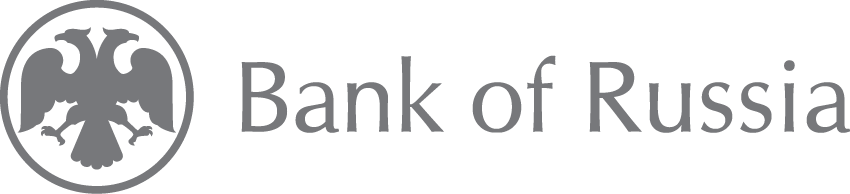 BANK OF RUSSIA STANDARD STO BR BFBO-1.5-2023SAFETY OF FINANCIAL (BANKING) OPERATIONSMANAGING INCIDENTS RELATED TO INFORMATION SECURITY THREATS AND OPERATIONAL RELIABILITY INCIDENTSON THE FORMS AND TERMS OF BANK OF RUSSIA'S COOPERATION WITH CREDIT INSTITUTIONS,NON-BANKING FINANCIAL INSTITUTIONS AND NATIONAL PAYMENT SYSTEM SUBJECTS UPON DETECTION OF INCIDENTSRELATED TO INFORMATION SECURITY THREATS AND OPERATIONAL RELIABILITY INCIDENTSMOSCOW 2023INTRODUCTIONDEVELOPED by the Bank of Russia.ADOPTED AND ENACTED under Bank of Russia Order No. OD-215, dated 8 February 2023TO SUPERSEDE STO BR BFBO-1.5–2018.This Standard may not be fully or partially reproduced, circulated and distributed as an official edition without authorisation of the Central Bank of the Russian Federation.TABLE OF CONTENTSIntroduction	2Scope	5Terms, definitions, designations and abbreviations	9Bank of Russia's cooperation with information exchange participants	11Methods of cooperation between the Bank of Russia and information exchangeparticipants	15Cooperation between information exchange participants and the Bank of Russiain cases (or attempts) of funds transfers without consent of the client as well as in cases (or attempts) of carrying out of operations aimed at consummation of financial transactions using financial platform, not relying on the financial platform participant's will.	16 Provision by information exchange participants - funds transfer operators, payment system operators, payment infrastructure service providers to the Bank of Russia of data about all cases and (or) attempts of funds transfer without the client's consent	16Provision by information exchange participants - electronic platform operators to the Bank of Russia of data about all cases and (or) attempts of funds transfers without the client's consent including information about nominal account operations without consent of the beneficiary client	16Provision by information exchange participants - financial platforms operators to the Bank of Russia of data about all cases and (or) attempts of carrying out of operations aimed at consummation of financial transactions using financial platform, not relying on the financial platform participant's will	16Request of the Bank of Russia for the purposes of identification of recipient of funds or payer	17Request of the Bank of Russia for the purposes of receiving data about the operation without consent based on information on any wrongful acts from the federal executive authority in the field of internal affairs	17Request of the Bank of Russia for the purposes of receiving data about acts of an information exchange participant rendering services to the recipient of funds	18Request of the Bank of Russia for the purposes of receiving information about payers to the funds recipient specified in the Bank of Russia' request	18Request of an information exchange participant in case of unreasonable provision to the Bank of Russia of information about transfers without the client's consent	18Request of the Bank of Russia on repeated provision of information about transfers without consent of the client	19Provision by information exchange participants of any additional and (or) more detailed data in respect of any information earlier submitted to the Bank of Russia	19 Scheme of cooperation between the Bank of Russia and information exchange participants upon identification of cases and (or) attempts of funds transfers without the client's consent, as well as upon identification of cases and (or) attempts of operations aimed at consummation of financial transactions with the use of financial platform not relying on the financial platform participant's will	19Cooperation between information exchange participants and the Bank of Russia upon identification of information security incidents, in particular, unlawful disclosure of bank secret, personal data and (or) other data of clients or employees of an information exchange participant and operational reliability incidents	22List of types of information security incidents agreed with the federal executive authority liable for ensuring security and operational reliability incidents broken down by activities of credit institutions, non-banking financial institutions and national payment system subjects and their constituent technological processes	22Provision by information exchange participants of data about identification of an informationsecurity incident	22Provision by information exchange participants of data about identification of unlawful disclosure of bank secret and (or) protected information under regulatory acts of the Bank of Russia	23Provision by information exchange participants of data about the findings of investigation of an information security incident or unlawful disclosure of bank secret and (or) protected information under regulatory acts of the Bank of Russia	23Request of the Bank of Russia for the purposes of acknowledging the fact of unlawful disclosure of bank secretand (or) protected information under regulatory acts of the Bank of Russia	24Provision by information exchange participants of data about identification of an operational reliability incident	25Provision by information exchange participants of data about the findings of investigation of an operational reliability incident	25Cooperation between information exchange participants and the Bank of Russia upon identification of computer incidents, computer attacks and information security vulnerabilities	27 List of computer incidents and computer attacks	27Provision by information exchange participants of data about computer incidents	27Provision by information exchange participants of data about computer attacks	28Provision by information exchange participants of data about identified information security vulnerabilities	29Request of the Bank of Russia to information exchange participants for the purposes of receiving dataabout an identified computer attack or information security vulnerability	30Request of the Bank of Russia for the purposes of receiving data about an informationexchange participant's ownership of an Internet resource	30 Scheme of cooperation between the Bank of Russia and information exchange participants upon identification of computer incidents, computer attacks and information security vulnerabilities	31Cooperation between information exchange participants and the Bank of Russia for the purposes of suspension/resumption of e-message exchange upon identification of information security incidents during funds transfers using ENTS at information infrastructure facilities of information exchange participants	32Sending by information exchange participants to the Bank of Russia of information of the planned measures to disclose information about identified information security and operational reliability incidents ……………………………………………………………………………………......................................................34Appendices	35References	293SCOPEThis standard governs the forms and the terms of cooperation between credit institutions, non-banking financial institutions and national payment system subjects (hereinafter collectively referred to as information exchange participants) and the Bank of Russia in cases provided for by Russian legislation, in particular, regulatory acts of the Bank of Russia.The scope of application of this standard is determined under the requirements of Russian legislation, in particular, regulatory acts of the Bank of Russia providing for information exchange participants' responsibilities to inform the Bank of Russia:of any identified cases and (or) attempts of funds transfers without consent of the client, of cases and (or) attempts of carrying out operations aimed at consummation of financial transactions using financial platform, not relying on the financial platform participant's will, information security incidents, in particular, unlawful disclosure of bank secret, personal data and (or) other data of clients or employees of an information exchange participant, computer incidents, computer attacks and information security vulnerabilities which may result in an information security or computer incident (hereinafter collectively referred to as incidents related to information security threats);of operational risk events or a series of operational risk events cause by information security threats and (or) failure of information infrastructure facilities which resulted in failure to render or improper rendering of banking or financial services - operational risk events related to violation of operational reliability (hereinafter referred to as operational reliability incidents);of the planned public events and measures to disclosure of information including press releases and holding press conferences, placement of information at the official websites on the Internet, in respect of identified information security and operational reliability incidents (herein after referred to as the planned information disclosure events).This standard also applies in terms of information exchange with information exchange participants in accordance with the powers of the Bank of Russia to send requests and to obtain the required information about activity of information exchange participants under Russian legislation, in particular, regulatory acts of the Bank of Russia.The object of this standard is as follows:Information about all cases and (or) attempts of funds transfers without the client's consent subject to requirements of:Federal Law No. 161-FZ, dated 27 June 2011, ‘On the National Payment System’ (hereinafter, Federal Law No. 161-FZ) [3];regulatory act of the Bank of Russia establishing the form and procedure of sending by funds transfer operators, payment system operators, payment infrastructure services operators, electronic platforms operators to the Bank of Russia of information about all cases and (or) attempts of funds transfers without the client's consent, form and procedure of receipt by them by the Bank of Russia of information contained in the database of cases and attempts of funds transfers without consent of the client as well as procedure of taking by funds transfer operators, payment system operators, payment infrastructure services operators, electronic platforms operators of events combating funds transfers without consent of the client developed based on parts 4, 6 and 7 of Article 27 of Federal Law No. 161-FZ [3].Information about all cases and (or) attempts of carrying out operations aimed at consummation of financial transactions using financial platform, not relying on the financial platform participant's will, subject to requirements of:Federal Law No. 211-FZ, dated 20 July 2020, ‘On Consummation of Financial Transactions Using Financial Platform’ (hereinafter, Federal Law No. 211-FZ) [4];regulatory act of the Bank of Russia establishing the form and procedure of sending by financial platform operators to the Bank of Russia of information about all cases and (or) attempts of carrying out operations aimed at consummation of financial transactions using financial platform, not relying on the financial platform participant's will, and receipt by financial platform operators, financial organisations from the Bank of Russia of information contained in the database of cases and attempts of carrying out operations aimed at consummation of financial transactions using financial platform, not relying on the financial platform participant's will as well as procedure of taking by financial platform operators of events to identify operations aimed at consummation of financial transactions using financial platform, not relying on the financial platform participant's will, and to combat consummation of such transactions based on parts 2, 4 and 5 of Article 12 of Federal Law No. 211-FZ [4].Information about identification of information security incidents, in particular unlawful disclosureof bank secret, personal data and (or) other data of clients or employees of an information exchange participant, subject to requirements of:the regulatory act of the Bank of Russia establishing binding requirements for lending institutions to ensure information security upon carrying out banking activity to combat funds transfers without consent of the client based on Article 57.4 of Federal Law No. 86-FZ. dated 10 July 2002, ‘On the Central Bank of the Russian Federation (Bank of Russia)’ (hereinafter, Federal Law No. 86-FZ) [1];the regulatory act of the Bank of Russia establishing binding requirements for non-banking financial institutions to ensure information security upon carrying out activity in the field of financial markets to combat unlawful financial operations based on Article 76.4-1 of Federal Law No. 86-FZ [1];the regulatory act of the Bank of Russia establishing requirements to ensure information security upon funds transfers and procedure of the Bank of Russia's monitoring compliance with requirements to ensure information security upon funds transfers based on part 3 of Article 27 of Federal Law No. 161-FZ [3].Information about identification of operational reliability incidents subject to requirements of:the regulatory act of the Bank of Russia establishing binding requirements for credit institutions to operational reliability upon carrying out banking activity to ensure continuous provision of banking services based on Article 57.5 of Federal Law No. 86-FZ [1];the regulatory act of the Bank of Russia establishing binding requirements for non-banking financial institutions to operational reliability upon carrying out activity in the field of financial markets to ensure continuous provision of financial services (other than banking services) based on Article 76.4-2 of Federal Law No. 86-FZ [1].Information about computer incidents, computer attacks and information security vulnerabilities subject to requirements of:Federal Law No. 187-FZ, dated 26 July 2017, ‘On Security of the Critical Information Infrastructure of the Russian Federation’ (hereinafter, Federal Law No. 187-FZ) [2];procedure for notifying a federal executive authority liable in the field of ensuring operation of the state system of identification, prevention and elimination of consequences of computer attacks affecting information resources of the Russian Federation, of computer incidents, response to them, measures to eliminate the consequences of computer attacks taken in respect of significant facilities of critical information infrastructure;regulatory act of the Bank of Russia establishing the form and procedure of sending by funds transfer operators, payment system operators, payment infrastructure services operators, electronic platforms operators to the Bank of Russia of information about all cases and (or) attempts of funds transfers without the client's consent, form and procedure of receipt by them by the Bank of Russia of information contained in the database of cases and attempts of funds transfers without consent of the client as well as procedure of taking by funds transfer operators, payment system operators, payment infrastructure services operators, electronic platforms operators of events combating funds transfers without consent of the client developed based on parts 4, 6 and 7 of Article 27 of Federal Law No. 161-FZ [3].Information from information exchange participants using an express and non-express transfer service (hereinafter, ENTS) to transfer funds, of suspension/resumption of e-message exchange upon identification of information security incidents during funds transfers at information infrastructure facilities of information exchange participants, subject to requirements of the regulatory act of the Bank of Russia establishing requirements to information security within the Bank of Russia's payment system based on clause 19 of part 1 and part 9, Article 20 of Federal Law No. 161-FZ [3].Information about the planned measures to disclose information about identified information security and operational reliability incidents, subject to requirements of:the regulatory act of the Bank of Russia establishing binding requirements for credit institutions to ensure information security upon carrying out banking activity to combat funds transfers without consent of the client based on Article 57.4 of Federal Law No. 86-FZ [1];the regulatory act of the Bank of Russia establishing binding requirements for non-banking financial institutions to ensure information security upon carrying out activity in the field of financial markets to combat unlawful financial operations based on Article 76.4-1 of Federal Law No. 86-FZ [1];the regulatory act of the Bank of Russia establishing requirements to ensure information security upon funds transfers and procedure of the Bank of Russia's monitoring compliance with requirements to ensure information security upon funds transfers based on part 3 of Article 27 of Federal Law No. 161-FZ [3];the regulatory act of the Bank of Russia establishing binding requirements for credit institutions to operational reliability upon carrying out banking activity to ensure continuous provision of banking services based on Article 57.5 of Federal Law No. 86-FZ [1];the regulatory act of the Bank of Russia establishing binding requirements for non-banking financial institutions to operational reliability upon carrying out activity in the field of financial markets to ensure continuous provision of financial services (other than banking services) based on Article 76.4-2 of Federal Law No. 86-FZ [1].The provisions of this standard are not prescriptive in nature, unless an obligation to apply any of them is prescribed by the legislation of the Russian Federation or regulatory acts of the Bank of Russia. This standard may be used to include references thereto and (or) to directly include its provisions in internal documents of financial institutions as well as contracts and agreements entered into between institutions.TERMS, DEFINITIONS, DESIGNATIONS AND ABBREVIATIONSThis standard applies terms and definitions of the following acts of Russian legislation and standards:in part of general terminology the terms and definitions of the National Standard of the Russian Federation GOST R 57580.3-2022 ‘Safety of Financial (Banking) Operations. Management of Information Security Threat Risk and Ensuring Operational Reliability. General Provisions’ (hereinafter referred to as GOST R 57580.3-2022) [13] and the National Standard of the Russian Federation GOST R 57580.1-2017 ‘Safety of Financial (Banking) Operations. Protection of Information of Financial Institutions. Basic Structure of Organisational and Technical Measures’ (hereinafter, GOST R 57580.1-2017) [12] are applied;in part of identified cases and (or) attempts of funds transfers without the client's consent as well as suspension/resumption of e-message exchange upon identification of information security incidents during funds transfers at information infrastructure facilities of information exchange participants the terms and definitions of Federal Law No. 161-FZ shall apply [3];in part of identified cases (or attempts) of carrying out of operations aimed at consummation of financial transactions using financial platform, not relying on the financial platform participant's will, the terms and definitions of Federal Law No. 211-FZ shall apply [4];in part of identified operational reliability incidents terms and definitions of Bank of Russia Regulation No. 787-P, dated 12 January 2022, ‘On Binding Requirements for Credit Institutions to Operational Reliability upon Carrying out Banking Activity to Ensure Continuous Provision of Banking Services’ (hereinafter, Regulation No. 787-P of the Bank of Russia) [9] and Bank of Russia Regulation No. 779-P, dated 15 November 2021, ‘On Establishing Binding Requirements for Non-banking Financial Institutions to Operational Reliability upon Carrying out Activities Provided for by Part 1 of Article 76.1 of Federal Law No. 86-FZ, dated 10 July 2022, ‘On the Central Bank of the Russian Federation (Bank of Russia)’, to Ensure Continuous Provision of Financial Services (Other than Banking Services)’ (hereinafter, Regulation No. 779-P of the Bank of Russia) [10];in part of identified computer incidents the terms and definitions of Federal Law No. 187-FZ shall apply [2].This standard also uses the below designations and abbreviations:AIPS FinTsERT means technical infrastructure (automated system) of the Bank of Russia;AS ‘Feed-Anti-fraud’ means the Centralised database of cases and attempts of funds transfers without consent of the client;TDB FSTEC means Information Security Threat Databank of the Federal Service for Technical and Export Control of Russia; DB means database;BIC means bank identification code; Malware means malicious software;RBS means remote banking service; ID means identity document;UBS means Unified Biometric System;TIN means Taxpayer Identification Number; CA means computer attack;CI means computer incident;CII means critical information infrastructure;IPS means international payment system;NCCCI means National Coordinating Center for Computer Incidents; FTO means funds transfer operator;EPO means electronic platform operator; PS means payment system;FPS means Faster Payments System;Internet means information and telecommunications Internet network;SNILS means individual insurance account number of an insured in the system of personalised registration of the Pension and Social Insurance Fund of the Russian Federation;RSO means retail and service outlet; NP means natural person;LE means legal entity;CAPEC – Common Attack Pattern Enumeration and Classification;CPE – Common Platform Enumeration;CVE – Common Vulnerabilities and Exposures; CWE – Common Weakness Enumeration;UI – User Interface;URL – Uniform Resource Locator.BANK OF RUSSIA'S COOPERATION WITH INFORMATION EXCHANGE PARTICIPANTSInformation exchange participants notify the Bank of Russia of incidents related to information security threats, operational reliability incidents, of the planned measures to disclose information in cases provided for by Russian legislation, in particular, regulatory acts of the Bank of Russia.Information exchange participants cooperate with the Bank of Russia using cooperation methods described in section 4.The conditions and terms of notification of the Bank of Russia of incidents related to information security threats, operational reliability incidents, of the planned measures to disclose information as well as of sending responses to the Bank of Russia's requests shall be determined by this standard in part not governed by the legislation of the Russian Federation and the Bank of Russia.This standard determines the forms of provision of data used to cooperate with the Bank of Russia in cases prescribed by Russian legislation, in particular, regulatory acts of the Bank of Russia, of sending to the Bank of Russia and receipt from the Bank of Russia of information (including as per form of notification of provision of information, form of notification of sending a request to exclude information, form of notification of provision a response to the request, form of notification of distributed data, form of notification of an event). The contents of the data provision forms sent to the Bank of Russia upon notification of incidents related to information security threats, operational reliability incidents, of the planned measures to disclose information as well as responses to the Bank of Russia's requests shall be determined in this standard.This standard uses the below scheme of designating the data provision forms: <Type of data provision form>_<Data provision form target>_<Additional classification within the target>.<Type of data provision form> may have the below designations:NTF means the data provision form used by international exchange participants to notify the Bank of Russia. It does not provide for submitting a formalised response;REQ means a form of request used by information exchange participants or the Bank of Russia to request information. Provides for submitting a binding formalised response;RESP means a form of submitting a response to requests used by information exchange participants or the Bank of Russia to submit a formalised response to an information request.<Data provision form target> may have the below designations:OWC means a funds transfer without consent of the client or a transaction using financial platform, not relying on the financial platform participant's will;ISI means information security incident;ORI means operational reliability incident;CI means computer incident;CA means computer attack;VLN means information security vulnerability;IEP means information exchange participant.<Additional classification within the target> depends on the data provision form target and is set forth in sections below.Pre-filled data provision forms used in this standard constitute a particular case of data provision forms and relate to specific context (for instance, a type of operation, incident etc.). Pre-filled data provision forms may be used for notification of the Bank of Russia instead of basic data provision forms.An obligation to fill in the fields of data provision forms depends on the below designations:O - the field must be filled in;CO - the field must be filled in, if the specific condition is met;N - the field shall be filled in, where it is technically feasible to obtain the required information.The fields of data provision forms must be filled in with data without the use of information concealment methods, in particular, encryption, masking or hashing, unless fill-in instructions otherwise specified.The structure of data sent to the Bank of Russia, upon notification of incidents related to information security threats, operational reliability incidents, of the planned measures to disclose information, must not include information constituting state secret.This standard describes the below data provision forms:To adopt a decision on notification an information exchange participant may use a decision-making scheme for decisions about notification of the Bank of RussiaFIG. 1. DECISION-MAKING SCHEME FOR DECISIONS ABOUT NOTIFYING THE BANK OF RUSSIA ABOUT INFORMATION SECURITY THREAT EVENTSMETHODS OF COOPERATION BETWEEN THE BANK OF RUSSIA AND INFORMATION EXCHANGE PARTICIPANTSThe Bank of Russia and information exchange participants cooperate using technical infrastructure (automated system) of the Bank of Russia - AIPS FinTsERT.In case cooperation between information exchange participants and the Bank of Russia using AIPS FinTsERT is not technically feasible:information exchange participants must send information to the Bank of Russia using contact information of FinTsERT placed at the official website of the Bank of Russia in the information and telecommunications Internet network. Information sent using contact information of FinTsERT must be repeatedly sent to the Bank of Russia upon recovery of technical feasibility of cooperation between information exchange participants and the Bank of Russia using AIPS FinTsERT;The Bank of Russia sends requests to information exchange participants using contact information provided by an information exchange participant in the participant's card1.1 Form of AIPS FinTsERT containing information about information exchange participant.COOPERATION BETWEEN INFORMATION EXCHANGE PARTICIPANTS AND THE BANK OF RUSSIA IN CASES (OR ATTEMPTS) OF FUNDS TRANSFERS WITHOUT CONSENT OF THE CLIENT AS WELL AS IN CASES (OR ATTEMPTS) OF OPERATIONS AIMED AT CONSUMMATION OF FINANCIAL TRANSACTIONS USING FINANCIAL PLATFORM, NOT RELYING ON THE FINANCIAL PLATFORM PARTICIPANT'S WILLPROVISION BY INFORMATION EXCHANGE PARTICIPANTS - FUNDS TRANSFER OPERATORS, PAYMENT SYSTEM OPERATORS, PAYMENT INFRASTRUCTURE SERVICE PROVIDERS TO THE BANK OF RUSSIA OF DATAABOUT ALL CASES AND (OR) ATTEMPTS OF FUNDS TRANSFER WITHOUT THE CLIENT'S CONSENTEvents, upon occurrence whereof information exchange participants - funds transfer operators, payment system operators, payment infrastructure service providers must send to the Bank of Russia data about all cases and (or) attempts of funds transfers without the client's consent (hereinafter, the information about transfers without consent of the client) as well as terms of submission of the specified information are established in the regulatory act of the Bank of Russia under parts 4, 6 and 7 of Article 27 of Federal Law No. 161-FZ [3].Form of provision by information exchange participants - funds transfer operators, payment system operators, payment infrastructure service providers of data about transfers without consent of the client (NTF_OWC_SNPS) to the Bank of Russia is set forth in Appendix 1 to this standard.PROVISION BY INFORMATION EXCHANGE PARTICIPANTS - ELECTRONIC PLATFORM OPERATORS TO THE BANK OF RUSSIA OF DATA ABOUT ALL CASES AND (OR) ATTEMPTS OF FUNDS TRANSFERS WITHOUT THE CLIENT'SCONSENT INCLUDING INFORMATION ABOUT NOMINAL ACCOUNT OPERATIONS WITHOUT CONSENT OF THE BENEFICIARY CLIENTEvents, upon occurrence whereof information exchange participants - electronic platform operators must send to the Bank of Russia data about all cases and (or) attempts of funds transfers without the client's consent including information about nominal account operations without consent of the beneficiary client (hereinafter, the information about transfers without consent of the client including information about nominal account operations without consent of the beneficiary client) as well as terms of submission of the specified information are established in the regulatory act of the Bank of Russia under parts 4, 6 and 7 of Article 27 of Federal Law No. 161-FZ [3].Form of provision by information exchange participants - electronic platform operators of information about transfers without consent of the client including information about nominal account operations without consent of the beneficiary client (NTF_OWC_OEP) to the Bank of Russia is set forth in Appendix 2 to this standard. PROVISION BY INFORMATION EXCHANGE PARTICIPANTS - FINANCIAL PLATFORM OPERATORS TO THE BANK OF RUSSIA OF DATA ABOUT ALL CASES AND (OR) ATTEMPTS OF CARRYING OUT OF OPERATIONS AIMED AT CONSUMMATION OF FINANCIAL TRANSACTIONS USING FINANCIAL PLATFORM, NOT RELYING ON THE FINANCIAL PLATFORM PARTICIPANT'S WILLEvents, upon occurrence whereof information exchange participants - financial platform operators must send to the Bank of Russia data about all cases and (or) attempts of carrying out of operations aimed at consummation of financial transactions using financial platform, not relying on the financial platform participant's will (hereinafter, operations under financial transactions, not relying on the financial platform participant's will),as well as terms of submission of the specified information are established in the regulatory act of the Bank of Russia under parts 2, 4 and 5 of Article 12 of Federal Law No. 211-FZ.Form of provision by information exchange participants - financial platform operators of data about all cases and (or) attempts of carrying out operations under financial transactions, not relying on the financial platform participant's will (NTF_OWC_OFP) to the Bank of Russia is set forth in Appendix 3 to this standard.REQUEST OF THE BANK OF RUSSIA FOR THE PURPOSES OF IDENTIFICATION OF RECIPIENT OF FUNDS OR PAYERRequest of the Bank of Russia to an information exchange participant is sent by the Bank of Russia upon receipt from the information exchange participant of the notification containing information about transfers without consent of the client, for the purposes of identification of recipient of funds or payer under parts 4, 6 and 7 of Article 27 of Federal Law No. 161-FZ [3].Upon receipt of a request for the purposes of identification of recipient of funds or payer information exchange participants send information to the Bank of Russia within the time frames established by the regulatory act of the Bank of Russia under parts 4, 6 and 7 of Article 27 of Federal Law No. 161-FZ [3].Form of request of the Bank of Russia sent to an information exchange participant for the purposes of identification of recipient of funds or payer (REQ_OWC_Identification) as well as form of submission of response to the Bank of Russia containing information identifying the recipient of funds or payer (RESP_OWC_Identification) are set forth in Appendix 4 to this standard.REQUEST OF THE BANK OF RUSSIA FOR THE PURPOSES OF RECEIVING DATA ABOUT THE OPERATION WITHOUT CONSENT BASED ON INFORMATION ON ANY WRONGFULACTS FROM THE FEDERAL EXECUTIVE AUTHORITY IN THE FIELD OF INTERNAL AFFAIRSThe Bank of Russia's request to a funds transfer operator (notification from the Bank of Russia) shall be sent by the Bank of Russia upon receipt from the federal executive authority in the field of internal affairs of information about committed wrongful acts.Upon receipt of the request the funds transfer operator shall send the following data provision forms within the specified time frames:data provision form NTF_OWC_SNPS within the terms established in the regulatory act of the Bank of Russia under parts 4, 6 and 7 of Article 27 of the Federal LawNo. 161-FZ [3], in case of classification of the funds transfer operation, information whereof was received from the Bank of Russia based on information of the federal executive authority in the field of internal affairs about committed wrongful acts as an operation without consent of the client;form RESP_OWC_UUID within a business day following the date of receipt of the Bank of Russia's request, in case based on information from the Bank of Russia's request the funds transfer operation was not classified as an operation without consent of the client, or the data provision form NTF_OWC_SNPS on the respective operation had been earlier sent to the Bank of Russia.Form of the Bank of Russia's request sent to a funds transfer operator, for the purposes of receipt of data about an operation without consent (REQ_OWC_UUID), as well as form of submission of response to the Bank of Russia (RESP_OWC_UUID), sent in cases provided for by paragraph 4, section 5.5 of this standard, are set forth in Appendix 5 to this standard.REQUEST OF THE BANK OF RUSSIA FOR THE PURPOSES OF RECEIVING DATA ABOUT ACTSOF AN INFORMATION EXCHANGE PARTICIPANT RENDERING SERVICES TO THE RECIPIENT OF FUNDS TO TRANSFER FUNDSThe Bank of Russia's request to an information exchange participant rendering services to the recipient of funds shall be sent by the Bank of Russia upon receipt of the notification or information about funds transfer without consent of the client for the purposes of receiving information about acts of subsequent funds transfer by the recipient of funds under parts 4, 6 and 7 of Article 27 of Federal Law No. 161-FZ [3].Upon receipt of the Bank of Russia's request the information exchange participant rendering services ti the recipient of funds shall send the information about acts of subsequent funds transfer of the recipient of funds to the Bank of Russia within the terms established in the regulatory act of the Bank of Russia under parts 4, 6 and 7 of Article 27 of Federal Law No. 161-FZ [3].Form of request of the Bank of Russia sent to an information exchange participant rendering services to the recipient of funds for the purposes of receiving data about its funds transfer acts (REQ_OWC_Forward), as well as form of submission of response to the Bank of Russia containing information about acts of the information exchange participant to transfer funds (RESP_OWC_Forward), are set forth in Appendix 6 to this standard.REQUEST OF THE BANK OF RUSSIA FOR THE PURPOSES OF RECEIVING INFORMATION ABOUT PAYERS TO THE FUNDS RECIPIENT SPECIFIED IN THE BANK OF RUSSIA' REQUESTThe Bank of Russia's request to an information exchange participant rendering services to the recipient of funds shall be sent by the Bank of Russia upon receipt from the information exchange participant of the notification or information about funds transfer without consent of the client for the purposes of receiving information about payers to the specified funds recipient under parts 4, 6 and 7 of Article 27 of Federal Law No. 161-FZ [3].Upon receipt of the Bank of Russia's request the information exchange participant rendering services to the recipient of funds shall send the information about payers to the specified funds recipient to the Bank of Russia within the terms established in the regulatory act of the Bank of Russia under parts 4, 6 and 7 of Article 27 of Federal Law No. 161-FZ [3].Form of request of the Bank of Russia sent to an information exchange participant rendering services to the recipient of funds for the purposes of receiving information about payers to the specified funds recipient (REQ_OWC_Reverse), as well as form of submitting a response to the Bank of Russia containing information about payers to the specified funds recipient (RESP_OWC_ Reverse), are set forth in Appendix 7 to this standard.REQUEST OF AN INFORMATION EXCHANGE PARTICIPANT IN CASE OFUNREASONABLE PROVISION TO THE BANK OF RUSSIA OF INFORMATION ABOUT TRANSFERS WITHOUT THE client'S CONSENTRequest of an information exchange participant shall be sent to the Bank of Russia upon identification under the risk management system implemented by the information exchange participant of cases of unreasonable provision of information about transfers without the client's consent under an earlier notification sent to the Bank of Russia under parts 4, 6 and 7 of Article 27 of Federal Law No. 161-FZ [3].Following the results of consideration of the request the Bank of Russia shall send to the information exchange participant the information on consideration of the request.Form of request of an information exchange participant sent to the Bank of Russia in case of unreasonable provision to the Bank of Russia of information about transfers without consent of the client (REQ_OWC_Review), as well as form of submission of response to the information exchange participant used by the Bank of Russia (RESP_OWC_Review), are set forth in Appendix 8 to this standard.REQUEST OF THE BANK OF RUSSIA ON REPEATED PROVISION OF INFORMATION ABOUT TRANSFERS WITHOUT CONSENT OF THE CLIENTThe Bank of Russia's request to an information exchange participant shall be sent by the Bank of Russia upon receipt from the information exchange participant of the notification or information about funds transfer without consent of the client for the purposes of receiving more detailed data to the information about transfers without consent of the client earlier submitted to the Bank of Russia under parts 4, 6 and 7 of Article 27 of Federal Law No. 161-FZ [3].Upon receipt of the Bank of Russia's request the information exchange participant shall send repeated information about transfers without consent of the client within the terms established in the regulatory act of the Bank of Russia under parts 4, 6 and 7 of Article 27 of Federal Law No. 161-FZ [3].Form of request of the Bank of Russia sent to the information exchange participant, about repeated provision of information about transfers without consent of the client (REQ_OWC_Correction), as well as form of submission of response to the Bank of Russia containing repeated information about transfers without consent of the client (RESP_OWC_Correction), are set forth in Appendix 9 to this standard.PROVISION BY INFORMATION EXCHANGE PARTICIPANTSOF ANY ADDITIONAL AND (OR) MORE DETAILED DATA IN RESPECT OF ANY INFORMATION EARLIER SUBMITTED TO THE BANK OF RUSSIAConditions, upon occurrence whereof the information exchange participants send to the Bank of Russia any additional and (or) more detailed data to the information earlier submitted to the Bank of Russia as well as terms of submission of the specified information are established in the regulatory act of the Bank of Russia under parts 4, 6 and 7 of Article 27 of the Federal Law.No. 161-FZ [3].Form of provision by information exchange participants of any additional and (or) more detailed data to the earlier submitted information about transfers without consent of the client to the Bank of Russia (NTF_OWC_DataUpdate) is set forth in Appendix 10 to this standard.This form is targeted at updating the information in the database about cases and attempts of funds transfers without consent of the client:closing a bank account;cessation of payment card use;termination of a mobile telephone communications subscription agreement;cessation of electronic payment facility use;change of identity document number;change of mobile telephone communications subscriber's number.SCHEME OF COOPERATION BETWEEN THE BANK OF RUSSIA AND INFORMATION EXCHANGE PARTICIPANTS UPON IDENTIFICATION OF CASES AND (OR) ATTEMPTS OF FUNDS TRANSFERS WITHOUT THE CLIENT'S CONSENT, AS WELL AS UPON IDENTIFICATION OF CASESAND (OR) ATTEMPTS OF OPERATIONS AIMED AT CONSUMMATION OF FINANCIAL TRANSACTIONS USING FINANCIAL PLATFORM, NOT RELYING ONTHE FINANCIAL PLATFORM PARTICIPANT'S WILLScheme of cooperation between the Bank of Russia and information exchange participants upon identification of cases and (or) attempts of funds transfers without the client's consent, as well as upon identification of cases and (or) attempts of operations aimed at consummation of financial transactions using financial platform, not relying on the financial platform participant's will, is shown on Fig. 2.Scheme of cooperation between the Bank of Russia and funds transfer operators due to receipt by the Bank of Russia of Information on any wrongful acts from the federal executive authority in the field of internal affairs, is shown on Fig. 3.FIG. 2. SCHEME OF COOPERATION BETWEEN THE BANK OF RUSSIA AND INFORMATION EXCHANGE PARTICIPANTS UPON IDENTIFICATION OF CASES AND (OR) ATTEMPTS OF FUNDS TRANSFERS WITHOUT THE CLIENT'S CONSENT, AS WELL AS UPON IDENTIFICATION OF CASES AND (OR) ATTEMPTS OF OPERATIONS AIMED AT CONSUMMATION OF FINANCIAL TRANSACTIONS USING FINANCIAL PLATFORM, NOT RELYING ON THE FINANCIAL PLATFORM PARTICIPANT'S WILLFIG. 3. SCHEME OF COOPERATION BETWEEN THE BANK OF RUSSIA AND FUNDS TRANSFER OPERATORS DUE TO RECEIPT BY THE BANK OF RUSSIA OF INFORMATION ON ANY WRONGFUL ACTS FROM THE FEDERAL EXECUTIVE AUTHORITY IN THE FIELD OF INTERNAL AFFAIRSCOOPERATION BETWEEN INFORMATION EXCHANGE PARTICIPANTS AND THE BANK OF RUSSIA UPON IDENTIFICATION OF INFORMATION SECURITY INCIDENTS, INPARTICULAR, UNLAWFUL DISCLOSURE OF BANK SECRET, PERSONAL DATA AND (OR) OTHER DATA OF CLIENTS OR EMPLOYEES OF AN INFORMATIONEXCHANGE PARTICIPANT AND OPERATIONAL RELIABILITY INCIDENTSLIST OF TYPES OF INFORMATION SECURITY INCIDENTS AGREED WITH THE FEDERAL EXECUTIVE AUTHORITY LIABLE FOR ENSURING SECURITY AND OPERATIONAL RELIABILITY INCIDENTS BROKEN DOWN BY ACTIVITIES OF CREDIT INSTITUTIONS, NON-BANKING FINANCIAL INSTITUTIONS AND NATIONAL PAYMENT SYSTEM SUBJECTS AND THEIR CONSTITUENT TECHNOLOGICAL PROCESSESInformation exchange participants under paragraph eight of clause 8 of Bank of Russia Regulation No. 683-P, dated 17 April 2019, ‘On Establishing Binding Requirements for Credit Institutions to Information Security upon Carrying out Banking Activity to Combat Funds Transfers Without Consent of the Client’ (hereinafter, Regulation No. 683-P of the Bank of Russia) [5], paragraph two of clause 1.15 of Bank of Russia Regulation No. 757-P, dated 20 April 2021, ‘On Establishing Binding Requirements for Non-banking Financial Institutions to Ensure Information Security upon Carrying out Activity in the Field of Financial Markets to Combat Unlawful Financial Operations’ (hereinafter, Regulation No. 757-P of the Bank of Russia) [7], paragraph two of clause 1.5 of Bank of Russia Regulation No. 719-P, dated 4 June 2020,‘On Requirements to Information Security upon Funds Transfers and on the Procedure of the Bank of Russia's Control over Compliance with Requirements to Information Security upon Funds Transfers’ (hereinafter, Regulation No. 719-P of the Bank of Russia) [6] must notify the Bank of Russia of identified information security incidents included in the list of types of incidents agreed with the federal executive authority authorised in the field of ensuring security.Information exchange participants under paragraph two, clause 11 of Regulation No. 787-P of the Bank of Russia [9], paragraph two, clause 1.15 of Regulation No. 779-P of the Bank of Russia [10] must notify the Bank of Russia of identified operational reliability incidents included in the list of types of operational reliability incidents.List of types of incidents agreed with the federal executive authority liable for ensuring security, other than cases of unlawful disclosure of bank secret and (or) protected information under regulatory acts of the Bank of Russia, and list of types of operational reliability incidents broken down by activities of credit institutions, non-banking financial institutions and national payment system subjects and their constituent technological processes (hereinafter, the list of types of information security and operational reliability incidents) are set forth in Appendix 11 hereto.PROVISION BY INFORMATION EXCHANGE PARTICIPANTS OF DATA ABOUT IDENTIFICATION OF AN INFORMATION SECURITY INCIDENTData about identification of an information security incident shall be sent by information exchange participants to the Bank of Russia under paragraph eight, clause 8 of Regulation No. 683-P of the Bank of Russia [5], paragraph two, clause 1.15 of Regulation No. 757-P of the Bank of Russia [7] and paragraph two, clause 1.5 of Regulation No. 719-P of the Bank of Russia [6] upon identification of criteria of notification of an information security incident in accordance with the list of types of information security incidents set forth in section 6.1.Upon identification of the specified notification criteria information exchange participants send data about identification of an information security incident within the below time frames, unless otherwise required by the regulatory acts of the Bank of Russia:within 3 hours from the moment of identification of an information security incident for information exchange participants using an enhanced or standard information security level under GOST R 57580.1-2017 [12];within 24 hours from the moment of identification of an information security incident for any other information exchange participants.Form of provision by information exchange participants of data about identification of an information security incident (NTF_ISI_Detect) to the Bank of Russia is set forth in Appendix 12 hereto.PROVISION BY INFORMATION EXCHANGE PARTICIPANTS OF DATA ABOUT IDENTIFICATION OF UNLAWFUL DISCLOSURE OF BANK SECRET AND (OR)PROTECTED INFORMATION UNDER REGULATORY ACTS OF THE BANK OF RUSSIAData about identification of unlawful disclosure of bank secret and (or) protected information under regulatory acts of the Bank of Russia shall be sent by information exchange participants to the Bank of Russia upon identification by an information exchange participant of the fact of unlawful disclosure of bank secret and (or) protected information under paragraph two, clause 1.15 of Regulation No. 757-P of the Bank of Russia [7], paragraphs one and eight, clause 8 of Regulation No. 683-P of the Bank of Russia [5] subject to the provisions of clauses 7.3 and 7.6 of Bank of Russia Regulation No. 716-P, dated 8 April 2020, ‘On Requirements to the Operational Risk Management System in a Credit Institution and Banking Group’ (hereinafter, Regulation No. 716-P of the Bank of Russia) [11], paragraph two, clause 1.5 of Regulation No. 719-P of the Bank of Russia [6], provided that information about the fact of unlawful disclosure of personal data have not been previously sent to the Bank of Russia in terms of cooperation between information exchange participants and the Bank of Russia upon identification of computer incidents as well as in cases provided for by section 6.5. hereof.Upon identification of the specified criterion of sending a data provision form information exchange participants shall send data about identification of unlawful disclosure of bank secret and (or) protected information within the below time frames, unless otherwise required by the regulatory acts of the Bank of Russia:within 3 hours from the moment of identification of an information security incident for information exchange participants using an enhanced or standard information security level under GOST R 57580.1-2017 [12];within 24 hours from the moment of identification of an information security incident for any other information exchange participants.Form of provision by information exchange participants of data about identification of unlawful disclosure of bank secret and (or) protected information under regulatory acts of the Bank of Russia (NTF_ISI_DataLeak) is set forth in Appendix 13 hereto.PROVISION BY INFORMATION EXCHANGE PARTICIPANTS OF DATA ABOUT THE FINDINGS OF INVESTIGATION OF AN INFORMATION SECURITY INCIDENT OR UNLAWFUL DISCLOSURE OF BANK SECRET AND (OR) PROTECTEDINFORMATION UNDER REGULATORY ACTS OF THE BANK OF RUSSIAData about the findings of investigation of an information security incident or unlawful disclosure of bank secret and (or) protected information under regulatory acts of the Bank of Russia shall be sent by information exchange participants to the Bank of Russia under paragraph two, clause 1.15 of Regulation No. 757-P of the Bank of Russia [7], paragraphsone and eight, clause 8 of Regulation No. 683-P of the Bank of Russia [5] subject to the provisions of clauses 7.3 and 7.6 of Regulation No. 716-P of the Bank of Russia [11], where an information exchange participant has previously submitted to the Bank of Russia the form for provision of data about identification of an information security incident or unlawful disclosure of bank secret and (or) protected information under regulatory acts of the Bank of Russia.Upon identification of the specified criterion of sending a data provision form information exchange participants shall send data about the findings of investigation of an information security incident or unlawful disclosure of bank secret and (or) protected information under regulatory acts of the Bank of Russia within 30 days from the moment of sending to the Bank of Russia of the form for provision of data about identification of an information security incident or unlawful disclosure of bank secret and (or) protected information, unless otherwise required by the regulatory acts of the Bank of Russia.Form of provision by information exchange participants of data about the findings of investigation of an information security incident or unlawful disclosure of bank secret and (or) protected information under regulatory acts of the Bank of Russia (NTF_ ISI_Investigation) to the Bank of Russia is set forth in Appendix 14 hereto.REQUEST OF THE BANK OF RUSSIA FOR THE PURPOSES OF ACKNOWLEDGING THE FACT OF UNLAWFUL DISCLOSURE OF BANK SECRET AND (OR) PROTECTED INFORMATIONUNDER REGULATORY ACTS OF THE BANK OF RUSSIARequest of the Bank of Russia to an information exchange participant shall be sent by the Bank of Russia under the legislation of the Russian Federation (in particular, paragraphs one and eight, clause 8 of Regulation No. 683-P of the Bank of Russia [5] subject to the provisions of clauses 7.3 and 7.6 of Regulation No. 716-P of the Bank of Russia [11] upon identification of the fact of unlawful disclosure of bank secret and (or) protected information under regulatory acts of the Bank of Russia for the purposes of acknowledging the fact of unlawful disclosure of bank secret and (or) protected information under regulatory acts of the Bank of Russia.Upon receipt of the request for the purposes of acknowledging the fact of unlawful disclosure of bank secret and (or) protected information under regulatory acts of the Bank of Russia information exchange participants shall send the below data provision forms within the specified time frames:data provision form NTF_ISI_DataLeak within 24 hours, where the fact of unlawful disclosure of bank secret and (or) protected information under regulatory acts of the Bank of Russia is identified based on the information from the Bank of Russia's request;form RESP_ISI_DataLeak within 24 hours, where no fact of unlawful disclosure of bank secret and (or) protected information under regulatory acts of the Bank of Russia has been identified based on the information from the Bank of Russia's request.Form of the Bank of Russia's request sent to an information exchange participant for the purposes of acknowledging the fact of unlawful disclosure of bank secret and (or) protected information under regulatory acts of the Bank of Russia (REQ_ISI_DataLeak), as well as form of submission of a response to the Bank of Russia containing information about non-identification of the fact of unlawful disclosure of bank secret and (or) protected information under regulatory acts of the Bank of Russia (RESP_ISI_DataLeak), sent in cases provided for by paragraph 4, section 6.5 hereof, are set forth in Appendix 15 hereto.PROVISION BY INFORMATION EXCHANGE PARTICIPANTS OF DATA ABOUT IDENTIFICATION OF AN OPERATIONAL RELIABILITY INCIDENTData about identification of an operational reliability incident shall be sent by information exchange participants to the Bank of Russia under paragraph two, clause 11 of Regulation No. 787-P of the Bank of Russia [9] and paragraph two, clause 1.15 of Regulation No. 779-P of the Bank of Russia [10] upon identification of criteria of notification about information security incidents as set forth in section 6.1.Upon identification of the specified notification criteria information exchange participants send data about identification of an operational reliability incident within the below time frames, unless otherwise required by the regulatory acts of the Bank of Russia:within 3 hours from the moment of identification of an operational reliability incident for information exchange participants using an enhanced or standard information security level under GOST R 57580.1-2017 [12];within 24 hours from the moment of identification of an operational reliability incident for any other information exchange participants.Form of provision by information exchange participants of data about identification of an operational reliability incident (NTF_ORI_Detect) to the Bank of Russia is set forth in Appendix 16 hereto.PROVISION BY INFORMATION EXCHANGE PARTICIPANTS OF DATA ABOUT THE FINDINGS OF INVESTIGATION OF AN OPERATIONAL RELIABILITY INCIDENTData about the findings of investigation of an operational reliability incident shall be sent by information exchange participants to the Bank of Russia under paragraph two, clause 11 of Regulation No. 787-P of the Bank of Russia [9] and paragraph two, clause 1.15 of Regulation No. 779-P of the Bank of Russia [10], where an information exchange participant has previously submitted to the Bank of Russia the form for provision of data about identification of an operational reliability incident.Upon identification of the specified criterion of sending a data provision form information exchange participants shall send data about the findings of investigation of an operational reliability incident within 30 days from the moment of sending to the Bank of Russia of the form for provision of data about identification of an operational reliability incident, unless otherwise required by the regulatory acts of the Bank of Russia.Form of provision by information exchange participants of data about the findings of investigation of an operational reliability incident (NTF_ORI_Investigation) to the Bank of Russia is set forth in Appendix 17 hereto.Scheme of cooperation between the Bank of Russia and information exchange participants upon identification of information security and operational reliability incidents.Scheme of cooperation between the Bank of Russia and information exchange participants upon identification of information security and operational reliability incidents is shown on Fig. 4.FIG. 4. SCHEME OF COOPERATION BETWEEN THE BANK OF RUSSIA AND INFORMATION EXCHANGE PARTICIPANTS UPON IDENTIFICATION OF INFORMATION SECURITY AND OPERATIONAL RELIABILITY INCIDENTSCOOPERATION BETWEEN INFORMATION EXCHANGE PARTICIPANTS AND THE BANKOF RUSSIA UPON IDENTIFICATION OF COMPUTER INCIDENTS, COMPUTER ATTACKS AND INFORMATION SECURITY VULNERABILITIESLIST OF COMPUTER INCIDENTS AND COMPUTER ATTACKSList of computer incidents and computer attacks including criteria of notification about computer incidents and computer attacks in accordance with requirements of Federal Law No. 187-FZ [2], as well as parts 4, 6 and 7 of Article 27 of Federal Law No. 161-FZ [3], paragraph eight, clause 8 of Regulation No. 683-P of the Bank of Russia [5], paragraph two, clause 1.15 of Regulation No. 757-P of the Bank of Russia [7] and paragraph two, clause 1.15 of Regulation No. 719-P of the Bank of Russia [6] is set forth in Appendix 18 hereto.PROVISION BY INFORMATION EXCHANGE PARTICIPANTS OF DATA ABOUT COMPUTER INCIDENTSData about computer incidents are sent by information exchange participants to the Bank of Russia in accordance with part 2 of Article 9 of Federal Law No. 187-FZ [2], clause 5 of the Procedure for notification of the Federal Security Service of Russia of computer incidents, response to them, measures to eliminate the consequences of computer attacks taken in respect of significant facilities of critical information infrastructure of the Russian Federation approved by Order No. 282 of the Federal Security Service of Russia, dated 19 June 2019 (hereinafter, the Procedure approved by Order No. 282 of the FSS of Russia), paragraph eight of clause 8 of Regulation No. 683-P of the Bank of Russia [5], paragraph two, clause 1.15 of Regulation No. 757-P of the Bank of Russia [7] and paragraph two, clause 1.5 of Regulation No. 719-P of the Bank of Russia [6] upon identification of criteria of notification about a computer incident in accordance with the list of computer incidents set forth in section 7.1, as well as in cases provided for by section 7.5 hereof.Upon identification of the specified notification criteria information exchange participants send data about a computer incident within the below time frames:within 3 hours from the moment of identification of a computer incident due to its relation to the operation of a significant facility of critical information infrastructure;within 24 hours from the moment of identification of a computer incident in all other cases.Form of provision by information exchange participants of information about computer incidents (NTF_CI) is set forth in Appendix 19 hereto.Appendix 20 contains the below data provision forms which constitute pre-filled versions of form NTF_ CI and targeted at specific types of computer incidents in accordance with the list of computer incidents:data provision form NTF_CI_DoSused by information exchange participants for notification of the Bank of Russia about a computer incident - slowed down operation of a resource as a result of DoS (denial of service) attack;data provision form NTF_CI_ApplicationCompromiseused by information exchange participants for notification of the Bank of Russia about a computer incident - successful use of resource vulnerability;data provision form NTF_CI_MalwareInfectionused by information exchange participants for notification of the Bank of Russia about a computer incident - infection with viral software;data provision form NTF_CI_AccountCompromiseused by information exchange participants for notification of the Bank of Russia about a computer incident - compromise of an account;data provision form NTF_CI_PhishingContentused by information exchange participants for notification of the Bank of Russia about a computer incident - use of a controlled resource for phishing;data provision form NTF_CI_ProhibitedContentused by information exchange participants for notification of the Bank of Russia about a computer incident - publication on the controlled resource of information prohibited by the legislation of the Russian Federation;data provision form NTF_CI_SocialEngineeringused by information exchange participants for notification of the Bank of Russia about a computer incident - fraudulent acts based on social engineering methods;data provision form NTF_CI_TrafficHijackingused by information exchange participants for notification of the Bank of Russia about a computer incident - network traffic capture;data provision form NTF_CI_MalwareCommandControlused by information exchange participants for notification of the Bank of Russia about a computer incident - involvement of a controlled resource as part of viral software infrastructure;data provision form NTF_CI_Spamused by information exchange participants for notification of the Bank of Russia about a computer incident - spam mailout from a controlled resource;data provision form NTF_CI_UnauthorisedModificationused by information exchange participants for notification of the Bank of Russia about a computer incident - unauthorised modification of information;data provision form NTF_CI_UnauthorisedAccessused by information exchange participants for notification of the Bank of Russia about a computer incident - unauthorised information disclosure;data provision form NTF_CI_SIMused by information exchange participants for notification of the Bank of Russia about a computer incident - change (spoofing) of a mobile subscriber identifier (IMSI), mobile equipment identifier (IMEI) or a SIM-card.PROVISION BY INFORMATION EXCHANGE PARTICIPANTS OF DATA ABOUT COMPUTER ATTACKSData about computer attacks are sent by information exchange participants to the Bank of Russia under part 2, Article 9 of Federal Law No. 187-FZ [2] and parts 4, 6 and 7 of Article 27 of Federal Law No. 161-FZ [3] upon identification of criteria of notification about a computer attack in accordance with the list of computer attacks set forth in section 7.1, as well as in cases provided for by section 7.5 hereof.The Bank of Russia is notified of computer attacks in the format of an aggregated notification for the reporting period (period for which aggregated data about computer attacks are provided). Aggregated data include aggregation of data related to certain computer attacks of one type, in accordance with the list of computer attacks set forth in section 7.1 in the unified data provision form. Data are aggregated in the fields of the data provision form.Upon identification of the specified notification criteria information exchange participants send data about computer attacks in the reporting period within the below time frames:data about computer attacks in cases, where the malicious activity object constitutes a resource, the IP-address whereof under the register of addressed and numbered resourcesbelongs to the Russian Federation, are aggregated for three calendar days and sent within 3 calendar days following the reporting period;data about computer attacks in cases, where the malicious activity object constitutes another resource, are aggregated for 7 calendar days and sent within 7 calendar days following the reporting period;data about computer attacks for another period shall be aggregated as agreed with FinTsERT of the Bank of Russia.Form of provision by information exchange participants of information about computer attacks (NTF_CA) is set forth in Appendix 21 hereto.Appendix 22 contains the below data provision forms which constitute pre-filled versions of form NTF_CA and targeted at specific types of computer attacks in accordance with the list of computer attacks:data provision form NTF_CA_DoSused by information exchange participants for notification of the Bank of Russia about DoS (denial of service) attacks;data provision form NTF_CA_ExploitAttemptused by information exchange participants for notification of the Bank of Russia about computer attacks - attempted use of vulnerabilities;data provision form NTF_CA_InfectionAttemptused by information exchange participants for notification of the Bank of Russia about computer attacks - attempted deployment of malware modules;data provision form NTF_CA_LoginAttemptused by information exchange participants for notification of the Bank of Russia about computer attacks - failed authorisation attempts;data provision form NTF_CA_Phishingused by information exchange participants for notification of the Bank of Russia about computer attacks - detection of phishing mailouts or resources;data provision form NTF_CA_SocialEngineeringused by information exchange participants for notification of the Bank of Russia about computer attacks - fraudulent acts based on social engineering methods;data provision form NTF_CA_Scanningused by information exchange participants for notification of the Bank of Russia about computer attacks - network scanning of a controlled resource.PROVISION BY INFORMATION EXCHANGE PARTICIPANTS OF DATA ABOUT IDENTIFIED INFORMATION SECURITY VULNERABILITIESData about identified information security vulnerabilities are sent by information exchange participants to the Bank of Russia under part 2 of Article 9 of Federal Law No. 187-FZ [2], as well as Regulations of the Bank of Russia No. 757-P [7], No. 683-P [5], No. 719-P [6] upon detection as a result procedures performed to control absence of any known (described) information security vulnerabilities or regular testing of information infrastructure facilities for penetrations and analysis of information security vulnerabilities of information infrastructure facilities, as provided for by Regulations of the Bank of Russia No. 683-P [5], No. 719-P [6], No. 757-P [7], of information security vulnerabilities of information infrastructure facilities obtained from a third-party supplier organisation under a license or supply agreement, and information about such information security vulnerability is not placed on the official website of the supplier organisation or in applied software distributed by an information exchange participant among third-party organisations, as well as in cases provided for by section 7.5 hereof.Upon identification of the specified notification criteria information exchange participants send data about information security vulnerabilities within the below time frames:within 24 hours from the moment of unaided identification of an information security vulnerability;within 3 days from the moment of receipt of a third-party organisation's report containing information about information security vulnerabilities of information infrastructure facilities.Form of provision by information exchange participants of information about identified information security vulnerabilities (NTF_VLN) is set forth in Appendix 23 hereto.REQUEST OF THE BANK OF RUSSIA FOR THE PURPOSES OF RECEIVING INFORMATION OF AN IDENTIFIED COMPUTER ATTACK OR AN INFORMATION SECURITY VULNERABILITYRequest to an information exchange participant for the purposes of receiving information of an identified computer attack or an information security vulnerability, where necessary, is sent by the Bank of Russia upon receipt of information about a computer attack or an identified information security vulnerability of a computer object of the information exchange participant in order to obtain an acknowledgment of the fact of computer attack or information security vulnerability under part 2 of Article 9 of the Federal Law No. 187-FZ [2], clause 4 of the Procedure approved by Order No. 282 of the FSS of Russia.Upon receipt of the request for the purposes of receiving information of an identified computer attack or an information security vulnerability information exchange participants shall send the following data provision forms within the specified time frames:data provision form NTF_CI within 3 hours in case of identification based on the information from the Bank of Russia's request of a computer incident related to operation of a significant facility of critical information infrastructure;data provision form NTF_CI within 24 hours in case of identification based on the information from the Bank of Russia's request of a computer incident not related to operation of a significant facility of critical information infrastructure;data provision form NTF_CA within 24 hours in case of identification based on the information from the Bank of Russia's request of a computer attack;data provision form NTF_VLN within 24 hours in case of identification based on the information from the Bank of Russia's request of an information security vulnerability of a computer object;form RESP_IEP_Detect within 24 hours in case base don the information from the Bank of Russia's request no computer incidents, computer attacks or information security vulnerabilities have been identified.Form of the Bank of Russia's request sent to an information exchange participant for the purposes of receiving information of an identified computer attack or an information security vulnerability (REQ_IEP_Detect), as well as form of submission of response to the Bank of Russia containing information about non-identification of a computer attack or an information security vulnerability (RESP_IEP_Detect) sent in cases provided for by paragraph 7, section 7.5 hereof, are set forth in Appendix 24 hereto.REQUEST OF THE BANK OF RUSSIA FOR THE PURPOSES OF RECEIVING DATA ABOUT AN INFORMATION EXCHANGE PARTICIPANT'S OWNERSHIP OF AN INTERNET RESOURCEThe Bank of Russia's request to an information exchange participant for the purposes of receiving data about its ownership of an Internet resource shall be sent by the Bank of Russia upon receipt of the information about an Internet resource containing a malicious code,phishing information or information prohibited by the Russian legislation, in terms of notification about computer incidents or attacks in order to obtain an acknowledgment of an information exchange participant's ownership of the identified Internet resource for the Bank of Russia's implementation of the provisions of Article 6.2 of Federal Law No. 86-FZ [1].Upon receipt of a request for the purposes of receiving data about ownership of the identified Internet resource information exchange participants shall send information within 24 hours from the moment of receipt of the Bank of Russia's request.Form of the Bank of Russia's request sent to an information exchange participant for the purposes of receiving information of an information exchange participant's ownership of the Internet resource(REQ_IEP_Detect), as well as form of submission of response to the Bank of Russia containing information of an information exchange participant's ownership of the Internet resource(RESP_IEP_Detect) are set forth in Appendix 25 hereto.SCHEME OF COOPERATION BETWEEN THE BANK OF RUSSIA AND INFORMATION EXCHANGE PARTICIPANTS UPON IDENTIFICATION OF COMPUTER INCIDENTS, COMPUTER ATTACKSAND INFORMATION SECURITY VULNERABILITIESScheme of cooperation between the Bank of Russia and information exchange participants upon identification of computer incidents, computer attacks and information security vulnerabilities is shown on Fig. 5.FIG. 5. SCHEME OF COOPERATION BETWEEN THE BANK OF RUSSIA AND INFORMATION EXCHANGE PARTICIPANTS UPON IDENTIFICATION OF COMPUTER INCIDENTS, COMPUTER ATTACKS AND INFORMATION SECURITY VULNERABILITIESCOOPERATION BETWEEN INFORMATION EXCHANGE PARTICIPANTS AND THE BANK OF RUSSIA FOR THE PURPOSES OF SUSPENSION/RESUMPTION OFE-MESSAGE EXCHANGE UPON IDENTIFICATION OF INFORMATION SECURITY INCIDENTS DURING FUNDSTRANSFERS USING ENTS AT INFORMATION INFRASTRUCTURE FACILITIES OF INFORMATION EXCHANGE PARTICIPANTSRequest to the Bank of Russia about suspension/resumption of e-message exchange shall be sent to information exchange participants - ENTS participants to the Bank of Russia under clause 19 of Bank of Russia Regulation No. 802-P, dated 25 July 2022, ‘On Requirements for Protection of Information Within the Payment System of the Bank of Russia’ (hereinafter, Regulation No. 802-P of the Bank of Russia) [8] upon identification of information security incidents during funds transfers using ENTS at information infrastructure facilities of information exchange participants which have resulted or may result in a funds transfer without consent of the information exchange participant.Upon identification of the specified notification criteria information exchange participants send data about suspension/resumption of e-message exchange under clause 18 of Regulation No. 802-P of the Bank of Russia. Form of request of an information exchange participant using ENTS for funds transfers sent to the Bank of Russia for the purposes of suspension/resumption of e-message exchange upon identification of information security incidents during funds transfers using ENTS at information infrastructure facilities of information exchange participants (REQ_ IEP_CorrAccLock), is set forth in Appendix 26 hereto.Upon receipt of the request from the information exchange participant the Bank of Russia sends a notification of consideration of request under clause 19.5 of Regulation No. 802-P of the Bank of Russia [8]. Form for submission of response to an information exchange participant containing information about consideration of the request of suspension/resumption of e-message exchange (RESP_IEP_CorrAccLock), is set forth in Appendix 26 hereto.Scheme of cooperation between the Bank of Russia and information exchange participants upon request for suspension/resumption of e-message exchange upon identification of information security incidents during funds transfers using ENTS at information infrastructure facilities of information exchange participants is shown on Fig. 6.FIG. 6. SCHEME OF COOPERATION BETWEEN THE BANK OF RUSSIA AND INFORMATION EXCHANGE PARTICIPANTS UPON REQUEST FOR SUSPENSION/RESUMPTION OF E-MESSAGE EXCHANGE UPON IDENTIFICATION OF INFORMATION SECURITY INCIDENTS DURING FUNDS TRANSFERS AT INFORMATION INFRASTRUCTURE FACILITIES OF INFORMATION EXCHANGE PARTICIPANTSSENDING BY INFORMATION EXCHANGE PARTICIPANTS TO THE BANK OF RUSSIA OF INFORMATION ABOUT THE PLANNED MEASURES TO DISCLOSE INFORMATION ABOUT IDENTIFIED INFORMATION SECURITY AND OPERATIONALRELIABILITY INCIDENTSData about the planned measures to disclose information about identified information security or operational reliability incidents shall be sent by information exchange participants to the Bank of Russia under paragraph four of clause 1.15 of Regulation No. 757-P of the Bank of Russia [7], paragraph nine of clause 8 of Regulation No. 683-P of the Bank of Russia [5], paragraph three of clause 1.5 of Regulation No. 719-P of the Bank of Russia [6], paragraph three of clause 11 of Regulation No. 787-P of the Bank of Russia [9] and paragraph three of clause 1.15 of Regulation No. 779-P of the Bank of Russia [10], upon occurrence of the below condition: an information exchange participant plans measures including production of press releases and holding press conferences, placement of information on the official websites on the Internet in respect of information security or operational reliability incidents.Upon identification of the specified notification criteria information exchange participants send data about the planned measures to disclose information about identified information security or operational reliability incidents within the time frames established by paragraph four of clause 1.15 of Regulation No. 757-P of the Bank of Russia [7], paragraph nine of clause 8 of Regulation No. 683-P of the Bank of Russia [5], paragraph three of clause 1.5 of Regulation No. 719-P of the Bank of Russia [6], paragraph three of clause 11 of Regulation No. 787-P of the Bank of Russia [9] and paragraph three of clause 1.15 of Regulation No. 779-P of the Bank of Russia [10].Form of submission by information exchange participants to the Bank of Russia of information of the planned measures to disclose information about identified information security or operational reliability incidents (NTF_IEP_Publication), is set forth in Appendix 27 hereto.Scheme of cooperation between the Bank of Russia and information exchange participants upon submission of information of the planned measures to disclose information about identified information security or operational reliability incidents is shown on Fig. 7.FIG. 7. SCHEME OF COOPERATION BETWEEN THE BANK OF RUSSIA AND INFORMATION EXCHANGE PARTICIPANTS UPON SUBMISSION OF INFORMATION OF THE PLANNED MEASURES TO DISCLOSE INFORMATION ABOUT IDENTIFIED INFORMATION SECURITY OR OPERATIONAL RELIABILITY INCIDENTSAPPENDICESAPPENDIX 1. DATA PROVISION FORM NTF_OWC_SNPS – FORM OF PROVISION OF DATA BY INFORMATION EXCHANGE PARTICIPANTS - FUNDS TRANSFER OPERATORS, PAYMENT SYSTEMOPERATORS, PAYMENT INFRASTRUCTURE SERVICE PROVIDERS ABOUT ALL CASES AND (OR) ATTEMPTS OF FUNDS TRANSFERS WITHOUT THECLIENT'S CONSENTAPPENDIX 2. DATA PROVISION FORM NTF_OWC_OEP - FORMOF PROVISION BY INFORMATION EXCHANGE PARTICIPANTS - ELECTRONIC PLATFORM OPERATORS OF DATA ABOUT ALL CASES AND (OR) ATTEMPTSOF FUNDS TRANSFERS WITHOUT THE CLIENT'S CONSENT INCLUDING INFORMATION ABOUT NOMINAL ACCOUNT OPERATIONS WITHOUT CONSENT OF THE BENEFICIARY CLIENTAPPENDIX 3. DATA PROVISION FORM NTF_OWC_OFP - FORMOF PROVISION BY INFORMATION EXCHANGE PARTICIPANTS - FINANCIAL PLATFORM OPERATORS OF DATA ABOUT ALL CASES AND (OR) ATTEMPTSTO CARRY OUT OPERATIONS UNDER FINANCIAL TRANSACTIONS, NOT RELYING ON THE FINANCIAL PLATFORM PARTICIPANT'S WILLAPPENDIX 4. DATA PROVISION FORM REQ_OWC_IDENTIFICATION - FORM OF REQUEST OF THE BANK OF RUSSIA FOR THE PURPOSES OF IDENTIFICATION OF RECIPIENT OF FUNDS OR PAYERData provision form RESP_OWC_Identification - Form of submission of response to request of the Bank of Russia for the purposes of identification of recipient of funds or payerAPPENDIX 5. DATA PROVISION FORM REQ_OWC_UUID - FORM OF REQUEST OF THE BANK OF RUSSIA FOR THE PURPOSES OF RECEIVING DATA ABOUT THE OPERATION WITHOUT CONSENT BASED ON INFORMATION ON ANY WRONGFULACTS FROM THE FEDERAL EXECUTIVE AUTHORITY IN THE FIELD OF INTERNAL AFFAIRSData provision form RESP_OWC_UUID - Form of submission of response to request of the Bank of Russia for the purposes of receiving data about the operation without consent based on information on any wrongful acts from the federal executive authority in the field of internal affairsAPPENDIX 6. DATA PROVISION FORM REQ_OWC_FORWARD - FORMOF THE BANK OF RUSSIA'S REQUEST FOR THE PURPOSES OF RECEIVING DATA ABOUT ACTS OF AN INFORMATION EXCHANGE PARTICIPANT RENDERING SERVICES TO THE FUNDS RECIPIENTTO TRANSFER FUNDSData provision form RESP_OWC_Forward - Form of submission of response to the Bank of Russia's request for the purposes of receiving data about acts of an information exchange participant rendering services to the funds recipientto transfer fundsAPPENDIX 7. DATA PROVISION FORM REQ_OWC_REVERSE - FORM OF REQUEST OF THE BANK OF RUSSIA FOR THE PURPOSES OF RECEIVING INFORMATION ABOUT PAYERS TO THE FUNDS RECIPIENT SPECIFIED IN THE BANK OF RUSSIA' REQUESTData provision form RESP_OWC_Reverse - Form of submission of response to request of the Bank of Russia for the purposes of receiving information about payers to the specified funds recipientAPPENDIX 8. DATA PROVISION FORM REQ_OWC_REVIEW - FORMOF REQUEST OF AN INFORMATION EXCHANGE PARTICIPANT IN CASE OF UNREASONABLE SUBMISSION TO THE BANK OF RUSSIA OF INFORMATION ON TRANSFERS WITHOUT CONSENTOF THE CLIENTData provision form RESP_OWC_Review - Form of submission of response to request of an information exchange participant in case of unreasonable submission to the Bank of Russia of information on transfers without consent of the clientAPPENDIX 9. DATA PROVISION FORM REQ_OWC_CORRECTION - FORM OF REQUEST OF THE BANK OF RUSSIA ON REPEATED PROVISION OF INFORMATION ABOUT TRANSFERS WITHOUT CONSENT OF THE CLIENTData provision form RESP_OWC_Correction - Form of submission of response to the Bank of Russia's request on repeated submission of information about transfers without consent of the clientAPPENDIX 10. DATA PROVISION FORM NTF_OWC_DATAUPDATE - FORM OF PROVISION BY INFORMATION EXCHANGE PARTICIPANTS OF ANY ADDITIONAL AND (OR) MORE DETAILED DATA IN RESPECT OF ANY INFORMATION EARLIER SUBMITTEDABOUT TRANSFERS WITHOUT CLIENT'S CONSENT (TERMINATION OF BANK ACCOUNT, PAYMENT CARD, MOBILE TELEPHONE COMMUNICATIONSSUBSCRIPTION AGREEMENT OR ELECTRONIC PAYMENT FACILITY AS WELL AS REPLACEMENT OF IDENTITY DOCUMENT NUMBER ORMOBILE TELEPHONE COMMUNICATIONS SUBSCRIBER'S NUMBER OF THE CLIENT INCLUDED IN THE DATABASE OF CASES AND ATTEMPTS OF FUNDS TRANSFERS WITHOUT CONSENT OF THE CLIENT)APPENDIX 11. LIST OF TYPES OF INFORMATION SECURITY INCIDENTS AGREED WITH THE FEDERALEXECUTIVE AUTHORITY LIABLE FOR ENSURING SECURITY AND OPERATIONAL RELIABILITY INCIDENTS BROKEN DOWN BY ACTIVITIES OF CREDIT INSTITUTIONS, NON-BANKINGFINANCIAL INSTITUTIONS AND NATIONAL PAYMENT SYSTEM SUBJECTS AND THEIR CONSTITUENT TECHNOLOGICAL PROCESSESAPPENDIX 12. DATA PROVISION FORM NTF_ISI_DETECT – FORM OF PROVISION BY INFORMATION EXCHANGE PARTICIPANTS OF DATAABOUT IDENTIFICATION OF AN INFORMATION SECURITY INCIDENTAPPENDIX 13. DATA PROVISION FORM NTF_ISI_DATALEAK – FORM OF PROVISION BY INFORMATION EXCHANGE PARTICIPANTS OF DATAABOUT IDENTIFICATION OF UNLAWFUL DISCLOSURE OF BANK SECRET AND (OR)PROTECTED INFORMATION UNDER REGULATORY ACTS OF THE BANK OF RUSSIAAPPENDIX 14. DATA PROVISION FORM NTF_ISI_INVESTIGATION – FORM OF PROVISION BY INFORMATION EXCHANGE PARTICIPANTSOF DATA ABOUT THE FINDINGS OF INVESTIGATION OF AN INFORMATION SECURITY INCIDENT OR UNLAWFUL DISCLOSURE OF BANK SECRET AND (OR) PROTECTEDINFORMATION UNDER REGULATORY ACTS OF THE BANK OF RUSSIAAPPENDIX 15. DATA PROVISION FORM REQ_ISI_DATALEAK - FORM OF THE BANK OF RUSSIA'S REQUEST FOR THE PURPOSES OF ACKNOWLEDGING THE FACT OF UNLAWFULDISCLOSURE OF BANK SECRET AND (OR) PROTECTED INFORMATION UNDER REGULATORY ACTS OF THE BANK OF RUSSIAData provision form RESP_ISI_DataLeak - Form of submission of response to request of the Bank of Russia for the purposes of acknowledging the fact of unlawful disclosure of bank secret and (or) protected information under regulatory acts of the Bank of RussiaAPPENDIX 16. DATA PROVISION FORM NTF_ORI_DETECT – FORM OF PROVISION BY INFORMATION EXCHANGE PARTICIPANTS OF DATAABOUT IDENTIFICATION OF AN OPERATIONAL RELIABILITY INCIDENTAPPENDIX 17. DATA PROVISION FORM NTF_ORI_INVESTIGATION - FORM OF PROVISION BY INFORMATION EXCHANGE PARTICIPANTS OF DATA ABOUT THE FINDINGS OF INVESTIGATION OF AN OPERATIONAL RELIABILITY INCIDENTAPPENDIX 18. LIST OF COMPUTER INCIDENTS AND COMPUTER ATTACKSAPPENDIX 19. DATA PROVISION FORM NTF_CI - FORM OFPROVISION BY INFORMATION EXCHANGE PARTICIPANTS OF DATA ABOUT COMPUTER INCIDENTSAPPENDIX 20. DATA PROVISION FORMS NTF_CI, PRE-FILLED FOR COMPUTER INCIDENTSData provision form NTF_CI_DoS - Form of provision of data about a computer incident related to slowed down operation of a resource as a result of "DoS (denial of service) attack"Data provision form NTF_CI_Application compromise - Form of provision of data about a computer incident related to successful use of vulnerabilityData provision form NTF_CI_Malware infection - Form of provision of data about a computer incident related to malware infectionData provision form NTF_CI_Account compromise - Form of provision of data about a computer incident related to compromise of accountData provision form NTF_CI_Prohibited content - Form of provision of data about a computer incident related to publication on the controlled resource of information prohibited by the legislation of the Russian FederationData provision form NTF_CI_Social engineering - Form of provision of data about a computer incident related to Social engineeringData provision form NTF_CI_Traffic hijacking - Form of provision of data about a computer incident related to capture of network trafficData provision form NTF_CI_Unauthorised modification - Form of provision of data about a computer incident related to unauthorised modification of informationData provision form NTF_CI_Unauthorised access - Form of provision of data about a computer incident related to unauthorised disclosure of informationData provision form NTF_CI_SIM - Form of provision of data about a computer incident related to change (spoofing) of a mobile subscriber identifier (IMSI), mobile equipment identifier (IMEI) or a SIM-cardData provision form Attack_using_resource - Form of provision of data about a computer incident related to use of controlled resource for attacksData provision form NTF_CI_Without_attack - Form of provision of data about a computer incident not related to computer attackAPPENDIX 21. DATA PROVISION FORM NTF_CA - FORM OFPROVISION BY INFORMATION EXCHANGE PARTICIPANTS OF DATA ABOUT COMPUTER ATTACKSAPPENDIX 22. DATA PROVISION FORMS NTF_CA, PRE-FILLED FOR COMPUTER ATTACKSData provision form NTF_CA_DoS - Form of provision of data about computer attacks related to "Denial of service" computer attacksData provision form NTF_CA_Exploit attempt - Form of provision of data about computer attacks related to attempted use of vulnerabilitiesData provision form NTF_CA_Infection attempt - Form of provision of data about computer attacks related to attempted deployment of malware modulesData provision form NTF_CA_Login attempt - Form of provision of data about computer attacks related to unsuccessful authorisation attemptsData provision form NTF_CA_Phishing - Form of provision of data about computer attacks related to phishing mailouts or resourcesData provision form NTF_CA_Social engineering - Form of provision of data about computer attacks related to attempts of social engineering.Data provision form NTF_CA_Scanning - Form of provision of data about computer attacks related to network scanning of a controlled resourceAPPENDIX 23. DATA PROVISION FORM NTF_VULNERABILITIES –FORM OF PROVISION BY INFORMATION EXCHANGE PARTICIPANTS OF DATA ABOUT IDENTIFIED INFORMATION SECURITY VULNERABILITIESAPPENDIX 24. DATA PROVISION FORM REQ_IEP_DETECT - FORM OF THE BANK OF RUSSIA'S REQUEST FOR THE PURPOSES OF RECEIVING INFORMATION OF AN IDENTIFIEDCOMPUTER ATTACK OR AN INFORMATION SECURITY VULNERABILITYData provision form RESP_IEP_Detect - Form of submission of response to the Bank of Russia's request for the purposes of receiving information of an identified computer attack or an information security vulnerabilityAPPENDIX 25. DATA PROVISION FORM REQ_IEP_ISWEBSITE - FORM OF REQUEST OF THE BANK OF RUSSIA FOR THE PURPOSES OF RECEIVING DATA ABOUT AN INFORMATION EXCHANGE PARTICIPANT'S OWNERSHIP OF AN INTERNET RESOURCEData provision form RESP_IEP_IsWebSite - Form of submission of response to the request of the Bank of Russia for the purposes of receiving data about an information exchange participant's ownership of an Internet resourceAPPENDIX 26. DATA PROVISION FORM REQ_IEP_CORRACCLOCK –FORM OF PROVISION OF DATA USED FOR REQUESTS TO THE BANK OF RUSSIA BY INFORMATION EXCHANGE PARTICIPANTS USING AN EXPRESS AND NON-EXPRESS TRANSFER SERVICE TO TRANSFERFUNDS, NOT BEING SUBDIVISIONS OF THE BANK OF RUSSIA,ON IMPOSING (RELEASING) RESTRICTIONS IN RESPECT OF THEIR BANK (CORRESPONDENT) ACCOUNTS (SUBACCOUNTS) IN THE FORM OF A PROHIBITION TO DEBIT FUNDS UPON IDENTIFICATION OF INFORMATION SECURITY INCIDENTS DURINGFUNDS TRANSFERS USINGINFORMATION INFRASTRUCTURE FACILITIES OF INFORMATION EXCHANGE PARTICIPANTSData provision form RESP_IEP_CorrAccLock - Form of provision of data used by the Bank of Russia to inform of imposing (or releasing) restrictions in respect of bank (correspondent) accounts (subaccounts) of information exchange participants in the form of a prohibition to debit fundsAPPENDIX 27. DATA PROVISION FORM NTF_IEP_PUBLICATION – FORM OF PROVISION BY INFORMATION EXCHANGE PARTICIPANTS OF DATAON THE PLANNED MEASURES TO DISCLOSE INFORMATION ABOUT IDENTIFIED INFORMATION SECURITY AND OPERATIONAL RELIABILITY INCIDENTSINCIDENTSAPPENDIX 28. ADDITIONAL CLASSIFIERS USED IN THIS STANDARDCLASSIFIER "CRITERIA OF LEGITIMACY OF OPERATION WITHOUT CONSENT"CLASSIFIER "RISK SOURCES"CLASSIFIER "TYPES OF OBJECTS AND SUBJECTS"CLASSIFIER "TECHNOLOGICAL SITES"REFERENCES2STO BR BFBO-1.5-2023Code of data provision formName of data provision formSection describing the data provision formNTF_OWC_SNPSForm of provision by information exchange participants - funds transfer operators, payment system operators, payment infrastructure service providers of data about all cases and (or) attempts of funds transfer without the client's consent5.1Appendix 1NTF_OWC_OEPForm of provision by information exchange participants - electronic platform operators of data about all cases and (or) attempts of funds transfers without the client's consent including information about nominal account operations without consent of the beneficiary client5.2Appendix 2NTF_OWC_OFPForm of provision by information exchange participants - financial platform operators of data about all cases and (or) attempts to carry out operations under financial transactions, not relying on the financial platform participant's will5.3Appendix 3REQ_OWC_Identification RESP_OWC_IdentificationForm of the Bank of Russia's request for the purposes of identification of the funds recipient or payer as well as form of submission of response to the Bank of Russia5.4Appendix 4REQ_OWC_UUID RESP_OWC_UUIDForm of request of the Bank of Russia for the purposes of receiving data about the operation without consent based on information on any wrongful acts from the federalexecutive authority in the field of internal affairs as well as form of submission ofresponse to the Bank of Russia5.5Appendix 5REQ_OWC_Forward RESP_OWC_ForwardForm of the Bank of Russia's request for the purposes of receiving data about acts of an information exchange participant rendering services to the funds recipient to transfer funds as well as form of submission of response to the Bank of Russia5.6Appendix 6REQ_OWC_Reverse RESP_OWC_ReverseForm of request of the Bank of Russia for the purposes of receiving information about payers to the funds recipient specified in the Bank of Russia' request as well as form of submission of response to the Bank of Russia5.7Appendix 7REQ_OWC_Review RESP_OWC_ReviewForm of request of an information exchange participant in case of unreasonable submission to the Bank of Russia of information on transfers without consent of the client as well as form of submission of response of the Bank of Russia5.8Appendix 8REQ_OWC_Correction RESP_OWC_CorrectionForm of the Bank of Russia's request on repeated submission of information about transfers without consent of the client as well as form of submission of response to the Bank of Russia5.9Appendix 9NTF_OWC_DataUpdateForm of provision by information exchange participants of additional and (or) more detailed data in respect of any earlier submitted information about transfers without consent of the client5.10Appendix 10NTF_ISI_DetectForm of provision by information exchange participants of data about identification of an information security incident6.2Appendix 12NTF_ ISI _DataLeakForm of provision by information exchange participants of data about identification of unlawful disclosure of bank secret and (or) protected information under regulatory acts of the Bank of Russia6.3Appendix 13NTF_ISI_InvestigationForm of provision by information exchange participants of data about the findings of investigation of an information security incident or unlawful disclosure of bank secret and (or) protected information under regulatory acts of the Bank of Russia6.4Appendix 14REQ_ ISI _DataLeak RESP_ ISI _DataLeakForm of the Bank of Russia's request for the purposes of acknowledging the fact of unlawful disclosure of bank secret and (or) protected information under regulatory acts of the Bank of Russia6.5Appendix 15NTF_ORI_DetectForm of provision by information exchange participants of data about identification of an operational reliability incident6.6Appendix 16NTF_ORI_InvestigationForm of provision by information exchange participants of data about the findings of investigation of an operational reliability incident6.7Appendix 17NTF_CIForm of provision by information exchange participants of data about computer incidents7.2Appendix 19NTF_CAForm of provision by information exchange participants of data about computer attacks7.3Appendix 21NTF_VLNForm of provision by information exchange participants of data about identified information security vulnerabilities7.4Appendix 23REQ_IEP_Detect RESP_IEP_DetectForm of the Bank of Russia's request for the purposes of receiving information of an identified computer attack or an information security vulnerability as well as form of submission of response to the Bank of Russia7.5Appendix 24REQ_IEP_IsWebSite RESP_IEP_IsWebSiteFor of the Bank of Russia's request for the purposes of receiving data about an information exchange participant's ownership of an Internet resource as well as form of submission of response to the Bank of Russia7.6Appendix 25REQ_IEP_CorrAccLock RESP_IEP_CorrAccLockForm of request of an information exchange participant using ENTS to transfer funds for the purposes of suspension/resumption of e-message exchange upon identification of information security incidents during funds transfers using ENTS at information infrastructure facilities of information exchange participants as well as form of submission of response of the Bank of Russia8Appendix 26NTF_IEP_PublicationForm of submission by information exchange participants of information of the planned measures to disclose information about identified information security or operational reliability incidents9Appendix 27Sequential numberCategory of data elementDescription of AIPS UIField applicabilityCondition of applicabilityFill-in ruleNote1Type of notificationType of notificationO-[NTF_OWC_SNPS]Pre-filled field2Informationabout payer's identifiers (identifying the payer)INN (Taxpayer Identification Number)COIf the payer is a legal entity, otherwise, if anyIn accordance with the format of the Federal Tax Service of RussiaAt least one of the fields must be filled in3Informationabout payer's identifiers (identifying the payer)The result of calculation of the special code of ID numberCOIf the payer is an individualThe result of calculation of hash function SHA-256At least one of the fields must be filled in4Informationabout payer's identifiers (identifying the payer)The result of calculation of the special code of SNILS numberCOIf the payer is an individual, if anyThe result of calculation of hash function SHA-256-5Informationabout payer's identifiers (identifying the payer)Mobile telephone communications subscriber's numberCOIf the payer is an individual, otherwise, if anyIn accordancewith the international numbering system and planMobile telephone communications subscriber's number of the payer acknowledged under cl. 5.2.1 of Regulation No. 683-P6Criteria of legitimacy of operation without consent characterising the payerCriteria of legitimacy of operation without consent characterising the payerCOIf the payer meets at least one of legitimacy criteriaFrom the classifier"Criteria of operation legitimacy (signs of funds transfer without consent of the client) without consent" set forthin Appendix 28All criteria of legitimacy of operation without consent characterising the payer shall be chosen7Informationabout the payer's payment facilityType of payer's payment facilityO-Selection of one value from the list: [Cash] [Bank account] [Payment card] [Mobile telephone communications subscriber's number] [E-wallet]-8Informationabout the payer's payment facilityBank account numberCOField "Type of payment facility" = [Bank account]In accordancewith the format determined in Regulation of the Bank of RussiaNo. 579-P-9Informationabout the payer's payment facilityBIC of fundsto transfer fundsCOField "Type of payment facility" = [Bank account]In accordancewith the format determined in Regulation of the Bank of RussiaNo. 732-P-10Informationabout the payer's payment facilityNumber of payment cardCOField "Type of payment facility" = [Payment card]In accordance with the format ISO/IEC 7812-Sequential numberCategory of data elementDescription of AIPS UIField applicabilityCondition of applicabilityFill-in ruleNote11Mobile telephone communications subscriber's numberCOField "Type of payment facility" = [Mobile telephone communications subscriber's number]In accordancewith the international numbering system and plan-12E-wallet identifierCOField "Type of payment facility" = [E-wallet]In accordance with the format of e-wallets identifiers determined by electronic funds operator-13INN of electronic funds operator having issued an e-walletCOField "Type of payment facility" = [E-wallet]In accordance with the format approved by the Federal Tax Service of Russia14Information about operation methodTechnology of funds transferO-Selection of one value from the list:[INT][CARD] [WALLET] [PS BR][SPFS] [SWIFT] [SBP] [MONEY]The list dependson the field "Type of payer's payment facility"[INT] – internal transfer[CARD] - card payment systems [WALLET] - payment systems without account opening [PS_BR] - inter-bank transfers using the Payment System of te Bank of Russia[SPFS] - inter-bank transfers using FMS (Financial Messaging System)[SWIFT] - inter-bank transfers using SWIFT[SBP] - inter-bank transfers using FPS [MONEY] - faster paymentswithout account opening15Information about operation methodPayment systemCOField "Technology of funds transfer" = [CARD], [WALLET], [MONEY]INN, in accordance with the format of the Federal Tax Service of Russia, or [Other]In case of availability of INN for a payment system operator or electronic funds operator, INN is to be specified, otherwise [Other]Sequential numberCategory of data elementDescription of AIPS UIField applicabilityCondition of applicabilityFill-in ruleNote16Type of operationO-"Selection of one value from the list: [FUND][WITHDRAW] [TRANSFER] [CROSS] [PURCHASE] [CHARGEBACK] [B2B][B2C][C2B][C2C][C2G]The list depends on the fields "Type of payer's payment facility"and "Payment system"[FUND] - depositing cash funds[WITHDRAW] - withdrawal of funds[TRANSFER] –transfer of funds between homogeneous payment facilities[CROSS] - funds transfer involving conversionbetween different-type payment facilities [PURCHASE] - purchase[CHARGEBACK] - chargeback[B2B] – B2B - FPS operations[B2C] – B2C - FPS operations[C2B] – C2B - FPS operations[C2C] – C2C - FPS operations[C2G] – C2G - FPS operations17Informationabout recipient's payment facilityType of funds recipient's payment facilityCOField "Type of operation"= [PURCHASE], [C2B],[B2B] is filled in,in case of availability of"Selection of one value from the list: [Cash] [Bank account]-[Payment card][Mobile telephonecommunicationssubscriber's number][E-wallet]The list dependson the fields "Paymentsystem" and "Type ofoperation"18Bank account numberCOField "Type of payment facility" = [Bank account]In accordancewith the format determinedin Regulation No. 579-P of the Bank of Russia-Field "Type of payment facility" = [Bank account]In accordancewith the format determinedin Regulation No. 579-P of the Bank of RussiaField "Type of payment facility" = [Bank account]In accordancewith the format determinedin Regulation No. 579-P of the Bank of Russia19BIC of fundsField "Type of payment facility" = [Bank account]In accordancewith the format determinedby Regulation of the Bank of RussiaNo. 732-P-transferField "Type of payment facility" = [Bank account]In accordancewith the format determinedby Regulation of the Bank of RussiaNo. 732-PoperatorField "Type of payment facility" = [Bank account]In accordancewith the format determinedby Regulation of the Bank of RussiaNo. 732-PField "Type of payment facility" = [Bank account]In accordancewith the format determinedby Regulation of the Bank of RussiaNo. 732-PField "Type of payment facility" = [Bank account]In accordancewith the format determinedby Regulation of the Bank of RussiaNo. 732-P20Number of payment cardCOField "Type of payment facility" = [Payment card]In accordance with the format ISO/IEC 7812-21Mobile telephoneCOField "Type ofpayment facility" = [Mobile telephonecommunicationssubscriber's number]In accordancewith the international numbering systemand plan-communicationsField "Type ofpayment facility" = [Mobile telephonecommunicationssubscriber's number]In accordancewith the international numbering systemand plansubscriber's numberField "Type ofpayment facility" = [Mobile telephonecommunicationssubscriber's number]In accordancewith the international numbering systemand plansubscriber's numberField "Type ofpayment facility" = [Mobile telephonecommunicationssubscriber's number]In accordancewith the international numbering systemand planSequential numberCategory of data elementDescription of AIPS UIField applicabilityCondition of applicabilityFill-in ruleNote22E-wallet identifierCOField "Type of payment facility" = [E-wallet]In accordance with the format of e-wallets identifiers determined by electronic funds operator-23INN of electronic funds operator having issued an e-walletCOField "Type of payment facility" = [E-wallet]In accordance with the format approved by the Federal Tax Service of Russia-24Informationabout funds recipient's identifiers (identifying the recipient of funds)INN (Taxpayer Identification Number)COField "Technology of funds transfer" = [INT]In accordance with the format of the Federal Tax Service of RussiaAt least one of the fields must be filled in25Informationabout funds recipient's identifiers (identifying the recipient of funds)The result of calculation of the special code of ID numberCOField "Technology of funds transfer" = [INT]The result of calculation of hash function SHA-256At least one of the fields must be filled in26Informationabout funds recipient's identifiers (identifying the recipient of funds)The result of calculation of the special code of SNILS numberCOField "Technology of funds transfer" = [INT]The result of calculation of hash function SHA-256In case of availability of27Informationabout funds recipient's identifiers (identifying the recipient of funds)Mobile telephone communications subscriber's numberCOField "Technology of funds transfer" = [INT]In accordancewith the international numbering system and planMobile telephone communications subscriber's number of the funds recipient acknowledgedin accordance with cl. 5.2.1 of the RegulationNo. 683-P28Criteria of legitimacy of operation without consent characterising the funds recipientCriteria of legitimacy of operation without consent characterising the funds recipientCOField "Technology of funds transfer" = [INT],and the funds recipient meets at least one of legitimacy criteriaFrom the classifier"Criteria of operation legitimacy (signs of funds transfer without consent of the client) without consent" set forthin Appendix 28All criteria of legitimacy of operation without consent characterising the funds recipient shall be chosen29Information determining the funds transfer operationDate and time of operationO-In accordance with RFC 3339Moscow time [UTC +03:00]30Information determining the funds transfer operationAmount of operationO-Amount net of bank feesaccurate to twodecimal places-31Information determining the funds transfer operationOperation currencyO-From the All-Russian currency classifier-32Information determining the funds transfer operationAmount of operationin rubles at the internalexchange rateCOField "Operation currency" ≠ [RUB]Amount accurate to two decimal places-33Information determining the funds transfer operationPurpose of paymentN-Text field-34Information determining the funds transfer operationBIC of funds transfer operator rendering services to the funds recipientO-In accordancewith the format determined in Regulation of the Bank of RussiaNo. 732-P-Sequential numberCategory of data elementDescription of AIPS UIField applicabilityCondition of applicabilityFill-in ruleNote35Identifier of funds transfer operator rendering services to the payer, using FMS or SWIFTCOField "Technology of funds transfer" = [SPFS], [SWIFT]In accordance with SWIFT formatSWIFT-code of the payer36Identifier of funds transfer operator rendering services to the funds recipient, using FMS or SWIFTCOField "Technology of funds transfer" = [SPFS], [SWIFT]In accordance with SWIFT formatSWIFT-code of the funds recipient37SWIFT operation identifier (operation number)COField "Technology of funds transfer" = [SPFS], [SWIFT]In accordance with SWIFT format-38Identifier of retail and service outletCOIn case of operationto the benefit of retail and service outletIn accordancewith the format approved in the paymentsystemMerchantID39INN of retail and service outletCOIn case of operationto the benefit of retail and service outlet,if anyIn accordance with the format approved by the Federal Tax Service of Russia-40Reference number of operation (transaction)COField "Technology of funds transfer" = [CARD]In accordancewith the format approved in the paymentsystemRetrieval Reference Number (RRN)41Operation (Transaction) response codeCOField "Technology of funds transfer" = [CARD][Approved] [Denied]Response Code42Chargeback reason codeCOField "Technology of funds transfer" = [CARD]In accordancewith the format approved in the paymentsystemReason Code43BIN of funds transfer operator - acquirerCOField "Technology of funds transfer" = [CARD]In accordancewith the format approved in the paymentsystem-44Code reflecting the core activity of retail and service outletCOField "Technology of funds transfer" = [CARD],and filling-in this field in authorisation messages is provided forby PS standardsIn accordancewith the format approved in the payment systemMCC45Token value upon a tokenised operationCOField "Technology of funds transfer" = [CARD],and a tokenised card operationwas conductedIn accordancewith the format approved in the payment systemToken Number46FPS identifier of funds transfer operator rendering services to the funds recipientCOField "Technology of funds transfer" = [SBP],In accordancewith FPS Operations and Payments Clearing Center (OPCC) standardsMemberID47FPS operation identifier (operation number)COField "Technology of funds transfer" = [SBP],In accordancewith FPS Operations and Payments Clearing Center (OPCC) standardsTR IDSequential numberCategory of data elementDescription of AIPS UIField applicabilityCondition of applicabilityFill-in ruleNote48Identifier of FPS payment referenceCOField "Technology of funds transfer" = [SBP],and "Type of operation" = [B2B], [C2B], [C2G],and the operation was conducted using the paymentreferenceIn accordancewith FPS Operations and Payments Clearing Center (OPCC) standardsQRC_ID49Information about operation without consentCondition of notification of an operation without consentO-Selection of one value from the list:[Client OWC] [Client Attempt] [Participant] [DB][IND][REQ][Client OWC] - client's notification of OWC[Client Attempt] - client's notification of attempted OWC [Participant] - notification from PS participant[DB] - availability of OWC DB[IND] - identifying signs of OD-2525 [REQ] - receiptof information about committed wrongfulunder the Bank of Russia's request and classification of a funds transfer operation as an operation withoutclient's consent50Information about operation without consentIdentifierof request(s) of the Bank of Russia for the purposes of receiving data about the operation without consent based on information on any wrongful acts from the federal executive authority in the field of internal affairsCOField "Condition of notification of an operation without consent"= [REQ]In accordanceAIPS FinTsERT format.Where several identifiers are specified, they are to be enumerated using";'Identifierof request(s) of the Bank of Russia for the purposes of receiving data about the operation without consent based on information on any wrongful acts from the federal executive authority in the field of internal affairs,whereunder a funds transfer operation was classified as an operation without consent of the client51Information about operation without consentDate and time of registration of a notification about operation without consent or identification of attempted operation without consentO-In accordance with RFC 3339Moscow time [UTC +03:00]Sequential numberCategory of data elementDescription of AIPS UIField applicabilityCondition of applicabilityFill-in ruleNote52Criteria of legitimacy of operation without consent characterising the operationCOIf the operation meets at least one of legitimacy criteriaFrom the classifier"Criteria of operation legitimacy (signs of funds transfer without consent of the client) without consent" set forthin Appendix 28All criteria of legitimacy of operation without consent characterising the operation shall be chosen53Amount of damageO-Amount of operationincluding bank fees accurate to two decimalplacesAmount of actual client's losses is specified54Use of UBS for client identificationCOIf client was identified using UBS[Yes]-55Information usedfor device identificationOperation methodO-Selection of one value from the list:[ATM] [BRANCH] [DBO]. [MB][DBO]. [WEB][DBO]. [TC] [ECOM][POS][SST][ATM] – using an ATM [BRANCH] - in a creditinstitution branch [DBO]. [MB] - using mobile bank [DBO]. [WEB] - usingclient bank (thin client)[DBO]. [TC] - using client bank (thick client)[ECOM] - using e-commerce facilities[POS] - using a POS-terminal [SST] - using a self-serviceterminal56Information usedfor device identificationDevice identifierCOField "Operation method" = [ATM], [POS] or [SST]Text fieldUnique identifier of the device used to conduct the operation57Information usedfor device identificationUnique numerical identifier of device on the InternetCOField "Operation method"= [DBO]. [MB], [DBO].[WEB], [DBO]. [TC]In accordancewith RFC 791 or RFC 2460 formatDevice IP-address58Information usedfor device identificationNetwork address of a computer and (or) communication device (router)N-In accordance with IEEE formatDevice MAC-address59Information usedfor device identificationInternational subscriber's identifier (individual number of subscriber - natural person)N-In accordance with ITU-T E. 118 formatSIM-card number (ICCID)Sequential numberCategory of data elementDescription of AIPS UIField applicabilityCondition of applicabilityFill-in ruleNote60International identifier of user equipment (terminal equipment) of subscriber - natural personN-In accordance with ITU-T E. 212 formatDevice IMSI61Device digital footprintN-Device digital footprint obtained in accordancewith recommendationsof the Bank of Russia-62Phishing URLN-In accordance with RFC 3986 formatTo be filled out in case an operation is initiated from a phishing website63Payer's application to law enforcement structuresApplication to law enforcement structuresN-[Completed]-64Payer's application to law enforcement structuresDate of entry into the crime logCO"Application to law enforcement structures" = [Completed], at least one of the blocksis to be filled inIn accordance with RFC 3339Moscow time [UTC +03:00]65Payer's application to law enforcement structuresSequential number in the crime logCO"Application to law enforcement structures" = [Completed], at least one of the blocksis to be filled inIn accordance with the format established by the Ministry of Internal Affairs of Russia-66Payer's application to law enforcement structuresDate of institution of criminal caseCO"Application to law enforcement structures" = [Completed], at least one of the blocksis to be filled inIn accordance with RFC 3339Moscow time [UTC +03:00]67Payer's application to law enforcement structuresNumber of criminal caseCO"Application to law enforcement structures" = [Completed], at least one of the blocksis to be filled inIn accordance with the format established by the Ministry of Internal Affairs of Russia-68Necessity of FinTsERT involvementNecessity to involve FinTsERT to investigate the funds withdrawal chainCOWhere necessary[Yes]-Sequential numberCategory of data elementDescription of AIPS UIField applicabilityCondition of applicabilityFill-in ruleNote1Type of notificationType of notificationO-[NTF_OWC_OEP]Pre-filled field2Condition of notification of an operation without consentCondition of notification of an operation without consentO-Selection of one value from the list:[Client OWC] [Client Attempt] [DB][UAA][Client OWC] - client's notification of OWC[Client Attempt] - client's notification of attempted OWC[UAA] - identification of unauthorised access to information infrastructure facilities[DB] - availability in DBabout OWC3Informationabout identifiers of beneficiary clientINN (Taxpayer Identification Number)COIf the payer is a legal entity, otherwise, if anyIn accordance with the format of the Federal Tax Service of RussiaAt least one of the fields must be filled in4Informationabout identifiers of beneficiary clientThe result of calculation of the special code of ID numberCOIf the payer is an individualThe result of calculation of hash function SHA-256At least one of the fields must be filled in5Informationabout identifiers of beneficiary clientThe result of calculation of the special code of SNILS numberCOIf the payer is an individual, if anyThe result of calculation of hash function SHA-256-6Informationabout identifiers of EPO, on whose nominal account an operation without consent of the beneficiary client was conductedNominal account numberO-In accordancewith the format determined in Regulation of the Bank of RussiaNo. 579-P-7Informationabout identifiers of EPO, on whose nominal account an operation without consent of the beneficiary client was conductedName of funds transfer operator, with whom a nominal account is openedCOOne of the fields must be filled inFrom the list generated based on the official funds transfer operators reference book-8Informationabout identifiers of EPO, on whose nominal account an operation without consent of the beneficiary client was conductedBIC of funds transfer operator, with whom a nominal account is openedCOOne of the fields must be filled inIn accordancewith the format determined in Regulation of the Bank of RussiaNo. 732-P-9Informationabout identifiers of the funds recipient under the nominal account operation conducted without consent of the beneficiary clientBank account numberO-In accordancewith the format determined in Regulation of the Bank of RussiaNo. 579-P-10Informationabout identifiers of the funds recipient under the nominal account operation conducted without consent of the beneficiary clientName of funds transfer operator, with whom a bank account is openedCOOne of the fields must be filled inFrom the list generated based on the official funds transfer operators reference book-Sequential numberCategory of data elementDescription of AIPS UIField applicabilityCondition of applicabilityFill-in ruleNote11BIC of funds transfer operator, with whom a bank account is openedIn accordancewith the format determined in Regulation of the Bank of RussiaNo. 732-P-12Information about a nominal account operation conducted without consent of the beneficiary clientDate and time of operationO-In accordance with RFC 3339Moscow time [UTC +03:00]13Information about a nominal account operation conducted without consent of the beneficiary clientAmount of operationO-Amount net of bank feesaccurate to twodecimal places-14Information about a nominal account operation conducted without consent of the beneficiary clientOperation currencyO-From the All-Russian currency classifier-15Information about a nominal account operation conducted without consent of the beneficiary clientAmount of operationin rubles at the internalexchange rateCOField "Operation currency" ≠ [RUB]Amount accurate to two decimal places-16Information about operation without consentDate and time of registration of a notification about operation without consent or identification of attempted operation without consentCOField "Condition of notification of an operation without consent" = [Client OWC], [Client Attempt]In accordance with RFC 3339Moscow time [UTC +03:00]17Information about operation without consentCriteria of legitimacy of operation without consentO-From the classifier"Criteria of legitimacy of operation without consent" set forth in Appendix28All criteria of legitimacy characterising the operation without consent or the payer shall be chosen18Information about operation without consentAmount of damageO-Amount of operationincluding bank fees accurate to two decimalplacesAmount of actual client's losses is specified19Information about operation without consentUnique numerical identifier of device on the InternetN-In accordancewith RFC 791 or RFC 2460 formatDevice IP-address20Information about operation without consentNetwork address of a computer and (or) communication device (router)N-In accordance with IEEE formatDevice MAC-address21Information about operation without consentInternational subscriber's identifier (individual number of subscriber - natural person)N-In accordance with ITU-T E. 118 formatSIM-card number (ICCID)22Information about operation without consentInternational identifier of user equipment (terminal equipment) of subscriber - natural personN-In accordance with ITU-T E. 212 formatDevice IMSI23Information about operation without consentDevice digital footprintN-Device digital footprint obtained in accordancewith recommendationsof the Bank of Russia-Sequential numberCategory of data elementDescription of AIPS UIField applicabilityCondition of applicabilityFill-in ruleNote24Payer's application to law enforcement structuresApplication to law enforcement structuresN-[Completed]-25Payer's application to law enforcement structuresDate of entry into the crime logCO"Application to law enforcement structures" = [Completed]In accordance with RFC 3339Moscow time [UTC +03:00]26Payer's application to law enforcement structuresSequential number in the crime logCO"Application to law enforcement structures" = [Completed]In accordance with the format established by the Ministry of Internal Affairs of Russia-27Payer's application to law enforcement structuresDate of institution of criminal caseCO"Application to law enforcement structures" = [Completed]In accordance with RFC 3339Moscow time [UTC +03:00]28Payer's application to law enforcement structuresNumber of criminal caseCO"Application to law enforcement structures" = [Completed]In accordance with the format established by the Ministry of Internal Affairs of Russia-29Necessity of FinTsERT involvementNecessity to involve FinTsERT to investigate the funds withdrawal chainCOWhere necessary[Yes]-Sequential numberCategory of data elementDescription of AIPS UIField applicabilityCondition of applicabilityFill-in ruleNote1Type of notificationType of notificationType of notificationO[NTF_OWC_OFP]Pre-filled field2Condition of notification of an operation without the expressed willCondition of notification of an operation without the expressed willO-Selection of one value from the list: [Participant_ accWithdrawal] [IND_accWithdrawal] [Participant_OWC] [IND_OWC][Participant_ accWithdrawal] - notification from a financial platform participant of debiting a special account [IND_accWithdrawal] - unaided identification of debiting a special account [Participant_OWC] - notificationof a financial platform participant about a transaction without its will [IND_OWC] - unaided identification of transaction without the expressed will3Information determining consumer's identifiers (identifying the consumer)INN (Taxpayer Identification Number)OIn case of LE (legal entity), otherwise, if anyIn accordance with the format of the Federal Tax Service of RussiaAt least one of the fields must be filled in4Information determining consumer's identifiers (identifying the consumer)The result of calculation of the special code of ID numberOIn case of NP (natural person)The result of calculation of hash function SHA-256At least one of the fields must be filled in5Information determining consumer's identifiers (identifying the consumer)The result of calculation of the special code of SNILS numberOIn case of NP, if anyThe result of calculation of hash function SHA-256At least one of the fields must be filled in6Data about a special account of FPO (financial platform operator) opened with the credit institutionSpecial account numberCO"Condition of notification" = {«Participant_ accWithdrawal»,«IND_accWithdrawal»}In accordancewith the format determined in Regulation of the Bank of RussiaNo. 579-P-7Data about a special account of FPO (financial platform operator) opened with the credit institutionName of the credit institution rendering services to the FPOCOThe field "Special account number" is filled in.One of the fields must be filled inFrom the list generated based on the official funds transfer operators reference book-8Data about a special account of FPO (financial platform operator) opened with the credit institutionBIC of the credit institution rendering services to the FPOCOIn accordancewith the format determined in Regulation of the Bank of RussiaNo. 732-P-9Information determining the funds recipient's identifiers (identifying the recipient of funds)INN (Taxpayer Identification Number)O-In accordance with the format of the Federal Tax Service of Russia-Sequential numberCategory of data elementDescription of AIPS UIField applicabilityCondition of applicabilityFill-in ruleNote10Bank account numberO-In accordancewith the format determined in Regulation of the Bank of RussiaNo. 579-P-11Name of funds transfer operatorO-From the list generated based on the official funds transfer operators reference book-12BIC of fundsto transfer fundsO-In accordancewith the format determined in Regulation of the Bank of RussiaNo. 732-P-13Information identifying the operation (financial transaction)(the block is to be filled in for each operation without the expressed will)Type of financial transactionCO"Condition of notification" = {«Participant_ OWC»,«IND_OWC»}Selection of one value from the list:[Bank][SIB][PCB][FI][Other][Bank] - a transactionto provide financial services [SIB] - a transactionto provide insurance services [PCB] - a transactionto provide securities market services[FI] - a transaction involving financial instruments[Other] - a transactionto provide other services of financial nature stipulated by financial platform rules consummated between financial institutions or issuers and financial service consumersthrough financial platform, other than bank account (deposit) agreements entered into in view ofentrepreneurial activity carried out by financial service consumer14Information identifying the operation (financial transaction)(the block is to be filled in for each operation without the expressed will)Date and time of operationO-In accordance with RFC 3339Moscow time [UTC +03:00]15Information identifying the operation (financial transaction)(the block is to be filled in for each operation without the expressed will)Amount of operationO-Amount accurate to two decimal places-16Information identifying the operation (financial transaction)(the block is to be filled in for each operation without the expressed will)Operation currencyO-From the All-Russian currency classifier-17Information identifying the operation (financial transaction)(the block is to be filled in for each operation without the expressed will)Amount of operationin rubles at the internalexchange rateCOField "Operation currency" ≠ [RUB]Amount accurate to two decimal places-Sequential numberCategory of data elementDescription of AIPS UIField applicabilityCondition of applicabilityFill-in ruleNote18Information about operation without the expressed will(the block is to be filled in for each operation from the block "Information identifying the operation (financial transaction)"Date and time of registration of notification about an operation without the expressed willCOField "Condition of notificationof an operation without consent" = [Participant_ accWithdrawal], [Participant_OWC]In accordance with RFC 3339Moscow time [UTC +03:00]19Information about operation without the expressed will(the block is to be filled in for each operation from the block "Information identifying the operation (financial transaction)"Criteria of legitimacy of operation without the expressed willO-From the classifier"Criteria of legitimacy of operation without consent" set forth in Appendix28All criteria of legitimacy characterising the operation without the expressed will or the consumer shall be chosen20Information about operation without the expressed will(the block is to be filled in for each operation from the block "Information identifying the operation (financial transaction)"Amount of damageO-Amount accurate to two decimal placesAmount of actual client's losses is specified21Information about operation without the expressed will(the block is to be filled in for each operation from the block "Information identifying the operation (financial transaction)"Use of UBS for client identificationCOIf client was identified using UBS[Yes]-22Information about operation without the expressed will(the block is to be filled in for each operation from the block "Information identifying the operation (financial transaction)"Unique numerical identifier of device on the InternetN-In accordancewith RFC 791 or RFC 2460 formatDevice IP-address23Information about operation without the expressed will(the block is to be filled in for each operation from the block "Information identifying the operation (financial transaction)"Network address of a computer and (or) communication device (router)N-In accordance with IEEE formatDevice MAC-address24Information about operation without the expressed will(the block is to be filled in for each operation from the block "Information identifying the operation (financial transaction)"International subscriber's identifier (individual number of subscriber - natural person)N-In accordance with ITU-T E. 118 formatSIM-card number (ICCID)25Information about operation without the expressed will(the block is to be filled in for each operation from the block "Information identifying the operation (financial transaction)"International identifier of user equipment (terminal equipment) of subscriber - natural personN-In accordance with ITU-T E. 212 formatDevice IMSI26Information about operation without the expressed will(the block is to be filled in for each operation from the block "Information identifying the operation (financial transaction)"Device digital footprintN-Device digital footprint obtained in accordancewith recommendationsof the Bank of Russia-27Information about operation without the expressed will(the block is to be filled in for each operation from the block "Information identifying the operation (financial transaction)"Phishing URLN-In accordance with RFC 3986 formatTo be filled out in case an operation is initiated from a phishing websiteSequential numberCategory of data elementDescription of AIPS UIField applicabilityCondition of applicabilityFill-in ruleNote28Payer's application to law enforcement structuresApplication to law enforcement structuresN-[Completed]-29Payer's application to law enforcement structuresDate of entry into the crime logCO"Application to law enforcement structures" = [Completed]In accordance with RFC 3339Moscow time [UTC +03:00]30Payer's application to law enforcement structuresSequential number in the crime logCO"Application to law enforcement structures" = [Completed]In accordance with the format established by the Ministry of Internal Affairs of Russia-31Payer's application to law enforcement structuresDate of institution of criminal caseCO"Application to law enforcement structures" = [Completed]In accordance with RFC 3339Moscow time [UTC +03:00]32Payer's application to law enforcement structuresNumber of criminal caseCO"Application to law enforcement structures" = [Completed]In accordance with the format established by the Ministry of Internal Affairs of Russia-33Necessity of FinTsERT involvementNecessity to involve FinTsERT to investigate the funds withdrawal chainN-[Yes]-Sequential numberCategory of data elementDescription of AIPS UIField applicabilityCondition of applicabilityFill-in ruleNote1Type of request/responseType of request/responseO-[REQ_OWC_Identification]Pre-filled field2Subject of requestSubject of requestO-[Funds recipient] [Payer]-3Informationabout the funds recipient's or the payer's payment facilityType of payment facilityO-Selection of one value from the list: [Cash] [Bank account] [Payment card] [Mobile telephone communications subscriber's number] [E-wallet]-4Informationabout the funds recipient's or the payer's payment facilityBank account numberCOField "Type of payment facility" = [Bank account]In accordancewith the format determined in Regulation of the Bank of RussiaNo. 579-P-5Informationabout the funds recipient's or the payer's payment facilityBIC of fundsto transfer fundsIn accordancewith the format determined in Regulation of the Bank of RussiaNo. 732-P-6Informationabout the funds recipient's or the payer's payment facilityNumber of payment cardCOField "Type of payment facility" = [Payment card]In accordance with the format ISO/IEC 7812-7Informationabout the funds recipient's or the payer's payment facilityMobile telephone communications subscriber's numberCOField "Type of payment facility" = [Mobile telephone communications subscriber's number]In accordancewith the international numbering system and plan-8Informationabout the funds recipient's or the payer's payment facilityE-wallet identifierCOField "Type of payment facility" = [E-wallet]In accordance with the format of e-wallets identifiers determined by electronic funds operator-9Informationabout the funds recipient's or the payer's payment facilityINN of electronic funds operator having issued an e-walletIn accordance with the format approved by the Federal Tax Service of Russia-Sequential numberCategory of data elementDescription of AIPS UIField applicabilityCondition of applicabilityFill-in ruleNote10Information about operation methodTechnology of funds transferO-Selection of one value from the list:[INT][CARD] [WALLET] [PS BR][SPFS] [SWIFT] [SBP] [MONEY]The list dependson the field "Type of payer's payment facility"[INT] – internal transfer[CARD] - card payment systems [WALLET] - payment systems without account opening [PS_BR] - inter-bank transfers using the Payment System of te Bank of Russia[SPFS] - inter-bank transfers using FMS (Financial Messaging System)[SWIFT] - inter-bank transfers using SWIFT[SBP] - inter-bank transfers using FPS [MONEY] - faster paymentswithout account opening11Information about operation methodPayment systemCOField "Technology of funds transfer" = [CARD], [WALLET], [MONEY]INN, in accordance with the format of the Federal Tax Service of Russia, or [Other]In case of availability of INN for a payment system operator or electronic funds operator, INN is to be specified, otherwise [Other]12Information about operation methodType of operationO-Selection of one value from the list: [FUND][WITHDRAW] [TRANSFER] [CROSS] [PURCHASE] [CHARGEBACK] [B2B][B2C][C2B][C2C][C2G]The list depends on the fields "Type of payer's payment facility"and "Payment system"[FUND] - depositing cash funds[WITHDRAW] - withdrawal of funds[TRANSFER] –transfer of funds between homogeneous payment facilities[CROSS] - funds transfer involving conversionbetween different-type payment facilities [PURCHASE] - purchase[CHARGEBACK] - chargeback[B2B] – B2B - FPS operations[B2C] – B2C - FPS operations[C2B] – C2B - FPS operations[C2C] – C2C - FPS operations[C2G] – C2G - FPS operationsSequential numberCategory of data elementDescription of AIPS UIField applicabilityCondition of applicabilityFill-in ruleNote13Information determining the funds transfer operationDate and time of operationO-In accordance with RFC 3339Moscow time [UTC +03:00]14Information determining the funds transfer operationAmount of operationO-Amount net of bank feesaccurate to twodecimal places-15Information determining the funds transfer operationOperation currencyO-From the All-Russian currency classifier-16Information determining the funds transfer operationIdentifier of funds transfer operator rendering services to the payer, using FMS or SWIFTCOField "Technology of funds transfer" = [SPFS], [SWIFT]In accordance with SWIFT formatSWIFT-code of the payer17Information determining the funds transfer operationIdentifier of funds transfer operator rendering services to the funds recipient, using FMS or SWIFTCOField "Technology of funds transfer" = [SPFS], [SWIFT]In accordance with SWIFT formatSWIFT-code of the funds recipient18Information determining the funds transfer operationSWIFT operation identifier (operation number)COField "Technology of funds transfer" = [SPFS], [SWIFT]In accordance with SWIFT format-19Information determining the funds transfer operationIdentifier of retail and service outletCOIn case of operationto the benefit of retail and service outletIn accordancewith the format approved in the paymentsystemMerchantID20Information determining the funds transfer operationINN of retail and service outletCOIn case of operationto the benefit of retail and service outlet,if anyIn accordance with the format approved by the Federal Tax Service of Russia-21Information determining the funds transfer operationReference number of operation (transaction)COField "Technology of funds transfer" = [CARD]In accordancewith the format approved in the paymentsystemRetrieval Reference Number (RRN)22Information determining the funds transfer operationOperation (Transaction) response codeCOField "Technology of funds transfer" = [CARD][Approved] [Denied]Response Code23Information determining the funds transfer operationChargeback reason codeCOField "Technology of funds transfer" = [CARD]In accordancewith the format approved in the paymentsystemReason Code24Information determining the funds transfer operationBIN of funds transfer operator - acquirerCOField "Technology of funds transfer" = [CARD]In accordancewith the format approved in the paymentsystem-25Information determining the funds transfer operationCode reflecting the core activity of retail and service outletCOField "Technology of funds transfer" = [CARD],and filling-in this field in authorisation messages is provided forby PS standardsIn accordancewith the format approved in the payment systemMCCSequential numberCategory of data elementDescription of AIPS UIField applicabilityCondition of applicabilityFill-in ruleNote26Token value upon a tokenised operationCOField "Technology of funds transfer" = [CARD],and a tokenised card operationwas conductedIn accordancewith the format approved in the payment systemToken Number27FPS identifier of funds transfer operator rendering services to the funds recipientCOField "Technology of funds transfer" = [SBP],In accordancewith FPS Operations and Payments Clearing Center (OPCC) standardsMemberID28FPS operation identifier (operation number)COField "Technology of funds transfer" = [SBP],In accordancewith FPS Operations and Payments Clearing Center (OPCC) standardsTR ID29Identifier of FPS payment referenceCOField "Technology of funds transfer" = [SBP],and "Type of operation" = [B2B], [C2B], [C2G],and the operation was conducted using the paymentreferenceIn accordancewith FPS Operations and Payments Clearing Center (OPCC) standardsQRC_ID30Criteria of legitimacy of operation without consentCriteria of legitimacy of operation without consentCOIn case of availability ofFrom the classifier"Criteria of operation legitimacy (signs of funds transfer without consent of the client) without consent" set forthin Appendix 28-31Necessity to suspend crediting of fundsNecessity to suspend crediting of fundsCOWhere it is necessary to suspend crediting of funds or to increase the balance of electronic funds of the funds recipient[Yes]-Sequential numberCategory of data elementDescription of AIPS UIField applicabilityCondition of applicabilityFill-in ruleNote1Type of request/responseType of request/responseO-[RESP_OWC_Identification]Pre-filled field2StatusStatusO-[Client and operation found][Client not found] [Operation not found][P2P-operation] [Additional time for consideration isrequired]-Sequential numberCategory of data elementDescription of AIPS UIField applicabilityCondition of applicabilityFill-in ruleNote3Informationabout funds recipient's or payer's identifiersINN (Taxpayer Identification Number)CO"Status" = [Clientand operation found] and LE, otherwise, ifanyIn accordance with the format of the Federal Tax Service of RussiaAt least one of the fields must be filled in4Informationabout funds recipient's or payer's identifiersThe result of calculation of the special code of ID numberCO"Status" = [Clientand operation found]and NPThe result of calculation of hash function SHA-256At least one of the fields must be filled in5Informationabout funds recipient's or payer's identifiersThe result of calculation of the special code of SNILS numberCO"Status" = [Clientand operation found]and NP, if anyThe result of calculation of hash function SHA-256In case of availability of6Informationabout funds recipient's or payer's identifiersMobile telephone communications subscriber's numberCO"Status" = [Clientand operation found] and NP, if anyIn accordancewith the international numbering system and planMobile telephone communications subscriber's number of the funds recipient acknowledgedin accordancewith cl. 5.2.1 of the RegulationNo. 683-P7Criteria of legitimacy of operation without consent characterising the funds recipient or the payerCriteria of legitimacy of operation without consent characterising the funds recipient or the payerCO"Status" = [Clientand operation found] and the recipient of funds or the payer meets at least one of legitimacy criteriaFrom the classifier"Criteria of operation legitimacy (signs of funds transfer without consent of the client) without consent" set forthin Appendix 28All criteria of legitimacy of operation without consent characterising the funds recipient or the payer shall be chosen8Information about payment facilityType of payment facilityCO"Status" = [Clientand operation found]Selection of one value from the list: [Cash] [Bank account] [Payment card] [Mobile telephone communications subscriber's number] [E-wallet]-9Information about payment facilityBank account numberCO"Status" = [Clientand operation found], [P2P-operation] and "Type of payment facility" = [Bank account]In accordancewith the format determined in Regulation of the Bank of RussiaNo. 579-P-10Information about payment facilityBIC of fundsto transfer fundsIn accordancewith the format determined in Regulation of the Bank of RussiaNo. 732-P-11Information about payment facilityNumber of payment cardCO"Status" = [Clientand operation found], [P2P-operation] and "Type of payment facility" = [Payment card]In accordance with the format ISO/IEC 7812-12Information about payment facilityMobile telephone communications subscriber's numberCO"Status" = [Clientand operation found], [P2P-operation] and "Type of payment facility" = [Mobile telephone communicationssubscriber's number]In accordancewith the international numbering system and plan-13Information about payment facilityE-wallet identifierCO"Status" = [Clientand operation found], [P2P-operation] and "Type of payment facility"= [E-wallet]In accordance with the format of e-wallets identifiers determined by electronic funds operator-Sequential numberCategory of data elementDescription of AIPS UIField applicabilityCondition of applicabilityFill-in ruleNote14INN of electronic funds operator having issued an e-walletIn accordance with the format approved by the Federal Tax Service of Russia15Information usedfor device identificationOperation methodCOWhere information about operation method is availableSelection of one value from the list:[ATM] [BRANCH] [DBO]. [MB][DBO]. [WEB][DBO]. [TC] [ECOM][POS][SST][ATM] – using an ATM [BRANCH] - in a creditinstitution branch [DBO]. [MB] - usingmobile bank [DBO]. [WEB] - usingclient bank (thin client)[DBO]. [TC] - using client bank (thick client)[ECOM] - using e-commerce facilities[POS] - using a POS-terminal [SST] - using a self-serviceterminal16Information usedfor device identificationDevice identifierCOField "Operation method" = [ATM], [POS] or [SST]Text fieldUnique identifier of the device used to conduct the operation17Information usedfor device identificationUnique numerical identifier of device on the InternetCOField "Operation method"= [DBO]. [MB], [DBO].[WEB], [DBO]. [TC]In accordancewith RFC 791 or RFC 2460 formatDevice IP-address18Information usedfor device identificationNetwork address of a computer and (or) communication device (router)N-In accordance with IEEE formatDevice MAC-address19Information usedfor device identificationInternational subscriber's identifier (individual number of subscriber - natural person)N-In accordance with ITU-T E. 118 formatSIM-card number (ICCID)20Information usedfor device identificationInternational identifier of user equipment (terminal equipment) of subscriber - natural personN-In accordance with ITU-T E. 212 formatDevice IMSI21Information usedfor device identificationDevice digital footprintN-Device digital footprint obtained in accordancewith recommendationsof the Bank of Russia-22Suspension of funds creditingSuspension of funds creditingCOREQ_OWC_Identification:"Necessity to suspend crediting offunds" = [Yes][Suspended] [Suspension impossible]-Sequential numberCategory of data elementDescription of AIPS UIField applicabilityCondition of applicabilityFill-in ruleNote1Type of request/responseType of request/responseO-[REQ_OWC_UUID]Pre-filled field2Information determining payer's identifiers (identifying the payer)INN (Taxpayer Identification Number)OIn case of LE (legal entity), otherwise, if anyIn accordance with the format of the Federal Tax Service of RussiaAt least one of the fields must be filled in3Information determining payer's identifiers (identifying the payer)The result of calculation of the special code of ID numberOIn case of NP (natural person)The result of calculation of hash function SHA-256At least one of the fields must be filled in4Information determining payer's identifiers (identifying the payer)The result of calculation of the special code of SNILS numberOIn case of NP, if anyThe result of calculation of hash function SHA-256At least one of the fields must be filled in5Information determining payer's identifiers (identifying the payer)Mobile telephone communications subscriber's numberOIn case of NP, if anyIn accordancewith the international numbering systemand planAt least one of the fields must be filled in6Information about operation method used by the payerNumber of payment cardCOIn case of payer's operation with the payment cardIn accordance with the format ISO/IEC 7812-7Information about operation method used by the payerMobile telephone communications subscriber's numberCOIn case of payer's operation using mobile telephone communications subscriber's number or operationusingFPS (C2C, C2B, B2C)In accordancewith the international numbering system and plan-8Information about operation method used by the payerBank account numberCOIn case of payer's operation using bank account or operationusing FPS (B2C, B2B)In accordancewith the format determined in Regulation of the Bank of RussiaNo. 579-P-9Information about operation method used by the payerBIC of funds transferoperator rendering services tothe payerCOIn case of payer's operation using bank account or operationusing FPS (B2C, B2B)In accordancewith the format determined in Regulation of the Bank of RussiaNo. 732-P-10Information about operation method used by the payerE-wallet identifierCOIn case of payer's operation using e-walletIn accordance with the format of e-wallets identifiers determined by electronic funds operator-11Information about operation method used by the payerName of electronic funds operator having issued an e-walletCOIn case of payer's operation using e-walletFrom the list generated based on the official electronic funds operators reference book-Sequential numberCategory of data elementDescription of AIPS UIField applicabilityCondition of applicabilityFill-in ruleNote12Identifier of ATM or electronic terminalCOIn case of payer's operation to the retail and service outlet or operation using ATMIn accordancewith the format approved in the payment system-13Address of ATM or electronic terminalCOIn case of payer's operation to the retail and service outlet or operation using ATMIn accordancewith the structure of FIAS address-14Name of funds transfer operator servicing the ATMCOIn case of operationusing ATMFrom the list generated based on the official funds transfer operators reference book-15Information about the method of receiving funds by the recipientNumber of payment cardCOIn case of operationusing recipient's payment cardIn accordance with the format ISO/IEC 7812To be filled in, where information about the method of receiving funds by the recipient is available16Information about the method of receiving funds by the recipientMobile telephone communications subscriber's numberCOIn case of operationusing a recipient's subscriber'snumberIn accordancewith the international numbering systemand planTo be filled in, where information about the method of receiving funds by the recipient is available17Information about the method of receiving funds by the recipientBank account numberCOIn case of operationusing recipient's bank accountIn accordancewith the format determined in Regulation of the Bank of RussiaNo. 579-PTo be filled in, where information about the method of receiving funds by the recipient is available18Information about the method of receiving funds by the recipientBIC of funds transfer operator rendering services to the recipientCOIn case of operationusing recipient's bank accountIn accordancewith the format determined in Regulation of the Bank of RussiaNo. 732-PTo be filled in, where information about the method of receiving funds by the recipient is available19Information about the method of receiving funds by the recipientE-wallet identifierCOIn case of operationusing the recipient's e-walletIn accordance with the format of e-wallets identifiers determined by electronic funds operatorTo be filled in, where information about the method of receiving funds by the recipient is available20Information about the method of receiving funds by the recipientName of electronic funds operator having issued an e-walletCOIn case of operationusing the recipient's e-walletFrom the list generated based on the official electronic funds operators reference bookTo be filled in, where information about the method of receiving funds by the recipient is available21Information about the method of receiving funds by the recipientINN of retail and service outletCOIn case of payer's operation to the retail and service outlet or operation using FPS (C2B, B2B)In accordance with the format approved by the Federal Tax Service of RussiaTo be filled in, where information about the method of receiving funds by the recipient is available22Information about the method of receiving funds by the recipientIdentifier of retail and service outletCOIn case of payer's operation to the retail and service outlet or operation using FPS (C2B, B2B)In accordancewith the format approved in the paymentsystemTo be filled in, where information about the method of receiving funds by the recipient is available23Information about the method of receiving funds by the recipientName of funds transfer operator rendering services to the recipientCOIn case of operation using FPSFrom the list generated based on the official funds transfer operators reference bookTo be filled in, where information about the method of receiving funds by the recipient is availableSequential numberCategory of data elementDescription of AIPS UIField applicabilityCondition of applicabilityFill-in ruleNote24Information identifying the operationDate and time of operationO-In accordance with RFC 3339Moscow time [UTC +03:00]25Information identifying the operationAmount of operationO-Amount accurate to two decimal places-26Information identifying the operationOperation currencyO-From the All-Russian currency classifier-27Information identifying the operationFPS operation identifier (operation number)COIn case of payer's operation using FPSIn accordancewith FPS Operations and Payments Clearing Center (OPCC)standards-28Information identifying the operationBIC of funds transfer operator - acquirerCOIn case of payer's operation to retail and service outletIn accordancewith the format determined in Regulation of the Bank of RussiaNo. 732-P-29Information identifying the operationReference number of operation (transaction)COIn case of payer's operation to retail and serviceoutlet usinga payment cardIn accordancewith the format approved in the payment systemRetrieval Reference Number (RRN)30Information identifying the operationIdentifier of fiscal documentCOIn case of payer's operation to retail and service outletIn accordancewith requirements of the Federal LawNo. 54-FZ-31Additional information about operation methodAdditional information about operation methodCOWhere the above information is not availableText fieldTextual description of operation method32Information about applicationof the client related to funds transfer without consent to the federal executive authority in the field of internal affairsDate of entry into the crime logCOIn case of entry into the crime logIn accordance with RFC 3339Moscow time [UTC +03:00]One of the paired fields must be filled in33Information about applicationof the client related to funds transfer without consent to the federal executive authority in the field of internal affairsSequential number in the crime logCOIn case of entry into the crime logIn accordance with the format established by the Ministry of Internal Affairs of RussiaOne of the paired fields must be filled in34Information about applicationof the client related to funds transfer without consent to the federal executive authority in the field of internal affairsDate of institution of criminal caseCOIn case of institution of the criminal caseIn accordance with RFC 3339Moscowtime [UTC +03:00]One of the paired fields must be filled in35Information about applicationof the client related to funds transfer without consent to the federal executive authority in the field of internal affairsNumber of criminal caseCOIn case of institution of the criminal caseIn accordance with the format established by the Ministry of Internal Affairs of RussiaOne of the paired fields must be filled inSequential numberCategory of data elementDescription of AIPS UIField applicabilityCondition of applicabilityFill-in ruleNote1Type of request/responseType of request/responseO-[RESP_OWC_UUID]Pre-filled fieldSequential numberCategory of data elementDescription of AIPS UIField applicabilityCondition of applicabilityFill-in ruleNote2StatusStatusO-[OWC has already been sent to the Bank of Russia] [Client not found] [Operation not found][Additional time for consideration isrequired]-3Identifier of notification of an operation without consentIdentifier of notification of an operation without consentCO"Status" = [OWC has been sent to the Bank of Russia]In accordancewith AIPS FinTsERT formatIdentifier of notification of an operation without consent, previously sent to FinTsERT by an information exchange participantSequential numberCategory of data elementDescription of AIPS UIField applicabilityCondition of applicabilityFill-in ruleNote1Type of request/responseType of request/responseO-[REQ_OWC_Forward]Pre-filled field2Informationabout funds recipient's identifiers (identifying the recipient of funds)INN (Taxpayer Identification Number)COIf the payer is a legal entity, otherwise, if anyIn accordance with the format of the Federal Tax Service of RussiaAt least one of the fields must be filled in3Informationabout funds recipient's identifiers (identifying the recipient of funds)The result of calculation of the special code of ID numberCOIf the payer is an individualThe result of calculation of hash function SHA-256At least one of the fields must be filled in4Informationabout funds recipient's identifiers (identifying the recipient of funds)The result of calculation of the special code of SNILS numberCOIf the payer is an individual, if anyThe result of calculation of hash function SHA-256-5Informationabout funds recipient's identifiers (identifying the recipient of funds)Mobile telephone communications subscriber's numberCOIf the payer is an individual, otherwise, if anyIn accordancewith the international numbering system and planMobile telephone communications subscriber's number of the payer acknowledged under cl. 5.2.1 of Regulation No. 683-P6Informationabout recipient's payment facilityType of funds recipient's payment facilityO-Selection of one value from the list: [Cash] [Bank account] [Payment card] [Mobile telephone communications subscriber's number] [E-wallet]-7Informationabout recipient's payment facilityBank account numberCOField "Type of payment facility" = [Bank account]In accordancewith the format determined in Regulation of the Bank of RussiaNo. 579-P-8Informationabout recipient's payment facilityBIC of fundsto transfer fundsCOField "Type of payment facility" = [Bank account]In accordancewith the format determined in Regulation of the Bank of RussiaNo. 732-P-9Informationabout recipient's payment facilityNumber of payment cardCOField "Type of payment facility" = [Payment card]In accordance with the format ISO/IEC 7812-10Informationabout recipient's payment facilityMobile telephone communications subscriber's numberCOField "Type of payment facility" = [Mobile telephone communications subscriber's number]In accordancewith the international numbering system and plan-11Informationabout recipient's payment facilityE-wallet identifierCOField "Type of payment facility" = [E-wallet]In accordance with the format of e-wallets identifiers determined by electronic funds operator-Sequential numberCategory of data elementDescription of AIPS UIField applicabilityCondition of applicabilityFill-in ruleNote12INN of electronic funds operator having issued an e-walletIn accordance with the format approved by the Federal Tax Service of Russia-13Information determining the funds transfer operationDate and time of operationO-In accordance with RFC 3339Moscow time [UTC +03:00]14Information determining the funds transfer operationAmount of operationO-Amount net of bank feesaccurate to twodecimal places-15Information determining the funds transfer operationOperation currencyO-From the All-Russian currency classifier-16Information determining the funds transfer operationIdentifier of funds transfer operator rendering services to the payer, using FMS or SWIFTCOField "Technology of funds transfer" = [SPFS], [SWIFT]In accordance with SWIFT formatSWIFT-code of the payer17Information determining the funds transfer operationIdentifier of funds transfer operator rendering services to the funds recipient, using FMS or SWIFTCOField "Technology of funds transfer" = [SPFS], [SWIFT]In accordance with SWIFT formatSWIFT-code of the funds recipient18Information determining the funds transfer operationSWIFT operation identifier (operation number)COField "Technology of funds transfer" = [SPFS], [SWIFT]In accordance with SWIFT format-19Information determining the funds transfer operationIdentifier of retail and service outletCOIn case of operationto the benefit of retail and service outletIn accordancewith the format approved in the paymentsystemMerchantID20Information determining the funds transfer operationINN of retail and service outletCOIn case of operationto the benefit of retail and service outlet,if anyIn accordance with the format approved by the Federal Tax Service of Russia-21Information determining the funds transfer operationReference number of operation (transaction)COField "Technology of funds transfer" = [CARD]In accordancewith the format approved in the paymentsystemRetrieval Reference Number (RRN)22Information determining the funds transfer operationOperation (Transaction) response codeCOField "Technology of funds transfer" = [CARD][Approved] [Denied]Response Code23Information determining the funds transfer operationChargeback reason codeCOField "Technology of funds transfer" = [CARD]In accordancewith the format approved in the paymentsystemReason Code24Information determining the funds transfer operationBIN of funds transfer operator - acquirerCOField "Technology of funds transfer" = [CARD]In accordancewith the format approved in the paymentsystem-25Information determining the funds transfer operationCode reflecting the core activity of retail and service outletCOField "Technology of funds transfer" = [CARD],and filling-in this field in authorisation messages is provided forby PS standardsIn accordancewith the format approved in the payment systemMCCSequential numberCategory of data elementDescription of AIPS UIField applicabilityCondition of applicabilityFill-in ruleNote26Token value upon a tokenised operationCOField "Technology of funds transfer" = [CARD],and a tokenised card operationwas conductedIn accordancewith the format approved in the payment systemToken Number27FPS identifier of funds transfer operator rendering services to the funds recipientCOField "Technology of funds transfer" = [SBP],In accordancewith FPS Operations and Payments Clearing Center (OPCC) standardsMemberID28FPS operation identifier (operation number)COField "Technology of funds transfer" = [SBP],In accordancewith FPS Operations and Payments Clearing Center (OPCC) standardsTR ID29Identifier of FPS payment referenceCOField "Technology of funds transfer" = [SBP]], "Type of operation' = [B2B], [C2B], [C2G], and operationwas conducted usinga payment referenceIn accordancewith FPS Operations and Payments Clearing Center (OPCC) standardsQRC_ID30Information about analysis of operation without consentNumber of daysbefore and after the specified operation, for which the funds recipient's operations are to beanalyzedN-Integer number >0-Sequential numberCategory of data elementDescription of AIPS UIField applicabilityCondition of applicabilityFill-in ruleNote1Type of request/responseType of request/responseO-[RESP_OWC_Forward]Pre-filled field2StatusStatusO-[Client and operation found][Client not found] [Operation not found][Additional time for consideration isrequired]-3Element underlying the information submittedElement REQ_OWC_ Forward underlying the information submittedCO"Status" = [Clientand operation found]One or the aggregate of values specifiedin the requestdivided;-Sequential numberCategory of data elementDescription of AIPS UIField applicabilityCondition of applicabilityFill-in ruleNote4Information about operation methodTechnology of funds transferCO"Status" = [Clientand operation found]Selection of one value from the list:[INT][CARD] [WALLET] [PS BR][SPFS] [SWIFT] [SBP] [MONEY]The list dependson the field "Type of payer's payment facility"[INT] – internal transfer[CARD] - card payment systems [WALLET] - payment systems without account opening [PS_BR] - inter-bank transfers using the Payment System of te Bank of Russia[SPFS] - inter-bank transfers using FMS (Financial Messaging System)[SWIFT] - inter-bank transfers using SWIFT[SBP] - inter-bank transfers using FPS [MONEY] - faster paymentswithout account opening5Information about operation methodPayment systemCOField "Status" = [Client and operation found] and "Technology of funds transfer" = [CARD], [WALLET], [MONEY]INN, in accordance with the format of the Federal Tax Service of Russia, or [Other]In case of availability of INN for a payment system operator or electronic funds operator, INN is to be specified, otherwise [Other]6Information about operation methodType of operationCO"Status" = [Clientand operation found]"Selection of one value from the list: [FUND][WITHDRAW] [TRANSFER] [CROSS] [PURCHASE] [CHARGEBACK] [B2B][B2C][C2B][C2C][C2G]The list depends on the fields "Type of payer's payment facility"and "Payment system"[FUND] - depositing cash funds[WITHDRAW] - withdrawal of funds[TRANSFER] –transfer of funds between homogeneous payment facilities[CROSS] - funds transfer involving conversionbetween different-type payment facilities [PURCHASE] - purchase[CHARGEBACK] - chargeback[B2B] – B2B - FPS operations[B2C] – B2C - FPS operations[C2B] – C2B - FPS operations[C2C] – C2C - FPS operations[C2G] – C2G - FPS operationsSequential numberCategory of data elementDescription of AIPS UIField applicabilityCondition of applicabilityFill-in ruleNote7Informationabout recipient's payment facilityType of payment facilityCO"Status" = [Clientand operation found]Selection of one value from the list: [Cash] [Bank account] [Payment card] [Mobile telephone communications subscriber's number] [E-wallet]The list dependson the fields "Payment system" and "Type ofoperation"-8Informationabout recipient's payment facilityBank account numberCOField "Status" = [Client and operation found] and "Type of payment facility" = [Bank account]In accordancewith the format determined in Regulation of the Bank of RussiaNo. 579-P-9Informationabout recipient's payment facilityBIC of fundsto transfer fundsCOField "Status" = [Client and operation found] and "Type of payment facility" = [Bank account]In accordancewith the format determined in Regulation of the Bank of RussiaNo. 732-P-10Informationabout recipient's payment facilityNumber of payment cardCOField "Status" = [Client and operation found] and "Type of payment facility" = [Payment card]In accordance with the format ISO/IEC 7812-11Informationabout recipient's payment facilityMobile telephone communications subscriber's numberCOField "Status" = [Client and operation found] and "Type of payment facility" = [Mobile telephone communications subscriber's number]In accordancewith the international numbering system and plan-12Informationabout recipient's payment facilityE-wallet identifierCOField "Status" = [Client and operation found] and "Type of payment facility"= [E-wallet]In accordance with the format of e-wallets identifiers determined by electronic funds operator-13Informationabout recipient's payment facilityINN of electronic funds operator having issued an e-walletCOField "Status" = [Client and operation found] and "Type of payment facility"= [E-wallet]In accordance with the format approved by the Federal Tax Service of Russia-14Informationabout funds recipient's identifiers (identifying the recipient of funds)INN (Taxpayer Identification Number)COField "Technology of funds transfer" = [INT]In accordance with the format of the Federal Tax Service of RussiaAt least one of the fields must be filled in15Informationabout funds recipient's identifiers (identifying the recipient of funds)The result of calculation of the special code of ID numberCOField "Technology of funds transfer" = [INT]The result of calculation of hash function SHA-256At least one of the fields must be filled in16Informationabout funds recipient's identifiers (identifying the recipient of funds)The result of calculation of the special code of SNILS numberCOField "Technology of funds transfer" = [INT]The result of calculation of hash function SHA-256In case of availability ofSequential numberCategory of data elementDescription of AIPS UIField applicabilityCondition of applicabilityFill-in ruleNote17Mobile telephone communications subscriber's numberIn accordancewith the international numbering system and planMobile telephone communications subscriber's number of the funds recipient acknowledgedunder cl.5.2.1 of the RegulationNo. 683-P18Information determining the funds transfer operationDate and time of operationCO"Status" = [Clientand operation found]In accordance with RFC 3339Moscow time [UTC +03:00]19Information determining the funds transfer operationAmount of operationCO"Status" = [Clientand operation found]Amount net of bank feesaccurate to twodecimal places-20Information determining the funds transfer operationOperation currencyCO"Status" = [Clientand operation found]From the All-Russian currency classifier-21Information determining the funds transfer operationAmount of operationin rubles at the internalexchange rateCOField "Operation currency" ≠ [RUB]Amount accurate to two decimal places-22Information determining the funds transfer operationPurpose of paymentN-Text field-23Information determining the funds transfer operationBIC of funds transfer operator rendering services to the funds recipientCO"Status" = [Clientand operation found]In accordancewith the format determined in Regulation of the Bank of RussiaNo. 732-P-24Information determining the funds transfer operationIdentifier of funds transfer operator rendering services to the payer, using FMS or SWIFTCOField "Technology of funds transfer" = [SPFS], [SWIFT]In accordance with SWIFT formatSWIFT-code of the payer25Information determining the funds transfer operationIdentifier of funds transfer operator rendering services to the funds recipient, using FMS or SWIFTCOField "Technology of funds transfer" = [SPFS], [SWIFT]In accordance with SWIFT formatSWIFT-code of the funds recipient26Information determining the funds transfer operationSWIFT operation identifier (operation number)COField "Technology of funds transfer" = [SPFS], [SWIFT]In accordance with SWIFT format-27Information determining the funds transfer operationIdentifier of retail and service outletCOIn case of operationto the benefit of retail and service outletIn accordancewith the format approved in the paymentsystemMerchantID28Information determining the funds transfer operationINN of retail and service outletCOIn case of operationto the benefit of retail and service outlet,if anyIn accordance with the format approved by the Federal Tax Service of Russia-29Information determining the funds transfer operationReference number of operation (transaction)COField "Technology of funds transfer" = [CARD]In accordancewith the format approved in the paymentsystemRetrieval Reference Number (RRN)30Information determining the funds transfer operationOperation (Transaction) response codeCOField "Technology of funds transfer" = [CARD][Approved] [Denied]Response Code31Information determining the funds transfer operationChargeback reason codeCOField "Technology of funds transfer" = [CARD]In accordancewith the format approved in the paymentsystemReason CodeSequential numberCategory of data elementDescription of AIPS UIField applicabilityCondition of applicabilityFill-in ruleNote32BIN of funds transfer operator - acquirerIn accordancewith the format approved in the paymentsystem-33Code reflecting the core activity of retail and service outletCOField "Technology of funds transfer" = [CARD],and filling-in this field in authorisation messages is provided forby PS standardsIn accordancewith the format approved in the payment systemMCC34Token value upon a tokenised operationCOField "Technology of funds transfer" = [CARD],and a tokenised card operationwas conductedIn accordancewith the format approved in the payment systemToken Number35FPS identifier of funds transfer operator rendering services to the funds recipientCOField "Technology of funds transfer" = [SBP],In accordancewith FPS Operations and Payments Clearing Center (OPCC) standardsMemberID36FPS operation identifier (operation number)COField "Technology of funds transfer" = [SBP],and "Type of operation" =[C2C], [B2C]In accordancewith FPS Operations and Payments Clearing Center (OPCC) standards-37Identifier of FPS payment referenceCOField "Technology of funds transfer" = [SBP],and "Type of operation" = [B2B], [C2B], and operationwas conducted usinga payment referenceIn accordancewith FPS Operations and Payments Clearing Center (OPCC) standardsQRC_ID38Information usedfor device identificationOperation methodCO"Status" = [Clientand operation found]Selection of one value from the list:[ATM] [BRANCH] [DBO]. [MB][DBO]. [WEB][DBO]. [TC] [ECOM][POS][SST][ATM] – using an ATM [BRANCH] - in a creditinstitution branch [DBO]. [MB] - usingmobile bank [DBO]. [WEB] - usingclient bank (thin client)[DBO]. [TC] - using client bank (thick client)[ECOM] - using e-commerce facilities[POS] - using a POS-terminal [SST] - using a self-serviceterminalSequential numberCategory of data elementDescription of AIPS UIField applicabilityCondition of applicabilityFill-in ruleNote39Device identifierCOField "Operation method" = [ATM], [POS] or [SST]Text fieldUnique identifier of the device used to conduct the operation40Address of device or credit institution branchCOField "Operation method"= [ATM], [BRANCH],[POS] or [SST]Text fieldAddress of device or credit institution branch41Unique numerical identifier of device on the InternetCOField "Operation method"= [DBO]. [MB], [DBO].[WEB], [DBO]. [TC]In accordancewith RFC 791 or RFC 2460 formatDevice IP-address42Network address of a computer and (or) communication device (router)N-In accordance with IEEE formatDevice MAC-address43International subscriber's identifier (individual number of subscriber - natural person)N-In accordance with ITU-T E. 118 formatSIM-card number (ICCID)44International identifier of user equipment (terminal equipment) of subscriber - natural personN-In accordance with ITU-T E. 212 formatDevice IMSI45Device digital footprintN-Device digital footprint obtained in accordancewith recommendationsof the Bank of Russia-46Phishing URLN-In accordance with RFC 3986 formatTo be filled out in case an operation is initiated from a phishing website47Criteria of legitimacy of operation without consentCriteria of legitimacy of operation without consentCOField "Status" = [Client and operation found] and operation meets at least one of legitimacy criteriaFrom the classifier"Criteria of operation legitimacy (signs of funds transfer without consent of the client) without consent" set forthin Appendix 28All criteria of legitimacy of operation without consent shall be chosenSequential numberCategory of data elementDescription of AIPS UIField applicabilityCondition of applicabilityFill-in ruleNote1Type of request/responseType of request/responseO-[REQ_OWC_Reverse]Pre-filled field2Informationabout funds recipient's identifiers (identifying the recipient of funds)INN (Taxpayer Identification Number)COIf the payer is a legal entity, otherwise, if anyIn accordance with the format of the Federal Tax Service of RussiaAt least one of the fields must be filled in3Informationabout funds recipient's identifiers (identifying the recipient of funds)The result of calculation of the special code of ID numberCOIf the payer is an individualThe result of calculation of hash function SHA-256At least one of the fields must be filled in4Informationabout funds recipient's identifiers (identifying the recipient of funds)The result of calculation of the special code of SNILS numberCOIf the payer is an individual, if anyThe result of calculation of hash function SHA-256-5Informationabout funds recipient's identifiers (identifying the recipient of funds)Mobile telephone communications subscriber's numberCOIf the payer is an individual, otherwise, if anyIn accordancewith the international numbering system and planMobile telephone communications subscriber'snumber of the payer acknowledgedunder cl.5.2.1 of the RegulationNo. 683-P6Informationabout recipient's payment facilityType of funds recipient's payment facilityOField "Type of operation"= [PURCHASE], [C2B],[B2B] to be filled in, if anySelection of one value from the list: [Cash] [Bank account] [Payment card] [Mobile telephone communications subscriber's number] [E-wallet]-7Informationabout recipient's payment facilityBank account numberCOField "Type of payment facility" = [Bank account]In accordancewith the format determined in Regulation of the Bank of RussiaNo. 579-P-8Informationabout recipient's payment facilityBIC of fundsto transfer fundsIn accordancewith the format determined in Regulation of the Bank of RussiaNo. 732-P-9Informationabout recipient's payment facilityNumber of payment cardCOField "Type of payment facility" = [Payment card]In accordance with the format ISO/IEC 7812-10Informationabout recipient's payment facilityMobile telephone communications subscriber's numberCOField "Type of payment facility" = [Mobile telephone communications subscriber's number]In accordancewith the international numbering system and plan-11Informationabout recipient's payment facilityE-wallet identifierCOField "Type of payment facility" = [E-wallet]In accordance with the format of e-wallets identifiers determined by electronic funds operator-Sequential numberCategory of data elementDescription of AIPS UIField applicabilityCondition of applicabilityFill-in ruleNote12INN of electronic funds operator having issued an e-walletIn accordance with the format approved by the Federal Tax Service of Russia-13Information determining the funds transfer operationDate and time of operationO-In accordance with RFC 3339Moscow time [UTC +03:00]14Information determining the funds transfer operationAmount of operationO-Amount net of bank feesaccurate to twodecimal places-15Information determining the funds transfer operationOperation currencyO-From the All-Russian currency classifier-16Information determining the funds transfer operationIdentifier of funds transfer operator rendering services to the payer, using FMS or SWIFTCOField "Technology of funds transfer" = [SPFS], [SWIFT]In accordance with SWIFT formatSWIFT-code of the payer17Information determining the funds transfer operationIdentifier of funds transfer operator rendering services to the funds recipient, using FMS or SWIFTCOField "Technology of funds transfer" = [SPFS], [SWIFT]In accordance with SWIFT formatSWIFT-code of the funds recipient18Information determining the funds transfer operationSWIFT operation identifier (operation number)COField "Technology of funds transfer" = [SPFS], [SWIFT]In accordance with SWIFT format-19Information determining the funds transfer operationIdentifier of retail and service outletCOIn case of operationto the benefit of retail and service outletIn accordancewith the format approved in the paymentsystemMerchantID20Information determining the funds transfer operationINN of retail and service outletCOIn case of operationto the benefit of retail and service outlet,if anyIn accordance with the format approved by the Federal Tax Service of Russia-21Information determining the funds transfer operationReference number of operation (transaction)COField "Technology of funds transfer" = [CARD]In accordancewith the format approved in the paymentsystemRetrieval Reference Number (RRN)22Information determining the funds transfer operationOperation (Transaction) response codeCOField "Technology of funds transfer" = [CARD][Approved] [Denied]Response Code23Information determining the funds transfer operationChargeback reason codeCOField "Technology of funds transfer" = [CARD]In accordancewith the format approved in the paymentsystemReason Code24Information determining the funds transfer operationBIN of funds transfer operator - acquirerCOField "Technology of funds transfer" = [CARD]In accordancewith the format approved in the paymentsystem-25Information determining the funds transfer operationCode reflecting the core activity of retail and service outletCOField "Technology of funds transfer" = [CARD],and filling-in this field in authorisation messages is provided forby PS standardsIn accordancewith the format approved in the payment systemMCCSequential numberCategory of data elementDescription of AIPS UIField applicabilityCondition of applicabilityFill-in ruleNote26Token value upon a tokenised operationCOField "Technology of funds transfer" = [CARD],and a tokenised card operationwas conductedIn accordancewith the format approved in the payment systemToken Number27FPS identifier of funds transfer operator rendering services to the funds recipientCOField "Technology of funds transfer" = [SBP],In accordancewith FPS Operations and Payments Clearing Center (OPCC) standardsMemberID28FPS operation identifier (operation number)COField "Technology of funds transfer" = [SBP],In accordancewith FPS Operations and Payments Clearing Center (OPCC) standardsTR ID29Identifier of FPS payment referenceCOField "Technology of funds transfer" = [SBP]], "Type of operation' = [B2B], [C2B], [C2G], and operationwas conducted usinga payment referenceIn accordancewith FPS Operations and Payments Clearing Center (OPCC) standardsQRC_ID30Information about analysis of operation without consentNumber of daysbefore and after the specified operation, for which the funds recipient's operations are to beoperatorN-Integer number >0-Sequential numberCategory of data elementDescription of AIPS UIField applicabilityCondition of applicabilityFill-in ruleNote1Type of request/responseType of request/responseO-[RESP_OWC_Reverse]Pre-filled field2StatusStatusO-[Client and operation found][Client not found] [Operation not found][Additional time for consideration isrequired]-3Element underlying the information submittedElement RESP_OWC_ Reverse underlying the information submittedCO"Status" = [Clientand operation found]One or the aggregate of values specifiedin the requestdivided ";"-4Information about payer having transferred funds to the funds recipient, depending on the method of funds transfer implementationType of funds recipient's payment facilityCO"Status" = [Clientand operation found]Selection of one value from the list: [Cash] [Bank account] [Payment card] [Mobile telephone communications subscriber's number] [E-wallet]-Sequential numberCategory of data elementDescription of AIPS UIField applicabilityCondition of applicabilityFill-in ruleNote5Bank account numberCOField "Type of payment facility" = [Bank account]In accordancewith the format determined in Regulation of the Bank of RussiaNo. 579-P-6BIC of fundsto transfer fundsCOField "Type of payment facility" = [Bank account]In accordancewith the format determined in Regulation of the Bank of RussiaNo. 732-P-7Number of payment cardCOField "Type of payment facility" = [Payment card]In accordance with the format ISO/IEC 7812-8Mobile telephone communications subscriber's numberCOField "Type of payment facility" = [Mobile telephone communications subscriber's number]In accordancewith the international numbering system and plan-9E-wallet identifierCOField "Type of payment facility" = [E-wallet]In accordance with the format of e-wallets identifiers determined by electronic funds operator-10INN of electronic funds operator having issued an e-walletCOField "Type of payment facility" = [E-wallet]In accordance with the format approved by the Federal Tax Service of Russia-11Criteria of legitimacy of operation without consent characterising the payerCriteria of legitimacy of operation without consent characterising the payerCOField "Status" = [Client and operation found] and payer meets at least one of legitimacy criteriaFrom the classifier"Criteria of operation legitimacy (signs of funds transfer without consent of the client) without consent" set forthin Appendix 28All criteria of legitimacy of operation without consent characterising the payer shall be chosen12Information about operation methodTechnology of funds transferCO"Status" = [Clientand operation found]Selection of one value from the list:[INT][CARD] [WALLET] [PS BR][SPFS] [SWIFT] [SBP] [MONEY]The list dependson the field "Type of payer's payment facility"[INT] – internal transfer[CARD] - card payment systems [WALLET] - payment systems without account opening [PS_BR] - inter-bank transfers using the Payment System of te Bank of Russia[SPFS] - inter-bank transfers using FMS (Financial Messaging System)[SWIFT] - inter-bank transfers using SWIFT[SBP] - inter-bank transfers using FPS [MONEY] - faster paymentswithout account openingSequential numberCategory of data elementDescription of AIPS UIField applicabilityCondition of applicabilityFill-in ruleNote13Payment systemCOField "Status" = [Client and operation found] and "Technology of funds transfer" = [CARD], [WALLET], [MONEY]INN, in accordance with the format of the Federal Tax Service of Russia, or [Other]In case of availability of INN for a payment system operator or electronic funds operator, INN is to be specified, otherwise [Other]14Type of operationCO"Status" = [Clientand operation found]Selection of one value from the list: [FUND][WITHDRAW] [TRANSFER] [CROSS] [PURCHASE] [CHARGEBACK] [B2B][B2C][C2B][C2C][C2G]The list depends on the fields "Type of payer's payment facility"and "Payment system"[FUND] - depositing cash funds[WITHDRAW] - withdrawal of funds[TRANSFER] –transfer of funds between homogeneous payment facilities[CROSS] - funds transfer involving conversionbetween different-type payment facilities [PURCHASE] - purchase[CHARGEBACK] - chargeback[B2B] – B2B - FPS operations[B2C] – B2C - FPS operations[C2B] – C2B - FPS operations[C2C] – C2C - FPS operations[C2G] – C2G - FPS operations15Information determining the funds transfer operationDate and time of operationO"Status" = [Clientand operation found]In accordance with RFC 3339Moscow time [UTC +03:00]16Information determining the funds transfer operationAmount of operationO"Status" = [Clientand operation found]Amount net of bank feesaccurate to twodecimal places-17Information determining the funds transfer operationOperation currencyO"Status" = [Clientand operation found]From the All-Russian currency classifier-18Information determining the funds transfer operationIdentifier of funds transfer operator rendering services to the payer, using FMS or SWIFTCOField "Technology of funds transfer" = [SPFS], [SWIFT]In accordance with SWIFT formatSWIFT-code of the payer19Information determining the funds transfer operationIdentifier of funds transfer operator rendering services to the funds recipient, using FMS or SWIFTCOField "Technology of funds transfer" = [SPFS], [SWIFT]In accordance with SWIFT formatSWIFT-code of the funds recipient20Information determining the funds transfer operationSWIFT operation identifier (operation number)COField "Technology of funds transfer" = [SPFS], [SWIFT]In accordance with SWIFT format-Sequential numberCategory of data elementDescription of AIPS UIField applicabilityCondition of applicabilityFill-in ruleNote21Identifier of retail and service outletCOIn case of operationto the benefit of retail and service outletIn accordancewith the format approved in the paymentsystemMerchantID22INN of retail and service outletCOIn case of operationto the benefit of retail and service outlet,if anyIn accordance with the format approved by the Federal Tax Service of Russia-23Reference number of operation (transaction)COField "Technology of funds transfer" = [CARD]In accordancewith the format approved in the paymentsystemRetrieval Reference Number (RRN)24Operation (Transaction) response codeCOField "Technology of funds transfer" = [CARD][Approved] [Denied]Response Code25Chargeback reason codeCOField "Technology of funds transfer" = [CARD]In accordancewith the format approved in the paymentsystemReason Code26BIN of funds transfer operator - acquirerCOField "Technology of funds transfer" = [CARD]In accordancewith the format approved in the paymentsystem-27Code reflecting the core activity of retail and service outletCOField "Technology of funds transfer" = [CARD],and filling-in this field in authorisation messages is provided forby PS standardsIn accordancewith the format approved in the payment systemMCC28Token value upon a tokenised operationCOField "Technology of funds transfer" = [CARD],and a tokenised card operationwas conductedIn accordancewith the format approved in the payment systemToken Number29FPS identifier of funds transfer operator rendering services to the funds recipientCOField "Technology of funds transfer" = [SBP],In accordancewith FPS Operations and Payments Clearing Center (OPCC) standardsMemberID30FPS operation identifier (operation number)COField "Technology of funds transfer" = [SBP],and "Type of operation" =[C2C], [B2C]In accordancewith FPS Operations and Payments Clearing Center (OPCC) standards-31Identifier of FPS payment referenceCOField "Technology of funds transfer" = [SBP],and "Type of operation" = [B2B], [C2B], and operationwas conducted usinga payment referenceIn accordancewith FPS Operations and Payments Clearing Center (OPCC) standardsQRC_IDSequential numberCategory of data elementDescription of AIPS UIField applicabilityCondition of applicabilityFill-in ruleNote32Criteria of legitimacy of operation without consentCriteria of legitimacy of operation without consentCOField "Status" = [Client and operation found] and operation meets at least one of legitimacy criteriaFrom the classifier"Criteria of operation legitimacy (signs of funds transfer without consent of the client) without consent" set forthin Appendix 28All criteria of legitimacy of operation without consent shall be chosenSequential numberCategory of data elementDescription of AIPS UIField applicabilityCondition of applicabilityFill-in ruleNote1Type of notificationType of notificationO-[REQ_OWC_Review]Pre-filled field2Information identifying the client included in the database about casesand attempts of funds transfers without the client's consentINN (Taxpayer Identification Number)COIf the payer is a legal entity, otherwise, if anyIn accordance with the format of the Federal Tax Service of RussiaAt least one of the fields must be filled in3Information identifying the client included in the database about casesand attempts of funds transfers without the client's consentThe result of calculation of the special code of ID numberCOIf the payer is an individualThe result of calculation of hash function SHA-256At least one of the fields must be filled in4Information identifying the client included in the database about casesand attempts of funds transfers without the client's consentThe result of calculation of the special code of SNILS numberCOIf the payer is an individual, if anyThe result of calculation of hash function SHA-256-5Information identifying the client included in the database about casesand attempts of funds transfers without the client's consentMobile telephone communications subscriber's numberCOIf the payer is an individual, otherwise, if anyIn accordancewith the international numbering system and planMobile telephone communications subscriber'snumber of the payer acknowledgedunder cl.5.2.1 of the RegulationNo. 683-P6Information about the client includedin the databaseabout cases and attempts of funds transfers without the client's consent, depending on the funds transfer methodBank account numberCOField "Type of payment facility" = [Bank account]In accordancewith the format determined in Regulation of the Bank of RussiaNo. 579-PThe required data of the client are to be specified characterising the client's payment facilitydepending on the funds transfer methodOne of the fields must be filled in7Information about the client includedin the databaseabout cases and attempts of funds transfers without the client's consent, depending on the funds transfer methodBIC of fundsto transfer fundsCOField "Type of payment facility" = [Bank account]In accordancewith the format determined in Regulation of the Bank of RussiaNo. 732-PThe required data of the client are to be specified characterising the client's payment facilitydepending on the funds transfer methodOne of the fields must be filled in8Information about the client includedin the databaseabout cases and attempts of funds transfers without the client's consent, depending on the funds transfer methodNumber of payment cardCOField "Type of payment facility" = [Payment card]In accordance with the format ISO/IEC 7812The required data of the client are to be specified characterising the client's payment facilitydepending on the funds transfer methodOne of the fields must be filled in9Information about the client includedin the databaseabout cases and attempts of funds transfers without the client's consent, depending on the funds transfer methodMobile telephone communications subscriber's numberCOField "Type of payment facility" = [Mobile telephone communications subscriber's number]In accordancewith the international numbering system and planThe required data of the client are to be specified characterising the client's payment facilitydepending on the funds transfer methodOne of the fields must be filled in10Information about the client includedin the databaseabout cases and attempts of funds transfers without the client's consent, depending on the funds transfer methodE-wallet identifierCOField "Type of payment facility" = [E-wallet]In accordance with the format of e-wallets identifiers determined by electronic funds operatorThe required data of the client are to be specified characterising the client's payment facilitydepending on the funds transfer methodOne of the fields must be filled inSequential numberCategory of data elementDescription of AIPS UIField applicabilityCondition of applicabilityFill-in ruleNote11INN of electronic funds operator having issued an e-walletIn accordance with the format approved by the Federal Tax Service of Russia12Identifier of retail and service outletCOIn case of operationto the benefit of retail and service outletIn accordancewith the format approved in the paymentsystem13INN of retail and service outletCOIn case of operationto the benefit of retail and service outlet,if anyIn accordance with the format approved by the Federal Tax Service of Russia14Reasoned substantiationReasoned substantiationO-Text field-Sequential numberCategory of data elementDescription of AIPS UIField applicabilityCondition of applicabilityFill-in ruleNote1Type of notificationType of notificationO-[RESP_OWC_Review]Pre-filled field2Status of request considerationStatus of request considerationO-[Accepted] [Dismissed]-3Information identifying the client excluded from the database about casesand attempts of funds transfers without the client's consentINN (Taxpayer Identification Number)COIf the payer is a legal entity, otherwise, if anyIn accordance with the format of the Federal Tax Service of RussiaOne of the fields must be filled in4Information identifying the client excluded from the database about casesand attempts of funds transfers without the client's consentThe result of calculation of the special code of ID numberCOIf the payer is an individualThe result of calculation of hash function SHA-256One of the fields must be filled in5Information identifying the client excluded from the database about casesand attempts of funds transfers without the client's consentThe result of calculation of the special code of SNILS numberCOIf the payer is an individual, if anyThe result of calculation of hash function SHA-256One of the fields must be filled in6Information identifying the client excluded from the database about casesand attempts of funds transfers without the client's consentMobile telephone communications subscriber's numberCOIf the payer is an individual, otherwise, if anyIn accordancewith the international numbering systemand planOne of the fields must be filled in7Information about the client excluded from the databaseabout cases and attempts of funds transfers without the client's consent, depending on the funds transfer methodBank account numberCOField "Type of payment facility" = [Bank account]In accordancewith the format determined in Regulation of the Bank of RussiaNo. 579-PThe required data of the client are to be specified characterising the client's payment facilitydepending on the funds transfer method8Information about the client excluded from the databaseabout cases and attempts of funds transfers without the client's consent, depending on the funds transfer methodBIC of fundsto transfer fundsCOField "Type of payment facility" = [Bank account]In accordancewith the format determined in Regulation of the Bank of RussiaNo. 732-PThe required data of the client are to be specified characterising the client's payment facilitydepending on the funds transfer method9Information about the client excluded from the databaseabout cases and attempts of funds transfers without the client's consent, depending on the funds transfer methodNumber of payment cardCOField "Type of payment facility" = [Payment card]In accordance with the format ISO/IEC 7812The required data of the client are to be specified characterising the client's payment facilitydepending on the funds transfer methodSequential numberCategory of data elementDescription of AIPS UIField applicabilityCondition of applicabilityFill-in ruleNote10Mobile telephone communications subscriber's numberCOField "Type of payment facility" = [Mobile telephone communications subscriber's number]In accordancewith the international numbering system and plan11E-wallet identifierCOField "Type of payment facility" = [E-wallet]In accordance with the format of e-wallets identifiers determined by electronic funds operator12INN of electronic funds operator having issued an e-walletCOField "Type of payment facility" = [E-wallet]In accordance with the format approved by the Federal Tax Service of Russia13Identifier of retail and service outletCOIn case of operationto the benefit of retail and service outletIn accordancewith the format approved in the paymentsystem14INN of retail and service outletCOIn case of operationto the benefit of retail and service outlet,if anyIn accordance with the format approved by the Federal Tax Service of Russia15SubstantiationSubstantiationCO"Status of request consideration" = [Dismissed] or, where necessaryText field-Sequential numberCategory of data elementDescription of AIPS UIField applicabilityCondition of applicabilityFill-in ruleNote1Type of request/responseType of request/responseO-[REQ_OWC_Correction]Pre-filled field2Identifier of notification or responseIdentifier of notification or response of an information exchange participantO-In accordancewith AIPS FinTsERT formatIdentifier of notification or response to the request previously sent to FinTsERT by an information exchange participant and containing information requiring specification or correction3StatusStatusO-[Client not found] [Operation not found]-4Information requiring specificationINN (Taxpayer Identification Number)COFields from notification or response of an information exchange participant requiring specification are to be filled in.At least one of the fields is to be filled inIn accordance with the format of the Federal Tax Service of RussiaAt least one of the fields must be filled in5Information requiring specificationThe result of calculation of the special code of ID numberCOFields from notification or response of an information exchange participant requiring specification are to be filled in.At least one of the fields is to be filled inThe result of calculation of hash function SHA-256At least one of the fields must be filled in6Information requiring specificationThe result of calculation of the special code of SNILS numberCOFields from notification or response of an information exchange participant requiring specification are to be filled in.At least one of the fields is to be filled inThe result of calculation of hash function SHA-256-7Information requiring specificationMobile telephone communications subscriber's numberCOFields from notification or response of an information exchange participant requiring specification are to be filled in.At least one of the fields is to be filled inIn accordancewith the international numbering system and planMobile telephone communications subscriber's number of the payer acknowledged under cl. 5.2.1 of Regulation No. 683-P8Information requiring specificationBank account numberCOFields from notification or response of an information exchange participant requiring specification are to be filled in.At least one of the fields is to be filled inIn accordancewith the format determined in Regulation of the Bank of RussiaNo. 579-P-9Information requiring specificationBIC of fundsto transfer fundsCOFields from notification or response of an information exchange participant requiring specification are to be filled in.At least one of the fields is to be filled inIn accordancewith the format determined in Regulation of the Bank of RussiaNo. 732-P-10Information requiring specificationNumber of payment cardCOFields from notification or response of an information exchange participant requiring specification are to be filled in.At least one of the fields is to be filled inIn accordance with the format ISO/IEC 7812-11Information requiring specificationMobile telephone communications subscriber's numberCOFields from notification or response of an information exchange participant requiring specification are to be filled in.At least one of the fields is to be filled inIn accordancewith the international numbering systemand plan-Sequential numberCategory of data elementDescription of AIPS UIField applicabilityCondition of applicabilityFill-in ruleNote12E-wallet identifierIn accordance with the format of e-wallets identifiers determined by electronic funds operator-13INN of electronic funds operator having issued an e-walletIn accordance with the format approved by the Federal Tax Service of Russia-14Date and time of operationIn accordance with RFC 3339Moscow time [UTC +03:00]15Amount of operationAmount net of bank feesaccurate to twodecimal places-16Operation currencyFrom the All-Russian currency classifier-17Amount of operationin rubles at the internalexchange rateAmount accurate to two decimal places-18Purpose of paymentText field-19BIC of funds transfer operator rendering services to the funds recipientIn accordancewith the format determined in Regulation of the Bank of RussiaNo. 732-P-20Identifier of funds transfer operator rendering services to the payer, using FMS or SWIFTIn accordance with SWIFT formatSWIFT-code of the payer21Identifier of funds transfer operator rendering services to the funds recipient, using FMS or SWIFTIn accordance with SWIFT formatSWIFT-code of the funds recipient22SWIFT operation identifier (operation number)In accordance with SWIFT format-23Identifier of retail and service outletIn accordancewith the format approved in the paymentsystemMerchantID24INN of retail and service outletIn accordance with the format approved by the Federal Tax Service of Russia-25Reference number of operation (transaction)In accordancewith the format approved in the paymentsystemRetrieval Reference Number (RRN)26Operation (Transaction) response code[Approved] [Denied]Response Code27Chargeback reason codeIn accordancewith the format approved in the paymentsystemReason CodeSequential numberCategory of data elementDescription of AIPS UIField applicabilityCondition of applicabilityFill-in ruleNote28BIN of fundstransferoperator - acquirerIn accordancewith the format approvedin the paymentsystem-BIN of fundstransferoperator - acquirerIn accordancewith the format approvedin the paymentsystemBIN of fundstransferoperator - acquirerIn accordancewith the format approvedin the paymentsystem29Code reflecting the coreactivityof retail and serviceoutletIn accordancewith the format approvedin the paymentsystemMCCCode reflecting the coreactivityof retail and serviceoutletIn accordancewith the format approvedin the paymentsystemCode reflecting the coreactivityof retail and serviceoutletIn accordancewith the format approvedin the paymentsystemCode reflecting the coreactivityof retail and serviceoutletIn accordancewith the format approvedin the paymentsystem30Token value upona tokenisedoperationIn accordance with the format approvedin the paymentsystemToken NumberToken value upona tokenisedoperationIn accordance with the format approvedin the paymentsystemToken value upona tokenisedoperationIn accordance with the format approvedin the paymentsystem31FPS identifierof fundstransferoperator renderingservices to the fundsrecipientIn accordancewith FPS Operations and Payments Clearing Center (OPCC)standardsMemberIDFPS identifierof fundstransferoperator renderingservices to the fundsrecipientIn accordancewith FPS Operations and Payments Clearing Center (OPCC)standardsFPS identifierof fundstransferoperator renderingservices to the fundsrecipientIn accordancewith FPS Operations and Payments Clearing Center (OPCC)standardsFPS identifierof fundstransferoperator renderingservices to the fundsrecipientFPS identifierof fundstransferoperator renderingservices to the fundsrecipientFPS identifierof fundstransferoperator renderingservices to the fundsrecipient32Identifierof FPS operation (number ofoperation)In accordancewith FPS Operations and Payments Clearing Center (OPCC)standards-Identifierof FPS operation (number ofoperation)In accordancewith FPS Operations and Payments Clearing Center (OPCC)standardsIdentifierof FPS operation (number ofoperation)In accordancewith FPS Operations and Payments Clearing Center (OPCC)standards33Identifier of FPS payment referenceIn accordancewith FPS Operations and Payments Clearing Center (OPCC)standardsQRC_IDSequential numberCategory of data elementDescription of AIPS UIField applicabilityCondition of applicabilityFill-in ruleNote1Type of request/responseType of request/responseO-[RESP_OWC_Correction]Pre-filled field2Specified orINN (Taxpayer Identification Number)COAt least oneIn accordance with the formatof the Federal Tax Service of RussiaAt least one of the fields isof the fieldscorrectedis to beIn accordance with the formatof the Federal Tax Service of RussiaAt least one of the fields isof the fieldsinformation aboutfilled in.In accordance with the formatof the Federal Tax Service of RussiaAt least one of the fields isof the fieldsoperationIn accordance with the formatof the Federal Tax Service of RussiaAt least one of the fields isof the fieldsFields part ofspecificationor correction request previously sent to an informationexchangeparticipant whichwere specified orcorrectedIn accordance with the formatof the Federal Tax Service of RussiaAt least one of the fields isof the fieldsFields part ofspecificationor correction request previously sent to an informationexchangeparticipant whichwere specified orcorrectedIn accordance with the formatof the Federal Tax Service of RussiaAt least one of the fields isof the fieldsFields part ofspecificationor correction request previously sent to an informationexchangeparticipant whichwere specified orcorrectedIn accordance with the formatof the Federal Tax Service of RussiaAt least one of the fields isof the fieldsFields part ofspecificationor correction request previously sent to an informationexchangeparticipant whichwere specified orcorrectedIn accordance with the formatof the Federal Tax Service of RussiaAt least one of the fields isof the fieldsFields part ofspecificationor correction request previously sent to an informationexchangeparticipant whichwere specified orcorrectedIn accordance with the formatof the Federal Tax Service of RussiaAt least one of the fields isof the fieldsFields part ofspecificationor correction request previously sent to an informationexchangeparticipant whichwere specified orcorrectedIn accordance with the formatof the Federal Tax Service of RussiaAt least one of the fields isof the fieldsFields part ofspecificationor correction request previously sent to an informationexchangeparticipant whichwere specified orcorrectedIn accordance with the formatof the Federal Tax Service of RussiaFields part ofspecificationor correction request previously sent to an informationexchangeparticipant whichwere specified orcorrectedIn accordance with the formatof the Federal Tax Service of RussiaFields part ofspecificationor correction request previously sent to an informationexchangeparticipant whichwere specified orcorrectedIn accordance with the formatof the Federal Tax Service of RussiaFields part ofspecificationor correction request previously sent to an informationexchangeparticipant whichwere specified orcorrectedIn accordance with the formatof the Federal Tax Service of Russia3The result of calculation of the specialcode of ID numberFields part ofspecificationor correction request previously sent to an informationexchangeparticipant whichwere specified orcorrectedThe result of calculation ofhash functionSHA-256The result of calculation of the specialcode of ID numberThe result of calculation ofhash functionSHA-256The result of calculation of the specialcode of ID numberThe result of calculation ofhash functionSHA-2564The result of calculation of the specialcode of SNILS numberThe result of calculation of hash functionSHA-256-The result of calculation of the specialcode of SNILS numberThe result of calculation of hash functionSHA-256-The result of calculation of the specialcode of SNILS numberThe result of calculation of hash functionSHA-256-5Mobile telephonecommunicationssubscriber's numberIn accordancewith the international numbering systemand planMobile telephonecommunicationssubscriber's numberof the payer acknowledged under cl. 5.2.1of Regulation No. 683-PMobile telephonecommunicationssubscriber's numberIn accordancewith the international numbering systemand planMobile telephonecommunicationssubscriber's numberof the payer acknowledged under cl. 5.2.1of Regulation No. 683-PMobile telephonecommunicationssubscriber's numberIn accordancewith the international numbering systemand planMobile telephonecommunicationssubscriber's numberof the payer acknowledged under cl. 5.2.1of Regulation No. 683-PIn accordancewith the international numbering systemand planMobile telephonecommunicationssubscriber's numberof the payer acknowledged under cl. 5.2.1of Regulation No. 683-PMobile telephonecommunicationssubscriber's numberof the payer acknowledged under cl. 5.2.1of Regulation No. 683-PMobile telephonecommunicationssubscriber's numberof the payer acknowledged under cl. 5.2.1of Regulation No. 683-P6Bank account numberIn accordancewith the format determined in the Regulationof the Bank of RussiaNo. 579-P-In accordancewith the format determined in the Regulationof the Bank of RussiaNo. 579-PIn accordancewith the format determined in the Regulationof the Bank of RussiaNo. 579-PIn accordancewith the format determined in the Regulationof the Bank of RussiaNo. 579-PSequential numberCategory of data elementDescription of AIPS UIField applicabilityCondition of applicabilityFill-in ruleNote7BIC of fundsto transfer fundsIn accordancewith the format determined in Regulation of the Bank of RussiaNo. 732-P-BIC of fundsto transfer fundsIn accordancewith the format determined in Regulation of the Bank of RussiaNo. 732-PBIC of fundsto transfer fundsIn accordancewith the format determined in Regulation of the Bank of RussiaNo. 732-PIn accordancewith the format determined in Regulation of the Bank of RussiaNo. 732-PIn accordancewith the format determined in Regulation of the Bank of RussiaNo. 732-P8Number of payment cardIn accordance with the format ISO/IEC 7812-9Mobile telephoneIn accordancewith the international numbering systemand plan-communicationsIn accordancewith the international numbering systemand plansubscriber's numberIn accordancewith the international numbering systemand plan10E-wallet identifierIn accordance with the format of e-walletsidentifiers determined by electronicfunds operator-In accordance with the format of e-walletsidentifiers determined by electronicfunds operatorIn accordance with the format of e-walletsidentifiers determined by electronicfunds operatorIn accordance with the format of e-walletsidentifiers determined by electronicfunds operatorIn accordance with the format of e-walletsidentifiers determined by electronicfunds operatorIn accordance with the format of e-walletsidentifiers determined by electronicfunds operator11INN of electronic fundsoperator having issued ane-walletIn accordance with the format approved by the Federal Tax Service of Russia-INN of electronic fundsoperator having issued ane-walletIn accordance with the format approved by the Federal Tax Service of RussiaINN of electronic fundsoperator having issued ane-walletIn accordance with the format approved by the Federal Tax Service of RussiaINN of electronic fundsoperator having issued ane-walletIn accordance with the format approved by the Federal Tax Service of RussiaINN of electronic fundsoperator having issued ane-walletIn accordance with the format approved by the Federal Tax Service of Russia12Date and time of operationIn accordance with RFC 3339Moscow time [UTC +03:00]13Amount of operationAmount net of bank feesaccurate to twodecimal places-Amount net of bank feesaccurate to twodecimal placesAmount net of bank feesaccurate to twodecimal placesAmount net of bank feesaccurate to twodecimal places14Operation currencyFrom the All-Russiancurrencyclassifier-From the All-RussiancurrencyclassifierFrom the All-Russiancurrencyclassifier15Amount of operationAmount accurateto two decimalplaces-in rubles at the internalAmount accurateto two decimalplacesexchange rateAmount accurateto two decimalplaces16Purpose of paymentText field-17BIC of funds transferoperator rendering services to the recipient offundsIn accordance with the format determined in Regulation No. 732-P of the Bank of Russia-BIC of funds transferoperator rendering services to the recipient offundsIn accordance with the format determined in Regulation No. 732-P of the Bank of RussiaBIC of funds transferoperator rendering services to the recipient offundsIn accordance with the format determined in Regulation No. 732-P of the Bank of RussiaBIC of funds transferoperator rendering services to the recipient offundsIn accordance with the format determined in Regulation No. 732-P of the Bank of RussiaBIC of funds transferoperator rendering services to the recipient offundsIn accordance with the format determined in Regulation No. 732-P of the Bank of Russia18Identifier of funds transferoperatorrendering services tothe payer, whenusing FMSor SWIFTIn accordance with SWIFT formatSWIFT-code of the payerIdentifier of funds transferoperatorrendering services tothe payer, whenusing FMSor SWIFTIn accordance with SWIFT formatSWIFT-code of the payerIdentifier of funds transferoperatorrendering services tothe payer, whenusing FMSor SWIFTIdentifier of funds transferoperatorrendering services tothe payer, whenusing FMSor SWIFTIdentifier of funds transferoperatorrendering services tothe payer, whenusing FMSor SWIFTIdentifier of funds transferoperatorrendering services tothe payer, whenusing FMSor SWIFTIdentifier of funds transferoperatorrendering services tothe payer, whenusing FMSor SWIFT19Identifier of funds transferoperatorrendering services tothe funds recipientwhen usingFMS or SWIFTIn accordance with SWIFT formatSWIFT-code of the funds recipientIdentifier of funds transferoperatorrendering services tothe funds recipientwhen usingFMS or SWIFTIn accordance with SWIFT formatSWIFT-code of the funds recipientIdentifier of funds transferoperatorrendering services tothe funds recipientwhen usingFMS or SWIFTSWIFT-code of the funds recipientIdentifier of funds transferoperatorrendering services tothe funds recipientwhen usingFMS or SWIFTIdentifier of funds transferoperatorrendering services tothe funds recipientwhen usingFMS or SWIFTIdentifier of funds transferoperatorrendering services tothe funds recipientwhen usingFMS or SWIFTIdentifier of funds transferoperatorrendering services tothe funds recipientwhen usingFMS or SWIFT20SWIFT operation identifier (operation number)In accordance with SWIFT format-21Identifierof retail and serviceoutletIn accordancewith the format approvedin the paymentsystemMerchantIDIdentifierof retail and serviceoutletIn accordancewith the format approvedin the paymentsystemIdentifierof retail and serviceoutletIn accordancewith the format approvedin the paymentsystemSequential numberCategory of data elementDescription of AIPS UIField applicabilityCondition of applicabilityFill-in ruleNote22INN of retail and service outletIn accordance with the format approved by the Federal Tax Service of Russia-23Reference numberIn accordancewith the format approved in the paymentsystemRetrieval ReferenceNumber (RRN)23of operation (transaction)In accordancewith the format approved in the paymentsystemRetrieval ReferenceNumber (RRN)24Operation (Transaction) response code[Approved] [Denied]Response Code25Chargeback reason codeIn accordancewith the format approved in the paymentsystemReason CodeIn accordancewith the format approved in the paymentsystemIn accordancewith the format approved in the paymentsystem26BIN of funds transferoperator - acquirerIn accordancewith the format approved in the paymentsystem-BIN of funds transferoperator - acquirerIn accordancewith the format approved in the paymentsystemBIN of funds transferoperator - acquirerIn accordancewith the format approved in the paymentsystem27Code reflectingthe coreactivityof retail and serviceoutletIn accordancewith the format approved in the paymentsystemMCCCode reflectingthe coreactivityof retail and serviceoutletIn accordancewith the format approved in the paymentsystemCode reflectingthe coreactivityof retail and serviceoutletIn accordancewith the format approved in the paymentsystemCode reflectingthe coreactivityof retail and serviceoutletIn accordancewith the format approved in the paymentsystem28Token value upona tokenisedoperationIn accordancewith the format approvedin the paymentsystemToken NumberToken value upona tokenisedoperationIn accordancewith the format approvedin the paymentsystemToken value upona tokenisedoperationIn accordancewith the format approvedin the paymentsystem29FPS identifierof fundstransferoperator renderingservices to the fundsoperatorIn accordancewith FPS Operations and Payments Clearing Center (OPCC)standardsMemberIDFPS identifierof fundstransferoperator renderingservices to the fundsoperatorIn accordancewith FPS Operations and Payments Clearing Center (OPCC)standardsFPS identifierof fundstransferoperator renderingservices to the fundsoperatorIn accordancewith FPS Operations and Payments Clearing Center (OPCC)standardsFPS identifierof fundstransferoperator renderingservices to the fundsoperatorFPS identifierof fundstransferoperator renderingservices to the fundsoperatorFPS identifierof fundstransferoperator renderingservices to the fundsoperator30Identifier of FPS operation (number ofoperation)In accordancewith FPS Operations and Payments Clearing Center (OPCC)standards-Identifier of FPS operation (number ofoperation)In accordancewith FPS Operations and Payments Clearing Center (OPCC)standardsIdentifier of FPS operation (number ofoperation)In accordancewith FPS Operations and Payments Clearing Center (OPCC)standards31Identifier of FPS payment referenceIn accordancewith FPS Operations and Payments Clearing Center (OPCC)standardsQRC_IDSequential numberCategory of data elementDescription of AIPS UIField applicabilityCondition of applicabilityFill-in ruleNote1Type of notificationType of notificationO-[NTF_OWC_DataUpdate]Pre-filled field2Type of operationType of modification of client informationO-[EXPIRE] [BLOCK] [REPLACE][EXPIRE] - in case of termination of a payment card or an electronic payment facilitydue to expiry of the period of validity [BLOCK] - in case of termination of a bank account, payment card, mobile telephone communications subscription agreement or electronic payment facility due toblocking [REPLACE] - in case of replacement of identity document number or mobile telephone communications subscriber's number of the client3Date and timeDate and time of expiry/replacementO-In accordance with RFC 3339Moscow time [UTC +03:00]4Identification data of the clientThe result of calculation of the special code of ID numberCOIn case of NP (natural person)The result of calculation of hash function SHA-256One of the fields must be filled in5Identification data of the clientINN (Taxpayer Identification Number)COIf LEIn accordance with the format of the Federal Tax Service of RussiaOne of the fields must be filled in6Information about the client having become obsolete due to expiry or replacementBank account numberCOIn case of termination of a bank accountIn accordancewith the format determined in Regulation of the Bank of RussiaNo. 579-P-7Information about the client having become obsolete due to expiry or replacementNumber of payment cardCOIn case of termination of a payment cardIn accordance with the format ISO/IEC 7812-8Information about the client having become obsolete due to expiry or replacementMobile telephone communications subscriber's numberCOIn case of expiry or replacement of a mobile telephone communications subscriber's numberIn accordance with the Russian numbering systemand plan-Sequential numberCategory of data elementDescription of AIPS UIField applicabilityCondition of applicabilityFill-in ruleNote9E-wallet identifierCOIn case of termination ofane-walletIn accordance with the format of e-walletsdeterminedby electronicfunds operator-E-wallet identifierCOIn case of termination ofane-walletIn accordance with the format of e-walletsdeterminedby electronicfunds operatorE-wallet identifierCOIn case of termination ofane-walletIn accordance with the format of e-walletsdeterminedby electronicfunds operatorE-wallet identifierCOIn case of termination ofane-walletIn accordance with the format of e-walletsdeterminedby electronicfunds operatorE-wallet identifierCOIn accordance with the format of e-walletsdeterminedby electronicfunds operatorCOIn accordance with the format of e-walletsdeterminedby electronicfunds operator10Name of electronicfundsoperatorhaving issued thee-walletCOField "Identifier ofe-walletis filled in.At least oneof the fields is to be filled inFrom the list of electronicfundsoperatorsplacedon the website of the Bankof Russia-Name of electronicfundsoperatorhaving issued thee-walletField "Identifier ofe-walletis filled in.At least oneof the fields is to be filled inFrom the list of electronicfundsoperatorsplacedon the website of the Bankof RussiaName of electronicfundsoperatorhaving issued thee-walletField "Identifier ofe-walletis filled in.At least oneof the fields is to be filled inFrom the list of electronicfundsoperatorsplacedon the website of the Bankof RussiaName of electronicfundsoperatorhaving issued thee-walletField "Identifier ofe-walletis filled in.At least oneof the fields is to be filled inFrom the list of electronicfundsoperatorsplacedon the website of the Bankof RussiaName of electronicfundsoperatorhaving issued thee-walletField "Identifier ofe-walletis filled in.At least oneof the fields is to be filled inFrom the list of electronicfundsoperatorsplacedon the website of the Bankof Russia11INN of electronicfundsoperator havingissued thee-walletIn accordance with the formatapprovedby the Federal Tax Service of Russia-INN of electronicfundsoperator havingissued thee-walletIn accordance with the formatapprovedby the Federal Tax Service of RussiaINN of electronicfundsoperator havingissued thee-walletIn accordance with the formatapprovedby the Federal Tax Service of RussiaINN of electronicfundsoperator havingissued thee-walletIn accordance with the formatapprovedby the Federal Tax Service of RussiaINN of electronicfundsoperator havingissued thee-wallet12Up-to-Date informationThe result of calculation of the special code of ID numberCO"Type of modification of client information"= [REPLACE] and replacement of identity documentnumberThe result of calculation of hash function SHA-256-13Up-to-Date informationMobile telephone communications subscriber's numberCO"Type of modification of client information"= [REPLACE], and replacement of mobile telephone communicationssubscriber's numberIn accordance with the Russian numbering systemand plan-Code of type (area) of activity of tier one financial institutionName of type (area) of activity of tier one financial institutionCode of type (area) of activity of tier two financial institutionName of type (area) of activity of tier twofinancial institutionCode of technological processName of technological processCode of incident typeCode of incidentName of incidentNotification criterionBusiness data of information security incident[BANK]Activity of a credit institution and non-banking credit institution[UNI][BASE][RNKO][PNKO][NDKO]Credit institution with universallicenseCredit institution with basic licenseSettlement non-banking credit institutionPayment non-banking credit institutionNon-banking loan and deposit institution[accept OrWithdrawal FundsPP]Technological process ensuring attraction of deposits of funds of natural persons[DT_BAC][DT_BAC_ BANK_1]Incident related to exceedance of allowable degradation share of the technological process established by the credit institution (signal value)Identifying the fact of exceedance of allowable degradation share of the technological process established by the credit institution (signal value),-Code of type (area) of activity of tier one financial institutionName of type (area) of activity of tier one financial institutionCode of type (area) of activity of tier two financial institutionName of type (area) of activity of tier twofinancial institutionCode of technological processName of technological processCode of incident typeCode of incidentName of incidentNotification criterionBusiness data of information security incident[DT_BAC_ BANK_2]Incident related to exceedance of allowable degradation share of the technological process established by the credit institution (signal value), as well as allowable downtime and (or) degradation time of the technological process established by the credit institution (signal value) not exceeding 2 hours for banks with the asset value in excess of 500 or more billion rubles,4 hours for banks with universal license with the asset value less than 500 billion rubles, for the period of more than 6 hours for banks with basic licenseIdentifying the fact of exceedance of allowable degradation share of the technological process established by the credit institution (signal value), as well as allowable downtime and (or) degradation time of the technological process established by the credit institution (signal value) not exceeding 2 hours for banks with the asset value in excess of 500 or more billion rubles,4 hours for banks with universal license with the asset valueless than 500 billion rubles, 6 hours for bankswith basic license-[acceptOrWithdrawalFundsLP]Technological process ensuring attraction of deposits of funds of legal entities[DT_BAC][DT_BAC_ BANK_1]Incident related to exceedance of allowable degradation share of the technological process established by the credit institution (signal value)Identifying the fact of exceedance of allowable degradation share of the technological process established by the credit institution (signal value),-Code of type (area) of activity of tier one financial institutionName of type (area) of activity of tier one financial institutionCode of type (area) of activity of tier two financial institutionName of type (area) of activity of tier twofinancial institutionCode of technological processName of technological processCode of incident typeCode of incidentName of incidentNotification criterionBusiness data of information security incident[DT_BAC_ BANK_3]Incident related to exceedance of allowable degradation share of the technological process established by the credit institution (signal value),as well as allowable downtime and (or) degradation time of the technological process established by the credit institution (signal value) not exceeding 2 hours for banks with the asset value in excess of 500 or more billion rubles, 4 hours for bankswith universal license with the asset value less than 500 billion rubles, 6 hours for bankswith basic license, 6 hours for non-banking creditinstitutionsIdentifying the fact of exceedance of allowable degradation share of the technological process established by the credit institution (signal value), as well as allowable downtime and (or) degradation time of the technological process established by the credit institution (signal value) not exceeding 2 hours for banks with the asset value in excess of 500 or more billion rubles,4 hours for banks with universal license with the asset valueless than 500 billion rubles, 6 hours for bankswith basic license, 6 hours for non-banking credit institutions-[placementOfFunds]Technological process ensuring placement of funds of natural persons and (or) legal entities attracted as deposits on their own behalfand at their own expense[BAC][BAC_ BANK_4]Incident related to placement of fundsof natural persons and (or) legal entities attracted as deposits on their own behalfand at their own expense as a result of unauthorised access to information infrastructure facilities of the credit institutionIdentifying events related to placement of funds of natural persons and (or) legal entities attracted as deposits on their own behalfand at their own expense as a result of unauthorised access to information infrastructure facilities of the credit institution and which are recorded by the credit institution in the database of operational risk events and losses incurred as a result of such risk materialisation, under cl. 1.2of the Regulation 716-PNo requirement to business dataof information security incidentCode of type (area) of activity of tier one financial institutionName of type (area) of activity of tier one financial institutionCode of type (area) of activity of tier two financial institutionName of type (area) of activity of tier twofinancial institutionCode of technological processName of technological processCode of incident typeCode of incidentName of incidentNotification criterionBusiness data of information security incident[DT_BAC][DT_BAC_ BANK_1]Incident related to exceedance of allowable degradationshare of the technologicalprocess established bythe credit institution (signalvalue)Identifying the fact of exceedance of allowable degradation shareof the technological processestablished by the creditinstitution (signalvalue)-[DT_BAC_ BANK_1]Incident related to exceedance of allowable degradationshare of the technologicalprocess established bythe credit institution (signalvalue)Identifying the fact of exceedance of allowable degradation shareof the technological processestablished by the creditinstitution (signalvalue)Incident related to exceedance of allowable degradationshare of the technologicalprocess established bythe credit institution (signalvalue)Identifying the fact of exceedance of allowable degradation shareof the technological processestablished by the creditinstitution (signalvalue)Incident related to exceedance of allowable degradationshare of the technologicalprocess established bythe credit institution (signalvalue)Identifying the fact of exceedance of allowable degradation shareof the technological processestablished by the creditinstitution (signalvalue)Incident related to exceedance of allowable degradationshare of the technologicalprocess established bythe credit institution (signalvalue)Identifying the fact of exceedance of allowable degradation shareof the technological processestablished by the creditinstitution (signalvalue)[DT_BAC_Incident related to exceedanceof allowable degradationshare of the technologicalprocess established bythe credit institution(signal value),as well as allowabledowntime and (or) degradation timeof the technological processestablished by the creditinstitution (signalvalue) not exceeding2 hours for banks with the assetvalue in excessof 500 or more billionrubles, 4 hours for bankswith universal licensewith the asset valueless than 500 billionrubles, 6 hours for bankswith basic license, 6 hoursfor non-banking creditinstitutionsIdentifying the fact of exceedance ofallowable degradation shareof the technological processestablished by the creditinstitution (signalvalue), as well as allowabledowntime and (or) degradationtime of the technologicalprocess established by the creditinstitution (signalvalue) not exceeding2 hours for banks with the assetvalue in excessof 500 or more billionrubles, 4 hours for bankswith universal licensewith the asset valueless than 500 billionrubles, 6 hours for bankswith basic license, 6 hoursfor non-banking creditinstitutions-BANK_3]Incident related to exceedanceof allowable degradationshare of the technologicalprocess established bythe credit institution(signal value),as well as allowabledowntime and (or) degradation timeof the technological processestablished by the creditinstitution (signalvalue) not exceeding2 hours for banks with the assetvalue in excessof 500 or more billionrubles, 4 hours for bankswith universal licensewith the asset valueless than 500 billionrubles, 6 hours for bankswith basic license, 6 hoursfor non-banking creditinstitutionsIdentifying the fact of exceedance ofallowable degradation shareof the technological processestablished by the creditinstitution (signalvalue), as well as allowabledowntime and (or) degradationtime of the technologicalprocess established by the creditinstitution (signalvalue) not exceeding2 hours for banks with the assetvalue in excessof 500 or more billionrubles, 4 hours for bankswith universal licensewith the asset valueless than 500 billionrubles, 6 hours for bankswith basic license, 6 hoursfor non-banking creditinstitutionsIncident related to exceedanceof allowable degradationshare of the technologicalprocess established bythe credit institution(signal value),as well as allowabledowntime and (or) degradation timeof the technological processestablished by the creditinstitution (signalvalue) not exceeding2 hours for banks with the assetvalue in excessof 500 or more billionrubles, 4 hours for bankswith universal licensewith the asset valueless than 500 billionrubles, 6 hours for bankswith basic license, 6 hoursfor non-banking creditinstitutionsIdentifying the fact of exceedance ofallowable degradation shareof the technological processestablished by the creditinstitution (signalvalue), as well as allowabledowntime and (or) degradationtime of the technologicalprocess established by the creditinstitution (signalvalue) not exceeding2 hours for banks with the assetvalue in excessof 500 or more billionrubles, 4 hours for bankswith universal licensewith the asset valueless than 500 billionrubles, 6 hours for bankswith basic license, 6 hoursfor non-banking creditinstitutionsIncident related to exceedanceof allowable degradationshare of the technologicalprocess established bythe credit institution(signal value),as well as allowabledowntime and (or) degradation timeof the technological processestablished by the creditinstitution (signalvalue) not exceeding2 hours for banks with the assetvalue in excessof 500 or more billionrubles, 4 hours for bankswith universal licensewith the asset valueless than 500 billionrubles, 6 hours for bankswith basic license, 6 hoursfor non-banking creditinstitutionsIdentifying the fact of exceedance ofallowable degradation shareof the technological processestablished by the creditinstitution (signalvalue), as well as allowabledowntime and (or) degradationtime of the technologicalprocess established by the creditinstitution (signalvalue) not exceeding2 hours for banks with the assetvalue in excessof 500 or more billionrubles, 4 hours for bankswith universal licensewith the asset valueless than 500 billionrubles, 6 hours for bankswith basic license, 6 hoursfor non-banking creditinstitutionsIncident related to exceedanceof allowable degradationshare of the technologicalprocess established bythe credit institution(signal value),as well as allowabledowntime and (or) degradation timeof the technological processestablished by the creditinstitution (signalvalue) not exceeding2 hours for banks with the assetvalue in excessof 500 or more billionrubles, 4 hours for bankswith universal licensewith the asset valueless than 500 billionrubles, 6 hours for bankswith basic license, 6 hoursfor non-banking creditinstitutionsIdentifying the fact of exceedance ofallowable degradation shareof the technological processestablished by the creditinstitution (signalvalue), as well as allowabledowntime and (or) degradationtime of the technologicalprocess established by the creditinstitution (signalvalue) not exceeding2 hours for banks with the assetvalue in excessof 500 or more billionrubles, 4 hours for bankswith universal licensewith the asset valueless than 500 billionrubles, 6 hours for bankswith basic license, 6 hoursfor non-banking creditinstitutionsIncident related to exceedanceof allowable degradationshare of the technologicalprocess established bythe credit institution(signal value),as well as allowabledowntime and (or) degradation timeof the technological processestablished by the creditinstitution (signalvalue) not exceeding2 hours for banks with the assetvalue in excessof 500 or more billionrubles, 4 hours for bankswith universal licensewith the asset valueless than 500 billionrubles, 6 hours for bankswith basic license, 6 hoursfor non-banking creditinstitutionsIdentifying the fact of exceedance ofallowable degradation shareof the technological processestablished by the creditinstitution (signalvalue), as well as allowabledowntime and (or) degradationtime of the technologicalprocess established by the creditinstitution (signalvalue) not exceeding2 hours for banks with the assetvalue in excessof 500 or more billionrubles, 4 hours for bankswith universal licensewith the asset valueless than 500 billionrubles, 6 hours for bankswith basic license, 6 hoursfor non-banking creditinstitutionsIncident related to exceedanceof allowable degradationshare of the technologicalprocess established bythe credit institution(signal value),as well as allowabledowntime and (or) degradation timeof the technological processestablished by the creditinstitution (signalvalue) not exceeding2 hours for banks with the assetvalue in excessof 500 or more billionrubles, 4 hours for bankswith universal licensewith the asset valueless than 500 billionrubles, 6 hours for bankswith basic license, 6 hoursfor non-banking creditinstitutionsIdentifying the fact of exceedance ofallowable degradation shareof the technological processestablished by the creditinstitution (signalvalue), as well as allowabledowntime and (or) degradationtime of the technologicalprocess established by the creditinstitution (signalvalue) not exceeding2 hours for banks with the assetvalue in excessof 500 or more billionrubles, 4 hours for bankswith universal licensewith the asset valueless than 500 billionrubles, 6 hours for bankswith basic license, 6 hoursfor non-banking creditinstitutionsIncident related to exceedanceof allowable degradationshare of the technologicalprocess established bythe credit institution(signal value),as well as allowabledowntime and (or) degradation timeof the technological processestablished by the creditinstitution (signalvalue) not exceeding2 hours for banks with the assetvalue in excessof 500 or more billionrubles, 4 hours for bankswith universal licensewith the asset valueless than 500 billionrubles, 6 hours for bankswith basic license, 6 hoursfor non-banking creditinstitutionsIdentifying the fact of exceedance ofallowable degradation shareof the technological processestablished by the creditinstitution (signalvalue), as well as allowabledowntime and (or) degradationtime of the technologicalprocess established by the creditinstitution (signalvalue) not exceeding2 hours for banks with the assetvalue in excessof 500 or more billionrubles, 4 hours for bankswith universal licensewith the asset valueless than 500 billionrubles, 6 hours for bankswith basic license, 6 hoursfor non-banking creditinstitutionsIncident related to exceedanceof allowable degradationshare of the technologicalprocess established bythe credit institution(signal value),as well as allowabledowntime and (or) degradation timeof the technological processestablished by the creditinstitution (signalvalue) not exceeding2 hours for banks with the assetvalue in excessof 500 or more billionrubles, 4 hours for bankswith universal licensewith the asset valueless than 500 billionrubles, 6 hours for bankswith basic license, 6 hoursfor non-banking creditinstitutionsIdentifying the fact of exceedance ofallowable degradation shareof the technological processestablished by the creditinstitution (signalvalue), as well as allowabledowntime and (or) degradationtime of the technologicalprocess established by the creditinstitution (signalvalue) not exceeding2 hours for banks with the assetvalue in excessof 500 or more billionrubles, 4 hours for bankswith universal licensewith the asset valueless than 500 billionrubles, 6 hours for bankswith basic license, 6 hoursfor non-banking creditinstitutionsIncident related to exceedanceof allowable degradationshare of the technologicalprocess established bythe credit institution(signal value),as well as allowabledowntime and (or) degradation timeof the technological processestablished by the creditinstitution (signalvalue) not exceeding2 hours for banks with the assetvalue in excessof 500 or more billionrubles, 4 hours for bankswith universal licensewith the asset valueless than 500 billionrubles, 6 hours for bankswith basic license, 6 hoursfor non-banking creditinstitutionsIdentifying the fact of exceedance ofallowable degradation shareof the technological processestablished by the creditinstitution (signalvalue), as well as allowabledowntime and (or) degradationtime of the technologicalprocess established by the creditinstitution (signalvalue) not exceeding2 hours for banks with the assetvalue in excessof 500 or more billionrubles, 4 hours for bankswith universal licensewith the asset valueless than 500 billionrubles, 6 hours for bankswith basic license, 6 hoursfor non-banking creditinstitutionsIncident related to exceedanceof allowable degradationshare of the technologicalprocess established bythe credit institution(signal value),as well as allowabledowntime and (or) degradation timeof the technological processestablished by the creditinstitution (signalvalue) not exceeding2 hours for banks with the assetvalue in excessof 500 or more billionrubles, 4 hours for bankswith universal licensewith the asset valueless than 500 billionrubles, 6 hours for bankswith basic license, 6 hoursfor non-banking creditinstitutionsIdentifying the fact of exceedance ofallowable degradation shareof the technological processestablished by the creditinstitution (signalvalue), as well as allowabledowntime and (or) degradationtime of the technologicalprocess established by the creditinstitution (signalvalue) not exceeding2 hours for banks with the assetvalue in excessof 500 or more billionrubles, 4 hours for bankswith universal licensewith the asset valueless than 500 billionrubles, 6 hours for bankswith basic license, 6 hoursfor non-banking creditinstitutionsIncident related to exceedanceof allowable degradationshare of the technologicalprocess established bythe credit institution(signal value),as well as allowabledowntime and (or) degradation timeof the technological processestablished by the creditinstitution (signalvalue) not exceeding2 hours for banks with the assetvalue in excessof 500 or more billionrubles, 4 hours for bankswith universal licensewith the asset valueless than 500 billionrubles, 6 hours for bankswith basic license, 6 hoursfor non-banking creditinstitutionsIdentifying the fact of exceedance ofallowable degradation shareof the technological processestablished by the creditinstitution (signalvalue), as well as allowabledowntime and (or) degradationtime of the technologicalprocess established by the creditinstitution (signalvalue) not exceeding2 hours for banks with the assetvalue in excessof 500 or more billionrubles, 4 hours for bankswith universal licensewith the asset valueless than 500 billionrubles, 6 hours for bankswith basic license, 6 hoursfor non-banking creditinstitutionsIncident related to exceedanceof allowable degradationshare of the technologicalprocess established bythe credit institution(signal value),as well as allowabledowntime and (or) degradation timeof the technological processestablished by the creditinstitution (signalvalue) not exceeding2 hours for banks with the assetvalue in excessof 500 or more billionrubles, 4 hours for bankswith universal licensewith the asset valueless than 500 billionrubles, 6 hours for bankswith basic license, 6 hoursfor non-banking creditinstitutionsIdentifying the fact of exceedance ofallowable degradation shareof the technological processestablished by the creditinstitution (signalvalue), as well as allowabledowntime and (or) degradationtime of the technologicalprocess established by the creditinstitution (signalvalue) not exceeding2 hours for banks with the assetvalue in excessof 500 or more billionrubles, 4 hours for bankswith universal licensewith the asset valueless than 500 billionrubles, 6 hours for bankswith basic license, 6 hoursfor non-banking creditinstitutionsIncident related to exceedanceof allowable degradationshare of the technologicalprocess established bythe credit institution(signal value),as well as allowabledowntime and (or) degradation timeof the technological processestablished by the creditinstitution (signalvalue) not exceeding2 hours for banks with the assetvalue in excessof 500 or more billionrubles, 4 hours for bankswith universal licensewith the asset valueless than 500 billionrubles, 6 hours for bankswith basic license, 6 hoursfor non-banking creditinstitutionsIdentifying the fact of exceedance ofallowable degradation shareof the technological processestablished by the creditinstitution (signalvalue), as well as allowabledowntime and (or) degradationtime of the technologicalprocess established by the creditinstitution (signalvalue) not exceeding2 hours for banks with the assetvalue in excessof 500 or more billionrubles, 4 hours for bankswith universal licensewith the asset valueless than 500 billionrubles, 6 hours for bankswith basic license, 6 hoursfor non-banking creditinstitutionsIncident related to exceedanceof allowable degradationshare of the technologicalprocess established bythe credit institution(signal value),as well as allowabledowntime and (or) degradation timeof the technological processestablished by the creditinstitution (signalvalue) not exceeding2 hours for banks with the assetvalue in excessof 500 or more billionrubles, 4 hours for bankswith universal licensewith the asset valueless than 500 billionrubles, 6 hours for bankswith basic license, 6 hoursfor non-banking creditinstitutionsIdentifying the fact of exceedance ofallowable degradation shareof the technological processestablished by the creditinstitution (signalvalue), as well as allowabledowntime and (or) degradationtime of the technologicalprocess established by the creditinstitution (signalvalue) not exceeding2 hours for banks with the assetvalue in excessof 500 or more billionrubles, 4 hours for bankswith universal licensewith the asset valueless than 500 billionrubles, 6 hours for bankswith basic license, 6 hoursfor non-banking creditinstitutionsIncident related to exceedanceof allowable degradationshare of the technologicalprocess established bythe credit institution(signal value),as well as allowabledowntime and (or) degradation timeof the technological processestablished by the creditinstitution (signalvalue) not exceeding2 hours for banks with the assetvalue in excessof 500 or more billionrubles, 4 hours for bankswith universal licensewith the asset valueless than 500 billionrubles, 6 hours for bankswith basic license, 6 hoursfor non-banking creditinstitutionsIdentifying the fact of exceedance ofallowable degradation shareof the technological processestablished by the creditinstitution (signalvalue), as well as allowabledowntime and (or) degradationtime of the technologicalprocess established by the creditinstitution (signalvalue) not exceeding2 hours for banks with the assetvalue in excessof 500 or more billionrubles, 4 hours for bankswith universal licensewith the asset valueless than 500 billionrubles, 6 hours for bankswith basic license, 6 hoursfor non-banking creditinstitutionsIncident related to exceedanceof allowable degradationshare of the technologicalprocess established bythe credit institution(signal value),as well as allowabledowntime and (or) degradation timeof the technological processestablished by the creditinstitution (signalvalue) not exceeding2 hours for banks with the assetvalue in excessof 500 or more billionrubles, 4 hours for bankswith universal licensewith the asset valueless than 500 billionrubles, 6 hours for bankswith basic license, 6 hoursfor non-banking creditinstitutionsIdentifying the fact of exceedance ofallowable degradation shareof the technological processestablished by the creditinstitution (signalvalue), as well as allowabledowntime and (or) degradationtime of the technologicalprocess established by the creditinstitution (signalvalue) not exceeding2 hours for banks with the assetvalue in excessof 500 or more billionrubles, 4 hours for bankswith universal licensewith the asset valueless than 500 billionrubles, 6 hours for bankswith basic license, 6 hoursfor non-banking creditinstitutionsIncident related to exceedanceof allowable degradationshare of the technologicalprocess established bythe credit institution(signal value),as well as allowabledowntime and (or) degradation timeof the technological processestablished by the creditinstitution (signalvalue) not exceeding2 hours for banks with the assetvalue in excessof 500 or more billionrubles, 4 hours for bankswith universal licensewith the asset valueless than 500 billionrubles, 6 hours for bankswith basic license, 6 hoursfor non-banking creditinstitutionsIdentifying the fact of exceedance ofallowable degradation shareof the technological processestablished by the creditinstitution (signalvalue), as well as allowabledowntime and (or) degradationtime of the technologicalprocess established by the creditinstitution (signalvalue) not exceeding2 hours for banks with the assetvalue in excessof 500 or more billionrubles, 4 hours for bankswith universal licensewith the asset valueless than 500 billionrubles, 6 hours for bankswith basic license, 6 hoursfor non-banking creditinstitutionsIncident related to exceedanceof allowable degradationshare of the technologicalprocess established bythe credit institution(signal value),as well as allowabledowntime and (or) degradation timeof the technological processestablished by the creditinstitution (signalvalue) not exceeding2 hours for banks with the assetvalue in excessof 500 or more billionrubles, 4 hours for bankswith universal licensewith the asset valueless than 500 billionrubles, 6 hours for bankswith basic license, 6 hoursfor non-banking creditinstitutionsIdentifying the fact of exceedance ofallowable degradation shareof the technological processestablished by the creditinstitution (signalvalue), as well as allowabledowntime and (or) degradationtime of the technologicalprocess established by the creditinstitution (signalvalue) not exceeding2 hours for banks with the assetvalue in excessof 500 or more billionrubles, 4 hours for bankswith universal licensewith the asset valueless than 500 billionrubles, 6 hours for bankswith basic license, 6 hoursfor non-banking creditinstitutionsIncident related to exceedanceof allowable degradationshare of the technologicalprocess established bythe credit institution(signal value),as well as allowabledowntime and (or) degradation timeof the technological processestablished by the creditinstitution (signalvalue) not exceeding2 hours for banks with the assetvalue in excessof 500 or more billionrubles, 4 hours for bankswith universal licensewith the asset valueless than 500 billionrubles, 6 hours for bankswith basic license, 6 hoursfor non-banking creditinstitutionsIdentifying the fact of exceedance ofallowable degradation shareof the technological processestablished by the creditinstitution (signalvalue), as well as allowabledowntime and (or) degradationtime of the technologicalprocess established by the creditinstitution (signalvalue) not exceeding2 hours for banks with the assetvalue in excessof 500 or more billionrubles, 4 hours for bankswith universal licensewith the asset valueless than 500 billionrubles, 6 hours for bankswith basic license, 6 hoursfor non-banking creditinstitutionsIncident related to exceedanceof allowable degradationshare of the technologicalprocess established bythe credit institution(signal value),as well as allowabledowntime and (or) degradation timeof the technological processestablished by the creditinstitution (signalvalue) not exceeding2 hours for banks with the assetvalue in excessof 500 or more billionrubles, 4 hours for bankswith universal licensewith the asset valueless than 500 billionrubles, 6 hours for bankswith basic license, 6 hoursfor non-banking creditinstitutionsIdentifying the fact of exceedance ofallowable degradation shareof the technological processestablished by the creditinstitution (signalvalue), as well as allowabledowntime and (or) degradationtime of the technologicalprocess established by the creditinstitution (signalvalue) not exceeding2 hours for banks with the assetvalue in excessof 500 or more billionrubles, 4 hours for bankswith universal licensewith the asset valueless than 500 billionrubles, 6 hours for bankswith basic license, 6 hoursfor non-banking creditinstitutionsIncident related to exceedanceof allowable degradationshare of the technologicalprocess established bythe credit institution(signal value),as well as allowabledowntime and (or) degradation timeof the technological processestablished by the creditinstitution (signalvalue) not exceeding2 hours for banks with the assetvalue in excessof 500 or more billionrubles, 4 hours for bankswith universal licensewith the asset valueless than 500 billionrubles, 6 hours for bankswith basic license, 6 hoursfor non-banking creditinstitutionsIdentifying the fact of exceedance ofallowable degradation shareof the technological processestablished by the creditinstitution (signalvalue), as well as allowabledowntime and (or) degradationtime of the technologicalprocess established by the creditinstitution (signalvalue) not exceeding2 hours for banks with the assetvalue in excessof 500 or more billionrubles, 4 hours for bankswith universal licensewith the asset valueless than 500 billionrubles, 6 hours for bankswith basic license, 6 hoursfor non-banking creditinstitutionsCode of type (area) of activity of tier one financial institutionName of type (area) of activity of tier one financial institutionCode of type (area) of activity of tier two financial institutionName of type (area) of activity of tier twofinancial institutionCode of technological processName of technological processCode of incident typeCode of incidentName of incidentNotification criterionBusiness data of information security incident[maintainAccountPP]Technological process ensuring opening and management of bank accounts of natural persons[BAC][BAC_ BANK_3]Incident related to the change of bank account balance as a result of unauthorised access to information infrastructure of the credit institutionIdentifying events related to the change of bank account balance as a result of unauthorised access to information infrastructure of the credit institution which are recorded by the credit institution in the databaseof operational risk events and losses incurred as a result of such risk materialisation,under cl. 1.2 of the Regulation716-PNo requirement to business dataof information security incident[maintainAccountPP]Technological process ensuring opening and management of bank accounts of natural persons[DT_BAC][DT_BAC_ BANK_1]Incident related to exceedance of allowable degradation share of the technological process established by the credit institution (signal value)Identifying the fact of exceedance of allowable degradation share of the technological process established by the credit institution (signal value),-[maintainAccountPP]Technological process ensuring opening and management of bank accounts of natural persons[DT_BAC][DT_BAC_ BANK_4]Incident related to exceedance of allowable degradation share of the technological process established by the credit institution (signal value), as well as allowable downtime and (or) degradation time of the technological process established by the credit institution (signal value) not exceeding 2 hours(except for non-banking credit institutions)Identifying the fact of exceedance of allowable degradation share of the technological process established by the credit institution (signal value), as well as allowable downtime and (or) degradation time of the technological process established by the credit institution (signal value)not exceeding 2 hours (except for non-banking credit institutions)-Code of type (area) of activity of tier one financial institutionName of type (area) of activity of tier one financial institutionCode of type (area) of activity of tier two financial institutionName of type (area) of activity of tier twofinancial institutionCode of technological processName of technological processCode of incident typeCode of incidentName of incidentNotification criterionBusiness data of information security incident[maintainAccountLP]Technological process ensuring opening and management of bank accounts of legal entities[BAC][BAC_ BANK_3]Incident related to the change of bank account balance as a result of unauthorised access to information infrastructure of the credit institutionIdentifying events related to the change of bank account balance as a result of unauthorised access to information infrastructure of the credit institution which are recorded by the credit institutionin the database of operational risk events and losses incurred as a result of such risk materialisation, under cl. 1.2of the Regulation 716-PNo requirement to business dataof information security incident[maintainAccountLP]Technological process ensuring opening and management of bank accounts of legal entities[DT_BAC][DT_BAC_ BANK_1]Incident related to exceedance of allowable degradation share of the technological process established by the credit institution (signal value)Identifying the fact of exceedance of allowable degradation share of the technological process established by the credit institution (signal value),-[maintainAccountLP]Technological process ensuring opening and management of bank accounts of legal entities[DT_BAC][DT_BAC_ BANK_5]Incident related to exceedance of allowable degradation share of the technological process established by the credit institution (signal value), as well as allowable downtimeand (or) degradation time of the technological process established by the credit institution (signal value) not exceeding 2 hoursIdentifying the fact of exceedance of allowable degradation share of the technological process established by the credit institution (signal value), as well as allowable downtime and (or) degradation time of the technological process established by the credit institution (signal value) not exceeding 2 hours-Code of type (area) of activity of tier one financial institutionName of type (area) of activity of tier one financial institutionCode of type (area) of activity of tier two financial institutionName of type (area) of activity of tier twofinancial institutionCode of technological processName of technological processCode of incident typeCode of incidentName of incidentNotification criterionBusiness data of information security incident[transferOfFundsByOrderPP]Technological process ensuring funds transfers under orders of natural personson their bank accounts[MTR][MTR_ OPDS_1]Incident related to funds transfer based on an unlawfully modified order of FTO clientIdentifying incidents related to funds transfers based on unlawfully modified orders of FTO clientrecorded by the credit institution in the databaseof operational risk events and losses incurred as a result of such risk materialisation,under cl. 1.2 of the Regulation716-PNo requirement to business dataof information security incident[transferOfFundsByOrderPP]Technological process ensuring funds transfers under orders of natural personson their bank accounts[MTR][MTR_ OPDS_2]Incident related to funds transfer with misrepresented details as a result of unauthorised access to information infrastructure facilities of FTOIdentifying incidents related to funds transfers with misrepresented details as a result of unauthorised access to information infrastructure facilities of FTO recorded by the credit institution in the database of operationalrisk events and losses incurred as a result of such risk materialisation, under cl. 1.2 of the Regulation 716-PNo requirement to business dataof information security incident[transferOfFundsByOrderPP]Technological process ensuring funds transfers under orders of natural personson their bank accounts[DT_MTR][DT_MTR_ OPDS_1]Incident related to exceedance of allowable degradation share of the technological process established by the credit institution (signal value)Identifying the fact of exceedance of allowable degradation share of the technological process established by the credit institution (signal value),-Code of type (area) of activity of tier one financial institutionName of type (area) of activity of tier one financial institutionCode of type (area) of activity of tier two financial institutionName of type (area) of activity of tier twofinancial institutionCode of technological processName of technological processCode of incident typeCode of incidentName of incidentNotification criterionBusiness data of information security incident[DT_MTR_ OPDS_2]Incident related to exceedance of allowable degradation share of the technological process established by the credit institution (signal value),as well as allowable downtime and (or) degradation time of the technological process established by the credit institution (signal value) not exceeding 2 hours for banks with the asset value in excess of 500 or more billion rubles or deemed significantat the payment services market, 4 hours for banks with universal license with the asset value less than 500 billion rubles, 6 hours for banks with basic licenseIdentifying the fact of exceedance of allowable degradation share of the technological process established by the credit institution (signal value), as well as allowable downtime and (or) degradation time of the technological process established by the credit institution (signal value) not exceeding 2 hours for banks with the asset value in excess of 500 or more billion rubles or deemed significantat the payment services market, 4 hours for banks with universal license with the asset value less than 500 billion rubles, 6 hours for banks with basic license-[transferOfFundsByOrderLP]Technological process ensuring funds transfers under orders of legal entitiesincluding correspondent banks, on their bank accounts, other than funds transfers under orders of payment system participants[MTR][MTR_ OPDS_1]Incident related to funds transfer based on an unlawfully modified order of FTO clientIdentifying incidents related to funds transfers based on unlawfully modified orders of FTO clientrecorded by the credit institution in the databaseof operational risk events and losses incurred as a result of such risk materialisation,under cl. 1.2 of the Regulation 716-PNo requirement to business dataof information security incidentCode of type (area) of activity of tier one financial institutionName of type (area) of activity of tier one financial institutionCode of type (area) of activity of tier two financial institutionName of type (area) of activity of tier twofinancial institutionCode of technological processName of technological processCode of incident typeCode of incidentName of incidentNotification criterionBusiness data of information security incident[MTR_OPDS_2]Incident related to fundstransferwith misrepresenteddetails as a result of unauthorised accessto information infrastructurefacilities of FTOIdentifying incidentsrelated to fundstransferswith misrepresented detailsas a result of unauthorised access to informationinfrastructure facilitiesof FTO recordedby the credit institutionin the database of operationalrisk events and lossesincurred as a result of such riskmaterialisation, under cl. 1.2of the Regulation 716-PNo requirementto business dataof an information securityincident[DT_MTR][DT_MTR_ OPDS_1]Incident related to exceedance of allowable degradationshare of the technologicalprocess established bythe credit institution (signalvalue)Identifying the fact of exceedance of allowable degradation shareof the technological processestablished by the creditinstitution (signalvalue)-Code of type (area) of activity of tier one financial institutionName of type (area) of activity of tier one financial institutionCode of type (area) of activity of tier two financial institutionName of type (area) of activity of tier twofinancial institutionCode of technological processName of technological processCode of incident typeCode of incidentName of incidentNotification criterionBusiness data of information security incident[DT_MTR_ OPDS_3]Incident related to exceedance of allowable degradation share of the technological process established by the credit institution (signal value),as well as allowable downtime and (or) degradation time of the technological process established by the credit institution (signal value) not exceeding 2 hours for banks with the asset value in excess of 500 or more billion rubles or deemed significantat the payment services market, 4 hours for banks with universal license with the asset value less than 500 billion rubles, 6 hours for banks with basic license and non-banking credit institutionsIdentifying the fact of exceedance of allowable degradation share of the technological process established by the credit institution (signal value), as well as allowable downtime and (or) degradation time of the technological process established by the credit institution (signal value) not exceeding 2 hours for banks with the asset value in excess of 500 or more billion rubles or deemed significantat the payment services market, 4 hours for banks with universal license with the asset value less than 500 billion rubles, 6 hours for banks with basic license and non-banking credit institutions-[transferOfFundsWithoutAccount]Technological process ensuring funds transfers without opening bank accounts, including electronic funds transfers (other than postal transfers)[MTR][MTR_ OPDS_3]Incident relatedto funds transfers without opening bank accounts, including electronic funds transfers (other than postal transfers), based on unlawfully modified order of FTO clientIdentifying incidents related to funds transfers without opening bank accounts,including electronic funds transfers (other than postal transfers), based on unlawfully modified order of FTO client which are recorded by the credit institution in the databaseof operational risk events and losses incurred as a result of such risk materialisation,under cl. 1.2 of the Regulation716-PNo requirement to business dataof information security incidentCode of type (area) of activity of tier one financial institutionName of type (area) of activity of tier one financial institutionCode of type (area) of activity of tier two financial institutionName of type (area) of activity of tier twofinancial institutionCode of technological processName of technological processCode of incident typeCode of incidentName of incidentNotification criterionBusiness data of information security incident[MTR_OPDS_4]Incident relatedto fundstransfers without openingbank accounts, includingelectronic funds transfers(other than postal transfers) with misrepresenteddetails as a result of unauthorised accessto information infrastructurefacilities of FTOIdentifying incidentsrelated to fundstransferswithout opening bank accounts,including electronicfunds transfers (other thanpostal transfers)with misrepresented detailsas a result of unauthorised access to informationinfrastructure facilitiesof FTO recordedby the credit institutionin the database of operationalrisk events and lossesincurred as a result of such riskmaterialisation, under cl. 1.2of the Regulation 716-PNo requirementto business dataof an information securityincident[DT_MTR][DT_MTR_ OPDS_1]Incident related to exceedance of allowable degradationshare of the technologicalprocess established bythe credit institution (signalvalue)Identifying the fact of exceedance of allowable degradation shareof the technological processestablished by the creditinstitution (signalvalue)-[DT_MTR][DT_MTR_ OPDS_1]Incident related to exceedance of allowable degradationshare of the technologicalprocess established bythe credit institution (signalvalue)Identifying the fact of exceedance of allowable degradation shareof the technological processestablished by the creditinstitution (signalvalue)[DT_MTR][DT_MTR_ OPDS_1]Incident related to exceedance of allowable degradationshare of the technologicalprocess established bythe credit institution (signalvalue)Identifying the fact of exceedance of allowable degradation shareof the technological processestablished by the creditinstitution (signalvalue)[DT_MTR][DT_MTR_ OPDS_1]Incident related to exceedance of allowable degradationshare of the technologicalprocess established bythe credit institution (signalvalue)Identifying the fact of exceedance of allowable degradation shareof the technological processestablished by the creditinstitution (signalvalue)[DT_MTR][DT_MTR_ OPDS_1]Incident related to exceedance of allowable degradationshare of the technologicalprocess established bythe credit institution (signalvalue)Identifying the fact of exceedance of allowable degradation shareof the technological processestablished by the creditinstitution (signalvalue)Code of type (area) of activity of tier one financial institutionName of type (area) of activity of tier one financial institutionCode of type (area) of activity of tier two financial institutionName of type (area) of activity of tier twofinancial institutionCode of technological processName of technological processCode of incident typeCode of incidentName of incidentNotification criterionBusiness data of information security incident[DT_MTR_ OPDS_3]Incident related to exceedance of allowable degradation share of the technological process established by the credit institution (signal value),as well as allowable downtime and (or) degradation time of the technological process established by the credit institution (signal value) not exceeding 2 hours for banks with the asset value in excess of 500 or more billion rubles or deemed significantat the payment services market, 4 hours for banks with universal license with the asset value less than 500 billion rubles, 6 hours for banks with basic license and non-banking credit institutionsIdentifying the fact of exceedance of allowable degradation share of the technological process established by the credit institution (signal value), as well as allowable downtime and (or) degradation time of the technological process established by the credit institution (signal value) not exceeding 2 hours for banks with the asset value in excess of 500 or more billion rubles or deemed significantat the payment services market, 4 hours for banks with universal license with the asset value less than 500 billion rubles, 6 hours for banks with basic license and non-banking credit institutions-[operationInFinancialMarket]Technological process ensuring performance of financialmarketoperations[DT_BAC][DT_BAC_ BANK_1]Incident related to exceedance of allowable degradation share of the technological process established by the credit institution (signal value)Identifying the fact of exceedance of allowable degradation share of the technological process established by the credit institution (signal value),-Code of type (area) of activity of tier one financial institutionName of type (area) of activity of tier one financial institutionCode of type (area) of activity of tier two financial institutionName of type (area) of activity of tier twofinancial institutionCode of technological processName of technological processCode of incident typeCode of incidentName of incidentNotification criterionBusiness data of information security incident[DT_BAC_ BANK_6]Incident related to exceedance of allowable degradation share of the technological process established by the credit institution (signal value), as well as allowable downtime and (or) degradation time of the technological process established by the credit institution (signal value) not exceeding 24 hours (except for non-banking credit institutions)Identifying the fact of exceedance of allowable degradation share of the technological process established by the credit institution (signal value), as well as allowable downtime and (or) degradation time of the technological process established by the credit institution (signal value)not exceeding 24 hours (except for non-banking credit institutions)-[cashOperation]Technological process ensuring performance of cash operations[BAC][BAC_ BANK_1]Incident related to unauthorised cash disbursement by the credit institutionIdentifying events related to unauthorised cash disbursement by the credit institution which are recordedin the database of operational risk events and losses incurred as a result of such risk materialisation, under cl. 1.2of the Regulation 716-PNo requirement to business dataof information security incident[cashOperation]Technological process ensuring performance of cash operations[BAC][BAC_ BANK_2]Incident related to unauthorised crediting of cashIdentifying events related to unauthorised crediting of cash by acceptance of cash by the credit institution which are recorded in the database of operational risk events and losses incurred as a result of such risk materialisation, under cl. 1.2 of the Regulation 716-PNo requirement to business dataof information security incidentCode of type (area) of activity of tier one financial institutionName of type (area) of activity of tier one financial institutionCode of type (area) of activity of tier two financial institutionName of type (area) of activity of tier twofinancial institutionCode of technological processName of technological processCode of incident typeCode of incidentName of incidentNotification criterionBusiness data of information security incident[DT_BAC][DT_BAC_ BANK_1]Incident related to exceedance of allowable degradation share of the technological process established by the credit institution (signal value)Identifying the fact of exceedance of allowable degradation share of the technological process established by the credit institution (signal value),-[DT_BAC][DT_BAC_ BANK_4]Incident related to exceedance of allowable degradation share of the technological process established by the credit institution (signal value), as well as allowable downtime and (or) degradation time of the technological process established by the credit institution (signal value) not exceeding 2 hours(except for non-banking credit institutions)Identifying the fact of exceedance of allowable degradation share of the technological process established by the credit institution (signal value), as well as allowable downtime and (or) degradation time of the technological process established by the credit institution (signal value)not exceeding 2 hours (except for non-banking credit institutions)-[onlineServices]Technological process ensuring operation of online remote services and access to performance of operations[DT_BAC][DT_BAC_ BANK_1]Incident related to exceedance of allowable degradation share of the technological process established by the credit institution (signal value)Identifying the fact of exceedance of allowable degradation share of the technological process established by the credit institution (signal value),-Code of type (area) of activity of tier one financial institutionName of type (area) of activity of tier one financial institutionCode of type (area) of activity of tier two financial institutionName of type (area) of activity of tier twofinancial institutionCode of technological processName of technological processCode of incident typeCode of incidentName of incidentNotification criterionBusiness data of information security incident[DT_BAC_ BANK_4]Incident related to exceedance of allowable degradation share of the technological process established by the credit institution (signal value), as well as allowable downtime and (or) degradation time of the technological process established by the credit institution (signal value) not exceeding 2 hours(except for non-banking credit institutions)Identifying the fact of exceedance of allowable degradation share of the technological process established by the credit institution (signal value), as well as allowable downtime and (or) degradation time of the technological process established by the credit institution (signal value)not exceeding 2 hours (except for non-banking credit institutions)-[placementBPD]Technological process ensuring placement and updating biometric personal data in the unified biometric system[BAC][BAC_ BANK_5]Incident related to violation of integrity (substitution, deletion) or reliability (entering fictitious biometric personal data) of biometric personal dataIdentification by the credit institution of the fact of violation of integrity (substitution, deletion)or reliability (entering fictitious biometric personal data) of biometric personal dataNo requirement to business dataof information security incident[placementBPD]Technological process ensuring placement and updating biometric personal data in the unified biometric system[DT_BAC][DT_BAC_ BANK_1]Incident related to exceedance of allowable degradation share of the technological process established by the credit institution (signal value)Identifying the fact of exceedance of allowable degradation share of the technological process established by the credit institution (signal value),-Code of type (area) of activity of tier one financial institutionName of type (area) of activity of tier one financial institutionCode of type (area) of activity of tier two financial institutionName of type (area) of activity of tier twofinancial institutionCode of technological processName of technological processCode of incident typeCode of incidentName of incidentNotification criterionBusiness data of information security incident[DT_BAC_ BANK_4]Incident related to exceedance of allowable degradation share of the technological process established by the credit institution (signal value), as well as allowable downtime and (or) degradation time of the technological process established by the credit institution (signal value) not exceeding 2 hours(except for non-banking credit institutions)Identifying the fact of exceedance of allowable degradation share of the technological process established by the credit institution (signal value), as well as allowable downtime and (or) degradation time of the technological process established by the credit institution (signal value)not exceeding 2 hours (except for non-banking credit institutions)-[usageBPDforIA]Technological process ensuring identification and (or) authenticationusing biometric personal data of natural persons, including with the use of information technologies and without personal presence[BAC][BAC_ BANK_6]Incident related to false-positive identification and (or) authentication using biometric personal data of natural persons, includingwith the use of information technologies without their personal presenceIdentification by the credit institution of the fact of false-positive identification and (or) authentication using biometric personal data of natural persons, including with the use of information technologies without their personal presenceNo requirement to business dataof information security incident[usageBPDforIA]Technological process ensuring identification and (or) authenticationusing biometric personal data of natural persons, including with the use of information technologies and without personal presence[BAC][BAC_ BANK_7]Incident related to identification and (or) authentication using biometric personal data of natural persons,including with the use of information technologies without their personal presence, upon substitution by the natural person of biometric personaldataIdentifying by the credit institution of the fact of identification and (or) authenticationusing biometric personal data of natural persons, includingwith the use of information technologies without their personal presence, upon substitution by the natural person of biometricpersonal dataNo requirement to business dataof information security incidentCode of type (area) of activity of tier one financial institutionName of type (area) of activity of tier one financial institutionCode of type (area) of activity of tier two financial institutionName of type (area) of activity of tier twofinancial institutionCode of technological processName of technological processCode of incident typeCode of incidentName of incidentNotification criterionBusiness data of information security incident[DT_BAC][DT_BAC_ BANK_1]Incident related to exceedance of allowable degradation share of the technological process established by the credit institution (signal value)Identifying the fact of exceedance of allowable degradation share of the technological process established by the credit institution (signal value),-[DT_BAC][DT_BAC_ BANK_4]Incident related to exceedance of allowable degradation share of the technological process established by the credit institution (signal value), as well as allowable downtime and (or) degradation time of the technological process established by the credit institution (signal value) not exceeding 2 hours(except for non-banking credit institutions)Identifying the fact of exceedance of allowable degradation share of the technological process established by the credit institution (signal value), as well as allowable downtime and (or) degradation time of the technological process established by the credit institution (signal value)not exceeding 2 hours (except for non-banking credit institutions)-[OPDS]Funds transfer operatorFunds transfer operatorFunds transfer operatorTechnological processes of FTO are part of technological processes of credit institutionsTechnological processes of FTO are part of technological processes of credit institutionsTechnological processes of FTO are part of technological processes of credit institutionsTechnological processes of FTO are part of technological processes of credit institutionsTechnological processes of FTO are part of technological processes of credit institutionsTechnological processes of FTO are part of technological processes of credit institutions-[OEDS]Electronic funds operatorElectronic funds operatorElectronic funds operatorTechnological processes of EFO are part of technological processes of credit institutionsTechnological processes of EFO are part of technological processes of credit institutionsTechnological processes of EFO are part of technological processes of credit institutionsTechnological processes of EFO are part of technological processes of credit institutionsTechnological processes of EFO are part of technological processes of credit institutionsTechnological processes of EFO are part of technological processes of credit institutions-[OUPI]Payment infrastructure servicesoperator[OC]Operations center[providingMessaging]Ensuring e-message exchange upon cooperation with FTO ofFTO, IESO (information exchange services operator), PISO (CC - payment clearing center, SC - settlement center)[MTR][MTR_ OC_1]Incident related to funds transfer with misrepresented details based on unlawfully modified e-message of FTO, FTO, PISO client upon ensuring e-message exchangeReceiving by PISO (OC - operations center) of notifications from FTO in the form prescribed in the agreement or unaided identification of the fact of funds transfer with misrepresented details based on unlawfully modified e-message of FTO, FTO, PISO client upon ensuring e-message exchangeNo requirement to business dataof information security incidentCode of type (area) of activity of tier one financial institutionName of type (area) of activity of tier one financial institutionCode of type (area) of activity of tier two financial institutionName of type (area) of activity of tier twofinancial institutionCode of technological processName of technological processCode of incident typeCode of incidentName of incidentNotification criterionBusiness data of information security incident[MTR_ OC_2]Incident related to funds transfer with misrepresented details as a result of unauthorised access to information infrastructure facilities of FTO (OC) upon ensuring e-message exchangeReceiving by PISO (OC) of notifications from FTO in the form prescribed in the agreement or unaided identification of the fact of funds transfer with misrepresented details as a result of unauthorised access to information infrastructure facilities of FTO (OPCC - operations payment and clearing center) upon ensuring e-message exchangeNo requirement to business dataof information security incident[PKC]Payment clearing center[acceptanceForExecution]Performance of the procedures for accepting e-messages of FTO, PISO (OC), IESO for execution[MTR][MTR_ OPKC_3]Incident related to funds transfer with misrepresented details based on unlawfully modified e-message upon performance of the procedures for accepting e-messages for executionReceiving by PISO (PCC) of notifications in the form prescribed in the agreement or unaided identification of the fact of funds transfer with misrepresented details based on unlawfully modified e-message of FTO, FTO, PISO (OC) client upon performance of the procedures for accepting e-messages for executionNo requirement to business dataof information security incident[PKC]Payment clearing center[acceptanceForExecution]Performance of the procedures for accepting e-messages of FTO, PISO (OC), IESO for execution[MTR][MTR_ OPKC_4]Incident related to funds transfer with misrepresented details as a result of unauthorised access to information infrastructure facilities of FTO (PCC) upon performance of the procedures for accepting e-messages for executionReceiving by PISO (PCC) of notifications in the form prescribed in the agreement or unaided identification of the fact of funds transfer with misrepresented details as a result of unauthorised access to information infrastructure facilities of FTO (PCC) upon performance of the procedures for accepting e-messages for executionNo requirement to business dataof information security incidentCode of type (area) of activity of tier one financial institutionName of type (area) of activity of tier one financial institutionCode of type (area) of activity of tier two financial institutionName of type (area) of activity of tier twofinancial institutionCode of technological processName of technological processCode of incident typeCode of incidentName of incidentNotification criterionBusiness data of information security incident[determinationOfPCP]Determination of payment clearing positions for execution of accepted e-messages[MTR][MTR_ OPKC_5]Incident related to performance of operations on bank (correspondent) accounts of FTO with misrepresented details based on unlawfully modified e-message of FTO, PISO (OC), IESO when generating e-messages for execution by PISO (SC)Receiving by PISO (PCC) of notifications in the form prescribed in the agreement or unaided identification of the fact of performance of operations on bank (correspondent) accounts of FTO with misrepresented details based on unlawfully modified e-message of FTO, PISO (OC), IESO when generating e-messages for execution by PISO (SC)No requirement to business dataof information security incident[determinationOfPCP]Determination of payment clearing positions for execution of accepted e-messages[MTR][MTR_ OPKC_6]Incident related to performance of operations on bank (correspondent) accounts of FTO with misrepresented details as a result of unauthorised access to information infrastructure facilities of PISO (PCC) when generating e-messages for execution by PISO (SC)Receiving by PISO (PCC) of notifications in the form prescribed in the agreement or unaided identification of the fact of performance of operations on bank (correspondent) accounts of FTO with misrepresented details as a result of unauthorised access to information infrastructure facilities of PISO (PCC) when generating e-messages for execution by PISO (SC)No requirement to business dataof information security incident[determinationOfPCP]Determination of payment clearing positions for execution of accepted e-messages[MTR][MTR_ OPKC_7]Incident related to performance of operations on bank (correspondent) accounts of FTO with misrepresented details based on unlawfully modified e-message of FTO, PISO (OC), IESO when sending FTO noticesReceiving by PISO (PCC) of notifications in the form prescribed in the agreement or unaided identification of the fact of performance of operations on bank (correspondent) accounts of FTO with misrepresented details based on unlawfully modified e-message of FTO, PISO (OC), IESO when sending FTO noticesNo requirement to business dataof information security incidentCode of type (area) of activity of tier one financial institutionName of type (area) of activity of tier one financial institutionCode of type (area) of activity of tier two financial institutionName of type (area) of activity of tier twofinancial institutionCode of technological processName of technological processCode of incident typeCode of incidentName of incidentNotification criterionBusiness data of information security incident[MTR_ OPKC_8]Incident related to performance of operations on bank (correspondent) accounts of FTO with misrepresented details as a result of unauthorised access to information infrastructure facilities of PISO (PCC) when sending FTO noticesReceiving by PISO (PCC) of notifications in the form prescribed in the agreement or unaided identification of the fact of performance of operations on bank (correspondent) accounts of FTOwith misrepresented detailsas a result of unauthorised access to information infrastructure facilities of PISO (PCC) when sendingFTO noticesNo requirement to business dataof information security incident[RC]Settlement center[executionOfOrder]Execution of e-messages received from PISO (PCC) upon withdrawal and crediting of funds on correspondent accounts of FTO[MTR][MTR_RC_1]Incident related to performance of operations on bank (correspondent) accounts of FTO based on unlawfully modified e-message of PISO (PCC)Receiving by PISO (PCC) of notifications in the form prescribed in the agreement or unaided identification of the fact of performance of operations on bank (correspondent) accounts of FTO based on unlawfully modified e-message of PISO (PCC)No requirement to business dataof information security incident[RC]Settlement center[executionOfOrder]Execution of e-messages received from PISO (PCC) upon withdrawal and crediting of funds on correspondent accounts of FTO[MTR][MTR_ RC_2]Incident related to performance of operations on bank (correspondent) accounts of FTO with misrepresented details as a result of unauthorised access to information infrastructure facilities of PISO (SC)Receiving by PISO (SC) of notifications in the form prescribed in the agreement or unaided identification of the fact of performance of operations on bank (correspondent) accounts of FTO with misrepresented details as a result of unauthorised access to information infrastructure facilities of PISO (SC)No requirement to business dataof information security incident[OUIO]Information exchange services operatorInformation exchange services operatorInformation exchange services operatorNo requirement to notify of the incidentsNo requirement to notify of the incidentsNo requirement to notify of the incidentsNo requirement to notify of the incidentsNo requirement to notify of the incidentsNo requirement to notify of the incidentsNo requirement to notify of the incidents[OPS]Payment system operatorPayment system operatorPayment system operatorNo requirement to notify of the incidentsNo requirement to notify of the incidentsNo requirement to notify of the incidentsNo requirement to notify of the incidentsNo requirement to notify of the incidentsNo requirement to notify of the incidentsNo requirement to notify of the incidents[BPA]Bank payment agent--No requirement to notify of the incidentsNo requirement to notify of the incidentsNo requirement to notify of the incidentsNo requirement to notify of the incidentsNo requirement to notify of the incidentsNo requirement to notify of the incidentsNo requirement to notify of the incidents[BPA]Bank payment agent[BPS]Bank payment subagentNo requirement to notify of the incidentsNo requirement to notify of the incidentsNo requirement to notify of the incidentsNo requirement to notify of the incidentsNo requirement to notify of the incidentsNo requirement to notify of the incidentsNo requirement to notify of the incidentsCode of type (area) of activity of tier one financial institutionName of type (area) of activity of tier one financial institutionCode of type (area) of activity of tier two financial institutionName of type (area) of activity of tier twofinancial institutionCode of technological processName of technological processCode of incident typeCode of incidentName of incidentNotification criterionBusiness data of information security incident[PA]Payment aggregatorPayment aggregatorPayment aggregatorNo requirement to notify of the incidentsNo requirement to notify of the incidentsNo requirement to notify of the incidentsNo requirement to notify of the incidentsNo requirement to notify of the incidentsNo requirement to notify of the incidentsNo requirement to notify of the incidents[PCB]Carrying out activity of professional securities market participants[PCB_BRO]Carrying out brokerage activity[refundOfFunds]Technological process ensuring repayment of funds to clients[FM][FM_PCB_ BRO_1]Incident related to repayment to clients of funds based on the client's demand generated without its consent, in particular, based on a modified client's demandReceiving notificationfrom the client or unaided identification by broker of the fact of funds transferbased on the client's demand generated without its consent, in particular, based on a modified client's demandHash of ID or INN of the client (the affected party)[PCB]Carrying out activity of professional securities market participants[PCB_BRO]Carrying out brokerage activity[refundOfFunds]Technological process ensuring repayment of funds to clients[FM][FM_PCB_ BRO_1]Incident related to repayment to clients of funds based on the client's demand generated without its consent, in particular, based on a modified client's demandReceiving notificationfrom the client or unaided identification by broker of the fact of funds transferbased on the client's demand generated without its consent, in particular, based on a modified client's demandIdentifier of the orderto transfer funds[PCB]Carrying out activity of professional securities market participants[PCB_BRO]Carrying out brokerage activity[refundOfFunds]Technological process ensuring repayment of funds to clients[FM][FM_PCB_ BRO_1]Incident related to repayment to clients of funds based on the client's demand generated without its consent, in particular, based on a modified client's demandReceiving notificationfrom the client or unaided identification by broker of the fact of funds transferbased on the client's demand generated without its consent, in particular, based on a modified client's demandINN of the credit institution - the recipient of the order[PCB]Carrying out activity of professional securities market participants[PCB_BRO]Carrying out brokerage activity[refundOfFunds]Technological process ensuring repayment of funds to clients[FM][FM_PCB_ BRO_1]Incident related to repayment to clients of funds based on the client's demand generated without its consent, in particular, based on a modified client's demandReceiving notificationfrom the client or unaided identification by broker of the fact of funds transferbased on the client's demand generated without its consent, in particular, based on a modified client's demandNo. of recipient's account in the credit institution[PCB]Carrying out activity of professional securities market participants[PCB_BRO]Carrying out brokerage activity[refundOfFunds]Technological process ensuring repayment of funds to clients[FM][FM_PCB_ BRO_1]Incident related to repayment to clients of funds based on the client's demand generated without its consent, in particular, based on a modified client's demandReceiving notificationfrom the client or unaided identification by broker of the fact of funds transferbased on the client's demand generated without its consent, in particular, based on a modified client's demandINN of recipient's credit institution[PCB]Carrying out activity of professional securities market participants[PCB_BRO]Carrying out brokerage activity[refundOfFunds]Technological process ensuring repayment of funds to clients[FM][FM_PCB_ BRO_2]Incident related to repayment to clients of funds as a result of unauthorised access to broker's infrastructure or infrastructure of cooperation between the brokerand the credit institutionReceiving notificationfrom the client or unaided identification by broker of the fact of funds transferas a result of unauthorised access to broker's infrastructure or infrastructure of cooperation between the broker and the credit institutionHash of ID or INN of the client (the affected party)[PCB]Carrying out activity of professional securities market participants[PCB_BRO]Carrying out brokerage activity[refundOfFunds]Technological process ensuring repayment of funds to clients[FM][FM_PCB_ BRO_2]Incident related to repayment to clients of funds as a result of unauthorised access to broker's infrastructure or infrastructure of cooperation between the brokerand the credit institutionReceiving notificationfrom the client or unaided identification by broker of the fact of funds transferas a result of unauthorised access to broker's infrastructure or infrastructure of cooperation between the broker and the credit institutionIdentifier of the orderto transfer fundsCode of type (area) of activity of tier one financial institutionName of type (area) of activity of tier one financial institutionCode of type (area) of activity of tier two financial institutionName of type (area) of activity of tier twofinancial institutionCode of technological processName of technological processCode of incident typeCode of incidentName of incidentNotification criterionBusiness data of information security incidentINN of the credit institution - the recipient of the orderNo. of recipient's account in the credit institutionINN of recipient's credit institution[DT_FS][DT_FS_ PCB_ BRO_1]Incident related to exceedance of allowable degradation share of the technological process established by the financial institution - brokerIdentifying the fact of exceedance of allowable degradation share of the technological process established by the financial institution - broker,-[DT_FS_ PCB_ BRO_2]Incident related to exceedance of allowable degradation share of the technological process established by the financial institution - broker, as well as allowable downtime and (or) degradation time of the technological process established by the financial institution - broker not exceeding 24 hoursIdentifying the fact of exceedance of allowable degradation share of the technological process established by the financial institution - broker, as well as allowable downtimeand (or) degradation time of the technological process established by the financial institution - broker not exceeding 24 hours-[executionOfOrders]Technological process ensuring execution of clients' orders to perform securities transactions and entry into agreements constituting derivative financial instruments[FM][FM_PCB_ BRO_3]Incident related to execution of client's order to perform a transaction generated without its consent, in particular, based on a modified client's orderReceiving notificationfrom the client or unaided identification by the broker of the fact of execution of client's order to perform a transaction generated without its consent, in particular, based on a modified client's orderTrader's own codeCode of type (area) of activity of tier one financial institutionName of type (area) of activity of tier one financial institutionCode of type (area) of activity of tier two financial institutionName of type (area) of activity of tier twofinancial institutionCode of technological processName of technological processCode of incident typeCode of incidentName of incidentNotification criterionBusiness data of information security incidentCode of trader's client (the affected party)Hash of ID or INN of the client (the affected party)Identifier of application sent to trade organiserINN of trade organiserHash of ID or INN of the client (counterparty under over-the-counter transaction)Identifier of over-the-counter agreement[FM_PCB_ BRO_3]Incident related to execution of client's order to perform a transaction as a result of unauthorised access to broker's infrastructure or infrastructure of cooperation between the broker and trade organiserReceiving notificationfrom the client or unaided identification by the broker of the fact of execution of client's order to perform a transaction as a result of unauthorised access to broker's infrastructure or infrastructure of cooperation between the broker and trade organiserTrader's own code[FM_PCB_ BRO_3]Incident related to execution of client's order to perform a transaction as a result of unauthorised access to broker's infrastructure or infrastructure of cooperation between the broker and trade organiserReceiving notificationfrom the client or unaided identification by the broker of the fact of execution of client's order to perform a transaction as a result of unauthorised access to broker's infrastructure or infrastructure of cooperation between the broker and trade organiserCode of trader's client (the affected party)[FM_PCB_ BRO_3]Incident related to execution of client's order to perform a transaction as a result of unauthorised access to broker's infrastructure or infrastructure of cooperation between the broker and trade organiserReceiving notificationfrom the client or unaided identification by the broker of the fact of execution of client's order to perform a transaction as a result of unauthorised access to broker's infrastructure or infrastructure of cooperation between the broker and trade organiserHash of ID or INN of the client (the affected party)Code of type (area) of activity of tier one financial institutionName of type (area) of activity of tier one financial institutionCode of type (area) of activity of tier two financial institutionName of type (area) of activity of tier twofinancial institutionCode of technological processName of technological processCode of incident typeCode of incidentName of incidentNotification criterionBusiness data of information security incidentIdentifier of application sent to trade organiserINN of trade organiserHash of ID or INN of the client (counterparty under over-the-counter transaction)Identifier of over-the-counter agreement[DT_FS][DT_FS_ PCB_ BRO_1]Incident related to exceedance of allowable degradation share of the technological process established by the financial institution - brokerIdentifying the fact of exceedance of allowable degradation share of the technological process established by the financial institution - broker,-[DT_FS][DT_FS_ PCB_ BRO_3]Incident related to exceedance of allowable degradation share of the technological process established by the financial institution - broker, as well as allowable downtime and (or) degradation time of the technological process established by the financial institution - brokernot exceeding 2 hours for institutions liable to use an enhanced or standard information security level, 4 hours for other institutionsIdentifying the fact of exceedance of allowable degradation share of the technological process established by the financial institution - broker, as well as allowable downtimeand (or) degradation time of the technological process established by the financial institution - broker not exceeding2 hours for institutions liable to use an enhanced or standard information security level, 4 hours for other institutions-Code of type (area) of activity of tier one financial institutionName of type (area) of activity of tier one financial institutionCode of type (area) of activity of tier two financial institutionName of type (area) of activity of tier twofinancial institutionCode of technological processName of technological processCode of incident typeCode of incidentName of incidentNotification criterionBusiness data of information security incident[accountingOfOperation]Technological process ensuring the making of internal accounting entries[FM][FM_PCB_ BRO_5]Incident related to making internal accounting entries as a result of unauthorised access to broker's infrastructureIdentification by the broker of the fact of making internal accounting entries as a result of unauthorised accessto broker's infrastructureNo requirement to business dataof information security incident[accountingOfOperation]Technological process ensuring the making of internal accounting entries[DT_FS][DT_FS_ PCB_ BRO_1]Incident related to exceedance of allowable degradation share of the technological process established by the financial institution - brokerIdentifying the fact of exceedance of allowable degradation share of the technological process established by the financial institution - broker,-[accountingOfOperation]Technological process ensuring the making of internal accounting entries[DT_FS][DT_FS_ PCB_ BRO_4]Incident related to exceedance of allowable degradation share of the technological process established by the financial institution - broker, as well as allowable downtime and (or) degradation time of the technological process established by the financial institution - broker not exceeding 12 hoursIdentifying the fact of exceedance of allowable degradation share of the technological process established by the financial institution - broker, as well as allowable downtimeand (or) degradation time of the technological process established by the financial institution - broker not exceeding 12 hours-Code of type (area) of activity of tier one financial institutionName of type (area) of activity of tier one financial institutionCode of type (area) of activity of tier two financial institutionName of type (area) of activity of tier twofinancial institutionCode of technological processName of technological processCode of incident typeCode of incidentName of incidentNotification criterionBusiness data of information security incident[PCB_DIL]Carrying out dealer activity[performanceOfDeals]Technological process ensuring performance of securities purchase and sale transactions on its own behalf and at its own expense through public announcement of purchase and (or) selling prices of certain securitieswith an obligation to purchase and (or) to sell such securities at prices declared by the person carrying out the specified activity[FM][FM_PCB_ DIL_1]Incident related to performance of securities purchase and sale transactions as a result of unauthorised access to dealer's infrastructureIdentification by dealer of the fact of performance of securities purchase and sale transactions as a result of unauthorised access to dealer's infrastructureNo requirement to business dataof information security incident[PCB_DIL]Carrying out dealer activity[performanceOfDeals]Technological process ensuring performance of securities purchase and sale transactions on its own behalf and at its own expense through public announcement of purchase and (or) selling prices of certain securitieswith an obligation to purchase and (or) to sell such securities at prices declared by the person carrying out the specified activity[DT_FS][DT_FS_ PCB_ BRO_1]Incident related to exceedance of allowable degradation share of the technological process established by the financial institution - dealerIdentifying the fact of exceedance of allowable degradation share of the technological process established by the financial institution - dealer,-[PCB_DIL]Carrying out dealer activity[performanceOfDeals]Technological process ensuring performance of securities purchase and sale transactions on its own behalf and at its own expense through public announcement of purchase and (or) selling prices of certain securitieswith an obligation to purchase and (or) to sell such securities at prices declared by the person carrying out the specified activity[DT_FS][DT_FS_ PCB_DIL_2]Incident related to exceedance of allowable degradation share of the technological process established by the financial institution - dealer, as well as allowable downtime and (or) degradation time of the technological process established by the financial institution - dealer not exceeding 24 hoursIdentifying the fact of exceedance of allowable degradation share of the technological process established by the financial institution - dealer, as well as allowable downtimeand (or) degradation time of the technological process established by the financial institution - dealer not exceeding24 hours-Code of type (area) of activity of tier one financial institutionName of type (area) of activity of tier one financial institutionCode of type (area) of activity of tier two financial institutionName of type (area) of activity of tier twofinancial institutionCode of technological processName of technological processCode of incident typeCode of incidentName of incidentNotification criterionBusiness data of information security incident[accountingOfOperation]Technological process ensuring the making of internal accounting entries[FM][FM_PCB_ DIL_2]Incident related to making internal accounting entries as a result of unauthorised access to dealer's infrastructureIdentification by the dealer of the fact of making internal accounting entries as a result of unauthorised accessto dealer's infrastructureNo requirement to business dataof information security incident[accountingOfOperation]Technological process ensuring the making of internal accounting entries[DT_FS][DT_FS_ PCB_ BRO_1]Incident related to exceedance of allowable degradation share of the technological process established by the financial institution - dealerIdentifying the fact of exceedance of allowable degradation share of the technological process established by the financial institution - dealer,-[accountingOfOperation]Technological process ensuring the making of internal accounting entries[DT_FS][DT_FS_ PCB_DIL_3]Incident related to exceedance of allowable degradation share of the technological process established by the financial institution - dealer, as well as allowable downtime and (or) degradation time of the technological process established by the financial institution - dealer not exceeding 12 hoursIdentifying the fact of exceedance of allowable degradation share of the technological process established by the financial institution - dealer, as well as allowable downtimeand (or) degradation time of the technological process established by the financial institution - dealer not exceeding12 hours-Code of type (area) of activity of tier one financial institutionName of type (area) of activity of tier one financial institutionCode of type (area) of activity of tier two financial institutionName of type (area) of activity of tier twofinancial institutionCode of technological processName of technological processCode of incident typeCode of incidentName of incidentNotification criterionBusiness data of information security incident[PCB_FDIL]Carrying out activity of forex dealer[performanceOfDeals]Technological process ensuring conclusion on its own behalf and at its own expense with natural persons not being individual entrepreneurs, other than through on-exchange trading of agreements set forth in clause 1 of Article41 of Federal Law No. 39-FZ dated April 22, 1996"On Securities Market"[FM][FM_PCB_ FDIL_1]Incident related to performance on its own behalf and at its own expense of a transaction as a result of unauthorised accessto forex dealer's infrastructureIdentification by dealer of the fact of performance on its own behalfand at its own expense of a transaction as a result of unauthorised access to forex dealer's infrastructureNo requirement to business dataof information security incident[PCB_FDIL]Carrying out activity of forex dealer[performanceOfDeals]Technological process ensuring conclusion on its own behalf and at its own expense with natural persons not being individual entrepreneurs, other than through on-exchange trading of agreements set forth in clause 1 of Article41 of Federal Law No. 39-FZ dated April 22, 1996"On Securities Market"[DT_FS][DT_FS_ PCB_ FDIL_1]Incident related to exceedance of allowable degradation share of the technological process established by the financial institution - forex dealerIdentifying the fact of exceedance of allowable degradation share of the technological process established by the financial institution - forex dealer,-[PCB_FDIL]Carrying out activity of forex dealer[performanceOfDeals]Technological process ensuring conclusion on its own behalf and at its own expense with natural persons not being individual entrepreneurs, other than through on-exchange trading of agreements set forth in clause 1 of Article41 of Federal Law No. 39-FZ dated April 22, 1996"On Securities Market"[DT_FS][DT_FS_ PCB_ FDIL_2]Incident related to exceedance of allowable degradation share of the technological process established by the financial institution - forex dealer, as well as allowable downtimeand (or) degradation time of the technological process established by the financial institution - forex dealer not exceeding 2 hoursIdentifying the fact of exceedance of allowable degradation share of the technological process established by the financial institution - forex dealer, as well as allowable downtime and (or) degradation time of the technological process established by the financial institution - forex dealer not exceeding 2 hours-Code of type (area) of activity of tier one financial institutionName of type (area) of activity of tier one financial institutionCode of type (area) of activity of tier two financial institutionName of type (area) of activity of tier twofinancial institutionCode of technological processName of technological processCode of incident typeCode of incidentName of incidentNotification criterionBusiness data of information security incident[refundOfFunds]Technological process ensuring repayment of funds to clients[FM][FM_PCB_ FDIL_2]Incident related to repayment to clients of funds based on the client's demand generated without its consent, in particular, based on a modified client's demandReceiving notificationfrom the client or unaided identification by forex dealer of the fact of funds transfer based on the client's demand generated without its consent, in particular, based on a modified client's demandHash of ID or INN of the client (the affected party)[refundOfFunds]Technological process ensuring repayment of funds to clients[FM][FM_PCB_ FDIL_2]Incident related to repayment to clients of funds based on the client's demand generated without its consent, in particular, based on a modified client's demandReceiving notificationfrom the client or unaided identification by forex dealer of the fact of funds transfer based on the client's demand generated without its consent, in particular, based on a modified client's demandIdentifier of the orderto transfer funds[refundOfFunds]Technological process ensuring repayment of funds to clients[FM][FM_PCB_ FDIL_2]Incident related to repayment to clients of funds based on the client's demand generated without its consent, in particular, based on a modified client's demandReceiving notificationfrom the client or unaided identification by forex dealer of the fact of funds transfer based on the client's demand generated without its consent, in particular, based on a modified client's demandINN of the credit institution - the recipient of the order[refundOfFunds]Technological process ensuring repayment of funds to clients[FM][FM_PCB_ FDIL_2]Incident related to repayment to clients of funds based on the client's demand generated without its consent, in particular, based on a modified client's demandReceiving notificationfrom the client or unaided identification by forex dealer of the fact of funds transfer based on the client's demand generated without its consent, in particular, based on a modified client's demandNo. of recipient's account in the credit institution[refundOfFunds]Technological process ensuring repayment of funds to clients[FM][FM_PCB_ FDIL_2]Incident related to repayment to clients of funds based on the client's demand generated without its consent, in particular, based on a modified client's demandReceiving notificationfrom the client or unaided identification by forex dealer of the fact of funds transfer based on the client's demand generated without its consent, in particular, based on a modified client's demandINN of recipient's credit institution[refundOfFunds]Technological process ensuring repayment of funds to clients[FM][FM_PCB_ FDIL_3]Incident related to repayment to clients of funds as a result of unauthorised access to forex dealer's infrastructure or infrastructure of cooperation between the forex dealer and the credit institutionReceiving notificationfrom the client or unaided identification by forex dealer of the fact of funds transfer as a result of unauthorised accessto forex dealer's infrastructure or infrastructure of cooperation between the forex dealer and the credit institutionHash of ID or INN of the client (the affected party)[refundOfFunds]Technological process ensuring repayment of funds to clients[FM][FM_PCB_ FDIL_3]Incident related to repayment to clients of funds as a result of unauthorised access to forex dealer's infrastructure or infrastructure of cooperation between the forex dealer and the credit institutionReceiving notificationfrom the client or unaided identification by forex dealer of the fact of funds transfer as a result of unauthorised accessto forex dealer's infrastructure or infrastructure of cooperation between the forex dealer and the credit institutionIdentifier of the orderto transfer fundsCode of type (area) of activity of tier one financial institutionName of type (area) of activity of tier one financial institutionCode of type (area) of activity of tier two financial institutionName of type (area) of activity of tier twofinancial institutionCode of technological processName of technological processCode of incident typeCode of incidentName of incidentNotification criterionBusiness data of information security incidentINN of the credit institution - the recipient of the orderNo. of recipient's account in the credit institutionINN of recipient's credit institution[DT_FS][DT_FS_ PCB_ FDIL_1]Incident related to exceedance of allowable degradation share of the technological process established by the financial institution - forex dealerIdentifying the fact of exceedance of allowable degradation share of the technological process established by the financial institution - forex dealer,-[DT_FS][DT_FS_ PCB_ FDIL_3]Incident related to exceedance of allowable degradation share of the technological process established by the financial institution - forex dealer, as well as allowable downtimeand (or) degradation time of the technological process established by the financial institution - forex dealer not exceeding 24 hoursIdentifying the fact of exceedance of allowable degradation share of the technological process established by the financial institution - forex dealer, as well as allowable downtime and (or) degradation time of the technological process established by the financial institution - forex dealer not exceeding 24 hours-[accountingOfOperation]Technological process ensuring the making of internal accounting entries[FM][FM_PCB_ FDIL_4]Incident related to making internal accounting entries as a result of unauthorised access to forex dealer's infrastructureIdentification by the forex dealer of the fact of making internalaccounting entries as a result of unauthorised access to forex dealer'sinfrastructureNo requirement to business dataof information security incident[accountingOfOperation]Technological process ensuring the making of internal accounting entries[DT_FS][DT_FS_ PCB_ FDIL_1]Incident related to exceedance of allowable degradation share of the technological process established by the financial institution - forex dealerIdentifying the fact of exceedance of allowable degradation share of the technological process established by the financial institution - forex dealer,-Code of type (area) of activity of tier one financial institutionName of type (area) of activity of tier one financial institutionCode of type (area) of activity of tier two financial institutionName of type (area) of activity of tier twofinancial institutionCode of technological processName of technological processCode of incident typeCode of incidentName of incidentNotification criterionBusiness data of information security incident[DT_FS_ PCB_ FDIL_4]Incident related to exceedance of allowable degradation share of the technological process established by the financial institution - forex dealer, as well as allowable downtimeand (or) degradation time of the technological process established by the financial institution - forex dealer not exceeding 12 hoursIdentifying the fact of exceedance of allowable degradation share of the technological process established by the financial institution - forex dealer, as well as allowable downtime and (or) degradation time of the technological process established by the financial institution - forex dealer not exceeding 12 hours-[PCB_UCB]Carrying out securities management activity[performanceOfDeals]Technological process ensuring performance of securities transactions and (or) entry into agreements constituting derivative financial instrumentsto the benefit of settlor[FM][FM_PCB_ UCB_1]Incident related to performance of securities transactions and (or) entry into agreements constituting derivative financial instruments as a result of unauthorised access to dealer's infrastructureIdentification by dealer of the fact of performance of securities transactions and (or) entryinto agreements constituting derivative financial instruments as a result of unauthorised access to dealer's infrastructureTrader's own code[PCB_UCB]Carrying out securities management activity[performanceOfDeals]Technological process ensuring performance of securities transactions and (or) entry into agreements constituting derivative financial instrumentsto the benefit of settlor[FM][FM_PCB_ UCB_1]Incident related to performance of securities transactions and (or) entry into agreements constituting derivative financial instruments as a result of unauthorised access to dealer's infrastructureIdentification by dealer of the fact of performance of securities transactions and (or) entryinto agreements constituting derivative financial instruments as a result of unauthorised access to dealer's infrastructureIdentifier of application sent to trade organiser[PCB_UCB]Carrying out securities management activity[performanceOfDeals]Technological process ensuring performance of securities transactions and (or) entry into agreements constituting derivative financial instrumentsto the benefit of settlor[FM][FM_PCB_ UCB_1]Incident related to performance of securities transactions and (or) entry into agreements constituting derivative financial instruments as a result of unauthorised access to dealer's infrastructureIdentification by dealer of the fact of performance of securities transactions and (or) entryinto agreements constituting derivative financial instruments as a result of unauthorised access to dealer's infrastructureINN of trade organiser[PCB_UCB]Carrying out securities management activity[performanceOfDeals]Technological process ensuring performance of securities transactions and (or) entry into agreements constituting derivative financial instrumentsto the benefit of settlor[FM][FM_PCB_ UCB_1]Incident related to performance of securities transactions and (or) entry into agreements constituting derivative financial instruments as a result of unauthorised access to dealer's infrastructureIdentification by dealer of the fact of performance of securities transactions and (or) entryinto agreements constituting derivative financial instruments as a result of unauthorised access to dealer's infrastructureHash of ID or INN of the client (counterparty under over-the-counter transaction)[PCB_UCB]Carrying out securities management activity[performanceOfDeals]Technological process ensuring performance of securities transactions and (or) entry into agreements constituting derivative financial instrumentsto the benefit of settlor[FM][FM_PCB_ UCB_1]Incident related to performance of securities transactions and (or) entry into agreements constituting derivative financial instruments as a result of unauthorised access to dealer's infrastructureIdentification by dealer of the fact of performance of securities transactions and (or) entryinto agreements constituting derivative financial instruments as a result of unauthorised access to dealer's infrastructureIdentifier of over-the-counter agreementCode of type (area) of activity of tier one financial institutionName of type (area) of activity of tier one financial institutionCode of type (area) of activity of tier two financial institutionName of type (area) of activity of tier twofinancial institutionCode of technological processName of technological processCode of incident typeCode of incidentName of incidentNotification criterionBusiness data of information security incident[DT_FS][DT_FS_ PCB_ UCB_1]Incident related to exceedance of allowable degradation share of the technological process established by the financial institution - managerIdentifying the fact of exceedance of allowable degradation share of the technological process established by the financial institution - manager,-[DT_FS][DT_FS_ PCB_ UCB_2]Incident related to exceedance of allowable degradation share of the technological process established by the financial institution - manager, as well as allowable downtime and (or) degradation time of the technological process established by the financial institution - manager not exceeding 4 hoursIdentifying the fact of exceedance of allowable degradation share of the technological process established by the financial institution - manager, as well as allowable downtime and (or) degradation time of the technological process established by the financial institution - manager not exceeding 4 hours-[refundOfFunds]Technological process ensuring repayment of funds to clients[FM][FM_PCB_ UCB_2]Incident related to repayment to clients of funds based on the client's demand generated without its consent, in particular, based on a modified client's demandReceiving notificationfrom the client or unaided identification by manager of the fact of funds transferbased on the client's demand generated without its consent, in particular, based on a modified client's demandHash of ID or INN of the client (the affected party)[refundOfFunds]Technological process ensuring repayment of funds to clients[FM][FM_PCB_ UCB_2]Incident related to repayment to clients of funds based on the client's demand generated without its consent, in particular, based on a modified client's demandReceiving notificationfrom the client or unaided identification by manager of the fact of funds transferbased on the client's demand generated without its consent, in particular, based on a modified client's demandIdentifier of the orderto transfer funds[refundOfFunds]Technological process ensuring repayment of funds to clients[FM][FM_PCB_ UCB_2]Incident related to repayment to clients of funds based on the client's demand generated without its consent, in particular, based on a modified client's demandReceiving notificationfrom the client or unaided identification by manager of the fact of funds transferbased on the client's demand generated without its consent, in particular, based on a modified client's demandINN of the credit institution - the recipient of the order[refundOfFunds]Technological process ensuring repayment of funds to clients[FM][FM_PCB_ UCB_2]Incident related to repayment to clients of funds based on the client's demand generated without its consent, in particular, based on a modified client's demandReceiving notificationfrom the client or unaided identification by manager of the fact of funds transferbased on the client's demand generated without its consent, in particular, based on a modified client's demandNo. of recipient's account in the credit institutionCode of type (area) of activity of tier one financial institutionName of type (area) of activity of tier one financial institutionCode of type (area) of activity of tier two financial institutionName of type (area) of activity of tier twofinancial institutionCode of technological processName of technological processCode of incident typeCode of incidentName of incidentNotification criterionBusiness data of information security incidentINN of recipient's credit institution[FM_PCB_ UCB_3]Incident related to repayment to clients of funds as a result of unauthorised access to manager's infrastructure or infrastructure of cooperation between the manager and the credit institutionReceiving notificationfrom the client or unaided identification by manager of the fact of funds transferas a result of unauthorised access to manager's infrastructure or infrastructure of cooperation between the manager and the credit institutionHash of ID or INN of the client (the affected party)[FM_PCB_ UCB_3]Incident related to repayment to clients of funds as a result of unauthorised access to manager's infrastructure or infrastructure of cooperation between the manager and the credit institutionReceiving notificationfrom the client or unaided identification by manager of the fact of funds transferas a result of unauthorised access to manager's infrastructure or infrastructure of cooperation between the manager and the credit institutionIdentifier of the orderto transfer funds[FM_PCB_ UCB_3]Incident related to repayment to clients of funds as a result of unauthorised access to manager's infrastructure or infrastructure of cooperation between the manager and the credit institutionReceiving notificationfrom the client or unaided identification by manager of the fact of funds transferas a result of unauthorised access to manager's infrastructure or infrastructure of cooperation between the manager and the credit institutionINN of the credit institution - the recipient of the order[FM_PCB_ UCB_3]Incident related to repayment to clients of funds as a result of unauthorised access to manager's infrastructure or infrastructure of cooperation between the manager and the credit institutionReceiving notificationfrom the client or unaided identification by manager of the fact of funds transferas a result of unauthorised access to manager's infrastructure or infrastructure of cooperation between the manager and the credit institutionNo. of recipient's account in the credit institution[FM_PCB_ UCB_3]Incident related to repayment to clients of funds as a result of unauthorised access to manager's infrastructure or infrastructure of cooperation between the manager and the credit institutionReceiving notificationfrom the client or unaided identification by manager of the fact of funds transferas a result of unauthorised access to manager's infrastructure or infrastructure of cooperation between the manager and the credit institutionINN of recipient's credit institution[DT_FS][DT_FS_ PCB_ UCB_1]Incident related to exceedance of allowable degradation share of the technological process established by the financial institution - managerIdentifying the fact of exceedance of allowable degradation share of the technological process established by the financial institution - manager,-Code of type (area) of activity of tier one financial institutionName of type (area) of activity of tier one financial institutionCode of type (area) of activity of tier two financial institutionName of type (area) of activity of tier twofinancial institutionCode of technological processName of technological processCode of incident typeCode of incidentName of incidentNotification criterionBusiness data of information security incident[DT_FS_ PCB_ UCB_3]Incident related to exceedance of allowable degradation share of the technological process established by the financial institution - manager, as well as allowable downtime and (or) degradation time of the technological process established by the financial institution - manager not exceeding 24 hoursIdentifying the fact of exceedance of allowable degradation share of the technological process established by the financial institution - manager, as well as allowable downtime and (or) degradation time of the technological process established by the financial institution - manager not exceeding 24 hours-[accountingOfOperation]Technological process ensuring the making of internal accounting entries[FM][FM_PCB_ UCB_4]Incident related to making internal accounting entries as a result of unauthorised access to manager's infrastructureIdentification by the manager of the fact of making internal accounting entries as a result of unauthorised access to manager's infrastructureNo requirement to business dataof information security incident[accountingOfOperation]Technological process ensuring the making of internal accounting entries[DT_FS][DT_FS_ PCB_ UCB_1]Incident related to exceedance of allowable degradation share of the technological process established by the financial institution - managerIdentifying the fact of exceedance of allowable degradation share of the technological process established by the financial institution - manager,-[accountingOfOperation]Technological process ensuring the making of internal accounting entries[DT_FS][DT_FS_ PCB_ UCB_4]Incident related to exceedance of allowable degradation share of the technological process established by the financial institution - manager, as well as allowable downtime and (or) degradation time of the technological process established by the financial institution - manager not exceeding 12 hoursIdentifying the fact of exceedance of allowable degradation share of the technological process established by the financial institution - manager, as well as allowable downtime and (or) degradation time of the technological process established by the financial institution - manager not exceeding 12 hours-[PCB_RVC]Carrying out activity of registrar[accountingOfOperation]Technological process ensuring the making of accounting entriesin the register of securitiesholders[FM][FM_PCB_ RVC_1]Incident related to making accounting entries in the register of securities holders as a result of unauthorised access to registrar's infrastructureIdentification by the registrar of the fact of making accounting entriesin the register of securities holders as a result of unauthorised access to registrar's infrastructureNo requirement to business dataof information security incidentCode of type (area) of activity of tier one financial institutionName of type (area) of activity of tier one financial institutionCode of type (area) of activity of tier two financial institutionName of type (area) of activity of tier twofinancial institutionCode of technological processName of technological processCode of incident typeCode of incidentName of incidentNotification criterionBusiness data of information security incident[DT_FS][DT_FS_ PCB_ RVC_1]Incident related to exceedance of allowable degradation share of the technological process established by the financial institution - registrarIdentifying the fact of exceedance of allowable degradation share of the technological process established by the financial institution - registrar,-[DT_FS][DT_FS_ PCB_ RVC_2]Incident related to exceedance of allowable degradation share of the technological process established by the financial institution - registrar, as well as allowable downtime and (or) degradation time of the technological process established by the financial institution - registrar not exceeding 24 hoursIdentifying the fact of exceedance of allowable degradation share of the technological process established by the financial institution - registrar, as well as allowable downtime and (or) degradation time of the technological process established by the financial institution - registrar not exceeding 24 hours-[checkOfRights]Technological process ensuring reconciliation by the registrar of securities rights accounted for by the registrarwith the central depository on the nominal holder's account of the central depository[DT_FS][DT_FS_ PCB_ RVC_1]Incident related to exceedance of allowable degradation share of the technological process established by the financial institution - registrarIdentifying the fact of exceedance of allowable degradation share of the technological process established by the financial institution - registrar,-Code of type (area) of activity of tier one financial institutionName of type (area) of activity of tier one financial institutionCode of type (area) of activity of tier two financial institutionName of type (area) of activity of tier twofinancial institutionCode of technological processName of technological processCode of incident typeCode of incidentName of incidentNotification criterionBusiness data of information security incident[DT_FS_ PCB_ RVC_3]Incident related to exceedance of allowable degradation share of the technological process established by the financial institution - registrar, as well as allowable downtime and (or) degradation time of the technological process established by the financial institution - registrar not exceeding 4 hoursIdentifying the fact of exceedance of allowable degradation share of the technological process established by the financial institution - registrar, as well as allowable downtime and (or) degradation time of the technological process established by the financial institution - registrar not exceeding 4 hours-[PCB_DEP]Depositary activity including activity of the central depository[accountingOfOperation]Technological process ensuring the making of accounting entriesin accounting records[FM][FM_PCB_ DEP_1]Incident related to making accounting entries in accounting records as a result of unauthorised accessto registrar's infrastructureIdentification by the depository of the fact of making accounting entriesin accounting records as a result of unauthorised access to registrar's infrastructureNo requirement to business dataof information security incident[PCB_DEP]Depositary activity including activity of the central depository[accountingOfOperation]Technological process ensuring the making of accounting entriesin accounting records[DT_FS][DT_FS_ PCB_ DEP_1]Incident related to exceedance of allowable degradation share of the technological process established by the financial institution - depositoryIdentifying the fact of exceedance of allowable degradation share of the technological process established by the financial institution - depository,-[PCB_DEP]Depositary activity including activity of the central depository[accountingOfOperation]Technological process ensuring the making of accounting entriesin accounting records[DT_FS][DT_FS_ PCB_ DEP_2]Incident related to exceedance of allowable degradation share of the technological process established by the financial institution - depository, as well as allowable downtime and (or) degradation time of the technological process established by the financial institution - depository not exceeding 24 hoursIdentifying the fact of exceedance of allowable degradation share of the technological process established by the financial institution - depository, as well as allowable downtime and (or) degradation time of the technological process established by the financial institution - depository not exceeding 24 hours-Code of type (area) of activity of tier one financial institutionName of type (area) of activity of tier one financial institutionCode of type (area) of activity of tier two financial institutionName of type (area) of activity of tier twofinancial institutionCode of technological processName of technological processCode of incident typeCode of incidentName of incidentNotification criterionBusiness data of information security incident[settlementOfDeals]Technological process ensuring settlements by settlement center as a result of transactions performedthrough on-exchange trading[FM][FM_PCB_ DEP_2]Incident related to settlements being the result of transactions performedthrough on-exchange trading,based on a modified securities flow order sent by the clearing organisationReceiving a notification from the clearing organisation or unaided identification by the settlement depository of the fact of settlements as a result of transactions performed through on-exchange trading,based on a modified securities flow order sent by the clearing organisationIdentifier of securities flow order sentto the depository upon completion of settlementsand containing modified information about the transaction[settlementOfDeals]Technological process ensuring settlements by settlement center as a result of transactions performedthrough on-exchange trading[FM][FM_PCB_ DEP_2]Incident related to settlements being the result of transactions performedthrough on-exchange trading,based on a modified securities flow order sent by the clearing organisationReceiving a notification from the clearing organisation or unaided identification by the settlement depository of the fact of settlements as a result of transactions performed through on-exchange trading,based on a modified securities flow order sent by the clearing organisationINN of the depository/specialised depository - the recipient of the order[settlementOfDeals]Technological process ensuring settlements by settlement center as a result of transactions performedthrough on-exchange trading[FM][FM_PCB_ DEP_2]Incident related to settlements being the result of transactions performedthrough on-exchange trading,based on a modified securities flow order sent by the clearing organisationReceiving a notification from the clearing organisation or unaided identification by the settlement depository of the fact of settlements as a result of transactions performed through on-exchange trading,based on a modified securities flow order sent by the clearing organisationHash of ID or INN of the client (the recipient)[settlementOfDeals]Technological process ensuring settlements by settlement center as a result of transactions performedthrough on-exchange trading[FM][FM_PCB_ DEP_2]Incident related to settlements being the result of transactions performedthrough on-exchange trading,based on a modified securities flow order sent by the clearing organisationReceiving a notification from the clearing organisation or unaided identification by the settlement depository of the fact of settlements as a result of transactions performed through on-exchange trading,based on a modified securities flow order sent by the clearing organisationNo. of recipient's securities account[settlementOfDeals]Technological process ensuring settlements by settlement center as a result of transactions performedthrough on-exchange trading[FM][FM_PCB_ DEP_2]Incident related to settlements being the result of transactions performedthrough on-exchange trading,based on a modified securities flow order sent by the clearing organisationReceiving a notification from the clearing organisation or unaided identification by the settlement depository of the fact of settlements as a result of transactions performed through on-exchange trading,based on a modified securities flow order sent by the clearing organisationINN of the depository/specialised depository of the recipient[settlementOfDeals]Technological process ensuring settlements by settlement center as a result of transactions performedthrough on-exchange trading[FM][FM_PCB_ DEP_3]Incident related to settlements being the result of transactions performedthrough on-exchange trading,as a result of unauthorised access to settlement depository's infrastructureIdentification by settlement depository of the fact of settlements being the result of transactions performed through on-exchange trading, as a result of unauthorised access of settlement depository's infrastructureIdentifier of securities flow order sentto the depository upon completion of settlementsand containing modified informationabout the transaction[settlementOfDeals]Technological process ensuring settlements by settlement center as a result of transactions performedthrough on-exchange trading[FM][FM_PCB_ DEP_3]Incident related to settlements being the result of transactions performedthrough on-exchange trading,as a result of unauthorised access to settlement depository's infrastructureIdentification by settlement depository of the fact of settlements being the result of transactions performed through on-exchange trading, as a result of unauthorised access of settlement depository's infrastructureINN of the depository/specialised depository - the recipient of the orderCode of type (area) of activity of tier one financial institutionName of type (area) of activity of tier one financial institutionCode of type (area) of activity of tier two financial institutionName of type (area) of activity of tier twofinancial institutionCode of technological processName of technological processCode of incident typeCode of incidentName of incidentNotification criterionBusiness data of information security incidentHash of ID or INN of the client (the recipient)No. of recipient's securities accountINN of the depository/specialised depository of the recipient[DT_FS][DT_FS_ PCB_ DEP_1]Incident related to exceedance of allowable degradation share of the technological process established by the financial institution - depositoryIdentifying the fact of exceedance of allowable degradation share of the technological process established by the financial institution - depository,-[DT_FS][DT_FS_ PCB_ DEP_3]Incident related to exceedance of allowable degradation share of the technological process established by the financial institution - depository, as well as allowable downtime and (or) degradation time of the technological process established by the financial institution - depository not exceeding 2 hoursIdentifying the fact of exceedance of allowable degradation share of the technological process established by the financial institution - depository, as well as allowable downtime and (or) degradation time of the technological process established by the financial institution - depository not exceeding 2 hours-[paymentOfDividends]Technological process ensuring payment to the depositor of monetary income on securities, the rights whereto are accounted for by the depository, and other monetary payments due to the holders of the said securities[FM][FM_PCB_ DEP_4]Incident related to payment to the depositor of monetary income as a result of unauthorised access to depository's infrastructure or infrastructure of cooperation between the depository and the credit institutionReceiving a notification from the depositor or unaided identification by the depository of the fact of payment to the depositor of monetaryincome as a result of unauthorised access to depository's infrastructure or infrastructure of cooperation between the depositoryand the credit institutionHash of ID or INN of the client (the affected party)Code of type (area) of activity of tier one financial institutionName of type (area) of activity of tier one financial institutionCode of type (area) of activity of tier two financial institutionName of type (area) of activity of tier twofinancial institutionCode of technological processName of technological processCode of incident typeCode of incidentName of incidentNotification criterionBusiness data of information security incidentIdentifier of the orderto transfer fundsINN of the credit institution - the recipient of the orderNo. of recipient's account in the credit institutionINN of recipient's credit institution[DT_FS][DT_FS_ PCB_ DEP_1]Incident related to exceedance of allowable degradation share of the technological process established by the financial institution - depositoryIdentifying the fact of exceedance of allowable degradation share of the technological process established by the financial institution - depository,-[DT_FS][DT_FS_ PCB_ DEP_2]Incident related to exceedance of allowable degradation share of the technological process established by the financial institution - depository, as well as allowable downtime and (or) degradation time of the technological process established by the financial institution - depository not exceeding 24 hoursIdentifying the fact of exceedance of allowable degradation share of the technological process established by the financial institution - depository, as well as allowable downtime and (or) degradation time of the technological process established by the financial institution - depository not exceeding 24 hours-Code of type (area) of activity of tier one financial institutionName of type (area) of activity of tier one financial institutionCode of type (area) of activity of tier two financial institutionName of type (area) of activity of tier twofinancial institutionCode of technological processName of technological processCode of incident typeCode of incidentName of incidentNotification criterionBusiness data of information security incident[checkOfRights]Technological process ensuring reconciliation by the central depository of securities rights accounted for by the central depository with the registraron the nominal holder's account of the central depository[DT_FS][DT_FS_ PCB_ DEP_1]Incident related to exceedance of allowable degradation share of the technological process established by the financial institution - depositoryIdentifying the fact of exceedance of allowable degradation share of the technological process established by the financial institution - depository,-[checkOfRights]Technological process ensuring reconciliation by the central depository of securities rights accounted for by the central depository with the registraron the nominal holder's account of the central depository[DT_FS][DT_FS_ PCB_ DEP_4]Incident related to exceedance of allowable degradation share of the technological process established by the financial institution - central depository, as well as allowable downtime and (or) degradation time of the technological process established by the financial institution - central depository not exceeding 4 hoursIdentifying the fact of exceedance of allowable degradation share of the technological process established by the financial institution - central depository, as well as allowable downtimeand (or) degradation time of the technological process established by the financial institution - central depositorynot exceeding 4 hours-[TDO]Carrying out activity of trade organiserCarrying out activity of trade organiserCarrying out activity of trade organiser[signDeals]Technological process ensuring conclusion of agreement between traders[FM][FM_ TDO_1]Incident related to conclusion of agreement between traders based on the trader's request generated without its consent, in particular, based on a modified trader's requestReceiving notificationof a trader or a clearing organisation as well as unaided identification by trade organiser of the fact of conclusion of agreement between traders based on the trader's request generated without its consent, in particular, based on a modified trader'srequestCode of the trader (affected party)Code of type (area) of activity of tier one financial institutionName of type (area) of activity of tier one financial institutionCode of type (area) of activity of tier two financial institutionName of type (area) of activity of tier twofinancial institutionCode of technological processName of technological processCode of incident typeCode of incidentName of incidentNotification criterionBusiness data of information security incidentHash of ID or INN of the trader (the affected party)Trader's code (counterparty under the transaction)Hash of ID or INN of the client (counterparty under the transaction)Identifier of transactionINN of the clearing organisation clearing based on trading results[FM_ TDO_2]Incident related to conclusion of agreement between traders or formation of agreements registeras a result of unauthorised access to trade organiser's infrastructureReceiving notificationfrom a trader or a clearing organisation as well as unaided identification by trade organiser of the fact of conclusion of agreement between traders or formation of agreements register as a result of unauthorised access to trade organiser's infrastructureCode of the trader (affected party)[FM_ TDO_2]Incident related to conclusion of agreement between traders or formation of agreements registeras a result of unauthorised access to trade organiser's infrastructureReceiving notificationfrom a trader or a clearing organisation as well as unaided identification by trade organiser of the fact of conclusion of agreement between traders or formation of agreements register as a result of unauthorised access to trade organiser's infrastructureHash of ID or INN of the trader (the affected party)[FM_ TDO_2]Incident related to conclusion of agreement between traders or formation of agreements registeras a result of unauthorised access to trade organiser's infrastructureReceiving notificationfrom a trader or a clearing organisation as well as unaided identification by trade organiser of the fact of conclusion of agreement between traders or formation of agreements register as a result of unauthorised access to trade organiser's infrastructureTrader's code (counterparty under the transaction)Code of type (area) of activity of tier one financial institutionName of type (area) of activity of tier one financial institutionCode of type (area) of activity of tier two financial institutionName of type (area) of activity of tier twofinancial institutionCode of technological processName of technological processCode of incident typeCode of incidentName of incidentNotification criterionBusiness data of information security incidentHash of ID or INN of the client (counterparty under the transaction)Identifier of transactionINN of the clearing organisation clearing based on trading results[DT_FS][DT_FS_ TDO_1]Incident related to exceedance of allowable degradation share of the technological process established by the financial institution - trade organiserIdentifying the fact of exceedance of allowable degradation share of the technological process established by the financial institution - trade organiser,-[DT_FS][DT_FS_ TDO_2]Incident related to exceedance of allowable degradation share of the technological process established by the financial institution - trade organiser, as well as allowable downtimeand (or) degradation time of the technological process established by the financial institution - trade organiser not exceeding 2 hoursIdentifying the fact of exceedance of allowable degradation share of the technological process established by the financial institution - trade organiser, as well as allowable downtime and (or) degradation time of the technological process established by the financial institution - trade organiser not exceeding2 hours-Code of type (area) of activity of tier one financial institutionName of type (area) of activity of tier one financial institutionCode of type (area) of activity of tier two financial institutionName of type (area) of activity of tier twofinancial institutionCode of technological processName of technological processCode of incident typeCode of incidentName of incidentNotification criterionBusiness data of information security incident[accountingOfOperation]Technological process ensuring the keeping of the register of traders and their clients, register of requests, register of agreements concluded through on-exchange trading, register of OTC agreements[FM][FM_ TDO_3]Incident related to introduction of changes to the register of traders and their clients, register of requests, register of agreements concluded through on-exchange trading, register of OTC agreements as a result of unauthorised access to trade organiser's infrastructureReceiving notificationof a trader or a clearing organisation as well as unaided identification by trade organiser of the fact of introduction of changes to the register of traders and their clients, register of requests, register of agreements concluded through on-exchange trading, register of OTC agreements as a result of unauthorised access to trade organiser'sinfrastructure-[accountingOfOperation]Technological process ensuring the keeping of the register of traders and their clients, register of requests, register of agreements concluded through on-exchange trading, register of OTC agreements[DT_FS][DT_FS_ TDO_1]Incident related to exceedance of allowable degradation share of the technological process established by the financial institution - trade organiserIdentifying the fact of exceedance of allowable degradation share of the technological process established by the financial institution - trade organiser,-[accountingOfOperation]Technological process ensuring the keeping of the register of traders and their clients, register of requests, register of agreements concluded through on-exchange trading, register of OTC agreements[DT_FS][DT_FS_ TDO_2]Incident related to exceedance of allowable degradation share of the technological process established by the financial institution - trade organiser, as well as allowable downtimeand (or) degradation time of the technological process established by the financial institution - trade organiser not exceeding 2 hoursIdentifying the fact of exceedance of allowable degradation share of the technological process established by the financial institution - trade organiser, as well as allowable downtime and (or) degradation time of the technological process established by the financial institution - trade organiser not exceeding2 hours-[disclosureOfInformation]Technological process ensuring disclosure and provision of information by trade organiser[DT_FS][DT_FS_ TDO_1]Incident related to exceedance of allowable degradation share of the technological process established by the financial institution - trade organiserIdentifying the fact of exceedance of allowable degradation share of the technological process established by the financial institution - trade organiser,-Code of type (area) of activity of tier one financial institutionName of type (area) of activity of tier one financial institutionCode of type (area) of activity of tier two financial institutionName of type (area) of activity of tier twofinancial institutionCode of technological processName of technological processCode of incident typeCode of incidentName of incidentNotification criterionBusiness data of information security incident[DT_FS_ TDO_2]Incident related to exceedance of allowable degradation share of the technological process established by the financial institution - trade organiser, as well as allowable downtimeand (or) degradation time of the technological process established by the financial institution - trade organiser not exceeding 2 hoursIdentifying the fact of exceedance of allowable degradation share of the technological process established by the financial institution - trade organiser, as well as allowable downtime and (or) degradation time of the technological process established by the financial institution - trade organiser not exceeding2 hours-[CC]Carrying out clearing activity and activity of the central counterpartyCarrying out clearing activity and activity of the central counterpartyCarrying out clearing activity and activity of the central counterparty[determinationOfObligations]Technological process ensuring determination of obligations to be performed[FM][FM_CC_1]Incident related to determination of obligations to be performed based on a modified register of agreements sent by the trade organiserReceiving notification from a clearing participant ora trade organiser as well as unaided identification by the clearing organisation of the fact of determination of obligations to be performed based on a modified register of agreements sentby the trade organiserNo requirement to business dataof information security incident[CC]Carrying out clearing activity and activity of the central counterpartyCarrying out clearing activity and activity of the central counterpartyCarrying out clearing activity and activity of the central counterparty[determinationOfObligations]Technological process ensuring determination of obligations to be performed[FM][FM_CC_2]Incident related to determination of obligations to be performed as a result of unauthorised access to the clearing organisation's infrastructureReceiving notification from a clearing participant orunaided identification by the clearing organisation of the fact of determination of obligations to be performed as a result of unauthorised access to the clearingorganisation's infrastructureNo requirement to business dataof information security incident[CC]Carrying out clearing activity and activity of the central counterpartyCarrying out clearing activity and activity of the central counterpartyCarrying out clearing activity and activity of the central counterparty[determinationOfObligations]Technological process ensuring determination of obligations to be performed[DT_FS][DT_FS_ CC_1]Incident related to exceedance of allowable degradation share of the technological process established by the financial institution - clearing organisation or central counterpartyIdentifying the fact of exceedance of allowable degradation share of the technological process established by the financial institution - clearing organisation or central counterparty,-Code of type (area) of activity of tier one financial institutionName of type (area) of activity of tier one financial institutionCode of type (area) of activity of tier two financial institutionName of type (area) of activity of tier twofinancial institutionCode of technological processName of technological processCode of incident typeCode of incidentName of incidentNotification criterionBusiness data of information security incident[DT_FS_ CC_2]Incident related to exceedance of allowable degradation share of the technological process established by the financial institution - clearing organisation or central counterpartyas well as allowable downtime and (or) degradation time of the technological process established by the financial institution - clearing organisation or central counterparty not exceeding 2 hoursIdentifying the fact of exceedance of allowable degradation share of the technological process established by the financial institution - clearing organisation or central counterparty, as well as allowable downtimeand (or) degradation time of the technological process established by the financial institution - clearing organisation or central counterpartynot exceeding 2 hours-[executionOfObligations]Technological process ensuring commission of acts aimedat performance of obligations to be performed[FM][FM_CC_3]Incident related to commission of acts aimed at performance of obligations to be performed,based on a modified register of agreements sent by the trade organiserReceiving notificationfrom a clearing participant as well as unaided identification by the clearing organisation of the fact of commission of acts aimed at performance of obligations to be performed, based on a modified registerof agreements sent by the trade organiserHash of ID or INN of the client (the beneficiary)Code of type (area) of activity of tier one financial institutionName of type (area) of activity of tier one financial institutionCode of type (area) of activity of tier two financial institutionName of type (area) of activity of tier twofinancial institutionCode of technological processName of technological processCode of incident typeCode of incidentName of incidentNotification criterionBusiness data of information security incidentWhen afundstransferorder is sent:Identifierof the fundstransferorderINN of the creditinstitution being the recipient of theorderNo. of recipient's account with the creditinstitutionINN of the creditinstitution of therecipientWhen asecurities floworderis sent:Identifierof the securities floworderINN of the depository/specialiseddepository beingthe recipient ofthe orderNo. of securities accountof the recipientINN of the depository/specialised depositoryof the recipientCode of type (area) of activity of tier one financial institutionName of type (area) of activity of tier one financial institutionCode of type (area) of activity of tier two financial institutionName of type (area) of activity of tier twofinancial institutionCode of technological processName of technological processCode of incident typeCode of incidentName of incidentNotification criterionBusiness data of information security incident[FM_CC_4]Incident related to commissionof acts aimedat performance of obligationsto be performed,based on the register of agreements,as a result of unauthorised accessto the clearing organisation'sinfrastructure or infrastructureof cooperation between the clearingorganisation and settlementorganisation, settlementdepositoryReceiving notificationfrom a clearing participant as well asunaided identificationby the clearing organisationof the fact of commission of actsaimed at performanceof obligations to beperformed, as a result of unauthorised accessto the clearing organisation'sinfrastructure or infrastructureof cooperation between the clearingorganisation and settlementorganisation, settlementdepositoryHash of ID or INNof the client(the beneficiary)[FM_CC_4]Incident related to commissionof acts aimedat performance of obligationsto be performed,based on the register of agreements,as a result of unauthorised accessto the clearing organisation'sinfrastructure or infrastructureof cooperation between the clearingorganisation and settlementorganisation, settlementdepositoryReceiving notificationfrom a clearing participant as well asunaided identificationby the clearing organisationof the fact of commission of actsaimed at performanceof obligations to beperformed, as a result of unauthorised accessto the clearing organisation'sinfrastructure or infrastructureof cooperation between the clearingorganisation and settlementorganisation, settlementdepositoryWhen afundstransferorder is sent:Identifierof the fundstransferorderINN of the creditinstitution being the recipient of theorderNo. of recipient's accountwith the creditinstitutionINN of the creditinstitution of the recipientCode of type (area) of activity of tier one financial institutionName of type (area) of activity of tier one financial institutionCode of type (area) of activity of tier two financial institutionName of type (area) of activity of tier twofinancial institutionCode of technological processName of technological processCode of incident typeCode of incidentName of incidentNotification criterionBusiness data of information security incidentWhen asecurities floworderis sent:Identifierof the securities floworderINN of the depository/specialiseddepository beingthe recipient ofthe orderNo. of securities accountof the recipientINN of the depository/specialised depositoryof the recipient[DT_FS][DT_FS_ CC_1]Incident related to exceedance of allowable degradationshare of the technologicalprocess established bythe financial institution - clearing organisation orcentral counterpartyIdentifying the fact of exceedance of allowable degradation shareof the technological processestablished by the financialinstitution - clearingorganisation or centralcounterparty-Incident related to exceedance of allowable degradationshare of the technologicalprocess established bythe financial institution - clearing organisation orcentral counterpartyIdentifying the fact of exceedance of allowable degradation shareof the technological processestablished by the financialinstitution - clearingorganisation or centralcounterpartyIncident related to exceedance of allowable degradationshare of the technologicalprocess established bythe financial institution - clearing organisation orcentral counterpartyIdentifying the fact of exceedance of allowable degradation shareof the technological processestablished by the financialinstitution - clearingorganisation or centralcounterpartyIncident related to exceedance of allowable degradationshare of the technologicalprocess established bythe financial institution - clearing organisation orcentral counterpartyIdentifying the fact of exceedance of allowable degradation shareof the technological processestablished by the financialinstitution - clearingorganisation or centralcounterpartyIncident related to exceedance of allowable degradationshare of the technologicalprocess established bythe financial institution - clearing organisation orcentral counterpartyIdentifying the fact of exceedance of allowable degradation shareof the technological processestablished by the financialinstitution - clearingorganisation or centralcounterpartyIncident related to exceedance of allowable degradationshare of the technologicalprocess established bythe financial institution - clearing organisation orcentral counterpartyIdentifying the fact of exceedance of allowable degradation shareof the technological processestablished by the financialinstitution - clearingorganisation or centralcounterparty[DT_FS_Incident related to exceedanceof allowable degradationshare of the technologicalprocess established bythe financial institution - clearing organisation orcentral counterparty,as well as allowabledowntime and (or) degradation timeof the technological processestablished by the financialinstitution - clearingorganisation or centralcounterparty not exceeding2 hoursIdentifying the fact of exceedance ofallowable degradation shareof the technological processestablished by the financialinstitution - clearingorganisation or central counterparty, as well asallowable downtimeand (or) degradation time of the technologicalprocess established bythe financial institution - clearing organisation orcentral counterparty,not exceeding 2 hours-CC_2]Incident related to exceedanceof allowable degradationshare of the technologicalprocess established bythe financial institution - clearing organisation orcentral counterparty,as well as allowabledowntime and (or) degradation timeof the technological processestablished by the financialinstitution - clearingorganisation or centralcounterparty not exceeding2 hoursIdentifying the fact of exceedance ofallowable degradation shareof the technological processestablished by the financialinstitution - clearingorganisation or central counterparty, as well asallowable downtimeand (or) degradation time of the technologicalprocess established bythe financial institution - clearing organisation orcentral counterparty,not exceeding 2 hoursIncident related to exceedanceof allowable degradationshare of the technologicalprocess established bythe financial institution - clearing organisation orcentral counterparty,as well as allowabledowntime and (or) degradation timeof the technological processestablished by the financialinstitution - clearingorganisation or centralcounterparty not exceeding2 hoursIdentifying the fact of exceedance ofallowable degradation shareof the technological processestablished by the financialinstitution - clearingorganisation or central counterparty, as well asallowable downtimeand (or) degradation time of the technologicalprocess established bythe financial institution - clearing organisation orcentral counterparty,not exceeding 2 hoursIncident related to exceedanceof allowable degradationshare of the technologicalprocess established bythe financial institution - clearing organisation orcentral counterparty,as well as allowabledowntime and (or) degradation timeof the technological processestablished by the financialinstitution - clearingorganisation or centralcounterparty not exceeding2 hoursIdentifying the fact of exceedance ofallowable degradation shareof the technological processestablished by the financialinstitution - clearingorganisation or central counterparty, as well asallowable downtimeand (or) degradation time of the technologicalprocess established bythe financial institution - clearing organisation orcentral counterparty,not exceeding 2 hoursIncident related to exceedanceof allowable degradationshare of the technologicalprocess established bythe financial institution - clearing organisation orcentral counterparty,as well as allowabledowntime and (or) degradation timeof the technological processestablished by the financialinstitution - clearingorganisation or centralcounterparty not exceeding2 hoursIdentifying the fact of exceedance ofallowable degradation shareof the technological processestablished by the financialinstitution - clearingorganisation or central counterparty, as well asallowable downtimeand (or) degradation time of the technologicalprocess established bythe financial institution - clearing organisation orcentral counterparty,not exceeding 2 hoursIncident related to exceedanceof allowable degradationshare of the technologicalprocess established bythe financial institution - clearing organisation orcentral counterparty,as well as allowabledowntime and (or) degradation timeof the technological processestablished by the financialinstitution - clearingorganisation or centralcounterparty not exceeding2 hoursIdentifying the fact of exceedance ofallowable degradation shareof the technological processestablished by the financialinstitution - clearingorganisation or central counterparty, as well asallowable downtimeand (or) degradation time of the technologicalprocess established bythe financial institution - clearing organisation orcentral counterparty,not exceeding 2 hoursIncident related to exceedanceof allowable degradationshare of the technologicalprocess established bythe financial institution - clearing organisation orcentral counterparty,as well as allowabledowntime and (or) degradation timeof the technological processestablished by the financialinstitution - clearingorganisation or centralcounterparty not exceeding2 hoursIdentifying the fact of exceedance ofallowable degradation shareof the technological processestablished by the financialinstitution - clearingorganisation or central counterparty, as well asallowable downtimeand (or) degradation time of the technologicalprocess established bythe financial institution - clearing organisation orcentral counterparty,not exceeding 2 hoursIncident related to exceedanceof allowable degradationshare of the technologicalprocess established bythe financial institution - clearing organisation orcentral counterparty,as well as allowabledowntime and (or) degradation timeof the technological processestablished by the financialinstitution - clearingorganisation or centralcounterparty not exceeding2 hoursIdentifying the fact of exceedance ofallowable degradation shareof the technological processestablished by the financialinstitution - clearingorganisation or central counterparty, as well asallowable downtimeand (or) degradation time of the technologicalprocess established bythe financial institution - clearing organisation orcentral counterparty,not exceeding 2 hoursIncident related to exceedanceof allowable degradationshare of the technologicalprocess established bythe financial institution - clearing organisation orcentral counterparty,as well as allowabledowntime and (or) degradation timeof the technological processestablished by the financialinstitution - clearingorganisation or centralcounterparty not exceeding2 hoursIdentifying the fact of exceedance ofallowable degradation shareof the technological processestablished by the financialinstitution - clearingorganisation or central counterparty, as well asallowable downtimeand (or) degradation time of the technologicalprocess established bythe financial institution - clearing organisation orcentral counterparty,not exceeding 2 hoursIncident related to exceedanceof allowable degradationshare of the technologicalprocess established bythe financial institution - clearing organisation orcentral counterparty,as well as allowabledowntime and (or) degradation timeof the technological processestablished by the financialinstitution - clearingorganisation or centralcounterparty not exceeding2 hoursIdentifying the fact of exceedance ofallowable degradation shareof the technological processestablished by the financialinstitution - clearingorganisation or central counterparty, as well asallowable downtimeand (or) degradation time of the technologicalprocess established bythe financial institution - clearing organisation orcentral counterparty,not exceeding 2 hoursIncident related to exceedanceof allowable degradationshare of the technologicalprocess established bythe financial institution - clearing organisation orcentral counterparty,as well as allowabledowntime and (or) degradation timeof the technological processestablished by the financialinstitution - clearingorganisation or centralcounterparty not exceeding2 hoursIdentifying the fact of exceedance ofallowable degradation shareof the technological processestablished by the financialinstitution - clearingorganisation or central counterparty, as well asallowable downtimeand (or) degradation time of the technologicalprocess established bythe financial institution - clearing organisation orcentral counterparty,not exceeding 2 hoursIncident related to exceedanceof allowable degradationshare of the technologicalprocess established bythe financial institution - clearing organisation orcentral counterparty,as well as allowabledowntime and (or) degradation timeof the technological processestablished by the financialinstitution - clearingorganisation or centralcounterparty not exceeding2 hoursIdentifying the fact of exceedance ofallowable degradation shareof the technological processestablished by the financialinstitution - clearingorganisation or central counterparty, as well asallowable downtimeand (or) degradation time of the technologicalprocess established bythe financial institution - clearing organisation orcentral counterparty,not exceeding 2 hoursIncident related to exceedanceof allowable degradationshare of the technologicalprocess established bythe financial institution - clearing organisation orcentral counterparty,as well as allowabledowntime and (or) degradation timeof the technological processestablished by the financialinstitution - clearingorganisation or centralcounterparty not exceeding2 hoursIdentifying the fact of exceedance ofallowable degradation shareof the technological processestablished by the financialinstitution - clearingorganisation or central counterparty, as well asallowable downtimeand (or) degradation time of the technologicalprocess established bythe financial institution - clearing organisation orcentral counterparty,not exceeding 2 hoursIncident related to exceedanceof allowable degradationshare of the technologicalprocess established bythe financial institution - clearing organisation orcentral counterparty,as well as allowabledowntime and (or) degradation timeof the technological processestablished by the financialinstitution - clearingorganisation or centralcounterparty not exceeding2 hoursIdentifying the fact of exceedance ofallowable degradation shareof the technological processestablished by the financialinstitution - clearingorganisation or central counterparty, as well asallowable downtimeand (or) degradation time of the technologicalprocess established bythe financial institution - clearing organisation orcentral counterparty,not exceeding 2 hoursCode of type (area) of activity of tier one financial institutionName of type (area) of activity of tier one financial institutionCode of type (area) of activity of tier two financial institutionName of type (area) of activity of tier twofinancial institutionCode of technological processName of technological processCode of incident typeCode of incidentName of incidentNotification criterionBusiness data of information security incident[refundOfAssets]Technologicalprocess ensuringthe sendingor propertyreturn orderconstitutinga security for clearing[FM][FM_CC_5]Incident related tosending a property returnorder constitutinga security for clearing,based on the orderof the clearing participant generatedwithout its consent, in particular,based on a modified orderReceiving notificationfrom a clearing participant orunaided identificationby the clearing organisationof the fact of sending a propertyreturn order constitutinga security for clearing,based on the orderof the clearing participant generatedwithout its consent, in particular,based on a modified orderHash of ID or INNof the client (the affectedparty)Technologicalprocess ensuringthe sendingor propertyreturn orderconstitutinga security for clearing[FM][FM_CC_5]Incident related tosending a property returnorder constitutinga security for clearing,based on the orderof the clearing participant generatedwithout its consent, in particular,based on a modified orderReceiving notificationfrom a clearing participant orunaided identificationby the clearing organisationof the fact of sending a propertyreturn order constitutinga security for clearing,based on the orderof the clearing participant generatedwithout its consent, in particular,based on a modified orderHash of ID or INNof the client (the affectedparty)Technologicalprocess ensuringthe sendingor propertyreturn orderconstitutinga security for clearing[FM][FM_CC_5]Incident related tosending a property returnorder constitutinga security for clearing,based on the orderof the clearing participant generatedwithout its consent, in particular,based on a modified orderReceiving notificationfrom a clearing participant orunaided identificationby the clearing organisationof the fact of sending a propertyreturn order constitutinga security for clearing,based on the orderof the clearing participant generatedwithout its consent, in particular,based on a modified orderHash of ID or INNof the client (the affectedparty)Technologicalprocess ensuringthe sendingor propertyreturn orderconstitutinga security for clearing[FM][FM_CC_5]Incident related tosending a property returnorder constitutinga security for clearing,based on the orderof the clearing participant generatedwithout its consent, in particular,based on a modified orderReceiving notificationfrom a clearing participant orunaided identificationby the clearing organisationof the fact of sending a propertyreturn order constitutinga security for clearing,based on the orderof the clearing participant generatedwithout its consent, in particular,based on a modified orderHash of ID or INNof the client (the affectedparty)Technologicalprocess ensuringthe sendingor propertyreturn orderconstitutinga security for clearing[FM][FM_CC_5]Incident related tosending a property returnorder constitutinga security for clearing,based on the orderof the clearing participant generatedwithout its consent, in particular,based on a modified orderReceiving notificationfrom a clearing participant orunaided identificationby the clearing organisationof the fact of sending a propertyreturn order constitutinga security for clearing,based on the orderof the clearing participant generatedwithout its consent, in particular,based on a modified orderHash of ID or INNof the client (the affectedparty)Technologicalprocess ensuringthe sendingor propertyreturn orderconstitutinga security for clearing[FM][FM_CC_5]Incident related tosending a property returnorder constitutinga security for clearing,based on the orderof the clearing participant generatedwithout its consent, in particular,based on a modified orderReceiving notificationfrom a clearing participant orunaided identificationby the clearing organisationof the fact of sending a propertyreturn order constitutinga security for clearing,based on the orderof the clearing participant generatedwithout its consent, in particular,based on a modified orderHash of ID or INNof the client (the affectedparty)Technologicalprocess ensuringthe sendingor propertyreturn orderconstitutinga security for clearing[FM][FM_CC_5]Incident related tosending a property returnorder constitutinga security for clearing,based on the orderof the clearing participant generatedwithout its consent, in particular,based on a modified orderReceiving notificationfrom a clearing participant orunaided identificationby the clearing organisationof the fact of sending a propertyreturn order constitutinga security for clearing,based on the orderof the clearing participant generatedwithout its consent, in particular,based on a modified orderHash of ID or INNof the client (the affectedparty)Technologicalprocess ensuringthe sendingor propertyreturn orderconstitutinga security for clearing[FM][FM_CC_5]Incident related tosending a property returnorder constitutinga security for clearing,based on the orderof the clearing participant generatedwithout its consent, in particular,based on a modified orderReceiving notificationfrom a clearing participant orunaided identificationby the clearing organisationof the fact of sending a propertyreturn order constitutinga security for clearing,based on the orderof the clearing participant generatedwithout its consent, in particular,based on a modified orderHash of ID or INNof the client (the affectedparty)Technologicalprocess ensuringthe sendingor propertyreturn orderconstitutinga security for clearing[FM][FM_CC_5]Incident related tosending a property returnorder constitutinga security for clearing,based on the orderof the clearing participant generatedwithout its consent, in particular,based on a modified orderReceiving notificationfrom a clearing participant orunaided identificationby the clearing organisationof the fact of sending a propertyreturn order constitutinga security for clearing,based on the orderof the clearing participant generatedwithout its consent, in particular,based on a modified orderHash of ID or INNof the client (the affectedparty)Technologicalprocess ensuringthe sendingor propertyreturn orderconstitutinga security for clearing[FM][FM_CC_5]Incident related tosending a property returnorder constitutinga security for clearing,based on the orderof the clearing participant generatedwithout its consent, in particular,based on a modified orderReceiving notificationfrom a clearing participant orunaided identificationby the clearing organisationof the fact of sending a propertyreturn order constitutinga security for clearing,based on the orderof the clearing participant generatedwithout its consent, in particular,based on a modified orderHash of ID or INNof the client (the affectedparty)Technologicalprocess ensuringthe sendingor propertyreturn orderconstitutinga security for clearing[FM][FM_CC_5]Incident related tosending a property returnorder constitutinga security for clearing,based on the orderof the clearing participant generatedwithout its consent, in particular,based on a modified orderReceiving notificationfrom a clearing participant orunaided identificationby the clearing organisationof the fact of sending a propertyreturn order constitutinga security for clearing,based on the orderof the clearing participant generatedwithout its consent, in particular,based on a modified orderHash of ID or INNof the client (the affectedparty)Technologicalprocess ensuringthe sendingor propertyreturn orderconstitutinga security for clearing[FM][FM_CC_5]Incident related tosending a property returnorder constitutinga security for clearing,based on the orderof the clearing participant generatedwithout its consent, in particular,based on a modified orderWhen afundstransferorder is sent:Identifierof the fundstransferorderINN of the creditinstitution beingthe recipient oforderNo. of recipient's account with the creditinstitutionINN of the creditinstitution of the recipientTechnologicalprocess ensuringthe sendingor propertyreturn orderconstitutinga security for clearing[FM][FM_CC_5]Incident related tosending a property returnorder constitutinga security for clearing,based on the orderof the clearing participant generatedwithout its consent, in particular,based on a modified orderWhen afundstransferorder is sent:Identifierof the fundstransferorderINN of the creditinstitution beingthe recipient oforderNo. of recipient's account with the creditinstitutionINN of the creditinstitution of the recipientTechnologicalprocess ensuringthe sendingor propertyreturn orderconstitutinga security for clearing[FM][FM_CC_5]Incident related tosending a property returnorder constitutinga security for clearing,based on the orderof the clearing participant generatedwithout its consent, in particular,based on a modified orderWhen afundstransferorder is sent:Identifierof the fundstransferorderINN of the creditinstitution beingthe recipient oforderNo. of recipient's account with the creditinstitutionINN of the creditinstitution of the recipientTechnologicalprocess ensuringthe sendingor propertyreturn orderconstitutinga security for clearing[FM][FM_CC_5]Incident related tosending a property returnorder constitutinga security for clearing,based on the orderof the clearing participant generatedwithout its consent, in particular,based on a modified orderWhen afundstransferorder is sent:Identifierof the fundstransferorderINN of the creditinstitution beingthe recipient oforderNo. of recipient's account with the creditinstitutionINN of the creditinstitution of the recipientTechnologicalprocess ensuringthe sendingor propertyreturn orderconstitutinga security for clearing[FM][FM_CC_5]Incident related tosending a property returnorder constitutinga security for clearing,based on the orderof the clearing participant generatedwithout its consent, in particular,based on a modified orderWhen afundstransferorder is sent:Identifierof the fundstransferorderINN of the creditinstitution beingthe recipient oforderNo. of recipient's account with the creditinstitutionINN of the creditinstitution of the recipientTechnologicalprocess ensuringthe sendingor propertyreturn orderconstitutinga security for clearing[FM][FM_CC_5]Incident related tosending a property returnorder constitutinga security for clearing,based on the orderof the clearing participant generatedwithout its consent, in particular,based on a modified orderWhen afundstransferorder is sent:Identifierof the fundstransferorderINN of the creditinstitution beingthe recipient oforderNo. of recipient's account with the creditinstitutionINN of the creditinstitution of the recipientTechnologicalprocess ensuringthe sendingor propertyreturn orderconstitutinga security for clearing[FM][FM_CC_5]Incident related tosending a property returnorder constitutinga security for clearing,based on the orderof the clearing participant generatedwithout its consent, in particular,based on a modified orderWhen afundstransferorder is sent:Identifierof the fundstransferorderINN of the creditinstitution beingthe recipient oforderNo. of recipient's account with the creditinstitutionINN of the creditinstitution of the recipientTechnologicalprocess ensuringthe sendingor propertyreturn orderconstitutinga security for clearing[FM][FM_CC_5]Incident related tosending a property returnorder constitutinga security for clearing,based on the orderof the clearing participant generatedwithout its consent, in particular,based on a modified orderWhen afundstransferorder is sent:Identifierof the fundstransferorderINN of the creditinstitution beingthe recipient oforderNo. of recipient's account with the creditinstitutionINN of the creditinstitution of the recipientTechnologicalprocess ensuringthe sendingor propertyreturn orderconstitutinga security for clearing[FM][FM_CC_5]Incident related tosending a property returnorder constitutinga security for clearing,based on the orderof the clearing participant generatedwithout its consent, in particular,based on a modified orderWhen afundstransferorder is sent:Identifierof the fundstransferorderINN of the creditinstitution beingthe recipient oforderNo. of recipient's account with the creditinstitutionINN of the creditinstitution of the recipientTechnologicalprocess ensuringthe sendingor propertyreturn orderconstitutinga security for clearing[FM][FM_CC_5]Incident related tosending a property returnorder constitutinga security for clearing,based on the orderof the clearing participant generatedwithout its consent, in particular,based on a modified orderWhen afundstransferorder is sent:Identifierof the fundstransferorderINN of the creditinstitution beingthe recipient oforderNo. of recipient's account with the creditinstitutionINN of the creditinstitution of the recipientTechnologicalprocess ensuringthe sendingor propertyreturn orderconstitutinga security for clearing[FM][FM_CC_5]Incident related tosending a property returnorder constitutinga security for clearing,based on the orderof the clearing participant generatedwithout its consent, in particular,based on a modified orderWhen afundstransferorder is sent:Identifierof the fundstransferorderINN of the creditinstitution beingthe recipient oforderNo. of recipient's account with the creditinstitutionINN of the creditinstitution of the recipientTechnologicalprocess ensuringthe sendingor propertyreturn orderconstitutinga security for clearing[FM][FM_CC_5]Incident related tosending a property returnorder constitutinga security for clearing,based on the orderof the clearing participant generatedwithout its consent, in particular,based on a modified orderWhen afundstransferorder is sent:Identifierof the fundstransferorderINN of the creditinstitution beingthe recipient oforderNo. of recipient's account with the creditinstitutionINN of the creditinstitution of the recipientTechnologicalprocess ensuringthe sendingor propertyreturn orderconstitutinga security for clearing[FM][FM_CC_5]Incident related tosending a property returnorder constitutinga security for clearing,based on the orderof the clearing participant generatedwithout its consent, in particular,based on a modified orderWhen afundstransferorder is sent:Identifierof the fundstransferorderINN of the creditinstitution beingthe recipient oforderNo. of recipient's account with the creditinstitutionINN of the creditinstitution of the recipientTechnologicalprocess ensuringthe sendingor propertyreturn orderconstitutinga security for clearing[FM][FM_CC_5]Incident related tosending a property returnorder constitutinga security for clearing,based on the orderof the clearing participant generatedwithout its consent, in particular,based on a modified orderWhen afundstransferorder is sent:Identifierof the fundstransferorderINN of the creditinstitution beingthe recipient oforderNo. of recipient's account with the creditinstitutionINN of the creditinstitution of the recipientTechnologicalprocess ensuringthe sendingor propertyreturn orderconstitutinga security for clearing[FM][FM_CC_5]Incident related tosending a property returnorder constitutinga security for clearing,based on the orderof the clearing participant generatedwithout its consent, in particular,based on a modified orderWhen afundstransferorder is sent:Identifierof the fundstransferorderINN of the creditinstitution beingthe recipient oforderNo. of recipient's account with the creditinstitutionINN of the creditinstitution of the recipientTechnologicalprocess ensuringthe sendingor propertyreturn orderconstitutinga security for clearing[FM][FM_CC_5]Incident related tosending a property returnorder constitutinga security for clearing,based on the orderof the clearing participant generatedwithout its consent, in particular,based on a modified orderWhen afundstransferorder is sent:Identifierof the fundstransferorderINN of the creditinstitution beingthe recipient oforderNo. of recipient's account with the creditinstitutionINN of the creditinstitution of the recipientTechnologicalprocess ensuringthe sendingor propertyreturn orderconstitutinga security for clearing[FM][FM_CC_5]Incident related tosending a property returnorder constitutinga security for clearing,based on the orderof the clearing participant generatedwithout its consent, in particular,based on a modified orderWhen afundstransferorder is sent:Identifierof the fundstransferorderINN of the creditinstitution beingthe recipient oforderNo. of recipient's account with the creditinstitutionINN of the creditinstitution of the recipientTechnologicalprocess ensuringthe sendingor propertyreturn orderconstitutinga security for clearing[FM][FM_CC_5]Incident related tosending a property returnorder constitutinga security for clearing,based on the orderof the clearing participant generatedwithout its consent, in particular,based on a modified orderWhen afundstransferorder is sent:Identifierof the fundstransferorderINN of the creditinstitution beingthe recipient oforderNo. of recipient's account with the creditinstitutionINN of the creditinstitution of the recipientTechnologicalprocess ensuringthe sendingor propertyreturn orderconstitutinga security for clearing[FM][FM_CC_5]Incident related tosending a property returnorder constitutinga security for clearing,based on the orderof the clearing participant generatedwithout its consent, in particular,based on a modified orderWhen afundstransferorder is sent:Identifierof the fundstransferorderINN of the creditinstitution beingthe recipient oforderNo. of recipient's account with the creditinstitutionINN of the creditinstitution of the recipientTechnologicalprocess ensuringthe sendingor propertyreturn orderconstitutinga security for clearing[FM][FM_CC_5]Incident related tosending a property returnorder constitutinga security for clearing,based on the orderof the clearing participant generatedwithout its consent, in particular,based on a modified orderWhen afundstransferorder is sent:Identifierof the fundstransferorderINN of the creditinstitution beingthe recipient oforderNo. of recipient's account with the creditinstitutionINN of the creditinstitution of the recipientCode of type (area) of activity of tier one financial institutionName of type (area) of activity of tier one financial institutionCode of type (area) of activity of tier two financial institutionName of type (area) of activity of tier twofinancial institutionCode of technological processName of technological processCode of incident typeCode of incidentName of incidentNotification criterionBusiness data of information security incidentWhen asecurities floworderis sent:Identifierof the securities floworderINN of the depository/specialiseddepository beingthe recipient ofthe orderNo. of securities accountnumberINN of the depository/specialised depositoryof the recipient[FM_CC_6]Incident related tosending a property returnorder constitutinga security for clearing,as a result of unauthorised access to clearing organisation's infrastructureor infrastructure of cooperation between the clearing organisationand the settlement organisation,settlement depositoryReceiving notificationfrom a clearing participant or unaidedidentification by the clearing organisation of the factof sending a property returnorder constitutinga security for clearing,as a result of unauthorised access to clearing organisation's infrastructureor infrastructure of cooperationbetween the clearing organisationand the settlement organisation,settlement depositoryHash of ID or INNof the client (the affected party)Incident related tosending a property returnorder constitutinga security for clearing,as a result of unauthorised access to clearing organisation's infrastructureor infrastructure of cooperation between the clearing organisationand the settlement organisation,settlement depositoryReceiving notificationfrom a clearing participant or unaidedidentification by the clearing organisation of the factof sending a property returnorder constitutinga security for clearing,as a result of unauthorised access to clearing organisation's infrastructureor infrastructure of cooperationbetween the clearing organisationand the settlement organisation,settlement depositoryHash of ID or INNof the client (the affected party)Incident related tosending a property returnorder constitutinga security for clearing,as a result of unauthorised access to clearing organisation's infrastructureor infrastructure of cooperation between the clearing organisationand the settlement organisation,settlement depositoryReceiving notificationfrom a clearing participant or unaidedidentification by the clearing organisation of the factof sending a property returnorder constitutinga security for clearing,as a result of unauthorised access to clearing organisation's infrastructureor infrastructure of cooperationbetween the clearing organisationand the settlement organisation,settlement depositoryHash of ID or INNof the client (the affected party)Incident related tosending a property returnorder constitutinga security for clearing,as a result of unauthorised access to clearing organisation's infrastructureor infrastructure of cooperation between the clearing organisationand the settlement organisation,settlement depositoryReceiving notificationfrom a clearing participant or unaidedidentification by the clearing organisation of the factof sending a property returnorder constitutinga security for clearing,as a result of unauthorised access to clearing organisation's infrastructureor infrastructure of cooperationbetween the clearing organisationand the settlement organisation,settlement depositoryHash of ID or INNof the client (the affected party)Incident related tosending a property returnorder constitutinga security for clearing,as a result of unauthorised access to clearing organisation's infrastructureor infrastructure of cooperation between the clearing organisationand the settlement organisation,settlement depositoryReceiving notificationfrom a clearing participant or unaidedidentification by the clearing organisation of the factof sending a property returnorder constitutinga security for clearing,as a result of unauthorised access to clearing organisation's infrastructureor infrastructure of cooperationbetween the clearing organisationand the settlement organisation,settlement depositoryHash of ID or INNof the client (the affected party)Incident related tosending a property returnorder constitutinga security for clearing,as a result of unauthorised access to clearing organisation's infrastructureor infrastructure of cooperation between the clearing organisationand the settlement organisation,settlement depositoryReceiving notificationfrom a clearing participant or unaidedidentification by the clearing organisation of the factof sending a property returnorder constitutinga security for clearing,as a result of unauthorised access to clearing organisation's infrastructureor infrastructure of cooperationbetween the clearing organisationand the settlement organisation,settlement depositoryHash of ID or INNof the client (the affected party)Incident related tosending a property returnorder constitutinga security for clearing,as a result of unauthorised access to clearing organisation's infrastructureor infrastructure of cooperation between the clearing organisationand the settlement organisation,settlement depositoryReceiving notificationfrom a clearing participant or unaidedidentification by the clearing organisation of the factof sending a property returnorder constitutinga security for clearing,as a result of unauthorised access to clearing organisation's infrastructureor infrastructure of cooperationbetween the clearing organisationand the settlement organisation,settlement depositoryHash of ID or INNof the client (the affected party)Incident related tosending a property returnorder constitutinga security for clearing,as a result of unauthorised access to clearing organisation's infrastructureor infrastructure of cooperation between the clearing organisationand the settlement organisation,settlement depositoryReceiving notificationfrom a clearing participant or unaidedidentification by the clearing organisation of the factof sending a property returnorder constitutinga security for clearing,as a result of unauthorised access to clearing organisation's infrastructureor infrastructure of cooperationbetween the clearing organisationand the settlement organisation,settlement depositoryHash of ID or INNof the client (the affected party)Incident related tosending a property returnorder constitutinga security for clearing,as a result of unauthorised access to clearing organisation's infrastructureor infrastructure of cooperation between the clearing organisationand the settlement organisation,settlement depositoryReceiving notificationfrom a clearing participant or unaidedidentification by the clearing organisation of the factof sending a property returnorder constitutinga security for clearing,as a result of unauthorised access to clearing organisation's infrastructureor infrastructure of cooperationbetween the clearing organisationand the settlement organisation,settlement depositoryHash of ID or INNof the client (the affected party)Incident related tosending a property returnorder constitutinga security for clearing,as a result of unauthorised access to clearing organisation's infrastructureor infrastructure of cooperation between the clearing organisationand the settlement organisation,settlement depositoryReceiving notificationfrom a clearing participant or unaidedidentification by the clearing organisation of the factof sending a property returnorder constitutinga security for clearing,as a result of unauthorised access to clearing organisation's infrastructureor infrastructure of cooperationbetween the clearing organisationand the settlement organisation,settlement depositoryHash of ID or INNof the client (the affected party)Incident related tosending a property returnorder constitutinga security for clearing,as a result of unauthorised access to clearing organisation's infrastructureor infrastructure of cooperation between the clearing organisationand the settlement organisation,settlement depositoryReceiving notificationfrom a clearing participant or unaidedidentification by the clearing organisation of the factof sending a property returnorder constitutinga security for clearing,as a result of unauthorised access to clearing organisation's infrastructureor infrastructure of cooperationbetween the clearing organisationand the settlement organisation,settlement depositoryHash of ID or INNof the client (the affected party)Incident related tosending a property returnorder constitutinga security for clearing,as a result of unauthorised access to clearing organisation's infrastructureor infrastructure of cooperation between the clearing organisationand the settlement organisation,settlement depositoryReceiving notificationfrom a clearing participant or unaidedidentification by the clearing organisation of the factof sending a property returnorder constitutinga security for clearing,as a result of unauthorised access to clearing organisation's infrastructureor infrastructure of cooperationbetween the clearing organisationand the settlement organisation,settlement depositoryHash of ID or INNof the client (the affected party)Incident related tosending a property returnorder constitutinga security for clearing,as a result of unauthorised access to clearing organisation's infrastructureor infrastructure of cooperation between the clearing organisationand the settlement organisation,settlement depositoryReceiving notificationfrom a clearing participant or unaidedidentification by the clearing organisation of the factof sending a property returnorder constitutinga security for clearing,as a result of unauthorised access to clearing organisation's infrastructureor infrastructure of cooperationbetween the clearing organisationand the settlement organisation,settlement depositoryHash of ID or INNof the client (the affected party)Code of type (area) of activity of tier one financial institutionName of type (area) of activity of tier one financial institutionCode of type (area) of activity of tier two financial institutionName of type (area) of activity of tier twofinancial institutionCode of technological processName of technological processCode of incident typeCode of incidentName of incidentNotification criterionBusiness data of information security incidentWhen afundstransferorder is sent:Identifierof the fundstransferorderINN of the creditinstitution beingthe recipient offundsNo. of recipient's accountwith the creditinstitutionINN of the creditinstitution of the recipientWhen asecurities floworderis sent:Identifierof securitiesfloworderINN of the depository/specialised depositorydepository beingthe recipient ofthe orderNo. of securities accountnumberINN of the depository/specialised depositoryof the recipientCode of type (area) of activity of tier one financial institutionName of type (area) of activity of tier one financial institutionCode of type (area) of activity of tier two financial institutionName of type (area) of activity of tier twofinancial institutionCode of technological processName of technological processCode of incident typeCode of incidentName of incidentNotification criterionBusiness data of information security incident[DT_FS][DT_FS_ CC_1]Incident related to exceedance of allowable degradation share of the technological process established by the financial institution - clearing organisation or central counterpartyIdentifying the fact of exceedance of allowable degradation share of the technological process established by the financial institution - clearing organisation or central counterparty,-[DT_FS][DT_FS_ CC_2]Incident related to exceedance of allowable degradation share of the technological process established by the financial institution - clearing organisation or central counterpartyas well as allowable downtime and (or) degradation time of the technological process established by the financial institution - clearing organisation or central counterparty not exceeding 2 hoursIdentifying the fact of exceedance of allowable degradation share of the technological process established by the financial institution - clearing organisation or central counterparty, as well as allowable downtimeand (or) degradation time of the technological process established by the financial institution - clearing organisation or central counterpartynot exceeding 2 hours-[RO]Carrying out repository activity--[accountingOTCDeals]Technological process ensuring accounting of repo agreements, agreements constituting derivative financial instruments,as well as other agreements, concluded other than through on-exchange trading[FM][FM_RO_1]Incident related to accounting of a repo agreement, agreement constituting a derivative financial instrument, or other agreement, concluded other than through on-exchange trading, based on an electronic message of the repository's client, generated without its consent, in particular, based on a modified electronic message of the repository's clientReceiving notificationfrom a repository's client or unaided identification by the repository of the fact of accounting of a repo agreement, agreement constituting a derivative financial instrument, or other agreement, concluded other than through on-exchange trading, based on an electronic message of the repository's client, generated without its consent, in particular, based on a modified electronic message of the repository's clientNo requirement to business dataof information security incidentCode of type (area) of activity of tier one financial institutionName of type (area) of activity of tier one financial institutionCode of type (area) of activity of tier two financial institutionName of type (area) of activity of tier twofinancial institutionCode of technological processName of technological processCode of incident typeCode of incidentName of incidentNotification criterionBusiness data of information security incident[FM_RO_2]Incident related to accounting of repo agreements, an agreement constituting a derivative financial instrument, or other agreement, concluded other than through on-exchange trading, as a result of unauthorised access to repository's infrastructureReceiving notificationfrom a repository's client or unaided identification by the repository of the fact of accounting of repo agreements, an agreement constituting a derivative financial instrument, or other agreement, concluded other than through on-exchange trading, as a result of unauthorised access to repository'sinfrastructureNo requirement to business dataof information security incident[DT_FS][DT_FS_ RO_1]Incident related to exceedance of allowable degradation share of the technological process established by the financial institution - repositoryIdentifying the fact of exceedance of allowable degradation share of the technological process established by the financial institution - repository,-[DT_FS][DT_FS_ RO_2]Incident related to exceedance of allowable degradation share of the technological process established by the financial institution - repository, as well as allowable downtime and (or) degradation time of the technological process established by the financial institution - repository not exceeding 12 hoursIdentifying the fact of exceedance of allowable degradation share of the technological process established by the financial institution - repository, as well as allowable downtime and (or) degradation time of the technological process established by the financial institution - repository not exceeding 12 hours-[transferOfRegistry]Technological process ensuring transfer (submission) of the register kept by the repository, to the Bank of Russia or another repository[DT_FS][DT_FS_ RO_1]Incident related to exceedance of allowable degradation share of the technological process established by the financial institution - repositoryIdentifying the fact of exceedance of allowable degradation share of the technological process established by the financial institution - repository,-Code of type (area) of activity of tier one financial institutionName of type (area) of activity of tier one financial institutionCode of type (area) of activity of tier two financial institutionName of type (area) of activity of tier twofinancial institutionCode of technological processName of technological processCode of incident typeCode of incidentName of incidentNotification criterionBusiness data of information security incident[DT_FS_ RO_2]Incident related to exceedance of allowable degradation share of the technological process established by the financial institution - repository, as well as allowable downtime and (or) degradation time of the technological process established by the financial institution - repository not exceeding 6 hoursIdentifying the fact of exceedance of allowable degradation share of the technological process established by the financial institution - repository, as well as allowable downtime and (or) degradation time of the technological process established by the financial institution - repository not exceeding 6 hours-[RFT]Registrar of financial transactions[accountingOfTransaction]Technological process ensuring accounting by the registrar of financial transactions of information on performance of financial transactions and on operationsthereunder using a financial platform[FM][FM_RFT_1]Incident related to accounting of performed financial transactions and operations thereunderusing a financial platform, based on an electronic message of financial platform operator, generated without its consent or based on a modified electronic message of financial platform operatorReceiving notification of a financial platformoperator or unaided identification by the registrar of financial transactions of the fact of accounting of performed financial transaction or operation thereunderusing a financial platform, based on an electronic message of financial platform operator, generated without its consent or based on a modified electronic message of financialplatform operatorNo requirement to business dataof information security incidentCode of type (area) of activity of tier one financial institutionName of type (area) of activity of tier one financial institutionCode of type (area) of activity of tier two financial institutionName of type (area) of activity of tier twofinancial institutionCode of technological processName of technological processCode of incident typeCode of incidentName of incidentNotification criterionBusiness data of information security incident[FM_ RFT_2]Incident related to accounting of performed financial transactions and operations thereunderusing a financial platform as a result of unauthorised accessto the infrastructure of the registrar of financial transactions or infrastructure of cooperation between the financial platform operator and the registrar of financial transactionsReceiving notification of a financial platformoperator or unaided identification by the registrar of financial transactions of the fact of accounting of performed financial transaction or operation thereunderusing a financial platform as a result of unauthorised accessto the infrastructure of the registrar of financial transactions or infrastructure of cooperation between the financial platform operator and the registrar offinancial transactionsNo requirement to business dataof information security incident[DT_FS][DT_FS_ RFT_1]Incident related to exceedance of allowable degradation share of the technological process established by the financial institution - registrar of financial transactionsIdentifying the fact of exceedance of allowable degradation share of the technological process established by the financial institution - registrar of financial transactions,-[DT_FS][DT_FS_ RFT_2]Incident related to exceedance of allowable degradation share of the technological process established by the financial institution - registrar of financial transactions, as well as allowable downtime and (or) degradation time of the technological process established by the financial institution - registrar not exceeding 2 hoursIdentifying the fact of exceedance of allowable degradation share of the technological process established by the financial institution - registrar of financial transactions, as well as allowable downtime and (or) degradation time of the technological process established by the financialinstitution - registrar not exceeding 2 hours-Code of type (area) of activity of tier one financial institutionName of type (area) of activity of tier one financial institutionCode of type (area) of activity of tier two financial institutionName of type (area) of activity of tier twofinancial institutionCode of technological processName of technological processCode of incident typeCode of incidentName of incidentNotification criterionBusiness data of information security incident[UCB]Carrying out activity of managementcompanies of an investmentfund, unit investment fundand non-state pension fundCarrying out activity of managementcompanies of an investmentfund, unit investment fundand non-state pension fundCarrying out activity of managementcompanies of an investmentfund, unit investment fundand non-state pension fund[trustManagement]Technologicalprocess ensuringtrustmanagementof funds' property,in particular, the exerciseof rightscertified bysecuritiesconstitutingthe funds' property[FM][FM_UCB_1]Incident related to performanceof operations with funds'property as a result of unauthorised accessto infrastructure of the managementcompanyReceiving notificationfrom a specialiseddepository or fund as well asunaided identificationby the management companyof the fact of performance of operationwith the fund's property as a resultof unauthorised access to infrastructureof the management companyINN of the fund(the affectedparty)Carrying out activity of managementcompanies of an investmentfund, unit investment fundand non-state pension fundCarrying out activity of managementcompanies of an investmentfund, unit investment fundand non-state pension fundCarrying out activity of managementcompanies of an investmentfund, unit investment fundand non-state pension fund[trustManagement]Technologicalprocess ensuringtrustmanagementof funds' property,in particular, the exerciseof rightscertified bysecuritiesconstitutingthe funds' property[FM][FM_UCB_1]Incident related to performanceof operations with funds'property as a result of unauthorised accessto infrastructure of the managementcompanyReceiving notificationfrom a specialiseddepository or fund as well asunaided identificationby the management companyof the fact of performance of operationwith the fund's property as a resultof unauthorised access to infrastructureof the management companyINN of the fund(the affectedparty)Carrying out activity of managementcompanies of an investmentfund, unit investment fundand non-state pension fundCarrying out activity of managementcompanies of an investmentfund, unit investment fundand non-state pension fundCarrying out activity of managementcompanies of an investmentfund, unit investment fundand non-state pension fund[trustManagement]Technologicalprocess ensuringtrustmanagementof funds' property,in particular, the exerciseof rightscertified bysecuritiesconstitutingthe funds' property[FM][FM_UCB_1]Incident related to performanceof operations with funds'property as a result of unauthorised accessto infrastructure of the managementcompanyReceiving notificationfrom a specialiseddepository or fund as well asunaided identificationby the management companyof the fact of performance of operationwith the fund's property as a resultof unauthorised access to infrastructureof the management companyINN of the fund(the affectedparty)Carrying out activity of managementcompanies of an investmentfund, unit investment fundand non-state pension fundCarrying out activity of managementcompanies of an investmentfund, unit investment fundand non-state pension fundCarrying out activity of managementcompanies of an investmentfund, unit investment fundand non-state pension fund[trustManagement]Technologicalprocess ensuringtrustmanagementof funds' property,in particular, the exerciseof rightscertified bysecuritiesconstitutingthe funds' property[FM][FM_UCB_1]Incident related to performanceof operations with funds'property as a result of unauthorised accessto infrastructure of the managementcompanyReceiving notificationfrom a specialiseddepository or fund as well asunaided identificationby the management companyof the fact of performance of operationwith the fund's property as a resultof unauthorised access to infrastructureof the management companyINN of the fund(the affectedparty)Carrying out activity of managementcompanies of an investmentfund, unit investment fundand non-state pension fundCarrying out activity of managementcompanies of an investmentfund, unit investment fundand non-state pension fundCarrying out activity of managementcompanies of an investmentfund, unit investment fundand non-state pension fund[trustManagement]Technologicalprocess ensuringtrustmanagementof funds' property,in particular, the exerciseof rightscertified bysecuritiesconstitutingthe funds' property[FM][FM_UCB_1]Incident related to performanceof operations with funds'property as a result of unauthorised accessto infrastructure of the managementcompanyReceiving notificationfrom a specialiseddepository or fund as well asunaided identificationby the management companyof the fact of performance of operationwith the fund's property as a resultof unauthorised access to infrastructureof the management companyINN of the fund(the affectedparty)Carrying out activity of managementcompanies of an investmentfund, unit investment fundand non-state pension fundCarrying out activity of managementcompanies of an investmentfund, unit investment fundand non-state pension fundCarrying out activity of managementcompanies of an investmentfund, unit investment fundand non-state pension fund[trustManagement]Technologicalprocess ensuringtrustmanagementof funds' property,in particular, the exerciseof rightscertified bysecuritiesconstitutingthe funds' property[FM][FM_UCB_1]Incident related to performanceof operations with funds'property as a result of unauthorised accessto infrastructure of the managementcompanyReceiving notificationfrom a specialiseddepository or fund as well asunaided identificationby the management companyof the fact of performance of operationwith the fund's property as a resultof unauthorised access to infrastructureof the management companyINN of the fund(the affectedparty)Carrying out activity of managementcompanies of an investmentfund, unit investment fundand non-state pension fundCarrying out activity of managementcompanies of an investmentfund, unit investment fundand non-state pension fundCarrying out activity of managementcompanies of an investmentfund, unit investment fundand non-state pension fund[trustManagement]Technologicalprocess ensuringtrustmanagementof funds' property,in particular, the exerciseof rightscertified bysecuritiesconstitutingthe funds' property[FM][FM_UCB_1]Incident related to performanceof operations with funds'property as a result of unauthorised accessto infrastructure of the managementcompanyReceiving notificationfrom a specialiseddepository or fund as well asunaided identificationby the management companyof the fact of performance of operationwith the fund's property as a resultof unauthorised access to infrastructureof the management companyINN of the fund(the affectedparty)Carrying out activity of managementcompanies of an investmentfund, unit investment fundand non-state pension fundCarrying out activity of managementcompanies of an investmentfund, unit investment fundand non-state pension fundCarrying out activity of managementcompanies of an investmentfund, unit investment fundand non-state pension fund[trustManagement]Technologicalprocess ensuringtrustmanagementof funds' property,in particular, the exerciseof rightscertified bysecuritiesconstitutingthe funds' property[FM][FM_UCB_1]Incident related to performanceof operations with funds'property as a result of unauthorised accessto infrastructure of the managementcompanyReceiving notificationfrom a specialiseddepository or fund as well asunaided identificationby the management companyof the fact of performance of operationwith the fund's property as a resultof unauthorised access to infrastructureof the management companyINN of the fund(the affectedparty)Carrying out activity of managementcompanies of an investmentfund, unit investment fundand non-state pension fundCarrying out activity of managementcompanies of an investmentfund, unit investment fundand non-state pension fundCarrying out activity of managementcompanies of an investmentfund, unit investment fundand non-state pension fund[trustManagement]Technologicalprocess ensuringtrustmanagementof funds' property,in particular, the exerciseof rightscertified bysecuritiesconstitutingthe funds' property[FM][FM_UCB_1]Incident related to performanceof operations with funds'property as a result of unauthorised accessto infrastructure of the managementcompanyReceiving notificationfrom a specialiseddepository or fund as well asunaided identificationby the management companyof the fact of performance of operationwith the fund's property as a resultof unauthorised access to infrastructureof the management companyINN of the fund(the affectedparty)Carrying out activity of managementcompanies of an investmentfund, unit investment fundand non-state pension fundCarrying out activity of managementcompanies of an investmentfund, unit investment fundand non-state pension fundCarrying out activity of managementcompanies of an investmentfund, unit investment fundand non-state pension fund[trustManagement]Technologicalprocess ensuringtrustmanagementof funds' property,in particular, the exerciseof rightscertified bysecuritiesconstitutingthe funds' property[FM][FM_UCB_1]Incident related to performanceof operations with funds'property as a result of unauthorised accessto infrastructure of the managementcompanyReceiving notificationfrom a specialiseddepository or fund as well asunaided identificationby the management companyof the fact of performance of operationwith the fund's property as a resultof unauthorised access to infrastructureof the management companyINN of the fund(the affectedparty)Carrying out activity of managementcompanies of an investmentfund, unit investment fundand non-state pension fundCarrying out activity of managementcompanies of an investmentfund, unit investment fundand non-state pension fundCarrying out activity of managementcompanies of an investmentfund, unit investment fundand non-state pension fund[trustManagement]Technologicalprocess ensuringtrustmanagementof funds' property,in particular, the exerciseof rightscertified bysecuritiesconstitutingthe funds' property[FM][FM_UCB_1]Incident related to performanceof operations with funds'property as a result of unauthorised accessto infrastructure of the managementcompanyReceiving notificationfrom a specialiseddepository or fund as well asunaided identificationby the management companyof the fact of performance of operationwith the fund's property as a resultof unauthorised access to infrastructureof the management companyINN of the fund(the affectedparty)Carrying out activity of managementcompanies of an investmentfund, unit investment fundand non-state pension fundCarrying out activity of managementcompanies of an investmentfund, unit investment fundand non-state pension fundCarrying out activity of managementcompanies of an investmentfund, unit investment fundand non-state pension fund[trustManagement]Technologicalprocess ensuringtrustmanagementof funds' property,in particular, the exerciseof rightscertified bysecuritiesconstitutingthe funds' property[FM][FM_UCB_1]Incident related to performanceof operations with funds'property as a result of unauthorised accessto infrastructure of the managementcompanyReceiving notificationfrom a specialiseddepository or fund as well asunaided identificationby the management companyof the fact of performance of operationwith the fund's property as a resultof unauthorised access to infrastructureof the management companyWhen afundstransferorderis sent:Identifierof the fundstransferorderINN of the creditinstitution beingthe recipient oforderNo. of recipient's accountwith the creditinstitutionINN of the creditinstitution of therecipientCarrying out activity of managementcompanies of an investmentfund, unit investment fundand non-state pension fundCarrying out activity of managementcompanies of an investmentfund, unit investment fundand non-state pension fundCarrying out activity of managementcompanies of an investmentfund, unit investment fundand non-state pension fund[trustManagement]Technologicalprocess ensuringtrustmanagementof funds' property,in particular, the exerciseof rightscertified bysecuritiesconstitutingthe funds' property[FM][FM_UCB_1]Incident related to performanceof operations with funds'property as a result of unauthorised accessto infrastructure of the managementcompanyReceiving notificationfrom a specialiseddepository or fund as well asunaided identificationby the management companyof the fact of performance of operationwith the fund's property as a resultof unauthorised access to infrastructureof the management companyWhen afundstransferorderis sent:Identifierof the fundstransferorderINN of the creditinstitution beingthe recipient oforderNo. of recipient's accountwith the creditinstitutionINN of the creditinstitution of therecipientCarrying out activity of managementcompanies of an investmentfund, unit investment fundand non-state pension fundCarrying out activity of managementcompanies of an investmentfund, unit investment fundand non-state pension fundCarrying out activity of managementcompanies of an investmentfund, unit investment fundand non-state pension fund[trustManagement]Technologicalprocess ensuringtrustmanagementof funds' property,in particular, the exerciseof rightscertified bysecuritiesconstitutingthe funds' property[FM][FM_UCB_1]Incident related to performanceof operations with funds'property as a result of unauthorised accessto infrastructure of the managementcompanyReceiving notificationfrom a specialiseddepository or fund as well asunaided identificationby the management companyof the fact of performance of operationwith the fund's property as a resultof unauthorised access to infrastructureof the management companyWhen afundstransferorderis sent:Identifierof the fundstransferorderINN of the creditinstitution beingthe recipient oforderNo. of recipient's accountwith the creditinstitutionINN of the creditinstitution of therecipientCarrying out activity of managementcompanies of an investmentfund, unit investment fundand non-state pension fundCarrying out activity of managementcompanies of an investmentfund, unit investment fundand non-state pension fundCarrying out activity of managementcompanies of an investmentfund, unit investment fundand non-state pension fund[trustManagement]Technologicalprocess ensuringtrustmanagementof funds' property,in particular, the exerciseof rightscertified bysecuritiesconstitutingthe funds' property[FM][FM_UCB_1]Incident related to performanceof operations with funds'property as a result of unauthorised accessto infrastructure of the managementcompanyReceiving notificationfrom a specialiseddepository or fund as well asunaided identificationby the management companyof the fact of performance of operationwith the fund's property as a resultof unauthorised access to infrastructureof the management companyWhen afundstransferorderis sent:Identifierof the fundstransferorderINN of the creditinstitution beingthe recipient oforderNo. of recipient's accountwith the creditinstitutionINN of the creditinstitution of therecipientCarrying out activity of managementcompanies of an investmentfund, unit investment fundand non-state pension fundCarrying out activity of managementcompanies of an investmentfund, unit investment fundand non-state pension fundCarrying out activity of managementcompanies of an investmentfund, unit investment fundand non-state pension fund[trustManagement]Technologicalprocess ensuringtrustmanagementof funds' property,in particular, the exerciseof rightscertified bysecuritiesconstitutingthe funds' property[FM][FM_UCB_1]Incident related to performanceof operations with funds'property as a result of unauthorised accessto infrastructure of the managementcompanyReceiving notificationfrom a specialiseddepository or fund as well asunaided identificationby the management companyof the fact of performance of operationwith the fund's property as a resultof unauthorised access to infrastructureof the management companyWhen afundstransferorderis sent:Identifierof the fundstransferorderINN of the creditinstitution beingthe recipient oforderNo. of recipient's accountwith the creditinstitutionINN of the creditinstitution of therecipientCarrying out activity of managementcompanies of an investmentfund, unit investment fundand non-state pension fundCarrying out activity of managementcompanies of an investmentfund, unit investment fundand non-state pension fundCarrying out activity of managementcompanies of an investmentfund, unit investment fundand non-state pension fund[trustManagement]Technologicalprocess ensuringtrustmanagementof funds' property,in particular, the exerciseof rightscertified bysecuritiesconstitutingthe funds' property[FM][FM_UCB_1]Incident related to performanceof operations with funds'property as a result of unauthorised accessto infrastructure of the managementcompanyReceiving notificationfrom a specialiseddepository or fund as well asunaided identificationby the management companyof the fact of performance of operationwith the fund's property as a resultof unauthorised access to infrastructureof the management companyWhen afundstransferorderis sent:Identifierof the fundstransferorderINN of the creditinstitution beingthe recipient oforderNo. of recipient's accountwith the creditinstitutionINN of the creditinstitution of therecipientCarrying out activity of managementcompanies of an investmentfund, unit investment fundand non-state pension fundCarrying out activity of managementcompanies of an investmentfund, unit investment fundand non-state pension fundCarrying out activity of managementcompanies of an investmentfund, unit investment fundand non-state pension fund[trustManagement]Technologicalprocess ensuringtrustmanagementof funds' property,in particular, the exerciseof rightscertified bysecuritiesconstitutingthe funds' property[FM][FM_UCB_1]Incident related to performanceof operations with funds'property as a result of unauthorised accessto infrastructure of the managementcompanyReceiving notificationfrom a specialiseddepository or fund as well asunaided identificationby the management companyof the fact of performance of operationwith the fund's property as a resultof unauthorised access to infrastructureof the management companyWhen afundstransferorderis sent:Identifierof the fundstransferorderINN of the creditinstitution beingthe recipient oforderNo. of recipient's accountwith the creditinstitutionINN of the creditinstitution of therecipientCarrying out activity of managementcompanies of an investmentfund, unit investment fundand non-state pension fundCarrying out activity of managementcompanies of an investmentfund, unit investment fundand non-state pension fundCarrying out activity of managementcompanies of an investmentfund, unit investment fundand non-state pension fund[trustManagement]Technologicalprocess ensuringtrustmanagementof funds' property,in particular, the exerciseof rightscertified bysecuritiesconstitutingthe funds' property[FM][FM_UCB_1]Incident related to performanceof operations with funds'property as a result of unauthorised accessto infrastructure of the managementcompanyReceiving notificationfrom a specialiseddepository or fund as well asunaided identificationby the management companyof the fact of performance of operationwith the fund's property as a resultof unauthorised access to infrastructureof the management companyWhen afundstransferorderis sent:Identifierof the fundstransferorderINN of the creditinstitution beingthe recipient oforderNo. of recipient's accountwith the creditinstitutionINN of the creditinstitution of therecipientCarrying out activity of managementcompanies of an investmentfund, unit investment fundand non-state pension fundCarrying out activity of managementcompanies of an investmentfund, unit investment fundand non-state pension fundCarrying out activity of managementcompanies of an investmentfund, unit investment fundand non-state pension fund[trustManagement]Technologicalprocess ensuringtrustmanagementof funds' property,in particular, the exerciseof rightscertified bysecuritiesconstitutingthe funds' property[FM][FM_UCB_1]Incident related to performanceof operations with funds'property as a result of unauthorised accessto infrastructure of the managementcompanyReceiving notificationfrom a specialiseddepository or fund as well asunaided identificationby the management companyof the fact of performance of operationwith the fund's property as a resultof unauthorised access to infrastructureof the management companyWhen afundstransferorderis sent:Identifierof the fundstransferorderINN of the creditinstitution beingthe recipient oforderNo. of recipient's accountwith the creditinstitutionINN of the creditinstitution of therecipientCarrying out activity of managementcompanies of an investmentfund, unit investment fundand non-state pension fundCarrying out activity of managementcompanies of an investmentfund, unit investment fundand non-state pension fundCarrying out activity of managementcompanies of an investmentfund, unit investment fundand non-state pension fund[trustManagement]Technologicalprocess ensuringtrustmanagementof funds' property,in particular, the exerciseof rightscertified bysecuritiesconstitutingthe funds' property[FM][FM_UCB_1]Incident related to performanceof operations with funds'property as a result of unauthorised accessto infrastructure of the managementcompanyReceiving notificationfrom a specialiseddepository or fund as well asunaided identificationby the management companyof the fact of performance of operationwith the fund's property as a resultof unauthorised access to infrastructureof the management companyWhen afundstransferorderis sent:Identifierof the fundstransferorderINN of the creditinstitution beingthe recipient oforderNo. of recipient's accountwith the creditinstitutionINN of the creditinstitution of therecipientCarrying out activity of managementcompanies of an investmentfund, unit investment fundand non-state pension fundCarrying out activity of managementcompanies of an investmentfund, unit investment fundand non-state pension fundCarrying out activity of managementcompanies of an investmentfund, unit investment fundand non-state pension fund[trustManagement]Technologicalprocess ensuringtrustmanagementof funds' property,in particular, the exerciseof rightscertified bysecuritiesconstitutingthe funds' property[FM][FM_UCB_1]Incident related to performanceof operations with funds'property as a result of unauthorised accessto infrastructure of the managementcompanyReceiving notificationfrom a specialiseddepository or fund as well asunaided identificationby the management companyof the fact of performance of operationwith the fund's property as a resultof unauthorised access to infrastructureof the management companyWhen afundstransferorderis sent:Identifierof the fundstransferorderINN of the creditinstitution beingthe recipient oforderNo. of recipient's accountwith the creditinstitutionINN of the creditinstitution of therecipientCarrying out activity of managementcompanies of an investmentfund, unit investment fundand non-state pension fundCarrying out activity of managementcompanies of an investmentfund, unit investment fundand non-state pension fundCarrying out activity of managementcompanies of an investmentfund, unit investment fundand non-state pension fund[trustManagement]Technologicalprocess ensuringtrustmanagementof funds' property,in particular, the exerciseof rightscertified bysecuritiesconstitutingthe funds' property[FM][FM_UCB_1]Incident related to performanceof operations with funds'property as a result of unauthorised accessto infrastructure of the managementcompanyReceiving notificationfrom a specialiseddepository or fund as well asunaided identificationby the management companyof the fact of performance of operationwith the fund's property as a resultof unauthorised access to infrastructureof the management companyWhen afundstransferorderis sent:Identifierof the fundstransferorderINN of the creditinstitution beingthe recipient oforderNo. of recipient's accountwith the creditinstitutionINN of the creditinstitution of therecipientCarrying out activity of managementcompanies of an investmentfund, unit investment fundand non-state pension fundCarrying out activity of managementcompanies of an investmentfund, unit investment fundand non-state pension fundCarrying out activity of managementcompanies of an investmentfund, unit investment fundand non-state pension fund[trustManagement]Technologicalprocess ensuringtrustmanagementof funds' property,in particular, the exerciseof rightscertified bysecuritiesconstitutingthe funds' property[FM][FM_UCB_1]Incident related to performanceof operations with funds'property as a result of unauthorised accessto infrastructure of the managementcompanyReceiving notificationfrom a specialiseddepository or fund as well asunaided identificationby the management companyof the fact of performance of operationwith the fund's property as a resultof unauthorised access to infrastructureof the management companyWhen afundstransferorderis sent:Identifierof the fundstransferorderINN of the creditinstitution beingthe recipient oforderNo. of recipient's accountwith the creditinstitutionINN of the creditinstitution of therecipientCarrying out activity of managementcompanies of an investmentfund, unit investment fundand non-state pension fundCarrying out activity of managementcompanies of an investmentfund, unit investment fundand non-state pension fundCarrying out activity of managementcompanies of an investmentfund, unit investment fundand non-state pension fund[trustManagement]Technologicalprocess ensuringtrustmanagementof funds' property,in particular, the exerciseof rightscertified bysecuritiesconstitutingthe funds' property[FM][FM_UCB_1]Incident related to performanceof operations with funds'property as a result of unauthorised accessto infrastructure of the managementcompanyReceiving notificationfrom a specialiseddepository or fund as well asunaided identificationby the management companyof the fact of performance of operationwith the fund's property as a resultof unauthorised access to infrastructureof the management companyWhen afundstransferorderis sent:Identifierof the fundstransferorderINN of the creditinstitution beingthe recipient oforderNo. of recipient's accountwith the creditinstitutionINN of the creditinstitution of therecipientCarrying out activity of managementcompanies of an investmentfund, unit investment fundand non-state pension fundCarrying out activity of managementcompanies of an investmentfund, unit investment fundand non-state pension fundCarrying out activity of managementcompanies of an investmentfund, unit investment fundand non-state pension fund[trustManagement]Technologicalprocess ensuringtrustmanagementof funds' property,in particular, the exerciseof rightscertified bysecuritiesconstitutingthe funds' property[FM][FM_UCB_1]Incident related to performanceof operations with funds'property as a result of unauthorised accessto infrastructure of the managementcompanyReceiving notificationfrom a specialiseddepository or fund as well asunaided identificationby the management companyof the fact of performance of operationwith the fund's property as a resultof unauthorised access to infrastructureof the management companyWhen afundstransferorderis sent:Identifierof the fundstransferorderINN of the creditinstitution beingthe recipient oforderNo. of recipient's accountwith the creditinstitutionINN of the creditinstitution of therecipientCarrying out activity of managementcompanies of an investmentfund, unit investment fundand non-state pension fundCarrying out activity of managementcompanies of an investmentfund, unit investment fundand non-state pension fundCarrying out activity of managementcompanies of an investmentfund, unit investment fundand non-state pension fund[trustManagement]Technologicalprocess ensuringtrustmanagementof funds' property,in particular, the exerciseof rightscertified bysecuritiesconstitutingthe funds' property[FM][FM_UCB_1]Incident related to performanceof operations with funds'property as a result of unauthorised accessto infrastructure of the managementcompanyReceiving notificationfrom a specialiseddepository or fund as well asunaided identificationby the management companyof the fact of performance of operationwith the fund's property as a resultof unauthorised access to infrastructureof the management companyWhen afundstransferorderis sent:Identifierof the fundstransferorderINN of the creditinstitution beingthe recipient oforderNo. of recipient's accountwith the creditinstitutionINN of the creditinstitution of therecipientCarrying out activity of managementcompanies of an investmentfund, unit investment fundand non-state pension fundCarrying out activity of managementcompanies of an investmentfund, unit investment fundand non-state pension fundCarrying out activity of managementcompanies of an investmentfund, unit investment fundand non-state pension fund[trustManagement]Technologicalprocess ensuringtrustmanagementof funds' property,in particular, the exerciseof rightscertified bysecuritiesconstitutingthe funds' property[FM][FM_UCB_1]Incident related to performanceof operations with funds'property as a result of unauthorised accessto infrastructure of the managementcompanyReceiving notificationfrom a specialiseddepository or fund as well asunaided identificationby the management companyof the fact of performance of operationwith the fund's property as a resultof unauthorised access to infrastructureof the management companyWhen afundstransferorderis sent:Identifierof the fundstransferorderINN of the creditinstitution beingthe recipient oforderNo. of recipient's accountwith the creditinstitutionINN of the creditinstitution of therecipientCarrying out activity of managementcompanies of an investmentfund, unit investment fundand non-state pension fundCarrying out activity of managementcompanies of an investmentfund, unit investment fundand non-state pension fundCarrying out activity of managementcompanies of an investmentfund, unit investment fundand non-state pension fund[trustManagement]Technologicalprocess ensuringtrustmanagementof funds' property,in particular, the exerciseof rightscertified bysecuritiesconstitutingthe funds' property[FM][FM_UCB_1]Incident related to performanceof operations with funds'property as a result of unauthorised accessto infrastructure of the managementcompanyReceiving notificationfrom a specialiseddepository or fund as well asunaided identificationby the management companyof the fact of performance of operationwith the fund's property as a resultof unauthorised access to infrastructureof the management companyWhen afundstransferorderis sent:Identifierof the fundstransferorderINN of the creditinstitution beingthe recipient oforderNo. of recipient's accountwith the creditinstitutionINN of the creditinstitution of therecipientCarrying out activity of managementcompanies of an investmentfund, unit investment fundand non-state pension fundCarrying out activity of managementcompanies of an investmentfund, unit investment fundand non-state pension fundCarrying out activity of managementcompanies of an investmentfund, unit investment fundand non-state pension fund[trustManagement]Technologicalprocess ensuringtrustmanagementof funds' property,in particular, the exerciseof rightscertified bysecuritiesconstitutingthe funds' property[FM][FM_UCB_1]Incident related to performanceof operations with funds'property as a result of unauthorised accessto infrastructure of the managementcompanyReceiving notificationfrom a specialiseddepository or fund as well asunaided identificationby the management companyof the fact of performance of operationwith the fund's property as a resultof unauthorised access to infrastructureof the management companyWhen afundstransferorderis sent:Identifierof the fundstransferorderINN of the creditinstitution beingthe recipient oforderNo. of recipient's accountwith the creditinstitutionINN of the creditinstitution of therecipientCarrying out activity of managementcompanies of an investmentfund, unit investment fundand non-state pension fundCarrying out activity of managementcompanies of an investmentfund, unit investment fundand non-state pension fundCarrying out activity of managementcompanies of an investmentfund, unit investment fundand non-state pension fund[trustManagement]Technologicalprocess ensuringtrustmanagementof funds' property,in particular, the exerciseof rightscertified bysecuritiesconstitutingthe funds' property[FM][FM_UCB_1]Incident related to performanceof operations with funds'property as a result of unauthorised accessto infrastructure of the managementcompanyReceiving notificationfrom a specialiseddepository or fund as well asunaided identificationby the management companyof the fact of performance of operationwith the fund's property as a resultof unauthorised access to infrastructureof the management companyWhen afundstransferorderis sent:Identifierof the fundstransferorderINN of the creditinstitution beingthe recipient oforderNo. of recipient's accountwith the creditinstitutionINN of the creditinstitution of therecipientCode of type (area) of activity of tier one financial institutionName of type (area) of activity of tier one financial institutionCode of type (area) of activity of tier two financial institutionName of type (area) of activity of tier twofinancial institutionCode of technological processName of technological processCode of incident typeCode of incidentName of incidentNotification criterionBusiness data of information security incidentWhen asecurities floworderis sent:Identifierof securitiesfloworderINN of the depository/specialiseddepository beingthe recipient ofthe orderNo. of securities accountnumberINN of the depository/specialised depositoryof the recipientWhen a requestis sent to the broker:Identifierof requestINN of broker[DT_FS][DT_FS_ UCB_1]Incident related to exceedance of allowable degradationshare of the technologicalprocess established bythe financial institution - by the management companyIdentifying the fact of exceedance of allowable degradation shareof the technological processestablished by the financialinstitution - managementcompany-[DT_FS_ UCB_1]Incident related to exceedance of allowable degradationshare of the technologicalprocess established bythe financial institution - by the management companyIdentifying the fact of exceedance of allowable degradation shareof the technological processestablished by the financialinstitution - managementcompany-Code of type (area) of activity of tier one financial institutionName of type (area) of activity of tier one financial institutionCode of type (area) of activity of tier two financial institutionName of type (area) of activity of tier twofinancial institutionCode of technological processName of technological processCode of incident typeCode of incidentName of incidentNotification criterionBusiness data of information security incident[DT_FS_ UCB_2]Incident related to exceedance of allowable degradation share of the technological process established by the financial institution - management companyas well as allowable downtime and (or) degradation time of the technological process established by the financial institution - management company not exceeding2 hoursIdentifying the fact of exceedance of allowable degradation share of the technological process established by the financial institution - management company, as well as allowable downtime and (or) degradation time of the technological process established by the financial institution - management companynot exceeding 2 hours-[exerciseOfRights]Technological process ensuring the exercise of rights of investment unit holders[FM][FM_ UCB_2]Incident related to variation of rights of investment unit holders in the register of investment unit holders as a result of unauthorised access to the management company's infrastructureReceiving notification from a specialiseddepository or fund as well as unaided identification by the management company of the fact of variation of rights of investment unit holders in the register of investment unit holders as a result of unauthorised access to the infrastructure of the managementcompany-[exerciseOfRights]Technological process ensuring the exercise of rights of investment unit holders[FM][FM_ UCB_3]Incident related to redemption of an investment unit based on an electronic message of the investment unit holder, generated without its consent or based on a modified electronic messageof the investment unit holderReceiving notification from a specialiseddepository or fund as well as unaided identification by the management company of the fact of redemption of an investment unit based on an electronic message of the investment unit holder, generated without its consent or based on a modified electronic messageof the investment unit holderIdentifier of the orderto transfer fundsCode of type (area) of activity of tier one financial institutionName of type (area) of activity of tier one financial institutionCode of type (area) of activity of tier two financial institutionName of type (area) of activity of tier twofinancial institutionCode of technological processName of technological processCode of incident typeCode of incidentName of incidentNotification criterionBusiness data of information security incidentINN of the credit institution - the recipient of the orderNo. of recipient's account in the credit institutionINN of recipient's credit institution[FM_ UCB_4]Incident related to redemption of an investment unit as a result of unauthorised access to the management company's infrastructureReceiving notification from a specialiseddepository or fund as well as unaided identification by the management companyof the fact of redemption of an investment unit as a result of unauthorised accessto the management company's infrastructureIdentifier of the orderto transfer funds[FM_ UCB_4]Incident related to redemption of an investment unit as a result of unauthorised access to the management company's infrastructureReceiving notification from a specialiseddepository or fund as well as unaided identification by the management companyof the fact of redemption of an investment unit as a result of unauthorised accessto the management company's infrastructureINN of the credit institution - the recipient of the order[FM_ UCB_4]Incident related to redemption of an investment unit as a result of unauthorised access to the management company's infrastructureReceiving notification from a specialiseddepository or fund as well as unaided identification by the management companyof the fact of redemption of an investment unit as a result of unauthorised accessto the management company's infrastructureNo. of recipient's account in the credit institution[FM_ UCB_4]Incident related to redemption of an investment unit as a result of unauthorised access to the management company's infrastructureReceiving notification from a specialiseddepository or fund as well as unaided identification by the management companyof the fact of redemption of an investment unit as a result of unauthorised accessto the management company's infrastructureINN of recipient's credit institutionCode of type (area) of activity of tier one financial institutionName of type (area) of activity of tier one financial institutionCode of type (area) of activity of tier two financial institutionName of type (area) of activity of tier twofinancial institutionCode of technological processName of technological processCode of incident typeCode of incidentName of incidentNotification criterionBusiness data of information security incident[FM_ UCB_5]Incident related to payment of monetary compensation upon termination of fund trust management agreement as a result of unauthorised accessto the management company's infrastructureReceiving notification from a specialised depository or fund as well as unaided identification by the management company of the fact of payment of monetary compensation upon termination of fund trust management agreement as a result of unauthorised access to the management company's infrastructureIdentifier of the orderto transfer funds[FM_ UCB_5]Incident related to payment of monetary compensation upon termination of fund trust management agreement as a result of unauthorised accessto the management company's infrastructureReceiving notification from a specialised depository or fund as well as unaided identification by the management company of the fact of payment of monetary compensation upon termination of fund trust management agreement as a result of unauthorised access to the management company's infrastructureINN of the credit institution - the recipient of the order[FM_ UCB_5]Incident related to payment of monetary compensation upon termination of fund trust management agreement as a result of unauthorised accessto the management company's infrastructureReceiving notification from a specialised depository or fund as well as unaided identification by the management company of the fact of payment of monetary compensation upon termination of fund trust management agreement as a result of unauthorised access to the management company's infrastructureNo. of recipient's account in the credit institution[FM_ UCB_5]Incident related to payment of monetary compensation upon termination of fund trust management agreement as a result of unauthorised accessto the management company's infrastructureReceiving notification from a specialised depository or fund as well as unaided identification by the management company of the fact of payment of monetary compensation upon termination of fund trust management agreement as a result of unauthorised access to the management company's infrastructureINN of recipient's credit institution[DT_FS][DT_FS_ UCB_1]Incident related to exceedance of allowable degradation share of the technological process established by the financial institution - management companyIdentifying the fact of exceedance of allowable degradation share of the technological process established by the financial institution - management company,-[DT_FS][DT_FS_ UCB_3]Incident related to exceedance of allowable degradation share of the technological process established by the financial institution - management companyas well as allowable downtime and (or) degradation time of the technological process established by the financial institution - management company not exceeding24 hoursIdentifying the fact of exceedance of allowable degradation share of the technological process established by the financial institution - management company, as well as allowable downtime and (or) degradation time of the technological process established by the financial institution - management companynot exceeding 24 hours-Code of type (area) of activity of tier one financial institutionName of type (area) of activity of tier one financial institutionCode of type (area) of activity of tier two financial institutionName of type (area) of activity of tier twofinancial institutionCode of technological processName of technological processCode of incident typeCode of incidentName of incidentNotification criterionBusiness data of information security incident[accountingOfAssets]Technological process ensuring accounting of funds' propertyand control over its disposal, in particular, the process of cooperation with the specialised depository[DT_FS][DT_FS_ UCB_1]Incident related to exceedance of allowable degradation share of the technological process established by the financial institution - management companyIdentifying the fact of exceedance of allowable degradation share of the technological process established by the financial institution - management company,-[accountingOfAssets]Technological process ensuring accounting of funds' propertyand control over its disposal, in particular, the process of cooperation with the specialised depository[DT_FS][DT_FS_ UCB_3]Incident related to exceedance of allowable degradation share of the technological process established by the financial institution - management companyas well as allowable downtime and (or) degradation time of the technological process established by the financial institution - management company not exceeding24 hoursIdentifying the fact of exceedance of allowable degradation share of the technological process established by the financial institution - management company, as well as allowable downtime and (or) degradation time of the technological process established by the financial institution - management companynot exceeding 24 hours-[SDIF]Carrying out activity of specialised depositories of investment fund, unit investment fundand non-state pension fundCarrying out activity of specialised depositories of investment fund, unit investment fundand non-state pension fundCarrying out activity of specialised depositories of investment fund, unit investment fundand non-state pension fund[controlOfOperation]Technological process ensuring control by the specialised depository over funds' property disposal[FM][FM_ SDIF_1]Incident related to agreement of illegitimate requests sent from the compromised infrastructure of the management company and (or) fundsReceiving notificationfrom a management company or a fund as well as unaided identification by the specialised depository of the fact of agreement of an illegitimate request sent from the compromised infrastructureof the management company and (or) the fundNo requirement to business dataof information security incidentCode of type (area) of activity of tier one financial institutionName of type (area) of activity of tier one financial institutionCode of type (area) of activity of tier two financial institutionName of type (area) of activity of tier twofinancial institutionCode of technological processName of technological processCode of incident typeCode of incidentName of incidentNotification criterionBusiness data of information security incident[DT_FS][DT_FS_ SDIF_1]Incident related to exceedance of allowable degradationshare of the technologicalprocess established bythe financial institution - specialiseddepository of investmentfund, unit investmentfund and non-statepension fundIdentifying the fact of exceedance of allowable degradation shareof the technological processestablished by the financialinstitution - specialiseddepositoryof investment fund,unit investmentfund and non-statepension fund-Incident related to exceedance of allowable degradationshare of the technologicalprocess established bythe financial institution - specialiseddepository of investmentfund, unit investmentfund and non-statepension fundIdentifying the fact of exceedance of allowable degradation shareof the technological processestablished by the financialinstitution - specialiseddepositoryof investment fund,unit investmentfund and non-statepension fundIncident related to exceedance of allowable degradationshare of the technologicalprocess established bythe financial institution - specialiseddepository of investmentfund, unit investmentfund and non-statepension fundIdentifying the fact of exceedance of allowable degradation shareof the technological processestablished by the financialinstitution - specialiseddepositoryof investment fund,unit investmentfund and non-statepension fundIncident related to exceedance of allowable degradationshare of the technologicalprocess established bythe financial institution - specialiseddepository of investmentfund, unit investmentfund and non-statepension fundIdentifying the fact of exceedance of allowable degradation shareof the technological processestablished by the financialinstitution - specialiseddepositoryof investment fund,unit investmentfund and non-statepension fundIncident related to exceedance of allowable degradationshare of the technologicalprocess established bythe financial institution - specialiseddepository of investmentfund, unit investmentfund and non-statepension fundIdentifying the fact of exceedance of allowable degradation shareof the technological processestablished by the financialinstitution - specialiseddepositoryof investment fund,unit investmentfund and non-statepension fundIncident related to exceedance of allowable degradationshare of the technologicalprocess established bythe financial institution - specialiseddepository of investmentfund, unit investmentfund and non-statepension fundIdentifying the fact of exceedance of allowable degradation shareof the technological processestablished by the financialinstitution - specialiseddepositoryof investment fund,unit investmentfund and non-statepension fundIncident related to exceedance of allowable degradationshare of the technologicalprocess established bythe financial institution - specialiseddepository of investmentfund, unit investmentfund and non-statepension fundIdentifying the fact of exceedance of allowable degradation shareof the technological processestablished by the financialinstitution - specialiseddepositoryof investment fund,unit investmentfund and non-statepension fundIncident related to exceedance of allowable degradationshare of the technologicalprocess established bythe financial institution - specialiseddepository of investmentfund, unit investmentfund and non-statepension fundIdentifying the fact of exceedance of allowable degradation shareof the technological processestablished by the financialinstitution - specialiseddepositoryof investment fund,unit investmentfund and non-statepension fundIncident related to exceedance of allowable degradationshare of the technologicalprocess established bythe financial institution - specialiseddepository of investmentfund, unit investmentfund and non-statepension fundIdentifying the fact of exceedance of allowable degradation shareof the technological processestablished by the financialinstitution - specialiseddepositoryof investment fund,unit investmentfund and non-statepension fund[DT_FS_Incident related to exceedanceof allowable degradationshare of the technologicalprocess established bythe financial institution - specialiseddepository of investmentfund, unit investmentfund and non-statepension fund as well asallowable downtimeand (or) degradation time of the technologicalprocess establishedby the financial institution - specialiseddepository of investmentfund, unit investmentfund and non-statepension fund not exceeding24 hoursIdentifying the fact of exceedance ofallowable degradation shareof the technological processestablished by the financialinstitution - specialiseddepositoryof investment fund,unit investmentfund and non-statepension fund as well asallowable downtimeand (or) degradation time of the technologicalprocess establishedby the financial institution - specialiseddepository of investmentfund, unit investmentfund and non-statepension fund not exceeding24 hours-SDIF_2]Incident related to exceedanceof allowable degradationshare of the technologicalprocess established bythe financial institution - specialiseddepository of investmentfund, unit investmentfund and non-statepension fund as well asallowable downtimeand (or) degradation time of the technologicalprocess establishedby the financial institution - specialiseddepository of investmentfund, unit investmentfund and non-statepension fund not exceeding24 hoursIdentifying the fact of exceedance ofallowable degradation shareof the technological processestablished by the financialinstitution - specialiseddepositoryof investment fund,unit investmentfund and non-statepension fund as well asallowable downtimeand (or) degradation time of the technologicalprocess establishedby the financial institution - specialiseddepository of investmentfund, unit investmentfund and non-statepension fund not exceeding24 hoursIncident related to exceedanceof allowable degradationshare of the technologicalprocess established bythe financial institution - specialiseddepository of investmentfund, unit investmentfund and non-statepension fund as well asallowable downtimeand (or) degradation time of the technologicalprocess establishedby the financial institution - specialiseddepository of investmentfund, unit investmentfund and non-statepension fund not exceeding24 hoursIdentifying the fact of exceedance ofallowable degradation shareof the technological processestablished by the financialinstitution - specialiseddepositoryof investment fund,unit investmentfund and non-statepension fund as well asallowable downtimeand (or) degradation time of the technologicalprocess establishedby the financial institution - specialiseddepository of investmentfund, unit investmentfund and non-statepension fund not exceeding24 hoursIncident related to exceedanceof allowable degradationshare of the technologicalprocess established bythe financial institution - specialiseddepository of investmentfund, unit investmentfund and non-statepension fund as well asallowable downtimeand (or) degradation time of the technologicalprocess establishedby the financial institution - specialiseddepository of investmentfund, unit investmentfund and non-statepension fund not exceeding24 hoursIdentifying the fact of exceedance ofallowable degradation shareof the technological processestablished by the financialinstitution - specialiseddepositoryof investment fund,unit investmentfund and non-statepension fund as well asallowable downtimeand (or) degradation time of the technologicalprocess establishedby the financial institution - specialiseddepository of investmentfund, unit investmentfund and non-statepension fund not exceeding24 hoursIncident related to exceedanceof allowable degradationshare of the technologicalprocess established bythe financial institution - specialiseddepository of investmentfund, unit investmentfund and non-statepension fund as well asallowable downtimeand (or) degradation time of the technologicalprocess establishedby the financial institution - specialiseddepository of investmentfund, unit investmentfund and non-statepension fund not exceeding24 hoursIdentifying the fact of exceedance ofallowable degradation shareof the technological processestablished by the financialinstitution - specialiseddepositoryof investment fund,unit investmentfund and non-statepension fund as well asallowable downtimeand (or) degradation time of the technologicalprocess establishedby the financial institution - specialiseddepository of investmentfund, unit investmentfund and non-statepension fund not exceeding24 hoursIncident related to exceedanceof allowable degradationshare of the technologicalprocess established bythe financial institution - specialiseddepository of investmentfund, unit investmentfund and non-statepension fund as well asallowable downtimeand (or) degradation time of the technologicalprocess establishedby the financial institution - specialiseddepository of investmentfund, unit investmentfund and non-statepension fund not exceeding24 hoursIdentifying the fact of exceedance ofallowable degradation shareof the technological processestablished by the financialinstitution - specialiseddepositoryof investment fund,unit investmentfund and non-statepension fund as well asallowable downtimeand (or) degradation time of the technologicalprocess establishedby the financial institution - specialiseddepository of investmentfund, unit investmentfund and non-statepension fund not exceeding24 hoursIncident related to exceedanceof allowable degradationshare of the technologicalprocess established bythe financial institution - specialiseddepository of investmentfund, unit investmentfund and non-statepension fund as well asallowable downtimeand (or) degradation time of the technologicalprocess establishedby the financial institution - specialiseddepository of investmentfund, unit investmentfund and non-statepension fund not exceeding24 hoursIdentifying the fact of exceedance ofallowable degradation shareof the technological processestablished by the financialinstitution - specialiseddepositoryof investment fund,unit investmentfund and non-statepension fund as well asallowable downtimeand (or) degradation time of the technologicalprocess establishedby the financial institution - specialiseddepository of investmentfund, unit investmentfund and non-statepension fund not exceeding24 hoursIncident related to exceedanceof allowable degradationshare of the technologicalprocess established bythe financial institution - specialiseddepository of investmentfund, unit investmentfund and non-statepension fund as well asallowable downtimeand (or) degradation time of the technologicalprocess establishedby the financial institution - specialiseddepository of investmentfund, unit investmentfund and non-statepension fund not exceeding24 hoursIdentifying the fact of exceedance ofallowable degradation shareof the technological processestablished by the financialinstitution - specialiseddepositoryof investment fund,unit investmentfund and non-statepension fund as well asallowable downtimeand (or) degradation time of the technologicalprocess establishedby the financial institution - specialiseddepository of investmentfund, unit investmentfund and non-statepension fund not exceeding24 hoursIncident related to exceedanceof allowable degradationshare of the technologicalprocess established bythe financial institution - specialiseddepository of investmentfund, unit investmentfund and non-statepension fund as well asallowable downtimeand (or) degradation time of the technologicalprocess establishedby the financial institution - specialiseddepository of investmentfund, unit investmentfund and non-statepension fund not exceeding24 hoursIdentifying the fact of exceedance ofallowable degradation shareof the technological processestablished by the financialinstitution - specialiseddepositoryof investment fund,unit investmentfund and non-statepension fund as well asallowable downtimeand (or) degradation time of the technologicalprocess establishedby the financial institution - specialiseddepository of investmentfund, unit investmentfund and non-statepension fund not exceeding24 hoursIncident related to exceedanceof allowable degradationshare of the technologicalprocess established bythe financial institution - specialiseddepository of investmentfund, unit investmentfund and non-statepension fund as well asallowable downtimeand (or) degradation time of the technologicalprocess establishedby the financial institution - specialiseddepository of investmentfund, unit investmentfund and non-statepension fund not exceeding24 hoursIdentifying the fact of exceedance ofallowable degradation shareof the technological processestablished by the financialinstitution - specialiseddepositoryof investment fund,unit investmentfund and non-statepension fund as well asallowable downtimeand (or) degradation time of the technologicalprocess establishedby the financial institution - specialiseddepository of investmentfund, unit investmentfund and non-statepension fund not exceeding24 hoursIncident related to exceedanceof allowable degradationshare of the technologicalprocess established bythe financial institution - specialiseddepository of investmentfund, unit investmentfund and non-statepension fund as well asallowable downtimeand (or) degradation time of the technologicalprocess establishedby the financial institution - specialiseddepository of investmentfund, unit investmentfund and non-statepension fund not exceeding24 hoursIdentifying the fact of exceedance ofallowable degradation shareof the technological processestablished by the financialinstitution - specialiseddepositoryof investment fund,unit investmentfund and non-statepension fund as well asallowable downtimeand (or) degradation time of the technologicalprocess establishedby the financial institution - specialiseddepository of investmentfund, unit investmentfund and non-statepension fund not exceeding24 hoursIncident related to exceedanceof allowable degradationshare of the technologicalprocess established bythe financial institution - specialiseddepository of investmentfund, unit investmentfund and non-statepension fund as well asallowable downtimeand (or) degradation time of the technologicalprocess establishedby the financial institution - specialiseddepository of investmentfund, unit investmentfund and non-statepension fund not exceeding24 hoursIdentifying the fact of exceedance ofallowable degradation shareof the technological processestablished by the financialinstitution - specialiseddepositoryof investment fund,unit investmentfund and non-statepension fund as well asallowable downtimeand (or) degradation time of the technologicalprocess establishedby the financial institution - specialiseddepository of investmentfund, unit investmentfund and non-statepension fund not exceeding24 hoursIncident related to exceedanceof allowable degradationshare of the technologicalprocess established bythe financial institution - specialiseddepository of investmentfund, unit investmentfund and non-statepension fund as well asallowable downtimeand (or) degradation time of the technologicalprocess establishedby the financial institution - specialiseddepository of investmentfund, unit investmentfund and non-statepension fund not exceeding24 hoursIdentifying the fact of exceedance ofallowable degradation shareof the technological processestablished by the financialinstitution - specialiseddepositoryof investment fund,unit investmentfund and non-statepension fund as well asallowable downtimeand (or) degradation time of the technologicalprocess establishedby the financial institution - specialiseddepository of investmentfund, unit investmentfund and non-statepension fund not exceeding24 hoursIncident related to exceedanceof allowable degradationshare of the technologicalprocess established bythe financial institution - specialiseddepository of investmentfund, unit investmentfund and non-statepension fund as well asallowable downtimeand (or) degradation time of the technologicalprocess establishedby the financial institution - specialiseddepository of investmentfund, unit investmentfund and non-statepension fund not exceeding24 hoursIdentifying the fact of exceedance ofallowable degradation shareof the technological processestablished by the financialinstitution - specialiseddepositoryof investment fund,unit investmentfund and non-statepension fund as well asallowable downtimeand (or) degradation time of the technologicalprocess establishedby the financial institution - specialiseddepository of investmentfund, unit investmentfund and non-statepension fund not exceeding24 hoursIncident related to exceedanceof allowable degradationshare of the technologicalprocess established bythe financial institution - specialiseddepository of investmentfund, unit investmentfund and non-statepension fund as well asallowable downtimeand (or) degradation time of the technologicalprocess establishedby the financial institution - specialiseddepository of investmentfund, unit investmentfund and non-statepension fund not exceeding24 hoursIdentifying the fact of exceedance ofallowable degradation shareof the technological processestablished by the financialinstitution - specialiseddepositoryof investment fund,unit investmentfund and non-statepension fund as well asallowable downtimeand (or) degradation time of the technologicalprocess establishedby the financial institution - specialiseddepository of investmentfund, unit investmentfund and non-statepension fund not exceeding24 hoursIncident related to exceedanceof allowable degradationshare of the technologicalprocess established bythe financial institution - specialiseddepository of investmentfund, unit investmentfund and non-statepension fund as well asallowable downtimeand (or) degradation time of the technologicalprocess establishedby the financial institution - specialiseddepository of investmentfund, unit investmentfund and non-statepension fund not exceeding24 hoursIdentifying the fact of exceedance ofallowable degradation shareof the technological processestablished by the financialinstitution - specialiseddepositoryof investment fund,unit investmentfund and non-statepension fund as well asallowable downtimeand (or) degradation time of the technologicalprocess establishedby the financial institution - specialiseddepository of investmentfund, unit investmentfund and non-statepension fund not exceeding24 hoursIncident related to exceedanceof allowable degradationshare of the technologicalprocess established bythe financial institution - specialiseddepository of investmentfund, unit investmentfund and non-statepension fund as well asallowable downtimeand (or) degradation time of the technologicalprocess establishedby the financial institution - specialiseddepository of investmentfund, unit investmentfund and non-statepension fund not exceeding24 hoursIdentifying the fact of exceedance ofallowable degradation shareof the technological processestablished by the financialinstitution - specialiseddepositoryof investment fund,unit investmentfund and non-statepension fund as well asallowable downtimeand (or) degradation time of the technologicalprocess establishedby the financial institution - specialiseddepository of investmentfund, unit investmentfund and non-statepension fund not exceeding24 hoursIncident related to exceedanceof allowable degradationshare of the technologicalprocess established bythe financial institution - specialiseddepository of investmentfund, unit investmentfund and non-statepension fund as well asallowable downtimeand (or) degradation time of the technologicalprocess establishedby the financial institution - specialiseddepository of investmentfund, unit investmentfund and non-statepension fund not exceeding24 hoursIdentifying the fact of exceedance ofallowable degradation shareof the technological processestablished by the financialinstitution - specialiseddepositoryof investment fund,unit investmentfund and non-statepension fund as well asallowable downtimeand (or) degradation time of the technologicalprocess establishedby the financial institution - specialiseddepository of investmentfund, unit investmentfund and non-statepension fund not exceeding24 hoursIncident related to exceedanceof allowable degradationshare of the technologicalprocess established bythe financial institution - specialiseddepository of investmentfund, unit investmentfund and non-statepension fund as well asallowable downtimeand (or) degradation time of the technologicalprocess establishedby the financial institution - specialiseddepository of investmentfund, unit investmentfund and non-statepension fund not exceeding24 hoursIdentifying the fact of exceedance ofallowable degradation shareof the technological processestablished by the financialinstitution - specialiseddepositoryof investment fund,unit investmentfund and non-statepension fund as well asallowable downtimeand (or) degradation time of the technologicalprocess establishedby the financial institution - specialiseddepository of investmentfund, unit investmentfund and non-statepension fund not exceeding24 hoursIncident related to exceedanceof allowable degradationshare of the technologicalprocess established bythe financial institution - specialiseddepository of investmentfund, unit investmentfund and non-statepension fund as well asallowable downtimeand (or) degradation time of the technologicalprocess establishedby the financial institution - specialiseddepository of investmentfund, unit investmentfund and non-statepension fund not exceeding24 hoursIdentifying the fact of exceedance ofallowable degradation shareof the technological processestablished by the financialinstitution - specialiseddepositoryof investment fund,unit investmentfund and non-statepension fund as well asallowable downtimeand (or) degradation time of the technologicalprocess establishedby the financial institution - specialiseddepository of investmentfund, unit investmentfund and non-statepension fund not exceeding24 hoursCode of type (area) of activity of tier one financial institutionName of type (area) of activity of tier one financial institutionCode of type (area) of activity of tier two financial institutionName of type (area) of activity of tier twofinancial institutionCode of technological processName of technological processCode of incident typeCode of incidentName of incidentNotification criterionBusiness data of information security incident[accountingOfHolders]Technological process ensuring the making of accounting entriesin the register of securities holders (in case of provision of services of keepingthe register of investment unit holders of unit investment funds, mortgage participation certificates)[FM][FM_ SDIF_2]Incident related to making accounting entries in the register of securities holders as a result of unauthorised access to registrar's infrastructureIdentification by the specialised depository of the fact of making accounting entries in the register of securities holders as a result of unauthorised access to registrar's infrastructureNo requirement to business dataof information security incident[accountingOfHolders]Technological process ensuring the making of accounting entriesin the register of securities holders (in case of provision of services of keepingthe register of investment unit holders of unit investment funds, mortgage participation certificates)[DT_FS][DT_FS_ SDIF_1]Incident related to exceedance of allowable degradation share of the technological process established by the financial institution - specialised depository of investment fund, unit investment fund and non-state pension fundIdentifying the fact of exceedance of allowable degradation share of the technological process established by the financial institution - specialised depository of investment fund, unit investment fund and non-state pension fund,-Code of type (area) of activity of tier one financial institutionName of type (area) of activity of tier one financial institutionCode of type (area) of activity of tier two financial institutionName of type (area) of activity of tier twofinancial institutionCode of technological processName of technological processCode of incident typeCode of incidentName of incidentNotification criterionBusiness data of information security incident[DT_FS_ SDIF_2]Incident related to exceedance of allowable degradation share of the technological process established by the financial institution - specialised depository of investment fund, unit investment fund and non-state pension fund, as well as allowable downtimeand (or) degradation time of the technological process established by the financial institution - specialised depository of investment fund, unit investment fund and non-state pension fund not exceeding 24 hoursIdentifying the fact of exceedance of allowable degradation share of the technological process established by the financial institution - specialised depository of investment fund, unit investment fund and non-state pension fund, as well as allowable downtime and (or) degradation time of the technological process established by the financial institution - specialised depository of investmentfund, unit investment fund and non-state pension fund not exceeding 24 hours-[INCIF]Carrying out activity of joint stock investment fundsCarrying out activity of joint stock investment fundsCarrying out activity of joint stock investment fundsNo requirement to notify of the incidentsNo requirement to notify of the incidentsNo requirement to notify of the incidentsNo requirement to notify of the incidentsNo requirement to notify of the incidentsNo requirement to notify of the incidentsNo requirement to notify of the incidents[NGPF]Carrying out activity of non-state pension fundsCarrying out activity of non-state pension fundsCarrying out activity of non-state pension funds[paymentsToCustomers]Technological process ensuring remittance of payments to depositors, participants, insured persons and their successors of a non-state pension fund in terms of statutory pension insurance and non-state pension provision[FM][FM_ NGPF_1]Incident related to remittance of payments in terms of statutory pension insurance and non-state pension provisionas a result of unauthorised access to NSPF's infrastructure or infrastructure of cooperation between the NSPF and the credit institutionReceiving notification from a depositor, participant, insured person, successor or creditorganisation as well as unaided identification by NSPF of the fact of remittance of payments in terms of statutory pension insurance and non-state pension provision as a result of unauthorised access to NSPF's infrastructure or infrastructure of cooperation between the NSPF and the credit institutionHash of ID or INN of the client (the affected party)Code of type (area) of activity of tier one financial institutionName of type (area) of activity of tier one financial institutionCode of type (area) of activity of tier two financial institutionName of type (area) of activity of tier twofinancial institutionCode of technological processName of technological processCode of incident typeCode of incidentName of incidentNotification criterionBusiness data of information security incidentIdentifier of the orderto transfer fundsINN of the credit institution - the recipient of the orderNo. of recipient's account in the credit institutionINN of recipient's credit institution[DT_FS][DT_FS_ NGPF_1]Incident related to exceedance of allowable degradation share of the technological process established by the financial institution - non-state pension fundIdentifying the fact of exceedance of allowable degradation share of the technological process established by the financial institution - non-state pension fund,-[DT_FS][DT_FS_ NGPF_2]Incident related to exceedance of allowable degradation share of the technological process established by the financial institution - non-state pension fund, as well as allowable downtimeand (or) degradation time of the technological process established by the financial institution - non-state pension fund not exceeding 24 hoursIdentifying the fact of exceedance of allowable degradation share of the technological process established by the financial institution - non-state pension fund, as well as allowable downtimeand (or) degradation time of the technological process established by the financial institution - non-state pension fund not exceeding24 hours-Code of type (area) of activity of tier one financial institutionName of type (area) of activity of tier one financial institutionCode of type (area) of activity of tier two financial institutionName of type (area) of activity of tier twofinancial institutionCode of technological processName of technological processCode of incident typeCode of incidentName of incidentNotification criterionBusiness data of information security incident[transferToUCB]Technological process ensuring transfer of pension reserves and pension accruals of the management company[FM][FM_ NGPF_2]Incident related to transfer of pension reserves and pension accruals of the management company as a result of unauthorised access to NSPF's infrastructure or infrastructure of cooperation between the NSPF and the credit institutionReceiving notificationfrom a management company or a credit institution as well as unaided identification by the NSPF of the fact of transfer of pension reserves and pension accruals of the management company as a result of unauthorised access to NSPF's infrastructure or infrastructure of cooperation between the NSPF and the credit institutionIdentifier of the orderto transfer funds[transferToUCB]Technological process ensuring transfer of pension reserves and pension accruals of the management company[FM][FM_ NGPF_2]Incident related to transfer of pension reserves and pension accruals of the management company as a result of unauthorised access to NSPF's infrastructure or infrastructure of cooperation between the NSPF and the credit institutionReceiving notificationfrom a management company or a credit institution as well as unaided identification by the NSPF of the fact of transfer of pension reserves and pension accruals of the management company as a result of unauthorised access to NSPF's infrastructure or infrastructure of cooperation between the NSPF and the credit institutionINN of the credit institution - the recipient of the order[transferToUCB]Technological process ensuring transfer of pension reserves and pension accruals of the management company[FM][FM_ NGPF_2]Incident related to transfer of pension reserves and pension accruals of the management company as a result of unauthorised access to NSPF's infrastructure or infrastructure of cooperation between the NSPF and the credit institutionReceiving notificationfrom a management company or a credit institution as well as unaided identification by the NSPF of the fact of transfer of pension reserves and pension accruals of the management company as a result of unauthorised access to NSPF's infrastructure or infrastructure of cooperation between the NSPF and the credit institutionNo. of recipient's account in the credit institution[transferToUCB]Technological process ensuring transfer of pension reserves and pension accruals of the management company[FM][FM_ NGPF_2]Incident related to transfer of pension reserves and pension accruals of the management company as a result of unauthorised access to NSPF's infrastructure or infrastructure of cooperation between the NSPF and the credit institutionReceiving notificationfrom a management company or a credit institution as well as unaided identification by the NSPF of the fact of transfer of pension reserves and pension accruals of the management company as a result of unauthorised access to NSPF's infrastructure or infrastructure of cooperation between the NSPF and the credit institutionINN of recipient's credit institution[transferToUCB]Technological process ensuring transfer of pension reserves and pension accruals of the management company[DT_FS][DT_FS_ NGPF_1]Incident related to exceedance of allowable degradation share of the technological process established by the financial institution - non-state pension fundIdentifying the fact of exceedance of allowable degradation share of the technological process established by the financial institution - non-state pension fund,-Code of type (area) of activity of tier one financial institutionName of type (area) of activity of tier one financial institutionCode of type (area) of activity of tier two financial institutionName of type (area) of activity of tier twofinancial institutionCode of technological processName of technological processCode of incident typeCode of incidentName of incidentNotification criterionBusiness data of information security incident[DT_FS_ NGPF_2]Incident related to exceedance of allowable degradation share of the technological process established by the financial institution - non-state pension fund, as well as allowable downtimeand (or) degradation time of the technological process established by the financial institution - non-state pension fund not exceeding24 hoursIdentifying the fact of exceedance of allowable degradation share of the technological process established by the financial institution - non-state pension fund, as well as allowable downtimeand (or) degradation time of the technological process established by the financial institution - non-state pension fund not exceeding24 hours-[transferToNGPF]Technological process ensuring transfer of redemption amounts (pension accrual funds) to other non-state pension funds and the PensionFund of the Russian Federation[FM][FM_ NGPF_3]Incident related to transfer of redemption amounts as a result of unauthorised access to NSPF's infrastructure or infrastructure of cooperation between the NSPF and the credit institutionReceiving notificationfrom a credit institution or unaided identification by the NSPF of the fact of transfer of redemption amounts as a result of unauthorised access to NSPF's infrastructure or infrastructure of cooperation between the NSPF and the credit institutionIdentifier of the orderto transfer funds[transferToNGPF]Technological process ensuring transfer of redemption amounts (pension accrual funds) to other non-state pension funds and the PensionFund of the Russian Federation[FM][FM_ NGPF_3]Incident related to transfer of redemption amounts as a result of unauthorised access to NSPF's infrastructure or infrastructure of cooperation between the NSPF and the credit institutionReceiving notificationfrom a credit institution or unaided identification by the NSPF of the fact of transfer of redemption amounts as a result of unauthorised access to NSPF's infrastructure or infrastructure of cooperation between the NSPF and the credit institutionINN of the credit institution - the recipient of the order[transferToNGPF]Technological process ensuring transfer of redemption amounts (pension accrual funds) to other non-state pension funds and the PensionFund of the Russian Federation[FM][FM_ NGPF_3]Incident related to transfer of redemption amounts as a result of unauthorised access to NSPF's infrastructure or infrastructure of cooperation between the NSPF and the credit institutionReceiving notificationfrom a credit institution or unaided identification by the NSPF of the fact of transfer of redemption amounts as a result of unauthorised access to NSPF's infrastructure or infrastructure of cooperation between the NSPF and the credit institutionNo. of recipient's account in the credit institution[transferToNGPF]Technological process ensuring transfer of redemption amounts (pension accrual funds) to other non-state pension funds and the PensionFund of the Russian Federation[FM][FM_ NGPF_3]Incident related to transfer of redemption amounts as a result of unauthorised access to NSPF's infrastructure or infrastructure of cooperation between the NSPF and the credit institutionReceiving notificationfrom a credit institution or unaided identification by the NSPF of the fact of transfer of redemption amounts as a result of unauthorised access to NSPF's infrastructure or infrastructure of cooperation between the NSPF and the credit institutionINN of recipient's credit institutionCode of type (area) of activity of tier one financial institutionName of type (area) of activity of tier one financial institutionCode of type (area) of activity of tier two financial institutionName of type (area) of activity of tier twofinancial institutionCode of technological processName of technological processCode of incident typeCode of incidentName of incidentNotification criterionBusiness data of information security incident[DT_FS][DT_FS_ NGPF_1]Incident related to exceedance of allowable degradation share of the technological process established by the financial institution - non-state pension fundIdentifying the fact of exceedance of allowable degradation share of the technological process established by the financial institution - non-state pension fund,-[DT_FS][DT_FS_ NGPF_2]Incident related to exceedance of allowable degradation share of the technological process established by the financial institution - non-state pension fund, as well as allowable downtimeand (or) degradation time of the technological process established by the financial institution - non-state pension fund not exceeding24 hoursIdentifying the fact of exceedance of allowable degradation share of the technological process established by the financial institution - non-state pension fund, as well as allowable downtimeand (or) degradation time of the technological process established by the financial institution - non-state pension fund not exceeding24 hours-[placementOfFunds]Technological process ensuring placement of pension reserve funds[FM][FM_ NGPF_4]Incident related to placement of pension reserve funds as a result of unauthorised accessto NSPF's infrastructure or infrastructure of cooperation between the NSPF and the credit institutionReceiving notificationfrom a credit institution or unaided identification by the NSPF of the fact of placement of pension reserve funds as a result of unauthorised access to NSPF's infrastructure or infrastructure of cooperation between the NSPF and the credit institutionIdentifier of the orderto transfer funds[placementOfFunds]Technological process ensuring placement of pension reserve funds[FM][FM_ NGPF_4]Incident related to placement of pension reserve funds as a result of unauthorised accessto NSPF's infrastructure or infrastructure of cooperation between the NSPF and the credit institutionReceiving notificationfrom a credit institution or unaided identification by the NSPF of the fact of placement of pension reserve funds as a result of unauthorised access to NSPF's infrastructure or infrastructure of cooperation between the NSPF and the credit institutionINN of the credit institution - the recipient of the order[placementOfFunds]Technological process ensuring placement of pension reserve funds[FM][FM_ NGPF_4]Incident related to placement of pension reserve funds as a result of unauthorised accessto NSPF's infrastructure or infrastructure of cooperation between the NSPF and the credit institutionReceiving notificationfrom a credit institution or unaided identification by the NSPF of the fact of placement of pension reserve funds as a result of unauthorised access to NSPF's infrastructure or infrastructure of cooperation between the NSPF and the credit institutionNo. of recipient's account in the credit institution[placementOfFunds]Technological process ensuring placement of pension reserve funds[FM][FM_ NGPF_4]Incident related to placement of pension reserve funds as a result of unauthorised accessto NSPF's infrastructure or infrastructure of cooperation between the NSPF and the credit institutionReceiving notificationfrom a credit institution or unaided identification by the NSPF of the fact of placement of pension reserve funds as a result of unauthorised access to NSPF's infrastructure or infrastructure of cooperation between the NSPF and the credit institutionINN of recipient's credit institutionCode of type (area) of activity of tier one financial institutionName of type (area) of activity of tier one financial institutionCode of type (area) of activity of tier two financial institutionName of type (area) of activity of tier twofinancial institutionCode of technological processName of technological processCode of incident typeCode of incidentName of incidentNotification criterionBusiness data of information security incident[DT_FS][DT_FS_ NGPF_1]Incident related to exceedance of allowable degradation share of the technological process established by the financial institution - non-state pension fundIdentifying the fact of exceedance of allowable degradation share of the technological process established by the financial institution - non-state pension fund,-[DT_FS][DT_FS_ NGPF_2]Incident related to exceedance of allowable degradation share of the technological process established by the financial institution - non-state pension fund, as well as allowable downtimeand (or) degradation time of the technological process established by the financial institution - non-state pension fund not exceeding24 hoursIdentifying the fact of exceedance of allowable degradation share of the technological process established by the financial institution - non-state pension fund, as well as allowable downtimeand (or) degradation time of the technological process established by the financial institution - non-state pension fund not exceeding24 hours-[terminationOfAgreement]Technological process ensuring termination of a non-state pension provision agreement, statutory pension insurance agreement by a non-state pension fund[FM][FM_ NGPF_5]Incident related to remittance of payments due to termination of the agreementbased on the application of the NSPF's client, generated without its consent, in particular, based on a modified applicationReceiving notification from an NSPF's client or unaidedidentification by the NSPF of the fact of remittance of payment due to termination of the agreement based on the application of the NSPF's client, generated without its consent, in particular, based on a modified applicationHash of ID or INN of the client (the affected party)[terminationOfAgreement]Technological process ensuring termination of a non-state pension provision agreement, statutory pension insurance agreement by a non-state pension fund[FM][FM_ NGPF_5]Incident related to remittance of payments due to termination of the agreementbased on the application of the NSPF's client, generated without its consent, in particular, based on a modified applicationReceiving notification from an NSPF's client or unaidedidentification by the NSPF of the fact of remittance of payment due to termination of the agreement based on the application of the NSPF's client, generated without its consent, in particular, based on a modified applicationIdentifier of the orderto transfer fundsCode of type (area) of activity of tier one financial institutionName of type (area) of activity of tier one financial institutionCode of type (area) of activity of tier two financial institutionName of type (area) of activity of tier twofinancial institutionCode of technological processName of technological processCode of incident typeCode of incidentName of incidentNotification criterionBusiness data of information security incidentINN of the credit institution - the recipient of the orderNo. of recipient's account in the credit institutionINN of recipient's credit institution[FM_ NGPF_6]Incident related to remittance of payments due to termination of the agreementas a result of unauthorised access to NSPF's infrastructure or infrastructure of cooperation between the NSPF and the credit institutionReceiving notificationfrom an NSPF's client or unaided identification by the NSPF of the fact of remittance of payment due to termination of the agreement as a result of unauthorised access to NSPF's infrastructure or infrastructure of cooperation between the NSPF and the credit institutionHash of ID or INN of the client (the affected party)[FM_ NGPF_6]Incident related to remittance of payments due to termination of the agreementas a result of unauthorised access to NSPF's infrastructure or infrastructure of cooperation between the NSPF and the credit institutionReceiving notificationfrom an NSPF's client or unaided identification by the NSPF of the fact of remittance of payment due to termination of the agreement as a result of unauthorised access to NSPF's infrastructure or infrastructure of cooperation between the NSPF and the credit institutionIdentifier of the orderto transfer funds[FM_ NGPF_6]Incident related to remittance of payments due to termination of the agreementas a result of unauthorised access to NSPF's infrastructure or infrastructure of cooperation between the NSPF and the credit institutionReceiving notificationfrom an NSPF's client or unaided identification by the NSPF of the fact of remittance of payment due to termination of the agreement as a result of unauthorised access to NSPF's infrastructure or infrastructure of cooperation between the NSPF and the credit institutionINN of the credit institution - the recipient of the order[FM_ NGPF_6]Incident related to remittance of payments due to termination of the agreementas a result of unauthorised access to NSPF's infrastructure or infrastructure of cooperation between the NSPF and the credit institutionReceiving notificationfrom an NSPF's client or unaided identification by the NSPF of the fact of remittance of payment due to termination of the agreement as a result of unauthorised access to NSPF's infrastructure or infrastructure of cooperation between the NSPF and the credit institutionNo. of recipient's account in the credit institution[FM_ NGPF_6]Incident related to remittance of payments due to termination of the agreementas a result of unauthorised access to NSPF's infrastructure or infrastructure of cooperation between the NSPF and the credit institutionReceiving notificationfrom an NSPF's client or unaided identification by the NSPF of the fact of remittance of payment due to termination of the agreement as a result of unauthorised access to NSPF's infrastructure or infrastructure of cooperation between the NSPF and the credit institutionINN of recipient's credit institutionCode of type (area) of activity of tier one financial institutionName of type (area) of activity of tier one financial institutionCode of type (area) of activity of tier two financial institutionName of type (area) of activity of tier twofinancial institutionCode of technological processName of technological processCode of incident typeCode of incidentName of incidentNotification criterionBusiness data of information security incident[DT_FS][DT_FS_ NGPF_1]Incident related to exceedance of allowable degradation share of the technological process established by the financial institution - non-state pension fundIdentifying the fact of exceedance of allowable degradation share of the technological process established by the financial institution - non-state pension fund,-[DT_FS][DT_FS_ NGPF_2]Incident related to exceedance of allowable degradation share of the technological process established by the financial institution - non-state pension fund, as well as allowable downtimeand (or) degradation time of the technological process established by the financial institution - non-state pension fund not exceeding24 hoursIdentifying the fact of exceedance of allowable degradation share of the technological process established by the financial institution - non-state pension fund, as well as allowable downtimeand (or) degradation time of the technological process established by the financial institution - non-state pension fund not exceeding24 hours-[SIB]Carrying out activity of insurance entitiesCarrying out activity of insurance entitiesCarrying out activity of insurance entities[accountingOfInsurance]Technological process ensuring accounting of insured events[FM][FM_SIB_1]Incident related to payment of indemnity based on the application of the client, generated without its consent, in particular, based on a modified applicationReceiving notification from a client or unaided identification by an insurance entity of the fact of payment of indemnity based on the application of the client, generated without its consent, in particular, based on a modified applicationHash of ID or INN of the client (the beneficiary)[SIB]Carrying out activity of insurance entitiesCarrying out activity of insurance entitiesCarrying out activity of insurance entities[accountingOfInsurance]Technological process ensuring accounting of insured events[FM][FM_SIB_1]Incident related to payment of indemnity based on the application of the client, generated without its consent, in particular, based on a modified applicationReceiving notification from a client or unaided identification by an insurance entity of the fact of payment of indemnity based on the application of the client, generated without its consent, in particular, based on a modified applicationIdentifier of the orderto transfer funds[SIB]Carrying out activity of insurance entitiesCarrying out activity of insurance entitiesCarrying out activity of insurance entities[accountingOfInsurance]Technological process ensuring accounting of insured events[FM][FM_SIB_1]Incident related to payment of indemnity based on the application of the client, generated without its consent, in particular, based on a modified applicationReceiving notification from a client or unaided identification by an insurance entity of the fact of payment of indemnity based on the application of the client, generated without its consent, in particular, based on a modified applicationINN of the credit institution - the recipient of the orderCode of type (area) of activity of tier one financial institutionName of type (area) of activity of tier one financial institutionCode of type (area) of activity of tier two financial institutionName of type (area) of activity of tier twofinancial institutionCode of technological processName of technological processCode of incident typeCode of incidentName of incidentNotification criterionBusiness data of information security incidentNo. of recipient's account in the credit institutionINN of recipient's credit institution[FM_SIB_2]Incident related to payment of indemnity as a result of unauthorised access to insurance entities' infrastructureReceiving notificationfrom a client or unaided identification by an insurance entity of the fact of payment of indemnity as a result of unauthorised accessto insurance entities' infrastructureHash of ID or INN of the client[FM_SIB_2]Incident related to payment of indemnity as a result of unauthorised access to insurance entities' infrastructureReceiving notificationfrom a client or unaided identification by an insurance entity of the fact of payment of indemnity as a result of unauthorised accessto insurance entities' infrastructureIdentifier of the orderto transfer funds[FM_SIB_2]Incident related to payment of indemnity as a result of unauthorised access to insurance entities' infrastructureReceiving notificationfrom a client or unaided identification by an insurance entity of the fact of payment of indemnity as a result of unauthorised accessto insurance entities' infrastructureINN of the credit institution - the recipient of the order[FM_SIB_2]Incident related to payment of indemnity as a result of unauthorised access to insurance entities' infrastructureReceiving notificationfrom a client or unaided identification by an insurance entity of the fact of payment of indemnity as a result of unauthorised accessto insurance entities' infrastructureNo. of recipient's account in the credit institution[FM_SIB_2]Incident related to payment of indemnity as a result of unauthorised access to insurance entities' infrastructureReceiving notificationfrom a client or unaided identification by an insurance entity of the fact of payment of indemnity as a result of unauthorised accessto insurance entities' infrastructureINN of recipient's credit institution[DT_FS][DT_FS_ SIB_1]Incident related to exceedance of allowable degradation share of the technological process established by the financial institution - insurance organisationIdentifying the fact of exceedance of allowable degradation share of the technological process established by the financial institution - insurance organisation-Code of type (area) of activity of tier one financial institutionName of type (area) of activity of tier one financial institutionCode of type (area) of activity of tier two financial institutionName of type (area) of activity of tier twofinancial institutionCode of technological processName of technological processCode of incident typeCode of incidentName of incidentNotification criterionBusiness data of information security incident[DT_FS_ SIB_2]Incident related to exceedance of allowable degradation share of the technological process established by the financial institution - insurance organisation, as well as allowable downtimeand (or) degradation time of the technological process established by the financial institution - insurance organisationnot exceeding 24 hoursIdentifying the fact of exceedance of allowable degradation share of the technological process established by the financial institution - insurance organisation, as well as allowable downtime and (or) degradation time of the technological process established by the financial institution - insurance organisation not exceeding 24 hours-[refundOfInsurance]Technological process ensuring refund of insurance premium[FM][FM_SIB_3]Incident related to refund of insurance premium based on the application of the client, generated without its consent, in particular, based on a modified applicationReceiving notification from a client or unaided identification by an insurance entity of the fact of refund of insurance premium based on the application of the client, generated without its consent, in particular, based on a modified applicationHash of ID or INN of the client (the beneficiary)[refundOfInsurance]Technological process ensuring refund of insurance premium[FM][FM_SIB_3]Incident related to refund of insurance premium based on the application of the client, generated without its consent, in particular, based on a modified applicationReceiving notification from a client or unaided identification by an insurance entity of the fact of refund of insurance premium based on the application of the client, generated without its consent, in particular, based on a modified applicationIdentifier of the orderto transfer funds[refundOfInsurance]Technological process ensuring refund of insurance premium[FM][FM_SIB_3]Incident related to refund of insurance premium based on the application of the client, generated without its consent, in particular, based on a modified applicationReceiving notification from a client or unaided identification by an insurance entity of the fact of refund of insurance premium based on the application of the client, generated without its consent, in particular, based on a modified applicationINN of the credit institution - the recipient of the order[refundOfInsurance]Technological process ensuring refund of insurance premium[FM][FM_SIB_3]Incident related to refund of insurance premium based on the application of the client, generated without its consent, in particular, based on a modified applicationReceiving notification from a client or unaided identification by an insurance entity of the fact of refund of insurance premium based on the application of the client, generated without its consent, in particular, based on a modified applicationNo. of recipient's account in the credit institution[refundOfInsurance]Technological process ensuring refund of insurance premium[FM][FM_SIB_3]Incident related to refund of insurance premium based on the application of the client, generated without its consent, in particular, based on a modified applicationReceiving notification from a client or unaided identification by an insurance entity of the fact of refund of insurance premium based on the application of the client, generated without its consent, in particular, based on a modified applicationINN of recipient's credit institutionCode of type (area) of activity of tier one financial institutionName of type (area) of activity of tier one financial institutionCode of type (area) of activity of tier two financial institutionName of type (area) of activity of tier twofinancial institutionCode of technological processName of technological processCode of incident typeCode of incidentName of incidentNotification criterionBusiness data of information security incident[FM_SIB_4]Incident related to refund of insurance premium as a result of unauthorised access to insurance entities' infrastructureReceiving notification from a client or unaided identification by an insurance entity of the fact of refund of insurance premium as a result of unauthorised accessto insurance entities' infrastructureHash of ID or INN of the client[FM_SIB_4]Incident related to refund of insurance premium as a result of unauthorised access to insurance entities' infrastructureReceiving notification from a client or unaided identification by an insurance entity of the fact of refund of insurance premium as a result of unauthorised accessto insurance entities' infrastructureIdentifier of the orderto transfer funds[FM_SIB_4]Incident related to refund of insurance premium as a result of unauthorised access to insurance entities' infrastructureReceiving notification from a client or unaided identification by an insurance entity of the fact of refund of insurance premium as a result of unauthorised accessto insurance entities' infrastructureINN of the credit institution - the recipient of the order[FM_SIB_4]Incident related to refund of insurance premium as a result of unauthorised access to insurance entities' infrastructureReceiving notification from a client or unaided identification by an insurance entity of the fact of refund of insurance premium as a result of unauthorised accessto insurance entities' infrastructureNo. of recipient's account in the credit institution[FM_SIB_4]Incident related to refund of insurance premium as a result of unauthorised access to insurance entities' infrastructureReceiving notification from a client or unaided identification by an insurance entity of the fact of refund of insurance premium as a result of unauthorised accessto insurance entities' infrastructureINN of recipient's credit institution[DT_FS][DT_FS_ SIB_1]Incident related to exceedance of allowable degradation share of the technological process established by the financial institution - insurance organisationIdentifying the fact of exceedance of allowable degradation share of the technological process established by the financial institution - insurance organisation-Code of type (area) of activity of tier one financial institutionName of type (area) of activity of tier one financial institutionCode of type (area) of activity of tier two financial institutionName of type (area) of activity of tier two financial institutionCode of technological processName of technological processCode of incident typeCode of incidentName of incidentNotification criterionBusiness data of information security incident[DT_FS_ SIB_2]Incident related to exceedance of allowable degradation share of the technological process established by the financial institution - insurance organisation, as well as allowable downtimeand (or) degradation time of the technological process established by the financial institution - insurance organisationnot exceeding 24 hoursIdentifying the fact of exceedance of allowable degradation share of the technological process established by the financial institution - insurance organisation, as well as allowable downtime and (or) degradation time of the technological process established by the financial institution - insurance organisation not exceeding 24 hours-[maintenanceOfWebsite]Technological process ensuring operation of websites in respect of placement of information provided for by clause6 of Article 6 of the Law of the Russian Federation No. 4015-I dated November 27, 1992"On organisation of insurance activities in the Russian Federation"[DT_FS][DT_FS_ SIB_1]Incident related to exceedance of allowable degradation share of the technological process established by the financial institution - insurance organisationIdentifying the fact of exceedance of allowable degradation share of the technological process established by the financial institution - insurance organisation-[maintenanceOfWebsite]Technological process ensuring operation of websites in respect of placement of information provided for by clause6 of Article 6 of the Law of the Russian Federation No. 4015-I dated November 27, 1992"On organisation of insurance activities in the Russian Federation"[DT_FS][DT_FS_ SIB_2]Incident related to exceedance of allowable degradation share of the technological process established by the financial institution - insurance organisation, as well as allowable downtimeand (or) degradation time of the technological process established by the financial institution - insurance organisationnot exceeding 24 hoursIdentifying the fact of exceedance of allowable degradation share of the technological process established by the financial institution - insurance organisation, as well as allowable downtime and (or) degradation time of the technological process established by the financial institution - insurance organisation not exceeding 24 hours-Code of type (area) of activity of tier one financial institutionName of type (area) of activity of tier one financial institutionCode of type (area) of activity of tier two financial institutionName of type (area) of activity of tier two financial institutionCode of technological processName of technological processCode of incident typeCode of incidentName of incidentNotification criterionBusiness data of information security incident[MFO]Carrying out activity of microfinance organisationsCarrying out activity of microfinance organisationsCarrying out activity of microfinance organisationsNo requirement to notify of the incidentsNo requirement to notify of the incidentsNo requirement to notify of the incidentsNo requirement to notify of the incidentsNo requirement to notify of the incidentsNo requirement to notify of the incidentsNo requirement to notify of the incidents[LCC]Carrying out activity of consumer credit cooperativesCarrying out activity of consumer credit cooperativesCarrying out activity of consumer credit cooperativesNo requirement to notify of the incidentsNo requirement to notify of the incidentsNo requirement to notify of the incidentsNo requirement to notify of the incidentsNo requirement to notify of the incidentsNo requirement to notify of the incidentsNo requirement to notify of the incidents[HCC]Carrying out activity of housing savings cooperativesCarrying out activity of housing savings cooperativesCarrying out activity of housing savings cooperativesNo requirement to notify of the incidentsNo requirement to notify of the incidentsNo requirement to notify of the incidentsNo requirement to notify of the incidentsNo requirement to notify of the incidentsNo requirement to notify of the incidentsNo requirement to notify of the incidents[AO]Carrying out actuarial activityCarrying out actuarial activityCarrying out actuarial activityNo requirement to notify of the incidentsNo requirement to notify of the incidentsNo requirement to notify of the incidentsNo requirement to notify of the incidentsNo requirement to notify of the incidentsNo requirement to notify of the incidentsNo requirement to notify of the incidents[CRB]Carrying out activity of credit history bureausCarrying out activity of credit history bureausCarrying out activity of credit history bureaus[transferOfSubjectCre ditHistory]Transfer by the source of credit history of information on the credit history subject to the CHB[FM][FM_CRB_1]Incident related to provision to CHB of information on a credit history subject generated without consent of the source of credit history, in particular, based of a modified credit history of the subjectIdentifying by CHB of the fact of provision to CHB of information on a credit history subject generated without consent of the source of credit history, in particular, based of a modified credit history of the subjectNo requirement to business dataof information security incident[CRB]Carrying out activity of credit history bureausCarrying out activity of credit history bureausCarrying out activity of credit history bureaus[transferOfSubjectCreditReport]Transfer by CHB of the subject's credit report to CHB users[FM][FM_ CRB_2]Incident related to transfer by CHB of the modified credit report of the subjectas a result of unauthorised access to CHB's infrastructureIdentification by CHB of the fact of transfer by CHB of the modified credit report of the subjectas a result of unauthorised access to CHB's infrastructureNo requirement to business dataof information security incident[CRA]Carrying out activity of credit rating agenciesCarrying out activity of credit rating agenciesCarrying out activity of credit rating agenciesNo requirement to notify of the incidentsNo requirement to notify of the incidentsNo requirement to notify of the incidentsNo requirement to notify of the incidentsNo requirement to notify of the incidentsNo requirement to notify of the incidentsNo requirement to notify of the incidents[ACCC]Carrying out activity of agricultural consumer credit cooperativesCarrying out activity of agricultural consumer credit cooperativesCarrying out activity of agricultural consumer credit cooperativesNo requirement to notify of the incidentsNo requirement to notify of the incidentsNo requirement to notify of the incidentsNo requirement to notify of the incidentsNo requirement to notify of the incidentsNo requirement to notify of the incidentsNo requirement to notify of the incidents[PB]Carrying out activity of pawnshopsCarrying out activity of pawnshopsCarrying out activity of pawnshopsNo requirement to notify of the incidentsNo requirement to notify of the incidentsNo requirement to notify of the incidentsNo requirement to notify of the incidentsNo requirement to notify of the incidentsNo requirement to notify of the incidentsNo requirement to notify of the incidents[OIP]Carrying out activity of an investment platform operatorCarrying out activity of an investment platform operatorCarrying out activity of an investment platform operator[accessToPlatform]Technological process ensuring provision of access to investment platform[DT_FS][DT_FS_ OIP_1]Incident related to exceedance of allowable degradation share of the technological process established by the financial institution - investment platform operatorIdentifying the fact of exceedance of allowable degradation share of the technological process established by the financial institution - investment platform operator-Code of type (area) of activity of tier one financial institutionName of type (area) of activity of tier one financial institutionCode of type (area) of activity of tier two financial institutionName of type (area) of activity of tier two financial institutionCode of technological processName of technological processCode of incident typeCode of incidentName of incidentNotification criterionBusiness data of information security incident[DT_FS_ OIP_2]Incident related to exceedance of allowable degradation share of the technological process established by the financial institution - investment platform operator, as well as allowable downtime and (or) degradation time of the technological process established by the financial institution - investment platform operator not exceeding 24 hoursIdentifying the fact of exceedance of allowable degradation share of the technological process established by the financial institution - investment platform operator,as well as allowable downtime and (or) degradation time of the technological process established by the financial institution - investment platform operator not exceeding 24 hours-[placementOfInvestmentProposal]Technological process ensuring placement of an investment proposal[FM][FM_OIP_1]Incident related to placement of an investment proposal based on the order of the person attracting investments, generated without its consent, in particular, based on a modified order of the person attracting investmentsReceiving notificationfrom a person attracting investments or unaided identification by the investment platform operator of the fact of placement of an investment proposal based on the order of the person attracting investments, generated without its consent, in particular, based on a modified order of the person attracting investmentsNo requirement to business dataof information security incident[placementOfInvestmentProposal]Technological process ensuring placement of an investment proposal[FM][FM_OIP_2]Incident related to placement of an investment proposal as a result of unauthorised access to investment platform operator's information infrastructureReceiving notificationfrom a person attracting investments or unaided identification by the investment platform operator of the fact of placement of an investment proposal as a result of unauthorised access to investment platform operator's information infrastructureNo requirement to business dataof information security incidentCode of type (area) of activity of tier one financial institutionName of type (area) of activity of tier one financial institutionCode of type (area) of activity of tier two financial institutionName of type (area) of activity of tier twofinancial institutionCode of technological processName of technological processCode of incident typeCode of incidentName of incidentNotification criterionBusiness data of information security incident[DT_FS][DT_FS_ OIP_1]Incident related to exceedance of allowable degradation share of the technological process established by the financial institution - investment platform operatorIdentifying the fact of exceedance of allowable degradation share of the technological process established by the financial institution - investment platform operator-[DT_FS][DT_FS_ OIP_2]Incident related to exceedance of allowable degradation share of the technological process established by the financial institution - investment platform operator, as well as allowable downtime and (or) degradation time of the technological process established by the financial institution - investment platform operator not exceeding 24 hoursIdentifying the fact of exceedance of allowable degradation share of the technological process established by the financial institution - investment platform operator,as well as allowable downtime and (or) degradation time of the technological process established by the financial institution - investment platform operator not exceeding 24 hours-[investmentByLoan]Technological process ensuring investmentusing an investment platform through loan extension[FM][FM_OIP_3]Incident related to conclusion of investment agreement based on the investor's request generated without its consent, in particular, based on a modified investor's requestReceiving notificationfrom an investor or unaided identification by the investment platform operator of the fact of conclusion of investment agreement based on the investor's request generated without its consent, in particular, based on a modified investor's requestNo requirement to business dataof information security incidentCode of type (area) of activity of tier one financial institutionName of type (area) of activity of tier one financial institutionCode of type (area) of activity of tier two financial institutionName of type (area) of activity of tier two financial institutionCode of technological processName of technological processCode of incident typeCode of incidentName of incidentNotification criterionBusiness data of information security incident[FM_OIP_4]Incident related to conclusion of investment agreement without investor's consent as a result of unauthorised access to the investment platform operator's information infrastructureReceiving notificationfrom an investor or unaided identification by the investment platform operator of the fact of conclusion of investment agreement without investor's consent as a result of unauthorised accessto the investment platform operator's informationinfrastructureNo requirement to business dataof information security incident[FM_OIP_5]Incident related to conclusion of investment agreement without consent of the person attracting investments as a result of unauthorised access to the investment platform operator's information infrastructureReceiving notification from the person attractinginvestments or unaided identification by the investment platform operator of the fact of conclusion of investment agreement without consent of the person attracting investments as a result of unauthorised accessto the investment platform operator's information infrastructureNo requirement to business dataof information security incident[DT_FS][DT_FS_ OIP_1]Incident related to exceedance of allowable degradation share of the technological process established by the financial institution - investment platform operatorIdentifying the fact of exceedance of allowable degradation share of the technological process established by the financial institution - investment platform operator-Code of type (area) of activity of tier one financial institutionName of type (area) of activity of tier one financial institutionCode of type (area) of activity of tier two financial institutionName of type (area) of activity of tier two financial institutionCode of technological processName of technological processCode of incident typeCode of incidentName of incidentNotification criterionBusiness data of information security incident[DT_FS_ OIP_2]Incident related to exceedance of allowable degradation share of the technological process established by the financial institution - investment platform operator, as well as allowable downtime and (or) degradation time of the technological process established by the financial institution - investment platform operator not exceeding 24 hoursIdentifying the fact of exceedance of allowable degradation share of the technological process established by the financial institution - investment platform operator,as well as allowable downtime and (or) degradation time of the technological process established by the financial institution - investment platform operator not exceeding 24 hours-[investmentBySecurities]Technological process ensuring investmentusing an investment platform through purchase of issuable securities placed using the investment platform[FM][FM_OIP_3]Incident related to conclusion of investment agreement based on the investor's request generated without its consent, in particular, based on a modified investor's requestReceiving notificationfrom an investor or unaided identification by the investment platform operator of the fact of conclusion of investment agreement based on the investor's request generated without its consent, in particular, based on a modified investor's requestNo requirement to business dataof information security incident[investmentBySecurities]Technological process ensuring investmentusing an investment platform through purchase of issuable securities placed using the investment platform[FM][FM_OIP_4]Incident related to conclusion of investment agreement without investor's consent as a result of unauthorised access to the investment platform operator's information infrastructureReceiving notificationfrom an investor or unaided identification by the investment platform operator of the fact of conclusion of investment agreement without investor's consent as a result of unauthorised accessto the investment platform operator's informationinfrastructureNo requirement to business dataof information security incidentCode of type (area) of activity of tier one financial institutionName of type (area) of activity of tier one financial institutionCode of type (area) of activity of tier two financial institutionName of type (area) of activity of tier two financial institutionCode of technological processName of technological processCode of incident typeCode of incidentName of incidentNotification criterionBusiness data of information security incident[FM_OIP_5]Incident related to conclusion of investment agreement without consent of the person attracting investments as a result of unauthorised access to the investment platform operator's information infrastructureReceiving notification from the person attractinginvestments or unaided identification by the investment platform operator of the fact of conclusion of investment agreement without consent of the person attracting investments as a result of unauthorised accessto the investment platform operator's information infrastructureNo requirement to business dataof information security incident[DT_FS][DT_FS_ OIP_1]Incident related to exceedance of allowable degradation share of the technological process established by the financial institution - investment platform operatorIdentifying the fact of exceedance of allowable degradation share of the technological process established by the financial institution - investment platform operator-[DT_FS][DT_FS_ OIP_2]Incident related to exceedance of allowable degradation share of the technological process established by the financial institution - investment platform operator, as well as allowable downtime and (or) degradation time of the technological process established by the financial institution - investment platform operator not exceeding 24 hoursIdentifying the fact of exceedance of allowable degradation share of the technological process established by the financial institution - investment platform operator,as well as allowable downtime and (or) degradation time of the technological process established by the financial institution - investment platform operator not exceeding 24 hours-Code of type (area) of activity of tier one financial institutionName of type (area) of activity of tier one financial institutionCode of type (area) of activity of tier two financial institutionName of type (area) of activity of tier two financial institutionCode of technological processName of technological processCode of incident typeCode of incidentName of incidentNotification criterionBusiness data of information security incident[investmentByUDR]Technological process ensuring investmentusing an investment platform through purchase of utility digital rights[FM][FM_OIP_3]Incident related to conclusion of investment agreement based on the investor's request generated without its consent, in particular, based on a modified investor's requestReceiving notificationfrom an investor or unaided identification by the investment platform operator of the fact of conclusion of investment agreement based on the investor's request generated without its consent, in particular, based on a modified investor's requestNo requirement to business dataof information security incident[investmentByUDR]Technological process ensuring investmentusing an investment platform through purchase of utility digital rights[FM][FM_OIP_4]Incident related to conclusion of investment agreement without investor's consent as a result of unauthorised access to the investment platform operator's information infrastructureReceiving notificationfrom an investor or unaided identification by the investment platform operator of the fact of conclusion of investment agreement without investor's consent as a result of unauthorised accessto the investment platform operator's informationinfrastructureNo requirement to business dataof information security incident[investmentByUDR]Technological process ensuring investmentusing an investment platform through purchase of utility digital rights[FM][FM_OIP_5]Incident related to conclusion of investment agreement without consent of the person attracting investments as a result of unauthorised access to the investment platform operator's information infrastructureReceiving notification from the person attractinginvestments or unaided identification by the investment platform operator of the fact of conclusion of investment agreement without consent of the person attracting investments as a result of unauthorised accessto the investment platform operator's information infrastructureNo requirement to business dataof information security incidentCode of type (area) of activity of tier one financial institutionName of type (area) of activity of tier one financial institutionCode of type (area) of activity of tier two financial institutionName of type (area) of activity of tier two financial institutionCode of technological processName of technological processCode of incident typeCode of incidentName of incidentNotification criterionBusiness data of information security incident[FM_OIP_6]Incident related to occurrence, disposal or transfer of utility digital rights as a result of unauthorised accessto the investment platform operator's information infrastructureIdentification by investment platform operator of the fact of occurrence, disposal or transfer of utility digital rights as a result of unauthorised accessto the investment platform operator's informationinfrastructureNo requirement to business dataof information security incident[DT_FS][DT_FS_ OIP_1]Incident related to exceedance of allowable degradation share of the technological process established by the financial institution - investment platform operatorIdentifying the fact of exceedance of allowable degradation share of the technological process established by the financial institution - investment platform operator-[DT_FS][DT_FS_ OIP_2]Incident related to exceedance of allowable degradation share of the technological process established by the financial institution - investment platform operator, as well as allowable downtime and (or) degradation time of the technological process established by the financial institution - investment platform operator not exceeding 24 hoursIdentifying the fact of exceedance of allowable degradation share of the technological process established by the financial institution - investment platform operator,as well as allowable downtime and (or) degradation time of the technological process established by the financial institution - investment platform operator not exceeding 24 hours-[investmentByDFA]Technological process ensuring investmentusing an investment platform through purchase of digital financialassets[FM][FM_OIP_3]Incident related to conclusion of investment agreement based on the investor's request generated without its consent, in particular, based on a modified investor's requestReceiving notificationfrom an investor or unaided identification by the investment platform operator of the fact of conclusion of investment agreement based on the investor's request generated without its consent, in particular, based on a modified investor's requestNo requirement to business dataof information security incidentCode of type (area) of activity of tier one financial institutionName of type (area) of activity of tier one financial institutionCode of type (area) of activity of tier two financial institutionName of type (area) of activity of tier two financial institutionCode of technological processName of technological processCode of incident typeCode of incidentName of incidentNotification criterionBusiness data of information security incident[FM_OIP_4]Incident related to conclusion of investment agreement without investor's consent as a result of unauthorised access to the investment platform operator's information infrastructureReceiving notificationfrom an investor or unaided identification by the investment platform operator of the fact of conclusion of investment agreement without investor's consent as a result of unauthorised accessto the investment platform operator's informationinfrastructureNo requirement to business dataof information security incident[FM_OIP_5]Incident related to conclusion of investment agreement without consent of the person attracting investments as a result of unauthorised access to the investment platform operator's information infrastructureReceiving notification from the person attractinginvestments or unaided identification by the investment platform operator of the fact of conclusion of investment agreement without consent of the person attracting investments as a result of unauthorised accessto the investment platform operator's information infrastructureNo requirement to business dataof information security incident[FM_OIP_7]Incident related to occurrence, disposal or transfer of digital financial assets as a result of unauthorised accessto the investment platform operator's information infrastructureIdentification by investment platform operator of the fact of occurrence, disposal or transfer of digital financial assets as a result of unauthorised access to the investment platform operator's information infrastructureNo requirement to business dataof information security incident[DT_FS][DT_FS_ OIP_1]Incident related to exceedance of allowable degradation share of the technological process established by the financial institution - investment platform operatorIdentifying the fact of exceedance of allowable degradation share of the technological process established by the financial institution - investment platform operator-Code of type (area) of activity of tier one financial institutionName of type (area) of activity of tier one financial institutionCode of type (area) of activity of tier two financial institutionName of type (area) of activity of tier two financial institutionCode of technological processName of technological processCode of incident typeCode of incidentName of incidentNotification criterionBusiness data of information security incident[DT_FS_ OIP_2]Incident related to exceedance of allowable degradation share of the technological process established by the financial institution - investment platform operator, as well as allowable downtime and (or) degradation time of the technological process established by the financial institution - investment platform operator not exceeding 24 hoursIdentifying the fact of exceedance of allowable degradation share of the technological process established by the financial institution - investment platform operator,as well as allowable downtime and (or) degradation time of the technological process established by the financial institution - investment platform operator not exceeding 24 hours-[OFP]Carrying out activity of financial platform operatorCarrying out activity of financial platform operatorCarrying out activity of financial platform operator[enableMakeTransaction]Technological process ensuring the possibility for financial platform participants to perform financial transactions using a financial platform[FM][FM_OFP_1]Incident related to transfer of financial services consumer's assets from a special account based on the financial services consumer's demand generated without it consent, in particular, based on a modified financial services consumer's demandReceiving notification from a financial services consumer or unaided identification by financial platform operator of the fact of transfer of financial services consumer's assets from a special account based on the financial services consumer's demand generated without it consent, in particular, based on a modified financial services consumer's demandNo requirement to business dataof information security incident[OFP]Carrying out activity of financial platform operatorCarrying out activity of financial platform operatorCarrying out activity of financial platform operator[enableMakeTransaction]Technological process ensuring the possibility for financial platform participants to perform financial transactions using a financial platform[FM][FM_ OFP_2]Incident related to transfer of financial services consumer's assets from a special account as a result of unauthorised access to the financial platform operator's information infrastructureReceiving notificationfrom a financial services consumer or unaided identification by financial platform operator of the fact of transfer of financial services consumer's assets from a special account as a result of unauthorised access to the financial platform operator's informationinfrastructureNo requirement to business dataof information security incidentCode of type (area) of activity of tier one financial institutionName of type (area) of activity of tier one financial institutionCode of type (area) of activity of tier two financial institutionName of type (area) of activity of tier twofinancial institutionCode of technological processName of technological processCode of incident typeCode of incidentName of incidentNotification criterionBusiness data of information security incident[FM_ OFP_3]Incident related to performance of financial transactions based on a financial services consumer's request, generated without its consent, in particular, based on a modified financial services consumer's requestReceiving notification from a financial services consumer or unaided identification by financial platform operator of the fact of performance of financial transactions based on a financial services consumer's request, generated without its consent, in particular, based on a modified financial services consumer's requestNo requirement to business dataof information security incident[FM_ OFP_4]Incident related to performance of financial transactions as a result of unauthorised access to the financial platform operator's information infrastructure or infrastructure of cooperation between financial services consumer and financial platformReceiving notification from a financial services consumer or unaided identification by financial platform operator of the fact of performance of financial transactions as a result of unauthorised access to the financial platform operator's information infrastructure or infrastructure of cooperation between financial services consumer and financial platformNo requirement to business dataof information security incident[DT_FS][DT_FS_ OFP_1]Incident related to exceedance of allowable degradation share of the technological process established by the financial institution - financial platform operatorIdentifying the fact of exceedance of allowable degradation share of the technological process established by the financial institution - financial platform operator-Code of type (area) of activity of tier one financial institutionName of type (area) of activity of tier one financial institutionCode of type (area) of activity of tier two financial institutionName of type (area) of activity of tier twofinancial institutionCode of technological processName of technological processCode of incident typeCode of incidentName of incidentNotification criterionBusiness data of information security incident[DT_FS_ OFP_2]Incident related to exceedance of allowable degradation share of the technological process established by the financial institution - financial platform operator, as well as allowable downtimeand (or) degradation time of the technological process established by the financial institution - financial platform operator not exceeding 2 hours for institutions liable to use a standard information security level, for the period exceeding 4 hours for other institutionsIdentifying the fact of exceedance of allowable degradation share of the technological process established by the financial institution - financial platform operator, as well as allowable downtimeand (or) degradation time of the technological process established by the financial institution - financial platform operator not exceeding 2 hours for institutions liable to use a standard information security level, for the period exceeding 4 hours for other institutions-[OIDFA]Operators of information systemsused to issue digital financial assets (DFA)Operators of information systemsused to issue digital financial assets (DFA)Operators of information systemsused to issue digital financial assets (DFA)[accessToPlatform]Technological process ensuring access to informationsystem, including keeping the register of information systemusers[DT_FS][DT_FS_ OIDFA_1]Incident related to exceedance of allowable degradation share of the technological process established by the financial institution -operator of information system, used to issue digital financial assetsIdentifying the fact of exceedance of allowable degradation share of the technological process established by the financial institution - operator of information system, used to issue digital financial assets-Code of type (area) of activity of tier one financial institutionName of type (area) of activity of tier one financial institutionCode of type (area) of activity of tier two financial institutionName of type (area) of activity of tier twofinancial institutionCode of technological processName of technological processCode of incident typeCode of incidentName of incidentNotification criterionBusiness data of information security incident[DT_FS_ OIDFA_2]Incident related to exceedance of allowable degradation share of the technological process established by the financial institution - operator of information system, used to issue digital financial assets, as well as allowable downtime and (or) degradation time of the technological process established by the financial institution - operator of information system, used to issue digital financial assets not exceeding 6 hoursfor institutions liable to use a standard information security level, 12 hours for other institutionsIdentification of the fact of exceedance of allowable degradation share of the technological process established by the financial institution - operator of information system, used to issue digital financial assets, as well as allowable downtime and (or) degradation time of the technological process established by the financial institution - operator of information system, used to issue digital financial assets not exceeding 6 hoursfor institutions liable to use a standard information security level, 12 hours for other institutions-[issueDFA]Technological process ensuring issue of digitalfinancial assets in the information system[FM][FM_ OIDFA_1]Incident related to issue of DFA based on a request on DFA issue generated without consent of the person issuing DFA, in particular, based on a modified requestReceiving notificationfrom a person issuing DFA or unaided identification by the operator of information system used to issue digital financial assets, the fact of DFA issue based on a request on DFA issue generated without consent of the person issuing DFA, in particular, based on a modifiedrequestNo requirement to business dataof information security incidentCode of type (area) of activity of tier one financial institutionName of type (area) of activity of tier one financial institutionCode of type (area) of activity of tier two financial institutionName of type (area) of activity of tier twofinancial institutionCode of technological processName of technological processCode of incident typeCode of incidentName of incidentNotification criterionBusiness data of information security incident[FM_ OIDFA_2]Incident related to DFA issue as a result of unauthorised access to the infrastructure of the operatorof information system used to issue digital financial assetsIdentification by the operator of information system used to issue digital financial assets, fact of DFA issue as a result of unauthorised access to the infrastructure of the operator of information systemNo requirement to business dataof information security incident[FM_ OIDFA_3]Incident related to DFA issue as a result of use of defects (vulnerabilities) of algorithm(s) ensuring identity of information containedin all databases forming a distributed register (consensus algorithms)Identification by the operator of information system used to issue digital financial assets of the fact of DFA issue as a result of use of defects (vulnerabilities) of algorithm(s) ensuring identity of information contained in all databasesforming a distributed register (consensus algorithms)No requirement to business dataof information security incident[DT_FS][DT_FS_ OIDFA_1]Incident related to exceedance of allowable degradation share of the technological process established by the financial institution -operator of information system, used to issue digital financial assetsIdentifying the fact of exceedance of allowable degradation share of the technological process established by the financial institution - operator of information system, used to issue digital financial assets-Code of type (area) of activity of tier one financial institutionName of type (area) of activity of tier one financial institutionCode of type (area) of activity of tier two financial institutionName of type (area) of activity of tier twofinancial institutionCode of technological processName of technological processCode of incident typeCode of incidentName of incidentNotification criterionBusiness data of information security incident[DT_FS_ OIDFA_3]Incident related to exceedance of allowable degradation share of the technological process established by the financial institution - operator of information system, used to issue digital financial assets, as well as allowable downtime and (or) degradation time of the technological process established by the financial institution - operator of information system, used to issue digital financial assets not exceeding 24 hoursIdentification of the fact of exceedance of allowable degradation share of the technological process established by the financial institution - operator of information system, used to issue digital financial assets, as well as allowable downtime and (or) degradation time of the technological process established by the financial institution - operator of information system, used to issue digital financial assets not exceeding 24 hours-[circulationDFA]Technological process ensuring circulation of digital financial assets in the information system, in particular, redemption of entries on digital financial assets[FM][FM_ OIDFA_4]Incident related to DFA circulation based on the request on DFA circulation generated without consent of DFA holder, in particular,based on a modified requestReceiving notification from a DFA holder or unaided identification by the operator of information systemused to issue digital financial assets, fact of DFA circulation based on the request on DFA circulation generated without consent of DFA holder,in particular, based on a modifiedrequestNo requirement to business dataof information security incident[circulationDFA]Technological process ensuring circulation of digital financial assets in the information system, in particular, redemption of entries on digital financial assets[FM][FM_ OIDFA_5]Incident related to DFA circulation as a result of unauthorised access to infrastructure of the operator of information system used to issue digital financial assetsIdentification by the operator of information system used to issue digital financial assets, fact of DFA circulation as a result of unauthorised access to the infrastructure of the operator of information systemNo requirement to business dataof information security incidentCode of type (area) of activity of tier one financial institutionName of type (area) of activity of tier one financial institutionCode of type (area) of activity of tier two financial institutionName of type (area) of activity of tier twofinancial institutionCode of technological processName of technological processCode of incident typeCode of incidentName of incidentNotification criterionBusiness data of information security incident[FM_OIDFA_6]Incident related to DFAcirculation as a result of useof defects (vulnerabilities)of algorithm(s) ensuringidentityof information containedin all databases forminga distributed register(consensus algorithms)Identification by the operator of informationsystem usedto issuedigital financial assets,fact of DFA circulation as a resultof use of defects(vulnerabilities) of algorithm(s)ensuring identityof information containedin all databasesforming a distributedregister (consensus algorithms)No requirementto business dataof an information securityincident[DT_FS][DT_FS_ OIDFA_1]Incident related to exceedance of allowable degradationshare of the technologicalprocess established bythe financial institution - operator of informationsystem usedto issue digitalfinancial assetsIdentifying the fact of exceedance of allowable degradation shareof the technological processestablished by the financialinstitution - operatorof information system usedto issuedigital financial assets-[DT_FS_ OIDFA_1]Incident related to exceedance of allowable degradationshare of the technologicalprocess established bythe financial institution - operator of informationsystem usedto issue digitalfinancial assetsIdentifying the fact of exceedance of allowable degradation shareof the technological processestablished by the financialinstitution - operatorof information system usedto issuedigital financial assets[DT_FS_ OIDFA_1]Incident related to exceedance of allowable degradationshare of the technologicalprocess established bythe financial institution - operator of informationsystem usedto issue digitalfinancial assetsIdentifying the fact of exceedance of allowable degradation shareof the technological processestablished by the financialinstitution - operatorof information system usedto issuedigital financial assets[DT_FS_ OIDFA_1]Incident related to exceedance of allowable degradationshare of the technologicalprocess established bythe financial institution - operator of informationsystem usedto issue digitalfinancial assetsIdentifying the fact of exceedance of allowable degradation shareof the technological processestablished by the financialinstitution - operatorof information system usedto issuedigital financial assets[DT_FS_ OIDFA_1]Incident related to exceedance of allowable degradationshare of the technologicalprocess established bythe financial institution - operator of informationsystem usedto issue digitalfinancial assetsIdentifying the fact of exceedance of allowable degradation shareof the technological processestablished by the financialinstitution - operatorof information system usedto issuedigital financial assets[DT_FS_ OIDFA_1]Incident related to exceedance of allowable degradationshare of the technologicalprocess established bythe financial institution - operator of informationsystem usedto issue digitalfinancial assetsIdentifying the fact of exceedance of allowable degradation shareof the technological processestablished by the financialinstitution - operatorof information system usedto issuedigital financial assets[DT_FS_ OIDFA_1]Incident related to exceedance of allowable degradationshare of the technologicalprocess established bythe financial institution - operator of informationsystem usedto issue digitalfinancial assetsIdentifying the fact of exceedance of allowable degradation shareof the technological processestablished by the financialinstitution - operatorof information system usedto issuedigital financial assetsCode of type (area) of activity of tier one financial institutionName of type (area) of activity of tier one financial institutionCode of type (area) of activity of tier two financial institutionName of type (area) of activity of tier twofinancial institutionCode of technological processName of technological processCode of incident typeCode of incidentName of incidentNotification criterionBusiness data of information security incident[DT_FS_ OIDFA_2]Incident related to exceedance of allowable degradation share of the technological process established by the financial institution - operator of information system, used to issue digital financial assets, as well as allowable downtime and (or) degradation time of the technological process established by the financial institution - operator of information system, used to issue digital financial assets not exceeding 6 hoursfor institutions liable to use a standard information security level, 12 hours for other institutionsIdentification of the fact of exceedance of allowable degradation share of the technological process established by the financial institution - operator of information system, used to issue digital financial assets, as well as allowable downtime and (or) degradation time of the technological process established by the financial institution - operator of information system, used to issue digital financial assets not exceeding 6 hoursfor institutions liable to use a standard information security level, 12 hours for other institutions-[accountingDFA]Technological process ensuring the making of entries by the operator of information system under part 2 of Article 6 of the Federal Law No. 259-FZ dated July 31, 2020"On digital financial assets, digital currency and introduction of amendments to certain legislative acts of the Russian Federation"[FM][FM_ OIDFA_7]Incident related to making entries in the register of information system operator used to issue digital financial assets as a result of unauthorised access to the operator's infrastructureIdentification by the operator of information systems used to issue digital financial assets, the fact of making entries in the register of information system operator used to issue digital financial assets as a result of unauthorised accessto the operator's infrastructureNo requirement to business dataof information security incidentCode of type (area) of activity of tier one financial institutionName of type (area) of activity of tier one financial institutionCode of type (area) of activity of tier two financial institutionName of type (area) of activity of tier twofinancial institutionCode of technological processName of technological processCode of incident typeCode of incidentName of incidentNotification criterionBusiness data of information security incident[DT_FS][DT_FS_ OIDFA_1]Incident related to exceedance of allowable degradationIdentifying the fact of exceedance of allowable degradation share-share of the technologicalof the technological processprocess established byestablished by the financialthe financial institution - institution - operatoroperator of informationof information system usedsystem usedto issueto issue digitalfinancial assetsdigital financial assets,[DT_FS_Incident related to exceedanceIdentifying the fact of exceedance of-OIDFA_4]of allowable degradationallowable degradation shareshare of the technological processof the technological processestablished by the financialestablished by the financialinstitution - operatorinstitution - operatorof information system usedof information system usedto issueto issuedigital financial assetsdigital financial assetsas well as allowableas well as allowabledowntime and (or) degradation timedowntime and (or) degradation timeof the technological processof the technological processestablished by the financialestablished by the financialinstitution - operatorinstitution - operatorof information system usedof information system usedto issueto issuedigital financial assetsdigital financial assetsnot exceeding 2 hoursnot exceeding 2 hoursfor institutions liablefor institutions liableto use a standard informationto use a standard informationsecurity level, 4 hourssecurity level, 4 hoursfor other institutionsfor other institutionsCode of type (area) of activity of tier one financial institutionName of type (area) of activity of tier one financial institutionCode of type (area) of activity of tier two financial institutionName of type (area) of activity of tier twofinancial institutionCode of technological processName of technological processCode of incident typeCode of incidentName of incidentNotification criterionBusiness data of information security incident[accountingOfHoldersDFA]Technological process ensuring the making of accounting entriesin the register of holders of shares of private joint stock companies issuing digital financial assets, certifying rights of participation in the equity of the stated private joint stock companies[FM][FM_ OIDFA_8]Incident related to making accounting entries in the register of holders of shares of private joint stock companies issued in the form of digital financial assets as a result of unauthorised access to infrastructure of the operator of information systems used to issue digital financial assetsIdentification by the operator of information systems used to issue digital financial assets, the fact of making accounting entries in the register of holders of shares of private joint stock companies issued in the form of digital financial assets as a result of unauthorised access to infrastructure of the operator of information systems used to issue digital financial assetsNo requirement to business dataof information security incident[accountingOfHoldersDFA]Technological process ensuring the making of accounting entriesin the register of holders of shares of private joint stock companies issuing digital financial assets, certifying rights of participation in the equity of the stated private joint stock companies[DT_FS][DT_FS_ OIDFA_1]Incident related to exceedance of allowable degradation share of the technological process established by the financial institution -operator of information system, used to issue digital financial assetsIdentifying the fact of exceedance of allowable degradation share of the technological process established by the financial institution - operator of information system, used to issue digital financial assets-Code of type (area) of activity of tier one financial institutionName of type (area) of activity of tier one financial institutionCode of type (area) of activity of tier two financial institutionName of type (area) of activity of tier twofinancial institutionCode of technological processName of technological processCode of incident typeCode of incidentName of incidentNotification criterionBusiness data of information security incident[DT_FS_ OIDFA_3]Incident related to exceedance of allowable degradation share of the technological process established by the financial institution - operator of information system, used to issue digital financial assets, as well as allowable downtime and (or) degradation time of the technological process established by the financial institution - operator of information system, used to issue digital financial assets not exceeding 24 hoursIdentification of the fact of exceedance of allowable degradation share of the technological process established by the financial institution - operator of information system, used to issue digital financial assets, as well as allowable downtime and (or) degradation time of the technological process established by the financial institution - operator of information system, used to issue digital financial assets not exceeding 24 hours-[interactionWithOEDFA]Technological process ensuring cooperation with the digital financial assets exchange operator[DT_FS][DT_FS_ OIDFA_1]Incident related to exceedance of allowable degradation share of the technological process established by the financial institution -operator of information system, used to issue digital financial assetsIdentifying the fact of exceedance of allowable degradation share of the technological process established by the financial institution - operator of information system, used to issue digital financial assets-Code of type (area) of activity of tier one financial institutionName of type (area) of activity of tier one financial institutionCode of type (area) of activity of tier two financial institutionName of type (area) of activity of tier twofinancial institutionCode of technological processName of technological processCode of incident typeCode of incidentName of incidentNotification criterionBusiness data of information security incident[DT_FS_ OIDFA_2]Incident related to exceedance of allowable degradation share of the technological process established by the financial institution - operator of information system, used to issue digital financial assets, as well as allowable downtime and (or) degradation time of the technological process established by the financial institution - operator of information system, used to issue digital financial assets not exceeding 6 hoursfor institutions liable to use a standard information security level, 12 hours for other institutionsIdentification of the fact of exceedance of allowable degradation share of the technological process established by the financial institution - operator of information system, used to issue digital financial assets, as well as allowable downtime and (or) degradation time of the technological process established by the financial institution - operator of information system, used to issue digital financial assets not exceeding 6 hoursfor institutions liable to use a standard information security level, 12 hours for other institutions-[monitoringOfImmutability]Technological process ensuring monitoring of identity of information contained in all databases forming a distributed register[DT_FS][DT_FS_ OIDFA_1]Incident related to exceedance of allowable degradation share of the technological process established by the financial institution -operator of information system, used to issue digital financial assetsIdentifying the fact of exceedance of allowable degradation share of the technological process established by the financial institution - operator of information system, used to issue digital financial assets-Code of type (area) of activity of tier one financial institutionName of type (area) of activity of tier one financial institutionCode of type (area) of activity of tier two financial institutionName of type (area) of activity of tier twofinancial institutionCode of technological processName of technological processCode of incident typeCode of incidentName of incidentNotification criterionBusiness data of information security incident[DT_FS_ OIDFA_2]Incident related to exceedance of allowable degradation share of the technological process established by the financial institution - operator of information system, used to issue digital financial assets, as well as allowable downtime and (or) degradation time of the technological process established by the financial institution - operator of information system, used to issue digital financial assets not exceeding 6 hoursfor institutions liable to use a standard information security level, 12 hours for other institutionsIdentification of the fact of exceedance of allowable degradation share of the technological process established by the financial institution - operator of information system, used to issue digital financial assets, as well as allowable downtime and (or) degradation time of the technological process established by the financial institution - operator of information system, used to issue digital financial assets not exceeding 6 hoursfor institutions liable to use a standard information security level, 12 hours for other institutions-[OEDFA]Digital financial assets (DFA) exchange operatorsDigital financial assets (DFA) exchange operatorsDigital financial assets (DFA) exchange operators[enableDealsWithDFA]Technological process ensuring the possibility of performance of transactions with digital financial assets[FM][FM_ OEDFA_1]Incident related to performance of transactions with digital financial assets based on a DFA exchange request generated without consent of the person exchanging DFA, in particular, based on a modified requestReceiving notificationfrom a person exchanging DFA or unaided identification by the digital financial assets exchange operator of the fact of performance of transaction with digital financial assets based on a DFA exchange request generated without consent of the person exchangingDFA, in particular, based on a modified requestNo requirement to business dataof information security incidentCode of type (area) of activity of tier one financial institutionName of type (area) of activity of tier one financial institutionCode of type (area) of activity of tier two financial institutionName of type (area) of activity of tier twofinancial institutionCode of technological processName of technological processCode of incident typeCode of incidentName of incidentNotification criterionBusiness data of information security incident[FM_ OEDFA_2]Incident related to performance of transactions with digital financial assets as a result of unauthorised access to infrastructure of digital financial assets exchange operator or infrastructure of cooperation between the person exchanging DFAand information system used to exchange digital financial assetsReceiving notificationfrom a person exchanging DFA or unaided identification by the digital financial assets exchange operator of the fact of performance of transaction with digital financial assetsas a result of unauthorised access to infrastructure of digital financial assets exchange operator or infrastructure of cooperation between the person exchanging DFA and information system usedto exchange digital financial assetsNo requirement to business dataof information security incident[FM_ OEDFA_3]Incident related to performance of transactions with digital financial assets as a result of use of defects (vulnerabilities) of algorithm(s)ensuring identity of information contained in all databases forming a distributed registerUnaided identification by the digital financial assets exchange operator of the fact of performance of transaction with digital financial assetsas a result of use of defects (vulnerabilities) of algorithm(s) ensuring identity of information contained in all databases forming a distributed register (consensusalgorithms)No requirement to business dataof information security incident[FM_ OEDFA_4]Incident related to transfer of digital financial assets to a digital wallet other than DFA recipient's digital wallet as a result of unauthorised access to infrastructure of digital financial assets exchange operatorReceiving notification from a DFA recipient or unaided identification by the digital financial assets exchange operator of the fact of transfer of DFAto a digital wallet other than DFA recipient's digitalwalletNo requirement to business dataof information security incidentCode of type (area) of activity of tier one financial institutionName of type (area) of activity of tier one financial institutionCode of type (area) of activity of tier two financial institutionName of type (area) of activity of tier twofinancial institutionCode of technological processName of technological processCode of incident typeCode of incidentName of incidentNotification criterionBusiness data of information security incident[DT_FS][DT_FS_ OEDFA_1]Incident related to exceedance of allowable degradation share of the technological process established by the financial institution - digital financial assets exchange operatorIdentifying the fact of exceedance of allowable degradation share of the technological process established by the financial institution - digital financial assets exchange operator-[DT_FS][DT_FS_ OEDFA_2]Incident related to exceedance of allowable degradation share of the technological process established by the financial institution - digital financial assets exchange operator, as well as allowable downtimeand (or) degradation time of the technological process established by the financial institution - digital financial assets exchange operator, not exceeding 6 hours for institutions liable to use a standard information security level, 12 hours for other institutionsIdentifying the fact of exceedance of allowable degradation share of the technological process established by the financial institution - digital financial assets exchange operator, as well as allowable downtime and (or) degradation time of the technological process established by the financial institution - digital financial assets exchange operator, not exceeding6 hours for institutions liable to use a standard information security level, 12 hours for other institutions-[interactionWithOIDFA]Technological process ensuring cooperation with information system operator[DT_FS][DT_FS_ OEDFA_1]Incident related to exceedance of allowable degradation share of the technological process established by the financial institution - digital financial assets exchange operatorIdentifying the fact of exceedance of allowable degradation share of the technological process established by the financial institution - digital financial assets exchange operator-Code of type (area) of activity of tier one financial institutionName of type (area) of activity of tier one financial institutionCode of type (area) of activity of tier two financial institutionName of type (area) of activity of tier twofinancial institutionCode of technological processName of technological processCode of incident typeCode of incidentName of incidentNotification criterionBusiness data of information security incident[DT_FS_ OEDFA_2]Incident related to exceedance of allowable degradation share of the technological process established by the financial institution - digital financial assets exchange operator, as well as allowable downtimeand (or) degradation time of the technological process established by the financial institution - digital financial assets exchange operator, not exceeding 6 hours for institutions liable to use a standard information security level, 12 hours for other institutionsIdentifying the fact of exceedance of allowable degradation share of the technological process established by the financial institution - digital financial assets exchange operator, as well as allowable downtime and (or) degradation time of the technological process established by the financial institution - digital financial assets exchange operator, not exceeding6 hours for institutions liable to use a standard information security level, 12 hours for other institutions-Sequential numberCategory of data elementDescription of AIPS UIField applicabilityCondition of applicabilityFill-in ruleNote1Type of notificationType of notificationO-[NTF_ISI_Detect]Pre-filled field2Date and timeDate and time of identification of an information security incidentO-In accordance with RFC 3339Moscow time [UTC +03:00]3Classificationof an information securityincidentCode of type (area)of activityof financialinstitutionO-Selection of one valuefrom the list:From the classifier"Classifierof information securityandoperational reliabilityincidentsbroken down byactivities of creditinstitutions,non-banking financialinstitutionsand national paymentsystemsubjects and their constituenttechnologicalprocesses"set forthin Appendix 11If a codeof the type (area)of activity of tierone and twofinancial institutionis available, they shall bespecified using ".",for instance: [Code 1].[Code 2]Classificationof an information securityincidentCode of type (area)of activityof financialinstitutionSelection of one valuefrom the list:From the classifier"Classifierof information securityandoperational reliabilityincidentsbroken down byactivities of creditinstitutions,non-banking financialinstitutionsand national paymentsystemsubjects and their constituenttechnologicalprocesses"set forthin Appendix 11If a codeof the type (area)of activity of tierone and twofinancial institutionis available, they shall bespecified using ".",for instance: [Code 1].[Code 2]Classificationof an information securityincidentCode of type (area)of activityof financialinstitutionSelection of one valuefrom the list:From the classifier"Classifierof information securityandoperational reliabilityincidentsbroken down byactivities of creditinstitutions,non-banking financialinstitutionsand national paymentsystemsubjects and their constituenttechnologicalprocesses"set forthin Appendix 11If a codeof the type (area)of activity of tierone and twofinancial institutionis available, they shall bespecified using ".",for instance: [Code 1].[Code 2]Classificationof an information securityincidentCode of type (area)of activityof financialinstitutionSelection of one valuefrom the list:From the classifier"Classifierof information securityandoperational reliabilityincidentsbroken down byactivities of creditinstitutions,non-banking financialinstitutionsand national paymentsystemsubjects and their constituenttechnologicalprocesses"set forthin Appendix 11If a codeof the type (area)of activity of tierone and twofinancial institutionis available, they shall bespecified using ".",for instance: [Code 1].[Code 2]Classificationof an information securityincidentCode of type (area)of activityof financialinstitutionSelection of one valuefrom the list:From the classifier"Classifierof information securityandoperational reliabilityincidentsbroken down byactivities of creditinstitutions,non-banking financialinstitutionsand national paymentsystemsubjects and their constituenttechnologicalprocesses"set forthin Appendix 11If a codeof the type (area)of activity of tierone and twofinancial institutionis available, they shall bespecified using ".",for instance: [Code 1].[Code 2]Classificationof an information securityincidentCode of type (area)of activityof financialinstitutionSelection of one valuefrom the list:From the classifier"Classifierof information securityandoperational reliabilityincidentsbroken down byactivities of creditinstitutions,non-banking financialinstitutionsand national paymentsystemsubjects and their constituenttechnologicalprocesses"set forthin Appendix 11If a codeof the type (area)of activity of tierone and twofinancial institutionis available, they shall bespecified using ".",for instance: [Code 1].[Code 2]Classificationof an information securityincidentCode of type (area)of activityof financialinstitutionSelection of one valuefrom the list:From the classifier"Classifierof information securityandoperational reliabilityincidentsbroken down byactivities of creditinstitutions,non-banking financialinstitutionsand national paymentsystemsubjects and their constituenttechnologicalprocesses"set forthin Appendix 11If a codeof the type (area)of activity of tierone and twofinancial institutionis available, they shall bespecified using ".",for instance: [Code 1].[Code 2]Classificationof an information securityincidentCode of type (area)of activityof financialinstitutionSelection of one valuefrom the list:From the classifier"Classifierof information securityandoperational reliabilityincidentsbroken down byactivities of creditinstitutions,non-banking financialinstitutionsand national paymentsystemsubjects and their constituenttechnologicalprocesses"set forthin Appendix 11If a codeof the type (area)of activity of tierone and twofinancial institutionis available, they shall bespecified using ".",for instance: [Code 1].[Code 2]Classificationof an information securityincidentCode of type (area)of activityof financialinstitutionSelection of one valuefrom the list:From the classifier"Classifierof information securityandoperational reliabilityincidentsbroken down byactivities of creditinstitutions,non-banking financialinstitutionsand national paymentsystemsubjects and their constituenttechnologicalprocesses"set forthin Appendix 11If a codeof the type (area)of activity of tierone and twofinancial institutionis available, they shall bespecified using ".",for instance: [Code 1].[Code 2]Classificationof an information securityincidentCode of type (area)of activityof financialinstitutionSelection of one valuefrom the list:From the classifier"Classifierof information securityandoperational reliabilityincidentsbroken down byactivities of creditinstitutions,non-banking financialinstitutionsand national paymentsystemsubjects and their constituenttechnologicalprocesses"set forthin Appendix 11If a codeof the type (area)of activity of tierone and twofinancial institutionis available, they shall bespecified using ".",for instance: [Code 1].[Code 2]Classificationof an information securityincidentCode of type (area)of activityof financialinstitutionSelection of one valuefrom the list:From the classifier"Classifierof information securityandoperational reliabilityincidentsbroken down byactivities of creditinstitutions,non-banking financialinstitutionsand national paymentsystemsubjects and their constituenttechnologicalprocesses"set forthin Appendix 11If a codeof the type (area)of activity of tierone and twofinancial institutionis available, they shall bespecified using ".",for instance: [Code 1].[Code 2]Classificationof an information securityincidentCode of type (area)of activityof financialinstitutionSelection of one valuefrom the list:From the classifier"Classifierof information securityandoperational reliabilityincidentsbroken down byactivities of creditinstitutions,non-banking financialinstitutionsand national paymentsystemsubjects and their constituenttechnologicalprocesses"set forthin Appendix 11If a codeof the type (area)of activity of tierone and twofinancial institutionis available, they shall bespecified using ".",for instance: [Code 1].[Code 2]Classificationof an information securityincidentCode of type (area)of activityof financialinstitutionSelection of one valuefrom the list:From the classifier"Classifierof information securityandoperational reliabilityincidentsbroken down byactivities of creditinstitutions,non-banking financialinstitutionsand national paymentsystemsubjects and their constituenttechnologicalprocesses"set forthin Appendix 11If a codeof the type (area)of activity of tierone and twofinancial institutionis available, they shall bespecified using ".",for instance: [Code 1].[Code 2]Classificationof an information securityincidentCode of type (area)of activityof financialinstitutionSelection of one valuefrom the list:From the classifier"Classifierof information securityandoperational reliabilityincidentsbroken down byactivities of creditinstitutions,non-banking financialinstitutionsand national paymentsystemsubjects and their constituenttechnologicalprocesses"set forthin Appendix 11If a codeof the type (area)of activity of tierone and twofinancial institutionis available, they shall bespecified using ".",for instance: [Code 1].[Code 2]Classificationof an information securityincidentCode of type (area)of activityof financialinstitutionSelection of one valuefrom the list:From the classifier"Classifierof information securityandoperational reliabilityincidentsbroken down byactivities of creditinstitutions,non-banking financialinstitutionsand national paymentsystemsubjects and their constituenttechnologicalprocesses"set forthin Appendix 11If a codeof the type (area)of activity of tierone and twofinancial institutionis available, they shall bespecified using ".",for instance: [Code 1].[Code 2]Classificationof an information securityincidentCode of type (area)of activityof financialinstitutionSelection of one valuefrom the list:From the classifier"Classifierof information securityandoperational reliabilityincidentsbroken down byactivities of creditinstitutions,non-banking financialinstitutionsand national paymentsystemsubjects and their constituenttechnologicalprocesses"set forthin Appendix 11If a codeof the type (area)of activity of tierone and twofinancial institutionis available, they shall bespecified using ".",for instance: [Code 1].[Code 2]Classificationof an information securityincidentCode of type (area)of activityof financialinstitutionSelection of one valuefrom the list:From the classifier"Classifierof information securityandoperational reliabilityincidentsbroken down byactivities of creditinstitutions,non-banking financialinstitutionsand national paymentsystemsubjects and their constituenttechnologicalprocesses"set forthin Appendix 11If a codeof the type (area)of activity of tierone and twofinancial institutionis available, they shall bespecified using ".",for instance: [Code 1].[Code 2]Classificationof an information securityincidentCode of type (area)of activityof financialinstitutionSelection of one valuefrom the list:From the classifier"Classifierof information securityandoperational reliabilityincidentsbroken down byactivities of creditinstitutions,non-banking financialinstitutionsand national paymentsystemsubjects and their constituenttechnologicalprocesses"set forthin Appendix 11If a codeof the type (area)of activity of tierone and twofinancial institutionis available, they shall bespecified using ".",for instance: [Code 1].[Code 2]Classificationof an information securityincidentCode of type (area)of activityof financialinstitutionSelection of one valuefrom the list:From the classifier"Classifierof information securityandoperational reliabilityincidentsbroken down byactivities of creditinstitutions,non-banking financialinstitutionsand national paymentsystemsubjects and their constituenttechnologicalprocesses"set forthin Appendix 11If a codeof the type (area)of activity of tierone and twofinancial institutionis available, they shall bespecified using ".",for instance: [Code 1].[Code 2]Classificationof an information securityincidentCode of type (area)of activityof financialinstitutionSelection of one valuefrom the list:From the classifier"Classifierof information securityandoperational reliabilityincidentsbroken down byactivities of creditinstitutions,non-banking financialinstitutionsand national paymentsystemsubjects and their constituenttechnologicalprocesses"set forthin Appendix 11If a codeof the type (area)of activity of tierone and twofinancial institutionis available, they shall bespecified using ".",for instance: [Code 1].[Code 2]4Classificationof an information securityincidentCode of technological processO-Selection of one value from the list:From the classifier"Classifierof information securityandoperational reliabilityincidentsbroken down byactivities of creditinstitutions,non-banking financialinstitutionsand national paymentsystemsubjects and their constituenttechnologicalprocesses"set forthin Appendix 11The list dependson the field "Code of type(area) of activityof financialinstitution"-Classificationof an information securityincidentSelection of one value from the list:From the classifier"Classifierof information securityandoperational reliabilityincidentsbroken down byactivities of creditinstitutions,non-banking financialinstitutionsand national paymentsystemsubjects and their constituenttechnologicalprocesses"set forthin Appendix 11The list dependson the field "Code of type(area) of activityof financialinstitution"Classificationof an information securityincidentSelection of one value from the list:From the classifier"Classifierof information securityandoperational reliabilityincidentsbroken down byactivities of creditinstitutions,non-banking financialinstitutionsand national paymentsystemsubjects and their constituenttechnologicalprocesses"set forthin Appendix 11The list dependson the field "Code of type(area) of activityof financialinstitution"Classificationof an information securityincidentSelection of one value from the list:From the classifier"Classifierof information securityandoperational reliabilityincidentsbroken down byactivities of creditinstitutions,non-banking financialinstitutionsand national paymentsystemsubjects and their constituenttechnologicalprocesses"set forthin Appendix 11The list dependson the field "Code of type(area) of activityof financialinstitution"Classificationof an information securityincidentSelection of one value from the list:From the classifier"Classifierof information securityandoperational reliabilityincidentsbroken down byactivities of creditinstitutions,non-banking financialinstitutionsand national paymentsystemsubjects and their constituenttechnologicalprocesses"set forthin Appendix 11The list dependson the field "Code of type(area) of activityof financialinstitution"Classificationof an information securityincidentSelection of one value from the list:From the classifier"Classifierof information securityandoperational reliabilityincidentsbroken down byactivities of creditinstitutions,non-banking financialinstitutionsand national paymentsystemsubjects and their constituenttechnologicalprocesses"set forthin Appendix 11The list dependson the field "Code of type(area) of activityof financialinstitution"Classificationof an information securityincidentSelection of one value from the list:From the classifier"Classifierof information securityandoperational reliabilityincidentsbroken down byactivities of creditinstitutions,non-banking financialinstitutionsand national paymentsystemsubjects and their constituenttechnologicalprocesses"set forthin Appendix 11The list dependson the field "Code of type(area) of activityof financialinstitution"Classificationof an information securityincidentSelection of one value from the list:From the classifier"Classifierof information securityandoperational reliabilityincidentsbroken down byactivities of creditinstitutions,non-banking financialinstitutionsand national paymentsystemsubjects and their constituenttechnologicalprocesses"set forthin Appendix 11The list dependson the field "Code of type(area) of activityof financialinstitution"Classificationof an information securityincidentSelection of one value from the list:From the classifier"Classifierof information securityandoperational reliabilityincidentsbroken down byactivities of creditinstitutions,non-banking financialinstitutionsand national paymentsystemsubjects and their constituenttechnologicalprocesses"set forthin Appendix 11The list dependson the field "Code of type(area) of activityof financialinstitution"Classificationof an information securityincidentSelection of one value from the list:From the classifier"Classifierof information securityandoperational reliabilityincidentsbroken down byactivities of creditinstitutions,non-banking financialinstitutionsand national paymentsystemsubjects and their constituenttechnologicalprocesses"set forthin Appendix 11The list dependson the field "Code of type(area) of activityof financialinstitution"Classificationof an information securityincidentSelection of one value from the list:From the classifier"Classifierof information securityandoperational reliabilityincidentsbroken down byactivities of creditinstitutions,non-banking financialinstitutionsand national paymentsystemsubjects and their constituenttechnologicalprocesses"set forthin Appendix 11The list dependson the field "Code of type(area) of activityof financialinstitution"Classificationof an information securityincidentSelection of one value from the list:From the classifier"Classifierof information securityandoperational reliabilityincidentsbroken down byactivities of creditinstitutions,non-banking financialinstitutionsand national paymentsystemsubjects and their constituenttechnologicalprocesses"set forthin Appendix 11The list dependson the field "Code of type(area) of activityof financialinstitution"Classificationof an information securityincidentSelection of one value from the list:From the classifier"Classifierof information securityandoperational reliabilityincidentsbroken down byactivities of creditinstitutions,non-banking financialinstitutionsand national paymentsystemsubjects and their constituenttechnologicalprocesses"set forthin Appendix 11The list dependson the field "Code of type(area) of activityof financialinstitution"Classificationof an information securityincidentSelection of one value from the list:From the classifier"Classifierof information securityandoperational reliabilityincidentsbroken down byactivities of creditinstitutions,non-banking financialinstitutionsand national paymentsystemsubjects and their constituenttechnologicalprocesses"set forthin Appendix 11The list dependson the field "Code of type(area) of activityof financialinstitution"Classificationof an information securityincidentSelection of one value from the list:From the classifier"Classifierof information securityandoperational reliabilityincidentsbroken down byactivities of creditinstitutions,non-banking financialinstitutionsand national paymentsystemsubjects and their constituenttechnologicalprocesses"set forthin Appendix 11The list dependson the field "Code of type(area) of activityof financialinstitution"Classificationof an information securityincidentSelection of one value from the list:From the classifier"Classifierof information securityandoperational reliabilityincidentsbroken down byactivities of creditinstitutions,non-banking financialinstitutionsand national paymentsystemsubjects and their constituenttechnologicalprocesses"set forthin Appendix 11The list dependson the field "Code of type(area) of activityof financialinstitution"Classificationof an information securityincidentSelection of one value from the list:From the classifier"Classifierof information securityandoperational reliabilityincidentsbroken down byactivities of creditinstitutions,non-banking financialinstitutionsand national paymentsystemsubjects and their constituenttechnologicalprocesses"set forthin Appendix 11The list dependson the field "Code of type(area) of activityof financialinstitution"Classificationof an information securityincidentSelection of one value from the list:From the classifier"Classifierof information securityandoperational reliabilityincidentsbroken down byactivities of creditinstitutions,non-banking financialinstitutionsand national paymentsystemsubjects and their constituenttechnologicalprocesses"set forthin Appendix 11The list dependson the field "Code of type(area) of activityof financialinstitution"Classificationof an information securityincidentSelection of one value from the list:From the classifier"Classifierof information securityandoperational reliabilityincidentsbroken down byactivities of creditinstitutions,non-banking financialinstitutionsand national paymentsystemsubjects and their constituenttechnologicalprocesses"set forthin Appendix 11The list dependson the field "Code of type(area) of activityof financialinstitution"Classificationof an information securityincidentSelection of one value from the list:From the classifier"Classifierof information securityandoperational reliabilityincidentsbroken down byactivities of creditinstitutions,non-banking financialinstitutionsand national paymentsystemsubjects and their constituenttechnologicalprocesses"set forthin Appendix 11The list dependson the field "Code of type(area) of activityof financialinstitution"Classificationof an information securityincidentSelection of one value from the list:From the classifier"Classifierof information securityandoperational reliabilityincidentsbroken down byactivities of creditinstitutions,non-banking financialinstitutionsand national paymentsystemsubjects and their constituenttechnologicalprocesses"set forthin Appendix 11The list dependson the field "Code of type(area) of activityof financialinstitution"Classificationof an information securityincidentSelection of one value from the list:From the classifier"Classifierof information securityandoperational reliabilityincidentsbroken down byactivities of creditinstitutions,non-banking financialinstitutionsand national paymentsystemsubjects and their constituenttechnologicalprocesses"set forthin Appendix 11The list dependson the field "Code of type(area) of activityof financialinstitution"Selection of one value from the list:From the classifier"Classifierof information securityandoperational reliabilityincidentsbroken down byactivities of creditinstitutions,non-banking financialinstitutionsand national paymentsystemsubjects and their constituenttechnologicalprocesses"set forthin Appendix 11The list dependson the field "Code of type(area) of activityof financialinstitution"Selection of one value from the list:From the classifier"Classifierof information securityandoperational reliabilityincidentsbroken down byactivities of creditinstitutions,non-banking financialinstitutionsand national paymentsystemsubjects and their constituenttechnologicalprocesses"set forthin Appendix 11The list dependson the field "Code of type(area) of activityof financialinstitution"5Code of risk sourceO-Selection of one value from the list:From the classifier"Risk sources"set forthin Appendix 28-Code of risk sourceSelection of one value from the list:From the classifier"Risk sources"set forthin Appendix 28Code of risk sourceSelection of one value from the list:From the classifier"Risk sources"set forthin Appendix 28Code of risk sourceSelection of one value from the list:From the classifier"Risk sources"set forthin Appendix 28Code of risk sourceSelection of one value from the list:From the classifier"Risk sources"set forthin Appendix 28Sequential numberCategory of data elementDescription of AIPS UIField applicabilityCondition of applicabilityFill-in ruleNote6Code of incident typeO-Selection of one value from the list:From the classifier"Classifier of information security and operational reliability incidents broken down by activities of creditinstitutions, non-banking financial institutions and national payment system subjects and their constituent technological processes set forthin Appendix 11The list dependson the field "Code of technologicalprocess'-7Code of incidentO-Selection of one value from the list:From the classifier"Classifier of information security and operational reliability incidents broken down by activities of creditinstitutions, non-banking financial institutions and national payment system subjects and their constituent technological processes set forthin Appendix 11The list depends on the field "Code of type of information security incident"-8Business data of financial incidentDatasetdepending on the incidentCO"Code of type of financial incident" = [FM] and business data are to be filled inFrom the classifier"Classifier of information security and operational reliability incidents broken down by activities of creditinstitutions, non-banking financial institutions and national payment system subjects and their constituent technological processes set forthin Appendix 11The structure of data depends on the "Code of information security incident"Sequential numberCategory of data elementDescription of AIPS UIField applicabilityCondition of applicabilityFill-in ruleNote9Type of assetText field-10Number of assetsInteger number >0-11Value of single assetAmount in rublesaccurate to twodecimal places-12Device digital footprintDevice digital footprint obtained in accordancewith the recommendations of the Bank of RussiaTo be filled in, where it is technically feasible to obtain the device digital footprint used to perform the financial operation13Relation to other notificationsType of related notificationCOTo be filled in, where the Bank of Russia was previouslysent the notification related to the current notificationSelection of one value from the list:[NTF_OWC] [NTF_ISI] [NTF_ORI] [NTF_CI] [NTF_CA] [NTF_VLN][NTF_OWC] - notificationabout identified cases and (or) attempts offunds transfers without consent of the client as well asidentified cases (or attempts) of carrying out of operations aimed at consummation of financial transactions using financial platform, not relying on the financial platform participant's will [NTF_ISI] - notification about identification of an information security incident or the findings of investigation of an information security incident [NTF_ORI] - notification about identification of an operational reliability incident or the findings of investigation of an operational reliability incident[NTF_CI] - notification about computer incidents[NTF_CA] - notification about computer attacks[NTF_VLN] - notification about identifiedvulnerabilities14Type of relation to other notificationsSelection of one value from the list:-[Preceding event][Subsidiary event] [Related event] [Specification of informationabout event]Sequential numberCategory of data elementDescription of AIPS UIField applicabilityCondition of applicabilityFill-in ruleNote15Registration number of notificationIn accordancewith AIPS FinTsERT formatIdentifier of notification or response to the request previously sentto FinTsERT by an information exchangeparticipant16Restrictive TLP markerRestrictive marker for distribution of information from the given notificationN-Selection of one value from the list:[TLP: WHITE] [TLP: GREEN] [TLP: AMBER] [TLP: RED]In accordancewith designations accepted in TLP protocolDefault value [TLP: GREEN], unless otherwise specified17Necessity of FinTsERT involvementNecessity of FinTsERT involvementCOWhere necessary[Yes]Necessity to engage FinTsERT to investigate the information security incident, the findings whereof shall be sent in the investigation noticeSequential numberCategory of data elementDescription of AIPS UIField applicabilityCondition of applicabilityFill-in ruleNote1Type of notificationType of notificationO-[NTF_ISI_DataLeak]Pre-filled field2Date and timeDate of identification of the fact of unlawful disclosure of bank secret, personal data and (or) other data of clients or employees of an information exchange participantO-In accordance with RFC 3339Moscow time [UTC +03:00]3General informationabout the fact of unlawful disclosure of informationType of unlawfully disclosed informationO-[Bank secret] [Personal data][Other protectedinformation]-4General informationabout the fact of unlawful disclosure of informationSupposed reasons of unlawful disclosure of informationO-Text fieldDescription of events having resultedin unlawful disclosureof information5General informationabout the fact of unlawful disclosure of informationSupposed damage caused to the subjects' rightsO-Text fieldDescription of supposed damage which may be caused to the subjects upon use of unlawfully disclosed information6Characteristics of unlawfully disclosed informationType of subject whose information was disclosedO-[Employee] [Client] [Partner] [Other][Employee] - Employees of financial institution [Client] - Clientsof financial institution[Partner] - Partners, counterparties, contractors etc. of financial institution[Other] - Other7Characteristics of unlawfully disclosed informationStructure of unlawfully disclosed informationO-Text fieldDescription of data structure of unlawfully disclosed information8Characteristics of unlawfully disclosed informationNumber of entries of unlawfully disclosed informationCOWhere the extent of unlawfully disclosed information may be measured based on the number of entries (for instance, DB lines)NumberActual or supposed number of entries9Characteristics of unlawfully disclosed informationRelevance of unlawfully disclosed informationO-[Data are relevant] [Data are irrelevant]-10Information about a person authorised by the operatorto interact with Roskomnadzoron the incidentFull name of the person authorised by the operator to interactwith Roskomnadzor on the incidentCO"Type of unlawfully disclosed information"= [Personal data]Text field-Sequential numberCategory of data elementDescription of AIPS UIField applicabilityCondition of applicabilityFill-in ruleNote11Mobile telephone of the person authorised to interact with Roskomnadzor on the incidentIn accordance with the Russian numbering systemand plan-12E-mail address for sending information about notificationIn the formatof e-mail address-13Relation to other notificationsType of related notificationCOTo be filled in, where the Bank of Russia was previouslysent the notification related to the current notification[NTF_OWC] [NTF_ISI] [NTF_ORI] [NTF_CI] [NTF_CA] [NTF_VLN][NTF_OWC] - notificationabout identified cases and (or) attempts offunds transfers without consent of the client as well asidentified cases (or attempts) of carrying out of operations aimed at consummation of financial transactions using financial platform, not relying on the financial platform participant's will [NTF_ISI] - notification about identification of an information security incident or the findings of investigation of an information security incident [NTF_ORI] - notification about identification of an operational reliability incident or the findings of investigation of an operational reliability incident[NTF_CI] - notification about computer incidents[NTF_CA] - notification about computer attacks[NTF_VLN] - notification about identifiedvulnerabilities14Relation to other notificationsType of relation to other notificationsCOTo be filled in, where the Bank of Russia was previouslysent the notification related to the current notification[Preceding event][Subsidiary event] [Related event] [Specification of informationabout event]-15Relation to other notificationsRegistration number of notificationCOTo be filled in, where the Bank of Russia was previouslysent the notification related to the current notificationIn accordancewith AIPS FinTsERT formatIdentifier of notification or response to the request previously sentto FinTsERT by an information exchangeparticipantSequential numberCategory of data elementDescription of AIPS UIField applicabilityCondition of applicabilityFill-in ruleNote16Restrictive TLP markerRestrictive marker for distribution of information from the given notificationN-Selection of one value from the list:[TLP: WHITE] [TLP: GREEN] [TLP: AMBER] [TLP: RED]In accordancewith designations accepted in TLP protocol.Default value [TLP: GREEN], unless otherwise specified17Necessity of FinTsERT involvementNecessity of FinTsERT involvementCOWhere necessary[Yes]Necessity to engage FinTsERT to investigate unlawful disclosure of information, the findings whereof shall be sent in the investigation noticeSequential numberCategory of data elementDescription of AIPS UIField applicabilityCondition of applicabilityFill-in ruleNote1Type of notificationType of notificationO-[NTF_ISI_Investigation]Pre-filled field2Relation to notification about identification of an information security incident or unlawful disclosure of bank secret, personal data and (or) other data of clients and employees of an information exchange participantIdentifier(s) of notification about identification of an information security incident or unlawful disclosure of bank secret, personal data and (or) other data of clients and employees of an information exchange participantO-In accordanceAIPS FinTsERT format.Where several identifiers are specified, they are to be enumerated using";'Identifier of notification or response to the request previously sentto FinTsERT by an information exchange participant.Where the notification about the findings of investigation describes the attack scenario having resulted in several information security incidents or events of unlawful disclosure of bank secret, personal data and (or) other data of clients or employees of an information exchange participant, all related notifications about identification of an information security incident or unlawful disclosure of bank secret, personal data and (or) other data of clients or employees of an information exchange participant are to be specified3Date and timeDate and time of actual occurrence of an information security incidentO-In accordance with RFC 3339Moscow time [UTC +03:00]Sequential numberCategory of data elementDescription of AIPS UIField applicabilityCondition of applicabilityFill-in ruleNote4Specification of datacontainedin the notification aboutidentification of informationsecurity incidentCode of type (area)of activityof financialinstitutionCOWhere necessaryto specify classificationof informationsecurity incident,previously providedin the notificationabout identificationof an information securityincidentSelection of one valuefrom the list:From the classifier"Classifierof information securityandoperational reliabilityincidentsbroken down byactivities of creditinstitutions,non-banking financialinstitutionsand national paymentsystemsubjects and their constituenttechnologicalprocesses"set forthin Appendix 11If a codeof the type (area)of activity of tierone and twofinancial institutionis available, they shall bespecified using ".",for instance: [Code 1].[Code 2]Specification of datacontainedin the notification aboutidentification of informationsecurity incidentCode of type (area)of activityof financialinstitutionWhere necessaryto specify classificationof informationsecurity incident,previously providedin the notificationabout identificationof an information securityincidentSelection of one valuefrom the list:From the classifier"Classifierof information securityandoperational reliabilityincidentsbroken down byactivities of creditinstitutions,non-banking financialinstitutionsand national paymentsystemsubjects and their constituenttechnologicalprocesses"set forthin Appendix 11If a codeof the type (area)of activity of tierone and twofinancial institutionis available, they shall bespecified using ".",for instance: [Code 1].[Code 2]Specification of datacontainedin the notification aboutidentification of informationsecurity incidentCode of type (area)of activityof financialinstitutionWhere necessaryto specify classificationof informationsecurity incident,previously providedin the notificationabout identificationof an information securityincidentSelection of one valuefrom the list:From the classifier"Classifierof information securityandoperational reliabilityincidentsbroken down byactivities of creditinstitutions,non-banking financialinstitutionsand national paymentsystemsubjects and their constituenttechnologicalprocesses"set forthin Appendix 11If a codeof the type (area)of activity of tierone and twofinancial institutionis available, they shall bespecified using ".",for instance: [Code 1].[Code 2]Specification of datacontainedin the notification aboutidentification of informationsecurity incidentCode of type (area)of activityof financialinstitutionWhere necessaryto specify classificationof informationsecurity incident,previously providedin the notificationabout identificationof an information securityincidentSelection of one valuefrom the list:From the classifier"Classifierof information securityandoperational reliabilityincidentsbroken down byactivities of creditinstitutions,non-banking financialinstitutionsand national paymentsystemsubjects and their constituenttechnologicalprocesses"set forthin Appendix 11If a codeof the type (area)of activity of tierone and twofinancial institutionis available, they shall bespecified using ".",for instance: [Code 1].[Code 2]Specification of datacontainedin the notification aboutidentification of informationsecurity incidentCode of type (area)of activityof financialinstitutionWhere necessaryto specify classificationof informationsecurity incident,previously providedin the notificationabout identificationof an information securityincidentSelection of one valuefrom the list:From the classifier"Classifierof information securityandoperational reliabilityincidentsbroken down byactivities of creditinstitutions,non-banking financialinstitutionsand national paymentsystemsubjects and their constituenttechnologicalprocesses"set forthin Appendix 11If a codeof the type (area)of activity of tierone and twofinancial institutionis available, they shall bespecified using ".",for instance: [Code 1].[Code 2]Specification of datacontainedin the notification aboutidentification of informationsecurity incidentCode of type (area)of activityof financialinstitutionWhere necessaryto specify classificationof informationsecurity incident,previously providedin the notificationabout identificationof an information securityincidentSelection of one valuefrom the list:From the classifier"Classifierof information securityandoperational reliabilityincidentsbroken down byactivities of creditinstitutions,non-banking financialinstitutionsand national paymentsystemsubjects and their constituenttechnologicalprocesses"set forthin Appendix 11If a codeof the type (area)of activity of tierone and twofinancial institutionis available, they shall bespecified using ".",for instance: [Code 1].[Code 2]Specification of datacontainedin the notification aboutidentification of informationsecurity incidentCode of type (area)of activityof financialinstitutionWhere necessaryto specify classificationof informationsecurity incident,previously providedin the notificationabout identificationof an information securityincidentSelection of one valuefrom the list:From the classifier"Classifierof information securityandoperational reliabilityincidentsbroken down byactivities of creditinstitutions,non-banking financialinstitutionsand national paymentsystemsubjects and their constituenttechnologicalprocesses"set forthin Appendix 11If a codeof the type (area)of activity of tierone and twofinancial institutionis available, they shall bespecified using ".",for instance: [Code 1].[Code 2]Specification of datacontainedin the notification aboutidentification of informationsecurity incidentCode of type (area)of activityof financialinstitutionWhere necessaryto specify classificationof informationsecurity incident,previously providedin the notificationabout identificationof an information securityincidentSelection of one valuefrom the list:From the classifier"Classifierof information securityandoperational reliabilityincidentsbroken down byactivities of creditinstitutions,non-banking financialinstitutionsand national paymentsystemsubjects and their constituenttechnologicalprocesses"set forthin Appendix 11If a codeof the type (area)of activity of tierone and twofinancial institutionis available, they shall bespecified using ".",for instance: [Code 1].[Code 2]Specification of datacontainedin the notification aboutidentification of informationsecurity incidentCode of type (area)of activityof financialinstitutionWhere necessaryto specify classificationof informationsecurity incident,previously providedin the notificationabout identificationof an information securityincidentSelection of one valuefrom the list:From the classifier"Classifierof information securityandoperational reliabilityincidentsbroken down byactivities of creditinstitutions,non-banking financialinstitutionsand national paymentsystemsubjects and their constituenttechnologicalprocesses"set forthin Appendix 11If a codeof the type (area)of activity of tierone and twofinancial institutionis available, they shall bespecified using ".",for instance: [Code 1].[Code 2]Specification of datacontainedin the notification aboutidentification of informationsecurity incidentCode of type (area)of activityof financialinstitutionWhere necessaryto specify classificationof informationsecurity incident,previously providedin the notificationabout identificationof an information securityincidentSelection of one valuefrom the list:From the classifier"Classifierof information securityandoperational reliabilityincidentsbroken down byactivities of creditinstitutions,non-banking financialinstitutionsand national paymentsystemsubjects and their constituenttechnologicalprocesses"set forthin Appendix 11If a codeof the type (area)of activity of tierone and twofinancial institutionis available, they shall bespecified using ".",for instance: [Code 1].[Code 2]Specification of datacontainedin the notification aboutidentification of informationsecurity incidentCode of type (area)of activityof financialinstitutionWhere necessaryto specify classificationof informationsecurity incident,previously providedin the notificationabout identificationof an information securityincidentSelection of one valuefrom the list:From the classifier"Classifierof information securityandoperational reliabilityincidentsbroken down byactivities of creditinstitutions,non-banking financialinstitutionsand national paymentsystemsubjects and their constituenttechnologicalprocesses"set forthin Appendix 11If a codeof the type (area)of activity of tierone and twofinancial institutionis available, they shall bespecified using ".",for instance: [Code 1].[Code 2]Specification of datacontainedin the notification aboutidentification of informationsecurity incidentCode of type (area)of activityof financialinstitutionWhere necessaryto specify classificationof informationsecurity incident,previously providedin the notificationabout identificationof an information securityincidentSelection of one valuefrom the list:From the classifier"Classifierof information securityandoperational reliabilityincidentsbroken down byactivities of creditinstitutions,non-banking financialinstitutionsand national paymentsystemsubjects and their constituenttechnologicalprocesses"set forthin Appendix 11If a codeof the type (area)of activity of tierone and twofinancial institutionis available, they shall bespecified using ".",for instance: [Code 1].[Code 2]Specification of datacontainedin the notification aboutidentification of informationsecurity incidentCode of type (area)of activityof financialinstitutionWhere necessaryto specify classificationof informationsecurity incident,previously providedin the notificationabout identificationof an information securityincidentSelection of one valuefrom the list:From the classifier"Classifierof information securityandoperational reliabilityincidentsbroken down byactivities of creditinstitutions,non-banking financialinstitutionsand national paymentsystemsubjects and their constituenttechnologicalprocesses"set forthin Appendix 11If a codeof the type (area)of activity of tierone and twofinancial institutionis available, they shall bespecified using ".",for instance: [Code 1].[Code 2]Specification of datacontainedin the notification aboutidentification of informationsecurity incidentCode of type (area)of activityof financialinstitutionWhere necessaryto specify classificationof informationsecurity incident,previously providedin the notificationabout identificationof an information securityincidentSelection of one valuefrom the list:From the classifier"Classifierof information securityandoperational reliabilityincidentsbroken down byactivities of creditinstitutions,non-banking financialinstitutionsand national paymentsystemsubjects and their constituenttechnologicalprocesses"set forthin Appendix 11If a codeof the type (area)of activity of tierone and twofinancial institutionis available, they shall bespecified using ".",for instance: [Code 1].[Code 2]Specification of datacontainedin the notification aboutidentification of informationsecurity incidentCode of type (area)of activityof financialinstitutionWhere necessaryto specify classificationof informationsecurity incident,previously providedin the notificationabout identificationof an information securityincidentSelection of one valuefrom the list:From the classifier"Classifierof information securityandoperational reliabilityincidentsbroken down byactivities of creditinstitutions,non-banking financialinstitutionsand national paymentsystemsubjects and their constituenttechnologicalprocesses"set forthin Appendix 11If a codeof the type (area)of activity of tierone and twofinancial institutionis available, they shall bespecified using ".",for instance: [Code 1].[Code 2]Specification of datacontainedin the notification aboutidentification of informationsecurity incidentCode of type (area)of activityof financialinstitutionWhere necessaryto specify classificationof informationsecurity incident,previously providedin the notificationabout identificationof an information securityincidentSelection of one valuefrom the list:From the classifier"Classifierof information securityandoperational reliabilityincidentsbroken down byactivities of creditinstitutions,non-banking financialinstitutionsand national paymentsystemsubjects and their constituenttechnologicalprocesses"set forthin Appendix 11If a codeof the type (area)of activity of tierone and twofinancial institutionis available, they shall bespecified using ".",for instance: [Code 1].[Code 2]Specification of datacontainedin the notification aboutidentification of informationsecurity incidentCode of type (area)of activityof financialinstitutionWhere necessaryto specify classificationof informationsecurity incident,previously providedin the notificationabout identificationof an information securityincidentSelection of one valuefrom the list:From the classifier"Classifierof information securityandoperational reliabilityincidentsbroken down byactivities of creditinstitutions,non-banking financialinstitutionsand national paymentsystemsubjects and their constituenttechnologicalprocesses"set forthin Appendix 11If a codeof the type (area)of activity of tierone and twofinancial institutionis available, they shall bespecified using ".",for instance: [Code 1].[Code 2]Specification of datacontainedin the notification aboutidentification of informationsecurity incidentCode of type (area)of activityof financialinstitutionWhere necessaryto specify classificationof informationsecurity incident,previously providedin the notificationabout identificationof an information securityincidentSelection of one valuefrom the list:From the classifier"Classifierof information securityandoperational reliabilityincidentsbroken down byactivities of creditinstitutions,non-banking financialinstitutionsand national paymentsystemsubjects and their constituenttechnologicalprocesses"set forthin Appendix 11If a codeof the type (area)of activity of tierone and twofinancial institutionis available, they shall bespecified using ".",for instance: [Code 1].[Code 2]Specification of datacontainedin the notification aboutidentification of informationsecurity incidentCode of type (area)of activityof financialinstitutionWhere necessaryto specify classificationof informationsecurity incident,previously providedin the notificationabout identificationof an information securityincidentSelection of one valuefrom the list:From the classifier"Classifierof information securityandoperational reliabilityincidentsbroken down byactivities of creditinstitutions,non-banking financialinstitutionsand national paymentsystemsubjects and their constituenttechnologicalprocesses"set forthin Appendix 11If a codeof the type (area)of activity of tierone and twofinancial institutionis available, they shall bespecified using ".",for instance: [Code 1].[Code 2]Specification of datacontainedin the notification aboutidentification of informationsecurity incidentCode of type (area)of activityof financialinstitutionWhere necessaryto specify classificationof informationsecurity incident,previously providedin the notificationabout identificationof an information securityincidentSelection of one valuefrom the list:From the classifier"Classifierof information securityandoperational reliabilityincidentsbroken down byactivities of creditinstitutions,non-banking financialinstitutionsand national paymentsystemsubjects and their constituenttechnologicalprocesses"set forthin Appendix 115Specification of datacontainedin the notification aboutidentification of informationsecurity incidentCode of technological processWhere necessaryto specify classificationof informationsecurity incident,previously providedin the notificationabout identificationof an information securityincidentSelection of one value from the list:-Specification of datacontainedin the notification aboutidentification of informationsecurity incidentWhere necessaryto specify classificationof informationsecurity incident,previously providedin the notificationabout identificationof an information securityincidentFrom the classifierSpecification of datacontainedin the notification aboutidentification of informationsecurity incidentWhere necessaryto specify classificationof informationsecurity incident,previously providedin the notificationabout identificationof an information securityincident"ClassifierSpecification of datacontainedin the notification aboutidentification of informationsecurity incidentWhere necessaryto specify classificationof informationsecurity incident,previously providedin the notificationabout identificationof an information securityincidentof information securitySpecification of datacontainedin the notification aboutidentification of informationsecurity incidentWhere necessaryto specify classificationof informationsecurity incident,previously providedin the notificationabout identificationof an information securityincidentandSpecification of datacontainedin the notification aboutidentification of informationsecurity incidentWhere necessaryto specify classificationof informationsecurity incident,previously providedin the notificationabout identificationof an information securityincidentoperational reliabilitySpecification of datacontainedin the notification aboutidentification of informationsecurity incidentWhere necessaryto specify classificationof informationsecurity incident,previously providedin the notificationabout identificationof an information securityincidentincidentsSpecification of datacontainedin the notification aboutidentification of informationsecurity incidentWhere necessaryto specify classificationof informationsecurity incident,previously providedin the notificationabout identificationof an information securityincidentbroken down bySpecification of datacontainedin the notification aboutidentification of informationsecurity incidentWhere necessaryto specify classificationof informationsecurity incident,previously providedin the notificationabout identificationof an information securityincidentactivities of creditSpecification of datacontainedin the notification aboutidentification of informationsecurity incidentWhere necessaryto specify classificationof informationsecurity incident,previously providedin the notificationabout identificationof an information securityincidentinstitutions,Specification of datacontainedin the notification aboutidentification of informationsecurity incidentWhere necessaryto specify classificationof informationsecurity incident,previously providedin the notificationabout identificationof an information securityincidentnon-banking financialSpecification of datacontainedin the notification aboutidentification of informationsecurity incidentWhere necessaryto specify classificationof informationsecurity incident,previously providedin the notificationabout identificationof an information securityincidentinstitutionsSpecification of datacontainedin the notification aboutidentification of informationsecurity incidentWhere necessaryto specify classificationof informationsecurity incident,previously providedin the notificationabout identificationof an information securityincidentand national paymentSpecification of datacontainedin the notification aboutidentification of informationsecurity incidentWhere necessaryto specify classificationof informationsecurity incident,previously providedin the notificationabout identificationof an information securityincidentsystemSpecification of datacontainedin the notification aboutidentification of informationsecurity incidentWhere necessaryto specify classificationof informationsecurity incident,previously providedin the notificationabout identificationof an information securityincidentsubjects and their constituentSpecification of datacontainedin the notification aboutidentification of informationsecurity incidentWhere necessaryto specify classificationof informationsecurity incident,previously providedin the notificationabout identificationof an information securityincidenttechnologicalSpecification of datacontainedin the notification aboutidentification of informationsecurity incidentWhere necessaryto specify classificationof informationsecurity incident,previously providedin the notificationabout identificationof an information securityincidentprocesses"Specification of datacontainedin the notification aboutidentification of informationsecurity incidentWhere necessaryto specify classificationof informationsecurity incident,previously providedin the notificationabout identificationof an information securityincidentset forthSpecification of datacontainedin the notification aboutidentification of informationsecurity incidentWhere necessaryto specify classificationof informationsecurity incident,previously providedin the notificationabout identificationof an information securityincidentin Appendix 11Specification of datacontainedin the notification aboutidentification of informationsecurity incidentWhere necessaryto specify classificationof informationsecurity incident,previously providedin the notificationabout identificationof an information securityincidentThe list dependsSpecification of datacontainedin the notification aboutidentification of informationsecurity incidentWhere necessaryto specify classificationof informationsecurity incident,previously providedin the notificationabout identificationof an information securityincidenton the field "Code of typeSpecification of datacontainedin the notification aboutidentification of informationsecurity incidentWhere necessaryto specify classificationof informationsecurity incident,previously providedin the notificationabout identificationof an information securityincident(area) of activitySpecification of datacontainedin the notification aboutidentification of informationsecurity incidentWhere necessaryto specify classificationof informationsecurity incident,previously providedin the notificationabout identificationof an information securityincidentof financialSpecification of datacontainedin the notification aboutidentification of informationsecurity incidentWhere necessaryto specify classificationof informationsecurity incident,previously providedin the notificationabout identificationof an information securityincidentinstitution"6Specification of datacontainedin the notification aboutidentification of informationsecurity incidentCode of risk sourceWhere necessaryto specify classificationof informationsecurity incident,previously providedin the notificationabout identificationof an information securityincidentSelection of one value from the list:-Specification of datacontainedin the notification aboutidentification of informationsecurity incidentWhere necessaryto specify classificationof informationsecurity incident,previously providedin the notificationabout identificationof an information securityincidentFrom the classifierSpecification of datacontainedin the notification aboutidentification of informationsecurity incidentWhere necessaryto specify classificationof informationsecurity incident,previously providedin the notificationabout identificationof an information securityincident"Risk sources"Specification of datacontainedin the notification aboutidentification of informationsecurity incidentWhere necessaryto specify classificationof informationsecurity incident,previously providedin the notificationabout identificationof an information securityincidentset forthSpecification of datacontainedin the notification aboutidentification of informationsecurity incidentWhere necessaryto specify classificationof informationsecurity incident,previously providedin the notificationabout identificationof an information securityincidentin Appendix 28Sequential numberCategory of data elementDescription of AIPS UIField applicabilityCondition of applicabilityFill-in ruleNote7Code of incident typeSelection of one value from the list:From the classifier"Classifier of information security and operational reliability incidents broken down by activities of creditinstitutions, non-banking financial institutions and national payment system subjects and their constituent technological processes set forthin Appendix 11The list dependson the field "Code of technologicalprocess'-8Code of incidentSelection of one value from the list:From the classifier"Classifier of information security and operational reliability incidents broken down by activities of creditinstitutions, non-banking financial institutions and national payment system subjects and their constituent technological processes set forthin Appendix 11The list depends on the field "Code of type of information security incident"-9Attack scenarioAttack scenarioCOAt least one of the fields must be filled inIn the format: {ID of tactic 1}. {ID of technique 1}: {ID of tactic 2}. {ID of technique 2} + {ID of technique 3}: {ID of tactic 3}.{ID of technique 4}Successive list of identifiers of techniquesand tactics of an attack based on MITREATT&CK matrix10Attack scenarioDescription of attack scenarioCOAt least one of the fields must be filled inText fieldTextual description of attack scenario. To be filled in, where MITREATT&CK matrix lacks the necessarytechniques/tacticsSequential numberCategory of data elementDescription of AIPS UIField applicabilityCondition of applicabilityFill-in ruleNote11Attack template (to be filled in separately for each tacticof "Attack scenario")Identifier of tacticO-In the format: {ID of tactic}. {ID of technique} or text fieldIdentifier of tactic being the constituent partof "Attack scenario" or attack stepfrom "Description of attackscenario"12Attack template (to be filled in separately for each tacticof "Attack scenario")ProcedureO-Text fieldDescription of the procedure reflecting tactic implementation13Attack template (to be filled in separately for each tacticof "Attack scenario")Name of technological site where the tactic is implementedO-Selection of one value from the list:From the classifier"Technological sites" set forth in Appendix28-14Attack template (to be filled in separately for each tacticof "Attack scenario")Code of level of object/subject being the targetof attackO-Selection of one value from the list:From the classifier"Types of objects and subjects" set forthin Appendix 28The block is to be filled in separately for each object/subject, being the target of attack15Attack template (to be filled in separately for each tacticof "Attack scenario")Code of type of object/subject being the targetof attackO-"Selection of one value from the list:From the classifier"Types of objects and subjects" set forthin Appendix 28The list depends on the field "Code of level of object/subject"The block is to be filled in separately for each object/subject, being the target of attack16Attack template (to be filled in separately for each tacticof "Attack scenario")Description of information infrastructure facility being the target of attack in CPE formatCO"Code of level of object/subject" ≠ [Subject]In the format consistent with the recommendations of the Bank of Russia published on the official websiteThe block is to be filled in separately for each object/subject, being the target of attack17Attack template (to be filled in separately for each tacticof "Attack scenario")Identifier of attackCOThe procedure corresponds to attack of CAPEC classifierFrom CAPEC classifierIdentifier of CAPEC attack corresponding to the procedure18Attack template (to be filled in separately for each tacticof "Attack scenario")List of used security weaknesses in the process of attackCOIn the course of investigation use of security weaknesses has been identifiedText fieldWhere several security weaknesses are used, they are specified using"+"List of used security weaknesses of software and hardware in the selected system of description of security weaknesses19Attack template (to be filled in separately for each tacticof "Attack scenario")Name of system of description of security weaknessesCOIn the course of investigation use of security weaknesses has been identifiedSelection of one value from the list:[CWE][TDB FSTEC]List of used security weaknesses of software and hardware in the selected system of description of security weaknessesSequential numberCategory of data elementDescription of AIPS UIField applicabilityCondition of applicabilityFill-in ruleNote20List of used security vulnerabilities in the process of attackCOIn the course of investigation use of security vulnerabilities has been identifiedText fieldWhere several security vulnerabilities are used, they are specified using"+"List of used security vulnerabilities of software and hardware in the selected system of description of security vulnerabilities21Name of system of description of security vulnerabilitiesCOIn the course of investigation use of security vulnerabilities has been identifiedSelection of one value from the list:[CVE][TDB FSTEC]List of used security vulnerabilities of software and hardware in the selected system of description of security vulnerabilities22Software used by the attackedN-Text fieldIn case of availability of respective information23Indicators of compromiseCOWhere in the process of investigation indicators of compromise have been identified which were not previously sent to FinTsERTText field or file-24Adopted measuresAdopted counter measuresCOAt least one of the fields must be filled inList of indicators of counter measuresList of indicators of counter measures aimedat neutralisation of attack and avoidance of repeated attacksbased on MITREDEF3ND matrix25Adopted measuresDescription of protection measuresCOAt least one of the fields must be filled inText fieldTextual description of adopted measures for neutralisation of attack and avoidance of repeated attacks26Damage from the incidentAmount of direct lossesCOIf such losses are consequences of financial incident materialisation and where there is a possibility of their assessmentAmount in rublesaccurate to two decimal placesDirect losses of a financial organisation include losses reported in bookkeeping accounts of expenses and lossesand similaraccounts reflectingreceivables27Damage from the incidentAmount of indirect lossesCOIf such losses are consequences of financial incident materialisation and where there is a possibility of their assessmentAmount in rublesaccurate to two decimal placesIndirect losses of a financial institution not reported in accounting but indirectly related to information security threat risk events including losses determined through calculation method in monetary termsSequential numberCategory of data elementDescription of AIPS UIField applicabilityCondition of applicabilityFill-in ruleNote28Qualitative lossesCOWhere an institution is subject to requirements on assessment of such losses under 716-P[Very high] [High] [Medium] [Low]Indirect losses of a financial institution not reported in accounting but indirectly related to information security threat risk events including losses determined based on expert opinion, where losses are not expressed in monetary terms through calculation method29Amount of potential lossesCOIf such losses are consequences of financial incident materialisation and where there is a possibility of their assessmentAmount in rublesaccurate to two decimal placesIndirect losses of a financial institution not reported in accounting but indirectly related to information security threat risk events including losses having not resulted in direct or indirect losses which could have arise upon realisationof information security threat risk sources not identified by the financial institution and (or) upon unfavorable coincidence of circumstances30Measures taken by the credit institution for the purposes of receiving indemnity against incurred lossesCOWhere such measures were/are takenText field-31Unique sequential identification number of an operational risk eventUnique sequential identification number of an operational risk event in the database of events corresponding to the given incidentCOOnly for credit institutionsText field-Sequential numberCategory of data elementDescription of AIPS UIField applicabilityCondition of applicabilityFill-in ruleNote1Type of request/responseType of request/responseO-[REQ_ISI_DataLeak]Pre-filled field2General information of the requestType of unlawfully disclosed informationO-[Bank secret] [Personal-data][Other protectedinformation]3Description of unlawfullyO-Text field-disclosedinformation4Date of identificationO-In accordance with RFC 3339Moscow time [UTC +03:00]5Reference to announcementCOIn case of availability ofText field-based on disclosedinformationSequential numberCategory of data elementDescription of AIPS UIField applicabilityCondition of applicabilityFill-in ruleNote1Type of request/responseType of request/responseO-[RESP_ISI_DataLeak]Pre-filled field2StatusStatus of identificationof unlawful disclosureof banksecret, personaldata and (or) otherdata of clients oremployees of an informationexchangeparticipantO-[Fact of unlawfuldisclosure has been identified,information was previouslysubmitted to the Bankof Russia][Fact of unlawfuldisclosure has not beenidentified][Additional timefor consideration isrequired]-Status of identificationof unlawful disclosureof banksecret, personaldata and (or) otherdata of clients oremployees of an informationexchangeparticipant[Fact of unlawfuldisclosure has been identified,information was previouslysubmitted to the Bankof Russia][Fact of unlawfuldisclosure has not beenidentified][Additional timefor consideration isrequired]Status of identificationof unlawful disclosureof banksecret, personaldata and (or) otherdata of clients oremployees of an informationexchangeparticipant[Fact of unlawfuldisclosure has been identified,information was previouslysubmitted to the Bankof Russia][Fact of unlawfuldisclosure has not beenidentified][Additional timefor consideration isrequired]Status of identificationof unlawful disclosureof banksecret, personaldata and (or) otherdata of clients oremployees of an informationexchangeparticipant[Fact of unlawfuldisclosure has been identified,information was previouslysubmitted to the Bankof Russia][Fact of unlawfuldisclosure has not beenidentified][Additional timefor consideration isrequired]Status of identificationof unlawful disclosureof banksecret, personaldata and (or) otherdata of clients oremployees of an informationexchangeparticipant[Fact of unlawfuldisclosure has been identified,information was previouslysubmitted to the Bankof Russia][Fact of unlawfuldisclosure has not beenidentified][Additional timefor consideration isrequired]Status of identificationof unlawful disclosureof banksecret, personaldata and (or) otherdata of clients oremployees of an informationexchangeparticipant[Fact of unlawfuldisclosure has been identified,information was previouslysubmitted to the Bankof Russia][Fact of unlawfuldisclosure has not beenidentified][Additional timefor consideration isrequired]Status of identificationof unlawful disclosureof banksecret, personaldata and (or) otherdata of clients oremployees of an informationexchangeparticipant[Fact of unlawfuldisclosure has been identified,information was previouslysubmitted to the Bankof Russia][Fact of unlawfuldisclosure has not beenidentified][Additional timefor consideration isrequired]Status of identificationof unlawful disclosureof banksecret, personaldata and (or) otherdata of clients oremployees of an informationexchangeparticipant[Fact of unlawfuldisclosure has been identified,information was previouslysubmitted to the Bankof Russia][Fact of unlawfuldisclosure has not beenidentified][Additional timefor consideration isrequired]Status of identificationof unlawful disclosureof banksecret, personaldata and (or) otherdata of clients oremployees of an informationexchangeparticipant[Fact of unlawfuldisclosure has been identified,information was previouslysubmitted to the Bankof Russia][Fact of unlawfuldisclosure has not beenidentified][Additional timefor consideration isrequired]Status of identificationof unlawful disclosureof banksecret, personaldata and (or) otherdata of clients oremployees of an informationexchangeparticipant[Fact of unlawfuldisclosure has been identified,information was previouslysubmitted to the Bankof Russia][Fact of unlawfuldisclosure has not beenidentified][Additional timefor consideration isrequired]Status of identificationof unlawful disclosureof banksecret, personaldata and (or) otherdata of clients oremployees of an informationexchangeparticipant[Fact of unlawfuldisclosure has been identified,information was previouslysubmitted to the Bankof Russia][Fact of unlawfuldisclosure has not beenidentified][Additional timefor consideration isrequired]3Identifier of related notificationIdentifier of notification about identification of unlawful disclosure of banksecret, personaldata and (or) otherdata of clients oremployees of an informationexchangeparticipantsCO"Status" = [Yes, information was previouslysubmitted to the Bankof Russia]In accordancewith AIPS FinTsERTformatIdentifier of notification about identification of unlawful disclosureof banksecret, personaldata and (or) otherdata of clients oremployees of an informationexchangeparticipant, previouslysentto FinTsERT by an informationexchangeparticipantIdentifier of related notificationIdentifier of notification about identification of unlawful disclosure of banksecret, personaldata and (or) otherdata of clients oremployees of an informationexchangeparticipants"Status" = [Yes, information was previouslysubmitted to the Bankof Russia]In accordancewith AIPS FinTsERTformatIdentifier of notification about identification of unlawful disclosureof banksecret, personaldata and (or) otherdata of clients oremployees of an informationexchangeparticipant, previouslysentto FinTsERT by an informationexchangeparticipantIdentifier of related notificationIdentifier of notification about identification of unlawful disclosure of banksecret, personaldata and (or) otherdata of clients oremployees of an informationexchangeparticipants"Status" = [Yes, information was previouslysubmitted to the Bankof Russia]In accordancewith AIPS FinTsERTformatIdentifier of notification about identification of unlawful disclosureof banksecret, personaldata and (or) otherdata of clients oremployees of an informationexchangeparticipant, previouslysentto FinTsERT by an informationexchangeparticipantIdentifier of related notificationIdentifier of notification about identification of unlawful disclosure of banksecret, personaldata and (or) otherdata of clients oremployees of an informationexchangeparticipants"Status" = [Yes, information was previouslysubmitted to the Bankof Russia]In accordancewith AIPS FinTsERTformatIdentifier of notification about identification of unlawful disclosureof banksecret, personaldata and (or) otherdata of clients oremployees of an informationexchangeparticipant, previouslysentto FinTsERT by an informationexchangeparticipantIdentifier of related notificationIdentifier of notification about identification of unlawful disclosure of banksecret, personaldata and (or) otherdata of clients oremployees of an informationexchangeparticipants"Status" = [Yes, information was previouslysubmitted to the Bankof Russia]In accordancewith AIPS FinTsERTformatIdentifier of notification about identification of unlawful disclosureof banksecret, personaldata and (or) otherdata of clients oremployees of an informationexchangeparticipant, previouslysentto FinTsERT by an informationexchangeparticipantIdentifier of related notificationIdentifier of notification about identification of unlawful disclosure of banksecret, personaldata and (or) otherdata of clients oremployees of an informationexchangeparticipants"Status" = [Yes, information was previouslysubmitted to the Bankof Russia]In accordancewith AIPS FinTsERTformatIdentifier of notification about identification of unlawful disclosureof banksecret, personaldata and (or) otherdata of clients oremployees of an informationexchangeparticipant, previouslysentto FinTsERT by an informationexchangeparticipantIdentifier of related notificationIdentifier of notification about identification of unlawful disclosure of banksecret, personaldata and (or) otherdata of clients oremployees of an informationexchangeparticipants"Status" = [Yes, information was previouslysubmitted to the Bankof Russia]In accordancewith AIPS FinTsERTformatIdentifier of notification about identification of unlawful disclosureof banksecret, personaldata and (or) otherdata of clients oremployees of an informationexchangeparticipant, previouslysentto FinTsERT by an informationexchangeparticipantIdentifier of related notificationIdentifier of notification about identification of unlawful disclosure of banksecret, personaldata and (or) otherdata of clients oremployees of an informationexchangeparticipants"Status" = [Yes, information was previouslysubmitted to the Bankof Russia]In accordancewith AIPS FinTsERTformatIdentifier of notification about identification of unlawful disclosureof banksecret, personaldata and (or) otherdata of clients oremployees of an informationexchangeparticipant, previouslysentto FinTsERT by an informationexchangeparticipantIdentifier of related notificationIdentifier of notification about identification of unlawful disclosure of banksecret, personaldata and (or) otherdata of clients oremployees of an informationexchangeparticipants"Status" = [Yes, information was previouslysubmitted to the Bankof Russia]In accordancewith AIPS FinTsERTformatIdentifier of notification about identification of unlawful disclosureof banksecret, personaldata and (or) otherdata of clients oremployees of an informationexchangeparticipant, previouslysentto FinTsERT by an informationexchangeparticipantIdentifier of related notificationIdentifier of notification about identification of unlawful disclosure of banksecret, personaldata and (or) otherdata of clients oremployees of an informationexchangeparticipants"Status" = [Yes, information was previouslysubmitted to the Bankof Russia]In accordancewith AIPS FinTsERTformatIdentifier of notification about identification of unlawful disclosureof banksecret, personaldata and (or) otherdata of clients oremployees of an informationexchangeparticipant, previouslysentto FinTsERT by an informationexchangeparticipantIdentifier of related notificationIdentifier of notification about identification of unlawful disclosure of banksecret, personaldata and (or) otherdata of clients oremployees of an informationexchangeparticipants"Status" = [Yes, information was previouslysubmitted to the Bankof Russia]In accordancewith AIPS FinTsERTformatIdentifier of notification about identification of unlawful disclosureof banksecret, personaldata and (or) otherdata of clients oremployees of an informationexchangeparticipant, previouslysentto FinTsERT by an informationexchangeparticipantIdentifier of related notificationIdentifier of notification about identification of unlawful disclosure of banksecret, personaldata and (or) otherdata of clients oremployees of an informationexchangeparticipants"Status" = [Yes, information was previouslysubmitted to the Bankof Russia]In accordancewith AIPS FinTsERTformatIdentifier of notification about identification of unlawful disclosureof banksecret, personaldata and (or) otherdata of clients oremployees of an informationexchangeparticipant, previouslysentto FinTsERT by an informationexchangeparticipantIdentifier of related notificationIdentifier of notification about identification of unlawful disclosure of banksecret, personaldata and (or) otherdata of clients oremployees of an informationexchangeparticipants"Status" = [Yes, information was previouslysubmitted to the Bankof Russia]Identifier of notification about identification of unlawful disclosureof banksecret, personaldata and (or) otherdata of clients oremployees of an informationexchangeparticipant, previouslysentto FinTsERT by an informationexchangeparticipantSequential numberCategory of data elementDescription of AIPS UIField applicabilityCondition of applicabilityFill-in ruleNote1Type of notificationType of notificationO-[NTF_ORI_Detect]Pre-filled field2Date and timeDate and time of identification of an operational reliability incidentO-In accordance with RFC 3339Moscow time [UTC +03:00]3Classification of operational reliability incidentCode of type (area) of activity of financial institutionO-Selection of one value from the list:From the classifier"Classifier of information security and operational reliability incidents broken down by activities of creditinstitutions, non-banking financial institutions and national payment system subjects and their constituent technological processes set forthin Appendix 11If a code of type (area) of activity of tier one and two financial institution is available, they shall be specified using ".", for instance: [Code 1].[Code 2]4Code of technological processO-Selection of one value from the list:-From the classifier"Classifier of information security and operational reliability incidents broken down by activities of creditinstitutions, non-banking financial institutions and national payment system subjects and their constituent technological processes set forthin Appendix 11The list depends on the field "Code of type (area) of activity of financial institution"Sequential numberCategory of data elementDescription of AIPS UIField applicabilityCondition of applicabilityFill-in ruleNote5Code of risk sourceO-Selection of one value from the list:-From the classifier"Risk sources"set forthin Appendix 286Code of incident typeO-Selection of one value from the list:From the classifier"Classifierof information securityandoperational reliabilityincidentsbroken down byactivities of creditinstitutions,non-banking financialinstitutionsand national paymentsystemsubjects and their constituenttechnologicalprocesses"set forthin Appendix 11The list dependson the field "Code of technologicalprocess'-Selection of one value from the list:From the classifier"Classifierof information securityandoperational reliabilityincidentsbroken down byactivities of creditinstitutions,non-banking financialinstitutionsand national paymentsystemsubjects and their constituenttechnologicalprocesses"set forthin Appendix 11The list dependson the field "Code of technologicalprocess'Selection of one value from the list:From the classifier"Classifierof information securityandoperational reliabilityincidentsbroken down byactivities of creditinstitutions,non-banking financialinstitutionsand national paymentsystemsubjects and their constituenttechnologicalprocesses"set forthin Appendix 11The list dependson the field "Code of technologicalprocess'Selection of one value from the list:From the classifier"Classifierof information securityandoperational reliabilityincidentsbroken down byactivities of creditinstitutions,non-banking financialinstitutionsand national paymentsystemsubjects and their constituenttechnologicalprocesses"set forthin Appendix 11The list dependson the field "Code of technologicalprocess'Selection of one value from the list:From the classifier"Classifierof information securityandoperational reliabilityincidentsbroken down byactivities of creditinstitutions,non-banking financialinstitutionsand national paymentsystemsubjects and their constituenttechnologicalprocesses"set forthin Appendix 11The list dependson the field "Code of technologicalprocess'Selection of one value from the list:From the classifier"Classifierof information securityandoperational reliabilityincidentsbroken down byactivities of creditinstitutions,non-banking financialinstitutionsand national paymentsystemsubjects and their constituenttechnologicalprocesses"set forthin Appendix 11The list dependson the field "Code of technologicalprocess'Selection of one value from the list:From the classifier"Classifierof information securityandoperational reliabilityincidentsbroken down byactivities of creditinstitutions,non-banking financialinstitutionsand national paymentsystemsubjects and their constituenttechnologicalprocesses"set forthin Appendix 11The list dependson the field "Code of technologicalprocess'Selection of one value from the list:From the classifier"Classifierof information securityandoperational reliabilityincidentsbroken down byactivities of creditinstitutions,non-banking financialinstitutionsand national paymentsystemsubjects and their constituenttechnologicalprocesses"set forthin Appendix 11The list dependson the field "Code of technologicalprocess'Selection of one value from the list:From the classifier"Classifierof information securityandoperational reliabilityincidentsbroken down byactivities of creditinstitutions,non-banking financialinstitutionsand national paymentsystemsubjects and their constituenttechnologicalprocesses"set forthin Appendix 11The list dependson the field "Code of technologicalprocess'Selection of one value from the list:From the classifier"Classifierof information securityandoperational reliabilityincidentsbroken down byactivities of creditinstitutions,non-banking financialinstitutionsand national paymentsystemsubjects and their constituenttechnologicalprocesses"set forthin Appendix 11The list dependson the field "Code of technologicalprocess'Selection of one value from the list:From the classifier"Classifierof information securityandoperational reliabilityincidentsbroken down byactivities of creditinstitutions,non-banking financialinstitutionsand national paymentsystemsubjects and their constituenttechnologicalprocesses"set forthin Appendix 11The list dependson the field "Code of technologicalprocess'Selection of one value from the list:From the classifier"Classifierof information securityandoperational reliabilityincidentsbroken down byactivities of creditinstitutions,non-banking financialinstitutionsand national paymentsystemsubjects and their constituenttechnologicalprocesses"set forthin Appendix 11The list dependson the field "Code of technologicalprocess'Selection of one value from the list:From the classifier"Classifierof information securityandoperational reliabilityincidentsbroken down byactivities of creditinstitutions,non-banking financialinstitutionsand national paymentsystemsubjects and their constituenttechnologicalprocesses"set forthin Appendix 11The list dependson the field "Code of technologicalprocess'Selection of one value from the list:From the classifier"Classifierof information securityandoperational reliabilityincidentsbroken down byactivities of creditinstitutions,non-banking financialinstitutionsand national paymentsystemsubjects and their constituenttechnologicalprocesses"set forthin Appendix 11The list dependson the field "Code of technologicalprocess'Selection of one value from the list:From the classifier"Classifierof information securityandoperational reliabilityincidentsbroken down byactivities of creditinstitutions,non-banking financialinstitutionsand national paymentsystemsubjects and their constituenttechnologicalprocesses"set forthin Appendix 11The list dependson the field "Code of technologicalprocess'Selection of one value from the list:From the classifier"Classifierof information securityandoperational reliabilityincidentsbroken down byactivities of creditinstitutions,non-banking financialinstitutionsand national paymentsystemsubjects and their constituenttechnologicalprocesses"set forthin Appendix 11The list dependson the field "Code of technologicalprocess'Selection of one value from the list:From the classifier"Classifierof information securityandoperational reliabilityincidentsbroken down byactivities of creditinstitutions,non-banking financialinstitutionsand national paymentsystemsubjects and their constituenttechnologicalprocesses"set forthin Appendix 11The list dependson the field "Code of technologicalprocess'Selection of one value from the list:From the classifier"Classifierof information securityandoperational reliabilityincidentsbroken down byactivities of creditinstitutions,non-banking financialinstitutionsand national paymentsystemsubjects and their constituenttechnologicalprocesses"set forthin Appendix 11The list dependson the field "Code of technologicalprocess'Selection of one value from the list:From the classifier"Classifierof information securityandoperational reliabilityincidentsbroken down byactivities of creditinstitutions,non-banking financialinstitutionsand national paymentsystemsubjects and their constituenttechnologicalprocesses"set forthin Appendix 11The list dependson the field "Code of technologicalprocess'Selection of one value from the list:From the classifier"Classifierof information securityandoperational reliabilityincidentsbroken down byactivities of creditinstitutions,non-banking financialinstitutionsand national paymentsystemsubjects and their constituenttechnologicalprocesses"set forthin Appendix 11The list dependson the field "Code of technologicalprocess'Selection of one value from the list:From the classifier"Classifierof information securityandoperational reliabilityincidentsbroken down byactivities of creditinstitutions,non-banking financialinstitutionsand national paymentsystemsubjects and their constituenttechnologicalprocesses"set forthin Appendix 11The list dependson the field "Code of technologicalprocess'Selection of one value from the list:From the classifier"Classifierof information securityandoperational reliabilityincidentsbroken down byactivities of creditinstitutions,non-banking financialinstitutionsand national paymentsystemsubjects and their constituenttechnologicalprocesses"set forthin Appendix 11The list dependson the field "Code of technologicalprocess'7Code of incidentO-Selection of one value from the list:From the classifier"Classifierof information securityandoperational reliabilityincidentsbroken down byactivities of creditinstitutions,non-banking financialinstitutionsand national paymentsystemsubjects and their constituenttechnologicalprocesses"set forthin Appendix 11The list dependson the field "Code of typeof an information securityincident"-Selection of one value from the list:From the classifier"Classifierof information securityandoperational reliabilityincidentsbroken down byactivities of creditinstitutions,non-banking financialinstitutionsand national paymentsystemsubjects and their constituenttechnologicalprocesses"set forthin Appendix 11The list dependson the field "Code of typeof an information securityincident"Selection of one value from the list:From the classifier"Classifierof information securityandoperational reliabilityincidentsbroken down byactivities of creditinstitutions,non-banking financialinstitutionsand national paymentsystemsubjects and their constituenttechnologicalprocesses"set forthin Appendix 11The list dependson the field "Code of typeof an information securityincident"Selection of one value from the list:From the classifier"Classifierof information securityandoperational reliabilityincidentsbroken down byactivities of creditinstitutions,non-banking financialinstitutionsand national paymentsystemsubjects and their constituenttechnologicalprocesses"set forthin Appendix 11The list dependson the field "Code of typeof an information securityincident"Selection of one value from the list:From the classifier"Classifierof information securityandoperational reliabilityincidentsbroken down byactivities of creditinstitutions,non-banking financialinstitutionsand national paymentsystemsubjects and their constituenttechnologicalprocesses"set forthin Appendix 11The list dependson the field "Code of typeof an information securityincident"Selection of one value from the list:From the classifier"Classifierof information securityandoperational reliabilityincidentsbroken down byactivities of creditinstitutions,non-banking financialinstitutionsand national paymentsystemsubjects and their constituenttechnologicalprocesses"set forthin Appendix 11The list dependson the field "Code of typeof an information securityincident"Selection of one value from the list:From the classifier"Classifierof information securityandoperational reliabilityincidentsbroken down byactivities of creditinstitutions,non-banking financialinstitutionsand national paymentsystemsubjects and their constituenttechnologicalprocesses"set forthin Appendix 11The list dependson the field "Code of typeof an information securityincident"Selection of one value from the list:From the classifier"Classifierof information securityandoperational reliabilityincidentsbroken down byactivities of creditinstitutions,non-banking financialinstitutionsand national paymentsystemsubjects and their constituenttechnologicalprocesses"set forthin Appendix 11The list dependson the field "Code of typeof an information securityincident"Selection of one value from the list:From the classifier"Classifierof information securityandoperational reliabilityincidentsbroken down byactivities of creditinstitutions,non-banking financialinstitutionsand national paymentsystemsubjects and their constituenttechnologicalprocesses"set forthin Appendix 11The list dependson the field "Code of typeof an information securityincident"Selection of one value from the list:From the classifier"Classifierof information securityandoperational reliabilityincidentsbroken down byactivities of creditinstitutions,non-banking financialinstitutionsand national paymentsystemsubjects and their constituenttechnologicalprocesses"set forthin Appendix 11The list dependson the field "Code of typeof an information securityincident"Selection of one value from the list:From the classifier"Classifierof information securityandoperational reliabilityincidentsbroken down byactivities of creditinstitutions,non-banking financialinstitutionsand national paymentsystemsubjects and their constituenttechnologicalprocesses"set forthin Appendix 11The list dependson the field "Code of typeof an information securityincident"Selection of one value from the list:From the classifier"Classifierof information securityandoperational reliabilityincidentsbroken down byactivities of creditinstitutions,non-banking financialinstitutionsand national paymentsystemsubjects and their constituenttechnologicalprocesses"set forthin Appendix 11The list dependson the field "Code of typeof an information securityincident"Selection of one value from the list:From the classifier"Classifierof information securityandoperational reliabilityincidentsbroken down byactivities of creditinstitutions,non-banking financialinstitutionsand national paymentsystemsubjects and their constituenttechnologicalprocesses"set forthin Appendix 11The list dependson the field "Code of typeof an information securityincident"Selection of one value from the list:From the classifier"Classifierof information securityandoperational reliabilityincidentsbroken down byactivities of creditinstitutions,non-banking financialinstitutionsand national paymentsystemsubjects and their constituenttechnologicalprocesses"set forthin Appendix 11The list dependson the field "Code of typeof an information securityincident"Selection of one value from the list:From the classifier"Classifierof information securityandoperational reliabilityincidentsbroken down byactivities of creditinstitutions,non-banking financialinstitutionsand national paymentsystemsubjects and their constituenttechnologicalprocesses"set forthin Appendix 11The list dependson the field "Code of typeof an information securityincident"Selection of one value from the list:From the classifier"Classifierof information securityandoperational reliabilityincidentsbroken down byactivities of creditinstitutions,non-banking financialinstitutionsand national paymentsystemsubjects and their constituenttechnologicalprocesses"set forthin Appendix 11The list dependson the field "Code of typeof an information securityincident"Selection of one value from the list:From the classifier"Classifierof information securityandoperational reliabilityincidentsbroken down byactivities of creditinstitutions,non-banking financialinstitutionsand national paymentsystemsubjects and their constituenttechnologicalprocesses"set forthin Appendix 11The list dependson the field "Code of typeof an information securityincident"Selection of one value from the list:From the classifier"Classifierof information securityandoperational reliabilityincidentsbroken down byactivities of creditinstitutions,non-banking financialinstitutionsand national paymentsystemsubjects and their constituenttechnologicalprocesses"set forthin Appendix 11The list dependson the field "Code of typeof an information securityincident"Selection of one value from the list:From the classifier"Classifierof information securityandoperational reliabilityincidentsbroken down byactivities of creditinstitutions,non-banking financialinstitutionsand national paymentsystemsubjects and their constituenttechnologicalprocesses"set forthin Appendix 11The list dependson the field "Code of typeof an information securityincident"Selection of one value from the list:From the classifier"Classifierof information securityandoperational reliabilityincidentsbroken down byactivities of creditinstitutions,non-banking financialinstitutionsand national paymentsystemsubjects and their constituenttechnologicalprocesses"set forthin Appendix 11The list dependson the field "Code of typeof an information securityincident"Selection of one value from the list:From the classifier"Classifierof information securityandoperational reliabilityincidentsbroken down byactivities of creditinstitutions,non-banking financialinstitutionsand national paymentsystemsubjects and their constituenttechnologicalprocesses"set forthin Appendix 11The list dependson the field "Code of typeof an information securityincident"Selection of one value from the list:From the classifier"Classifierof information securityandoperational reliabilityincidentsbroken down byactivities of creditinstitutions,non-banking financialinstitutionsand national paymentsystemsubjects and their constituenttechnologicalprocesses"set forthin Appendix 11The list dependson the field "Code of typeof an information securityincident"Selection of one value from the list:From the classifier"Classifierof information securityandoperational reliabilityincidentsbroken down byactivities of creditinstitutions,non-banking financialinstitutionsand national paymentsystemsubjects and their constituenttechnologicalprocesses"set forthin Appendix 11The list dependson the field "Code of typeof an information securityincident"Sequential numberCategory of data elementDescription of AIPS UIField applicabilityCondition of applicabilityFill-in ruleNote8Information about informationinfrastructurefacility(The block is to be filled in separatelyfor eachinformationinfrastructurefacility havingaffected downtimeor degradationof technologicalprocess)Code of levelO-Selection of one valuefrom the list:From the classifier"Types of objectsand subjects"set forthin Appendix 28-Information about informationinfrastructurefacility(The block is to be filled in separatelyfor eachinformationinfrastructurefacility havingaffected downtimeor degradationof technologicalprocess)of information infrastructureSelection of one valuefrom the list:From the classifier"Types of objectsand subjects"set forthin Appendix 28Information about informationinfrastructurefacility(The block is to be filled in separatelyfor eachinformationinfrastructurefacility havingaffected downtimeor degradationof technologicalprocess)facilitySelection of one valuefrom the list:From the classifier"Types of objectsand subjects"set forthin Appendix 28Information about informationinfrastructurefacility(The block is to be filled in separatelyfor eachinformationinfrastructurefacility havingaffected downtimeor degradationof technologicalprocess)havingSelection of one valuefrom the list:From the classifier"Types of objectsand subjects"set forthin Appendix 28Information about informationinfrastructurefacility(The block is to be filled in separatelyfor eachinformationinfrastructurefacility havingaffected downtimeor degradationof technologicalprocess)affected downtimeSelection of one valuefrom the list:From the classifier"Types of objectsand subjects"set forthin Appendix 28Information about informationinfrastructurefacility(The block is to be filled in separatelyfor eachinformationinfrastructurefacility havingaffected downtimeor degradationof technologicalprocess)or degradationSelection of one valuefrom the list:From the classifier"Types of objectsand subjects"set forthin Appendix 28Information about informationinfrastructurefacility(The block is to be filled in separatelyfor eachinformationinfrastructurefacility havingaffected downtimeor degradationof technologicalprocess)of technologicalSelection of one valuefrom the list:From the classifier"Types of objectsand subjects"set forthin Appendix 28Information about informationinfrastructurefacility(The block is to be filled in separatelyfor eachinformationinfrastructurefacility havingaffected downtimeor degradationof technologicalprocess)processSelection of one valuefrom the list:From the classifier"Types of objectsand subjects"set forthin Appendix 28Information about informationinfrastructurefacility(The block is to be filled in separatelyfor eachinformationinfrastructurefacility havingaffected downtimeor degradationof technologicalprocess)Selection of one valuefrom the list:From the classifier"Types of objectsand subjects"set forthin Appendix 28Information about informationinfrastructurefacility(The block is to be filled in separatelyfor eachinformationinfrastructurefacility havingaffected downtimeor degradationof technologicalprocess)Information about informationinfrastructurefacility(The block is to be filled in separatelyfor eachinformationinfrastructurefacility havingaffected downtimeor degradationof technologicalprocess)Information about informationinfrastructurefacility(The block is to be filled in separatelyfor eachinformationinfrastructurefacility havingaffected downtimeor degradationof technologicalprocess)Information about informationinfrastructurefacility(The block is to be filled in separatelyfor eachinformationinfrastructurefacility havingaffected downtimeor degradationof technologicalprocess)9Information about informationinfrastructurefacility(The block is to be filled in separatelyfor eachinformationinfrastructurefacility havingaffected downtimeor degradationof technologicalprocess)Code of type of informationinfrastructurefacilityhavingaffected downtimeor degradationof technologicalprocessO-Selection of one value-Code of type of informationinfrastructurefacilityhavingaffected downtimeor degradationof technologicalprocessfrom the list:Code of type of informationinfrastructurefacilityhavingaffected downtimeor degradationof technologicalprocessCode of type of informationinfrastructurefacilityhavingaffected downtimeor degradationof technologicalprocessFrom the classifierCode of type of informationinfrastructurefacilityhavingaffected downtimeor degradationof technologicalprocess"Types of objectsCode of type of informationinfrastructurefacilityhavingaffected downtimeor degradationof technologicalprocessand subjects"Code of type of informationinfrastructurefacilityhavingaffected downtimeor degradationof technologicalprocessset forthCode of type of informationinfrastructurefacilityhavingaffected downtimeor degradationof technologicalprocessin Appendix 28Code of type of informationinfrastructurefacilityhavingaffected downtimeor degradationof technologicalprocessThe list dependsCode of type of informationinfrastructurefacilityhavingaffected downtimeor degradationof technologicalprocesson the field "Code of level ofCode of type of informationinfrastructurefacilityhavingaffected downtimeor degradationof technologicalprocessinformationCode of type of informationinfrastructurefacilityhavingaffected downtimeor degradationof technologicalprocessinfrastructureCode of type of informationinfrastructurefacilityhavingaffected downtimeor degradationof technologicalprocessfacility"10Description of informationinfrastructurefacilityhaving affecteddowntime ordegradation of technologicalprocessin CPE formatO-In the format corresponding-Description of informationinfrastructurefacilityhaving affecteddowntime ordegradation of technologicalprocessin CPE formatto the recommendationsDescription of informationinfrastructurefacilityhaving affecteddowntime ordegradation of technologicalprocessin CPE formatof the Bank of RussiaDescription of informationinfrastructurefacilityhaving affecteddowntime ordegradation of technologicalprocessin CPE formatpublishedDescription of informationinfrastructurefacilityhaving affecteddowntime ordegradation of technologicalprocessin CPE formaton the officialDescription of informationinfrastructurefacilityhaving affecteddowntime ordegradation of technologicalprocessin CPE formatwebsiteDescription of informationinfrastructurefacilityhaving affecteddowntime ordegradation of technologicalprocessin CPE formatDescription of informationinfrastructurefacilityhaving affecteddowntime ordegradation of technologicalprocessin CPE format11Information about an operational reliability incidentServices provision regime established by the institutionO-Specified in the format {days*hours} a quarterTotal number of daysand total number of hours in the reporting quarter of occurrence of the operational reliability incident are specified assessedin accordancewith the servicesprovision regime established in theinstitutionSequential numberCategory of data elementDescription of AIPS UIField applicabilityCondition of applicabilityFill-in ruleNote12Relation to other notificationsType of related notificationCOTo be filled in, where the Bank of Russia was previouslysenta notification relatedto the current notificationSelection of one value from the list:[NTF_OWC][NTF_ISI][NTF_ORI][NTF_CI][NTF_CA][NTF_VLN][NTF_OWC] - notificationabout identifiedcasesand (or) attemptsof fundstransferswithout consentof the client as well asidentified casesand (or attempts)of carrying out ofoperations aimedat consummationof financialtransactions usingfinancialplatform, not relying onthe financialplatformparticipant's will[NTF_ISI] - notificationabout identificationof an information securityincident orthe findings of investigationof an informationsecurity incident[NTF_ORI] - notificationabout identificationof an operationalreliability incidentor the findingsof investigation of an operationalreliabilityincident[NTF_CI] - notificationabout computerincidents[NTF_CA] - notificationabout computerattacks[NTF_VLN] - notificationabout identifiedvulnerabilities"Relation to other notificationsType of related notificationTo be filled in, where the Bank of Russia was previouslysenta notification relatedto the current notificationSelection of one value from the list:[NTF_OWC][NTF_ISI][NTF_ORI][NTF_CI][NTF_CA][NTF_VLN][NTF_OWC] - notificationabout identifiedcasesand (or) attemptsof fundstransferswithout consentof the client as well asidentified casesand (or attempts)of carrying out ofoperations aimedat consummationof financialtransactions usingfinancialplatform, not relying onthe financialplatformparticipant's will[NTF_ISI] - notificationabout identificationof an information securityincident orthe findings of investigationof an informationsecurity incident[NTF_ORI] - notificationabout identificationof an operationalreliability incidentor the findingsof investigation of an operationalreliabilityincident[NTF_CI] - notificationabout computerincidents[NTF_CA] - notificationabout computerattacks[NTF_VLN] - notificationabout identifiedvulnerabilities"Relation to other notificationsType of related notificationTo be filled in, where the Bank of Russia was previouslysenta notification relatedto the current notificationSelection of one value from the list:[NTF_OWC][NTF_ISI][NTF_ORI][NTF_CI][NTF_CA][NTF_VLN][NTF_OWC] - notificationabout identifiedcasesand (or) attemptsof fundstransferswithout consentof the client as well asidentified casesand (or attempts)of carrying out ofoperations aimedat consummationof financialtransactions usingfinancialplatform, not relying onthe financialplatformparticipant's will[NTF_ISI] - notificationabout identificationof an information securityincident orthe findings of investigationof an informationsecurity incident[NTF_ORI] - notificationabout identificationof an operationalreliability incidentor the findingsof investigation of an operationalreliabilityincident[NTF_CI] - notificationabout computerincidents[NTF_CA] - notificationabout computerattacks[NTF_VLN] - notificationabout identifiedvulnerabilities"Relation to other notificationsType of related notificationTo be filled in, where the Bank of Russia was previouslysenta notification relatedto the current notificationSelection of one value from the list:[NTF_OWC][NTF_ISI][NTF_ORI][NTF_CI][NTF_CA][NTF_VLN][NTF_OWC] - notificationabout identifiedcasesand (or) attemptsof fundstransferswithout consentof the client as well asidentified casesand (or attempts)of carrying out ofoperations aimedat consummationof financialtransactions usingfinancialplatform, not relying onthe financialplatformparticipant's will[NTF_ISI] - notificationabout identificationof an information securityincident orthe findings of investigationof an informationsecurity incident[NTF_ORI] - notificationabout identificationof an operationalreliability incidentor the findingsof investigation of an operationalreliabilityincident[NTF_CI] - notificationabout computerincidents[NTF_CA] - notificationabout computerattacks[NTF_VLN] - notificationabout identifiedvulnerabilities"Relation to other notificationsType of related notificationTo be filled in, where the Bank of Russia was previouslysenta notification relatedto the current notificationSelection of one value from the list:[NTF_OWC][NTF_ISI][NTF_ORI][NTF_CI][NTF_CA][NTF_VLN][NTF_OWC] - notificationabout identifiedcasesand (or) attemptsof fundstransferswithout consentof the client as well asidentified casesand (or attempts)of carrying out ofoperations aimedat consummationof financialtransactions usingfinancialplatform, not relying onthe financialplatformparticipant's will[NTF_ISI] - notificationabout identificationof an information securityincident orthe findings of investigationof an informationsecurity incident[NTF_ORI] - notificationabout identificationof an operationalreliability incidentor the findingsof investigation of an operationalreliabilityincident[NTF_CI] - notificationabout computerincidents[NTF_CA] - notificationabout computerattacks[NTF_VLN] - notificationabout identifiedvulnerabilities"Relation to other notificationsType of related notificationTo be filled in, where the Bank of Russia was previouslysenta notification relatedto the current notificationSelection of one value from the list:[NTF_OWC][NTF_ISI][NTF_ORI][NTF_CI][NTF_CA][NTF_VLN][NTF_OWC] - notificationabout identifiedcasesand (or) attemptsof fundstransferswithout consentof the client as well asidentified casesand (or attempts)of carrying out ofoperations aimedat consummationof financialtransactions usingfinancialplatform, not relying onthe financialplatformparticipant's will[NTF_ISI] - notificationabout identificationof an information securityincident orthe findings of investigationof an informationsecurity incident[NTF_ORI] - notificationabout identificationof an operationalreliability incidentor the findingsof investigation of an operationalreliabilityincident[NTF_CI] - notificationabout computerincidents[NTF_CA] - notificationabout computerattacks[NTF_VLN] - notificationabout identifiedvulnerabilities"Relation to other notificationsType of related notificationTo be filled in, where the Bank of Russia was previouslysenta notification relatedto the current notificationSelection of one value from the list:[NTF_OWC][NTF_ISI][NTF_ORI][NTF_CI][NTF_CA][NTF_VLN][NTF_OWC] - notificationabout identifiedcasesand (or) attemptsof fundstransferswithout consentof the client as well asidentified casesand (or attempts)of carrying out ofoperations aimedat consummationof financialtransactions usingfinancialplatform, not relying onthe financialplatformparticipant's will[NTF_ISI] - notificationabout identificationof an information securityincident orthe findings of investigationof an informationsecurity incident[NTF_ORI] - notificationabout identificationof an operationalreliability incidentor the findingsof investigation of an operationalreliabilityincident[NTF_CI] - notificationabout computerincidents[NTF_CA] - notificationabout computerattacks[NTF_VLN] - notificationabout identifiedvulnerabilities"Relation to other notificationsType of related notificationTo be filled in, where the Bank of Russia was previouslysenta notification relatedto the current notificationSelection of one value from the list:[NTF_OWC][NTF_ISI][NTF_ORI][NTF_CI][NTF_CA][NTF_VLN][NTF_OWC] - notificationabout identifiedcasesand (or) attemptsof fundstransferswithout consentof the client as well asidentified casesand (or attempts)of carrying out ofoperations aimedat consummationof financialtransactions usingfinancialplatform, not relying onthe financialplatformparticipant's will[NTF_ISI] - notificationabout identificationof an information securityincident orthe findings of investigationof an informationsecurity incident[NTF_ORI] - notificationabout identificationof an operationalreliability incidentor the findingsof investigation of an operationalreliabilityincident[NTF_CI] - notificationabout computerincidents[NTF_CA] - notificationabout computerattacks[NTF_VLN] - notificationabout identifiedvulnerabilities"Relation to other notificationsType of related notificationTo be filled in, where the Bank of Russia was previouslysenta notification relatedto the current notificationSelection of one value from the list:[NTF_OWC][NTF_ISI][NTF_ORI][NTF_CI][NTF_CA][NTF_VLN][NTF_OWC] - notificationabout identifiedcasesand (or) attemptsof fundstransferswithout consentof the client as well asidentified casesand (or attempts)of carrying out ofoperations aimedat consummationof financialtransactions usingfinancialplatform, not relying onthe financialplatformparticipant's will[NTF_ISI] - notificationabout identificationof an information securityincident orthe findings of investigationof an informationsecurity incident[NTF_ORI] - notificationabout identificationof an operationalreliability incidentor the findingsof investigation of an operationalreliabilityincident[NTF_CI] - notificationabout computerincidents[NTF_CA] - notificationabout computerattacks[NTF_VLN] - notificationabout identifiedvulnerabilities"Relation to other notificationsType of related notificationTo be filled in, where the Bank of Russia was previouslysenta notification relatedto the current notificationSelection of one value from the list:[NTF_OWC][NTF_ISI][NTF_ORI][NTF_CI][NTF_CA][NTF_VLN][NTF_OWC] - notificationabout identifiedcasesand (or) attemptsof fundstransferswithout consentof the client as well asidentified casesand (or attempts)of carrying out ofoperations aimedat consummationof financialtransactions usingfinancialplatform, not relying onthe financialplatformparticipant's will[NTF_ISI] - notificationabout identificationof an information securityincident orthe findings of investigationof an informationsecurity incident[NTF_ORI] - notificationabout identificationof an operationalreliability incidentor the findingsof investigation of an operationalreliabilityincident[NTF_CI] - notificationabout computerincidents[NTF_CA] - notificationabout computerattacks[NTF_VLN] - notificationabout identifiedvulnerabilities"Relation to other notificationsType of related notificationTo be filled in, where the Bank of Russia was previouslysenta notification relatedto the current notificationSelection of one value from the list:[NTF_OWC][NTF_ISI][NTF_ORI][NTF_CI][NTF_CA][NTF_VLN][NTF_OWC] - notificationabout identifiedcasesand (or) attemptsof fundstransferswithout consentof the client as well asidentified casesand (or attempts)of carrying out ofoperations aimedat consummationof financialtransactions usingfinancialplatform, not relying onthe financialplatformparticipant's will[NTF_ISI] - notificationabout identificationof an information securityincident orthe findings of investigationof an informationsecurity incident[NTF_ORI] - notificationabout identificationof an operationalreliability incidentor the findingsof investigation of an operationalreliabilityincident[NTF_CI] - notificationabout computerincidents[NTF_CA] - notificationabout computerattacks[NTF_VLN] - notificationabout identifiedvulnerabilities"Relation to other notificationsType of related notificationTo be filled in, where the Bank of Russia was previouslysenta notification relatedto the current notification[NTF_OWC] - notificationabout identifiedcasesand (or) attemptsof fundstransferswithout consentof the client as well asidentified casesand (or attempts)of carrying out ofoperations aimedat consummationof financialtransactions usingfinancialplatform, not relying onthe financialplatformparticipant's will[NTF_ISI] - notificationabout identificationof an information securityincident orthe findings of investigationof an informationsecurity incident[NTF_ORI] - notificationabout identificationof an operationalreliability incidentor the findingsof investigation of an operationalreliabilityincident[NTF_CI] - notificationabout computerincidents[NTF_CA] - notificationabout computerattacks[NTF_VLN] - notificationabout identifiedvulnerabilities"Relation to other notificationsType of related notificationTo be filled in, where the Bank of Russia was previouslysenta notification relatedto the current notification[NTF_OWC] - notificationabout identifiedcasesand (or) attemptsof fundstransferswithout consentof the client as well asidentified casesand (or attempts)of carrying out ofoperations aimedat consummationof financialtransactions usingfinancialplatform, not relying onthe financialplatformparticipant's will[NTF_ISI] - notificationabout identificationof an information securityincident orthe findings of investigationof an informationsecurity incident[NTF_ORI] - notificationabout identificationof an operationalreliability incidentor the findingsof investigation of an operationalreliabilityincident[NTF_CI] - notificationabout computerincidents[NTF_CA] - notificationabout computerattacks[NTF_VLN] - notificationabout identifiedvulnerabilities"Relation to other notificationsType of related notificationTo be filled in, where the Bank of Russia was previouslysenta notification relatedto the current notification[NTF_OWC] - notificationabout identifiedcasesand (or) attemptsof fundstransferswithout consentof the client as well asidentified casesand (or attempts)of carrying out ofoperations aimedat consummationof financialtransactions usingfinancialplatform, not relying onthe financialplatformparticipant's will[NTF_ISI] - notificationabout identificationof an information securityincident orthe findings of investigationof an informationsecurity incident[NTF_ORI] - notificationabout identificationof an operationalreliability incidentor the findingsof investigation of an operationalreliabilityincident[NTF_CI] - notificationabout computerincidents[NTF_CA] - notificationabout computerattacks[NTF_VLN] - notificationabout identifiedvulnerabilities"Relation to other notificationsType of related notificationTo be filled in, where the Bank of Russia was previouslysenta notification relatedto the current notification[NTF_OWC] - notificationabout identifiedcasesand (or) attemptsof fundstransferswithout consentof the client as well asidentified casesand (or attempts)of carrying out ofoperations aimedat consummationof financialtransactions usingfinancialplatform, not relying onthe financialplatformparticipant's will[NTF_ISI] - notificationabout identificationof an information securityincident orthe findings of investigationof an informationsecurity incident[NTF_ORI] - notificationabout identificationof an operationalreliability incidentor the findingsof investigation of an operationalreliabilityincident[NTF_CI] - notificationabout computerincidents[NTF_CA] - notificationabout computerattacks[NTF_VLN] - notificationabout identifiedvulnerabilities"Relation to other notificationsType of related notificationTo be filled in, where the Bank of Russia was previouslysenta notification relatedto the current notification[NTF_OWC] - notificationabout identifiedcasesand (or) attemptsof fundstransferswithout consentof the client as well asidentified casesand (or attempts)of carrying out ofoperations aimedat consummationof financialtransactions usingfinancialplatform, not relying onthe financialplatformparticipant's will[NTF_ISI] - notificationabout identificationof an information securityincident orthe findings of investigationof an informationsecurity incident[NTF_ORI] - notificationabout identificationof an operationalreliability incidentor the findingsof investigation of an operationalreliabilityincident[NTF_CI] - notificationabout computerincidents[NTF_CA] - notificationabout computerattacks[NTF_VLN] - notificationabout identifiedvulnerabilities"Relation to other notificationsType of related notificationTo be filled in, where the Bank of Russia was previouslysenta notification relatedto the current notification[NTF_OWC] - notificationabout identifiedcasesand (or) attemptsof fundstransferswithout consentof the client as well asidentified casesand (or attempts)of carrying out ofoperations aimedat consummationof financialtransactions usingfinancialplatform, not relying onthe financialplatformparticipant's will[NTF_ISI] - notificationabout identificationof an information securityincident orthe findings of investigationof an informationsecurity incident[NTF_ORI] - notificationabout identificationof an operationalreliability incidentor the findingsof investigation of an operationalreliabilityincident[NTF_CI] - notificationabout computerincidents[NTF_CA] - notificationabout computerattacks[NTF_VLN] - notificationabout identifiedvulnerabilities"Relation to other notificationsType of related notificationTo be filled in, where the Bank of Russia was previouslysenta notification relatedto the current notification[NTF_OWC] - notificationabout identifiedcasesand (or) attemptsof fundstransferswithout consentof the client as well asidentified casesand (or attempts)of carrying out ofoperations aimedat consummationof financialtransactions usingfinancialplatform, not relying onthe financialplatformparticipant's will[NTF_ISI] - notificationabout identificationof an information securityincident orthe findings of investigationof an informationsecurity incident[NTF_ORI] - notificationabout identificationof an operationalreliability incidentor the findingsof investigation of an operationalreliabilityincident[NTF_CI] - notificationabout computerincidents[NTF_CA] - notificationabout computerattacks[NTF_VLN] - notificationabout identifiedvulnerabilities"Relation to other notificationsType of related notificationTo be filled in, where the Bank of Russia was previouslysenta notification relatedto the current notification[NTF_OWC] - notificationabout identifiedcasesand (or) attemptsof fundstransferswithout consentof the client as well asidentified casesand (or attempts)of carrying out ofoperations aimedat consummationof financialtransactions usingfinancialplatform, not relying onthe financialplatformparticipant's will[NTF_ISI] - notificationabout identificationof an information securityincident orthe findings of investigationof an informationsecurity incident[NTF_ORI] - notificationabout identificationof an operationalreliability incidentor the findingsof investigation of an operationalreliabilityincident[NTF_CI] - notificationabout computerincidents[NTF_CA] - notificationabout computerattacks[NTF_VLN] - notificationabout identifiedvulnerabilities"Relation to other notificationsTo be filled in, where the Bank of Russia was previouslysenta notification relatedto the current notification[NTF_OWC] - notificationabout identifiedcasesand (or) attemptsof fundstransferswithout consentof the client as well asidentified casesand (or attempts)of carrying out ofoperations aimedat consummationof financialtransactions usingfinancialplatform, not relying onthe financialplatformparticipant's will[NTF_ISI] - notificationabout identificationof an information securityincident orthe findings of investigationof an informationsecurity incident[NTF_ORI] - notificationabout identificationof an operationalreliability incidentor the findingsof investigation of an operationalreliabilityincident[NTF_CI] - notificationabout computerincidents[NTF_CA] - notificationabout computerattacks[NTF_VLN] - notificationabout identifiedvulnerabilities"Relation to other notificationsTo be filled in, where the Bank of Russia was previouslysenta notification relatedto the current notification[NTF_OWC] - notificationabout identifiedcasesand (or) attemptsof fundstransferswithout consentof the client as well asidentified casesand (or attempts)of carrying out ofoperations aimedat consummationof financialtransactions usingfinancialplatform, not relying onthe financialplatformparticipant's will[NTF_ISI] - notificationabout identificationof an information securityincident orthe findings of investigationof an informationsecurity incident[NTF_ORI] - notificationabout identificationof an operationalreliability incidentor the findingsof investigation of an operationalreliabilityincident[NTF_CI] - notificationabout computerincidents[NTF_CA] - notificationabout computerattacks[NTF_VLN] - notificationabout identifiedvulnerabilities"Relation to other notificationsTo be filled in, where the Bank of Russia was previouslysenta notification relatedto the current notification[NTF_OWC] - notificationabout identifiedcasesand (or) attemptsof fundstransferswithout consentof the client as well asidentified casesand (or attempts)of carrying out ofoperations aimedat consummationof financialtransactions usingfinancialplatform, not relying onthe financialplatformparticipant's will[NTF_ISI] - notificationabout identificationof an information securityincident orthe findings of investigationof an informationsecurity incident[NTF_ORI] - notificationabout identificationof an operationalreliability incidentor the findingsof investigation of an operationalreliabilityincident[NTF_CI] - notificationabout computerincidents[NTF_CA] - notificationabout computerattacks[NTF_VLN] - notificationabout identifiedvulnerabilities"Relation to other notificationsTo be filled in, where the Bank of Russia was previouslysenta notification relatedto the current notification[NTF_OWC] - notificationabout identifiedcasesand (or) attemptsof fundstransferswithout consentof the client as well asidentified casesand (or attempts)of carrying out ofoperations aimedat consummationof financialtransactions usingfinancialplatform, not relying onthe financialplatformparticipant's will[NTF_ISI] - notificationabout identificationof an information securityincident orthe findings of investigationof an informationsecurity incident[NTF_ORI] - notificationabout identificationof an operationalreliability incidentor the findingsof investigation of an operationalreliabilityincident[NTF_CI] - notificationabout computerincidents[NTF_CA] - notificationabout computerattacks[NTF_VLN] - notificationabout identifiedvulnerabilities"Relation to other notificationsTo be filled in, where the Bank of Russia was previouslysenta notification relatedto the current notification[NTF_OWC] - notificationabout identifiedcasesand (or) attemptsof fundstransferswithout consentof the client as well asidentified casesand (or attempts)of carrying out ofoperations aimedat consummationof financialtransactions usingfinancialplatform, not relying onthe financialplatformparticipant's will[NTF_ISI] - notificationabout identificationof an information securityincident orthe findings of investigationof an informationsecurity incident[NTF_ORI] - notificationabout identificationof an operationalreliability incidentor the findingsof investigation of an operationalreliabilityincident[NTF_CI] - notificationabout computerincidents[NTF_CA] - notificationabout computerattacks[NTF_VLN] - notificationabout identifiedvulnerabilities"Relation to other notificationsTo be filled in, where the Bank of Russia was previouslysenta notification relatedto the current notification[NTF_OWC] - notificationabout identifiedcasesand (or) attemptsof fundstransferswithout consentof the client as well asidentified casesand (or attempts)of carrying out ofoperations aimedat consummationof financialtransactions usingfinancialplatform, not relying onthe financialplatformparticipant's will[NTF_ISI] - notificationabout identificationof an information securityincident orthe findings of investigationof an informationsecurity incident[NTF_ORI] - notificationabout identificationof an operationalreliability incidentor the findingsof investigation of an operationalreliabilityincident[NTF_CI] - notificationabout computerincidents[NTF_CA] - notificationabout computerattacks[NTF_VLN] - notificationabout identifiedvulnerabilities"Relation to other notificationsTo be filled in, where the Bank of Russia was previouslysenta notification relatedto the current notification[NTF_OWC] - notificationabout identifiedcasesand (or) attemptsof fundstransferswithout consentof the client as well asidentified casesand (or attempts)of carrying out ofoperations aimedat consummationof financialtransactions usingfinancialplatform, not relying onthe financialplatformparticipant's will[NTF_ISI] - notificationabout identificationof an information securityincident orthe findings of investigationof an informationsecurity incident[NTF_ORI] - notificationabout identificationof an operationalreliability incidentor the findingsof investigation of an operationalreliabilityincident[NTF_CI] - notificationabout computerincidents[NTF_CA] - notificationabout computerattacks[NTF_VLN] - notificationabout identifiedvulnerabilities"Relation to other notificationsTo be filled in, where the Bank of Russia was previouslysenta notification relatedto the current notification[NTF_OWC] - notificationabout identifiedcasesand (or) attemptsof fundstransferswithout consentof the client as well asidentified casesand (or attempts)of carrying out ofoperations aimedat consummationof financialtransactions usingfinancialplatform, not relying onthe financialplatformparticipant's will[NTF_ISI] - notificationabout identificationof an information securityincident orthe findings of investigationof an informationsecurity incident[NTF_ORI] - notificationabout identificationof an operationalreliability incidentor the findingsof investigation of an operationalreliabilityincident[NTF_CI] - notificationabout computerincidents[NTF_CA] - notificationabout computerattacks[NTF_VLN] - notificationabout identifiedvulnerabilities"Relation to other notificationsTo be filled in, where the Bank of Russia was previouslysenta notification relatedto the current notification[NTF_OWC] - notificationabout identifiedcasesand (or) attemptsof fundstransferswithout consentof the client as well asidentified casesand (or attempts)of carrying out ofoperations aimedat consummationof financialtransactions usingfinancialplatform, not relying onthe financialplatformparticipant's will[NTF_ISI] - notificationabout identificationof an information securityincident orthe findings of investigationof an informationsecurity incident[NTF_ORI] - notificationabout identificationof an operationalreliability incidentor the findingsof investigation of an operationalreliabilityincident[NTF_CI] - notificationabout computerincidents[NTF_CA] - notificationabout computerattacks[NTF_VLN] - notificationabout identifiedvulnerabilities"Relation to other notificationsTo be filled in, where the Bank of Russia was previouslysenta notification relatedto the current notification[NTF_OWC] - notificationabout identifiedcasesand (or) attemptsof fundstransferswithout consentof the client as well asidentified casesand (or attempts)of carrying out ofoperations aimedat consummationof financialtransactions usingfinancialplatform, not relying onthe financialplatformparticipant's will[NTF_ISI] - notificationabout identificationof an information securityincident orthe findings of investigationof an informationsecurity incident[NTF_ORI] - notificationabout identificationof an operationalreliability incidentor the findingsof investigation of an operationalreliabilityincident[NTF_CI] - notificationabout computerincidents[NTF_CA] - notificationabout computerattacks[NTF_VLN] - notificationabout identifiedvulnerabilities"Relation to other notificationsTo be filled in, where the Bank of Russia was previouslysenta notification relatedto the current notification[NTF_OWC] - notificationabout identifiedcasesand (or) attemptsof fundstransferswithout consentof the client as well asidentified casesand (or attempts)of carrying out ofoperations aimedat consummationof financialtransactions usingfinancialplatform, not relying onthe financialplatformparticipant's will[NTF_ISI] - notificationabout identificationof an information securityincident orthe findings of investigationof an informationsecurity incident[NTF_ORI] - notificationabout identificationof an operationalreliability incidentor the findingsof investigation of an operationalreliabilityincident[NTF_CI] - notificationabout computerincidents[NTF_CA] - notificationabout computerattacks[NTF_VLN] - notificationabout identifiedvulnerabilities"Relation to other notifications[NTF_OWC] - notificationabout identifiedcasesand (or) attemptsof fundstransferswithout consentof the client as well asidentified casesand (or attempts)of carrying out ofoperations aimedat consummationof financialtransactions usingfinancialplatform, not relying onthe financialplatformparticipant's will[NTF_ISI] - notificationabout identificationof an information securityincident orthe findings of investigationof an informationsecurity incident[NTF_ORI] - notificationabout identificationof an operationalreliability incidentor the findingsof investigation of an operationalreliabilityincident[NTF_CI] - notificationabout computerincidents[NTF_CA] - notificationabout computerattacks[NTF_VLN] - notificationabout identifiedvulnerabilities"Relation to other notifications[NTF_OWC] - notificationabout identifiedcasesand (or) attemptsof fundstransferswithout consentof the client as well asidentified casesand (or attempts)of carrying out ofoperations aimedat consummationof financialtransactions usingfinancialplatform, not relying onthe financialplatformparticipant's will[NTF_ISI] - notificationabout identificationof an information securityincident orthe findings of investigationof an informationsecurity incident[NTF_ORI] - notificationabout identificationof an operationalreliability incidentor the findingsof investigation of an operationalreliabilityincident[NTF_CI] - notificationabout computerincidents[NTF_CA] - notificationabout computerattacks[NTF_VLN] - notificationabout identifiedvulnerabilities"Relation to other notifications[NTF_OWC] - notificationabout identifiedcasesand (or) attemptsof fundstransferswithout consentof the client as well asidentified casesand (or attempts)of carrying out ofoperations aimedat consummationof financialtransactions usingfinancialplatform, not relying onthe financialplatformparticipant's will[NTF_ISI] - notificationabout identificationof an information securityincident orthe findings of investigationof an informationsecurity incident[NTF_ORI] - notificationabout identificationof an operationalreliability incidentor the findingsof investigation of an operationalreliabilityincident[NTF_CI] - notificationabout computerincidents[NTF_CA] - notificationabout computerattacks[NTF_VLN] - notificationabout identifiedvulnerabilities"Relation to other notifications[NTF_OWC] - notificationabout identifiedcasesand (or) attemptsof fundstransferswithout consentof the client as well asidentified casesand (or attempts)of carrying out ofoperations aimedat consummationof financialtransactions usingfinancialplatform, not relying onthe financialplatformparticipant's will[NTF_ISI] - notificationabout identificationof an information securityincident orthe findings of investigationof an informationsecurity incident[NTF_ORI] - notificationabout identificationof an operationalreliability incidentor the findingsof investigation of an operationalreliabilityincident[NTF_CI] - notificationabout computerincidents[NTF_CA] - notificationabout computerattacks[NTF_VLN] - notificationabout identifiedvulnerabilities"Relation to other notifications[NTF_OWC] - notificationabout identifiedcasesand (or) attemptsof fundstransferswithout consentof the client as well asidentified casesand (or attempts)of carrying out ofoperations aimedat consummationof financialtransactions usingfinancialplatform, not relying onthe financialplatformparticipant's will[NTF_ISI] - notificationabout identificationof an information securityincident orthe findings of investigationof an informationsecurity incident[NTF_ORI] - notificationabout identificationof an operationalreliability incidentor the findingsof investigation of an operationalreliabilityincident[NTF_CI] - notificationabout computerincidents[NTF_CA] - notificationabout computerattacks[NTF_VLN] - notificationabout identifiedvulnerabilities"Relation to other notifications[NTF_OWC] - notificationabout identifiedcasesand (or) attemptsof fundstransferswithout consentof the client as well asidentified casesand (or attempts)of carrying out ofoperations aimedat consummationof financialtransactions usingfinancialplatform, not relying onthe financialplatformparticipant's will[NTF_ISI] - notificationabout identificationof an information securityincident orthe findings of investigationof an informationsecurity incident[NTF_ORI] - notificationabout identificationof an operationalreliability incidentor the findingsof investigation of an operationalreliabilityincident[NTF_CI] - notificationabout computerincidents[NTF_CA] - notificationabout computerattacks[NTF_VLN] - notificationabout identifiedvulnerabilities"Relation to other notifications[NTF_OWC] - notificationabout identifiedcasesand (or) attemptsof fundstransferswithout consentof the client as well asidentified casesand (or attempts)of carrying out ofoperations aimedat consummationof financialtransactions usingfinancialplatform, not relying onthe financialplatformparticipant's will[NTF_ISI] - notificationabout identificationof an information securityincident orthe findings of investigationof an informationsecurity incident[NTF_ORI] - notificationabout identificationof an operationalreliability incidentor the findingsof investigation of an operationalreliabilityincident[NTF_CI] - notificationabout computerincidents[NTF_CA] - notificationabout computerattacks[NTF_VLN] - notificationabout identifiedvulnerabilities"Relation to other notifications[NTF_OWC] - notificationabout identifiedcasesand (or) attemptsof fundstransferswithout consentof the client as well asidentified casesand (or attempts)of carrying out ofoperations aimedat consummationof financialtransactions usingfinancialplatform, not relying onthe financialplatformparticipant's will[NTF_ISI] - notificationabout identificationof an information securityincident orthe findings of investigationof an informationsecurity incident[NTF_ORI] - notificationabout identificationof an operationalreliability incidentor the findingsof investigation of an operationalreliabilityincident[NTF_CI] - notificationabout computerincidents[NTF_CA] - notificationabout computerattacks[NTF_VLN] - notificationabout identifiedvulnerabilities"Relation to other notifications[NTF_OWC] - notificationabout identifiedcasesand (or) attemptsof fundstransferswithout consentof the client as well asidentified casesand (or attempts)of carrying out ofoperations aimedat consummationof financialtransactions usingfinancialplatform, not relying onthe financialplatformparticipant's will[NTF_ISI] - notificationabout identificationof an information securityincident orthe findings of investigationof an informationsecurity incident[NTF_ORI] - notificationabout identificationof an operationalreliability incidentor the findingsof investigation of an operationalreliabilityincident[NTF_CI] - notificationabout computerincidents[NTF_CA] - notificationabout computerattacks[NTF_VLN] - notificationabout identifiedvulnerabilities"Relation to other notifications[NTF_OWC] - notificationabout identifiedcasesand (or) attemptsof fundstransferswithout consentof the client as well asidentified casesand (or attempts)of carrying out ofoperations aimedat consummationof financialtransactions usingfinancialplatform, not relying onthe financialplatformparticipant's will[NTF_ISI] - notificationabout identificationof an information securityincident orthe findings of investigationof an informationsecurity incident[NTF_ORI] - notificationabout identificationof an operationalreliability incidentor the findingsof investigation of an operationalreliabilityincident[NTF_CI] - notificationabout computerincidents[NTF_CA] - notificationabout computerattacks[NTF_VLN] - notificationabout identifiedvulnerabilities"Relation to other notifications[NTF_OWC] - notificationabout identifiedcasesand (or) attemptsof fundstransferswithout consentof the client as well asidentified casesand (or attempts)of carrying out ofoperations aimedat consummationof financialtransactions usingfinancialplatform, not relying onthe financialplatformparticipant's will[NTF_ISI] - notificationabout identificationof an information securityincident orthe findings of investigationof an informationsecurity incident[NTF_ORI] - notificationabout identificationof an operationalreliability incidentor the findingsof investigation of an operationalreliabilityincident[NTF_CI] - notificationabout computerincidents[NTF_CA] - notificationabout computerattacks[NTF_VLN] - notificationabout identifiedvulnerabilities"Relation to other notifications[NTF_OWC] - notificationabout identifiedcasesand (or) attemptsof fundstransferswithout consentof the client as well asidentified casesand (or attempts)of carrying out ofoperations aimedat consummationof financialtransactions usingfinancialplatform, not relying onthe financialplatformparticipant's will[NTF_ISI] - notificationabout identificationof an information securityincident orthe findings of investigationof an informationsecurity incident[NTF_ORI] - notificationabout identificationof an operationalreliability incidentor the findingsof investigation of an operationalreliabilityincident[NTF_CI] - notificationabout computerincidents[NTF_CA] - notificationabout computerattacks[NTF_VLN] - notificationabout identifiedvulnerabilities"Relation to other notifications[NTF_OWC] - notificationabout identifiedcasesand (or) attemptsof fundstransferswithout consentof the client as well asidentified casesand (or attempts)of carrying out ofoperations aimedat consummationof financialtransactions usingfinancialplatform, not relying onthe financialplatformparticipant's will[NTF_ISI] - notificationabout identificationof an information securityincident orthe findings of investigationof an informationsecurity incident[NTF_ORI] - notificationabout identificationof an operationalreliability incidentor the findingsof investigation of an operationalreliabilityincident[NTF_CI] - notificationabout computerincidents[NTF_CA] - notificationabout computerattacks[NTF_VLN] - notificationabout identifiedvulnerabilities"13Relation to other notificationsType of relation to other notificationsSelection of one value from the list:[Precedingevent][Subsidiary event][Related event][Specification of informationabout event]-Relation to other notificationsSelection of one value from the list:[Precedingevent][Subsidiary event][Related event][Specification of informationabout event]Relation to other notificationsSelection of one value from the list:[Precedingevent][Subsidiary event][Related event][Specification of informationabout event]Relation to other notificationsSelection of one value from the list:[Precedingevent][Subsidiary event][Related event][Specification of informationabout event]Relation to other notificationsSelection of one value from the list:[Precedingevent][Subsidiary event][Related event][Specification of informationabout event]Relation to other notificationsSelection of one value from the list:[Precedingevent][Subsidiary event][Related event][Specification of informationabout event]Relation to other notificationsSelection of one value from the list:[Precedingevent][Subsidiary event][Related event][Specification of informationabout event]14Relation to other notificationsRegistration number of notificationIn accordancewith AIPS FinTsERTformatIdentifier of notification or response to the requestpreviously sentto FinTsERT by an informationexchangeparticipantRelation to other notificationsRegistration number of notificationIn accordancewith AIPS FinTsERTformatIdentifier of notification or response to the requestpreviously sentto FinTsERT by an informationexchangeparticipantRelation to other notificationsRegistration number of notificationIn accordancewith AIPS FinTsERTformatIdentifier of notification or response to the requestpreviously sentto FinTsERT by an informationexchangeparticipantRelation to other notificationsRegistration number of notificationIn accordancewith AIPS FinTsERTformatIdentifier of notification or response to the requestpreviously sentto FinTsERT by an informationexchangeparticipantRelation to other notificationsRegistration number of notificationIn accordancewith AIPS FinTsERTformatIdentifier of notification or response to the requestpreviously sentto FinTsERT by an informationexchangeparticipant15Restrictive TLP markerRestrictive marker for distribution of information from the given notificationN-Selection of one value from the list:[TLP: WHITE] [TLP: GREEN] [TLP: AMBER] [TLP: RED]In accordancewith designations accepted in TLP protocolDefault value [TLP: GREEN], unless otherwise specifiedSequential numberCategory of data elementDescription of AIPS UIField applicabilityCondition of applicabilityFill-in ruleNote16Necessity of FinTsERT involvementNecessity of FinTsERT involvementCOWhere necessary[Yes]Necessity to engage FinTsERT to investigate the information security incident, the findings whereof shall be sent in the investigation noticeSequential numberCategory of data elementDescription of AIPS UIField applicabilityCondition of applicabilityFill-in ruleNote1Type of notificationType of notificationO-[NTF_ORI_Investigation]Pre-filled field2Relation to notification about identification of an operational reliability incidentIdentifier of notification about identification of an operational reliability incidentO-In accordancewith AIPS FinTsERT formatIdentifier of notification or response to the request previously sentto FinTsERT by an information exchangeparticipant3Date and timeDate and time of actual occurrence of an operational reliability incidentO-In accordance with RFC 3339Moscow time [UTC +03:00]4Specification of data containedin the notification about identification of an operational reliability incidentCode of type (area) of activity of financial institutionCOWhere necessary, to specify classification of operational reliability incident previously providedin the notification about identification of an operational reliability incidentSelection of one value from the list:From the classifier"Classifier of information security and operational reliability incidents broken down by activities of creditinstitutions, non-banking financial institutions and national payment system subjects and their constituent technological processes set forthin Appendix 11If a code of type (area) of activity of tier one and two financial institution is available, they shall be specified using ".", for instance: [Code 1].[Code 2]Sequential numberCategory of data elementDescription of AIPS UIField applicabilityCondition of applicabilityFill-in ruleNote5Code of technological processSelection of one value from the list:From the classifier"Classifierof information securityandoperational reliabilityincidentsbroken down byactivities of creditinstitutions,non-banking financialinstitutionsand national paymentsystemsubjects and their constituenttechnologicalprocesses"set forthin Appendix 11The list dependson the field "Code of type(area) of activityof financialinstitution"-Code of technological processSelection of one value from the list:From the classifier"Classifierof information securityandoperational reliabilityincidentsbroken down byactivities of creditinstitutions,non-banking financialinstitutionsand national paymentsystemsubjects and their constituenttechnologicalprocesses"set forthin Appendix 11The list dependson the field "Code of type(area) of activityof financialinstitution"Code of technological processSelection of one value from the list:From the classifier"Classifierof information securityandoperational reliabilityincidentsbroken down byactivities of creditinstitutions,non-banking financialinstitutionsand national paymentsystemsubjects and their constituenttechnologicalprocesses"set forthin Appendix 11The list dependson the field "Code of type(area) of activityof financialinstitution"Code of technological processSelection of one value from the list:From the classifier"Classifierof information securityandoperational reliabilityincidentsbroken down byactivities of creditinstitutions,non-banking financialinstitutionsand national paymentsystemsubjects and their constituenttechnologicalprocesses"set forthin Appendix 11The list dependson the field "Code of type(area) of activityof financialinstitution"Code of technological processSelection of one value from the list:From the classifier"Classifierof information securityandoperational reliabilityincidentsbroken down byactivities of creditinstitutions,non-banking financialinstitutionsand national paymentsystemsubjects and their constituenttechnologicalprocesses"set forthin Appendix 11The list dependson the field "Code of type(area) of activityof financialinstitution"Code of technological processSelection of one value from the list:From the classifier"Classifierof information securityandoperational reliabilityincidentsbroken down byactivities of creditinstitutions,non-banking financialinstitutionsand national paymentsystemsubjects and their constituenttechnologicalprocesses"set forthin Appendix 11The list dependson the field "Code of type(area) of activityof financialinstitution"Code of technological processSelection of one value from the list:From the classifier"Classifierof information securityandoperational reliabilityincidentsbroken down byactivities of creditinstitutions,non-banking financialinstitutionsand national paymentsystemsubjects and their constituenttechnologicalprocesses"set forthin Appendix 11The list dependson the field "Code of type(area) of activityof financialinstitution"Code of technological processSelection of one value from the list:From the classifier"Classifierof information securityandoperational reliabilityincidentsbroken down byactivities of creditinstitutions,non-banking financialinstitutionsand national paymentsystemsubjects and their constituenttechnologicalprocesses"set forthin Appendix 11The list dependson the field "Code of type(area) of activityof financialinstitution"Code of technological processSelection of one value from the list:From the classifier"Classifierof information securityandoperational reliabilityincidentsbroken down byactivities of creditinstitutions,non-banking financialinstitutionsand national paymentsystemsubjects and their constituenttechnologicalprocesses"set forthin Appendix 11The list dependson the field "Code of type(area) of activityof financialinstitution"Code of technological processSelection of one value from the list:From the classifier"Classifierof information securityandoperational reliabilityincidentsbroken down byactivities of creditinstitutions,non-banking financialinstitutionsand national paymentsystemsubjects and their constituenttechnologicalprocesses"set forthin Appendix 11The list dependson the field "Code of type(area) of activityof financialinstitution"Code of technological processSelection of one value from the list:From the classifier"Classifierof information securityandoperational reliabilityincidentsbroken down byactivities of creditinstitutions,non-banking financialinstitutionsand national paymentsystemsubjects and their constituenttechnologicalprocesses"set forthin Appendix 11The list dependson the field "Code of type(area) of activityof financialinstitution"Code of technological processSelection of one value from the list:From the classifier"Classifierof information securityandoperational reliabilityincidentsbroken down byactivities of creditinstitutions,non-banking financialinstitutionsand national paymentsystemsubjects and their constituenttechnologicalprocesses"set forthin Appendix 11The list dependson the field "Code of type(area) of activityof financialinstitution"Code of technological processSelection of one value from the list:From the classifier"Classifierof information securityandoperational reliabilityincidentsbroken down byactivities of creditinstitutions,non-banking financialinstitutionsand national paymentsystemsubjects and their constituenttechnologicalprocesses"set forthin Appendix 11The list dependson the field "Code of type(area) of activityof financialinstitution"Code of technological processSelection of one value from the list:From the classifier"Classifierof information securityandoperational reliabilityincidentsbroken down byactivities of creditinstitutions,non-banking financialinstitutionsand national paymentsystemsubjects and their constituenttechnologicalprocesses"set forthin Appendix 11The list dependson the field "Code of type(area) of activityof financialinstitution"Code of technological processSelection of one value from the list:From the classifier"Classifierof information securityandoperational reliabilityincidentsbroken down byactivities of creditinstitutions,non-banking financialinstitutionsand national paymentsystemsubjects and their constituenttechnologicalprocesses"set forthin Appendix 11The list dependson the field "Code of type(area) of activityof financialinstitution"Code of technological processSelection of one value from the list:From the classifier"Classifierof information securityandoperational reliabilityincidentsbroken down byactivities of creditinstitutions,non-banking financialinstitutionsand national paymentsystemsubjects and their constituenttechnologicalprocesses"set forthin Appendix 11The list dependson the field "Code of type(area) of activityof financialinstitution"Code of technological processSelection of one value from the list:From the classifier"Classifierof information securityandoperational reliabilityincidentsbroken down byactivities of creditinstitutions,non-banking financialinstitutionsand national paymentsystemsubjects and their constituenttechnologicalprocesses"set forthin Appendix 11The list dependson the field "Code of type(area) of activityof financialinstitution"Code of technological processSelection of one value from the list:From the classifier"Classifierof information securityandoperational reliabilityincidentsbroken down byactivities of creditinstitutions,non-banking financialinstitutionsand national paymentsystemsubjects and their constituenttechnologicalprocesses"set forthin Appendix 11The list dependson the field "Code of type(area) of activityof financialinstitution"Code of technological processSelection of one value from the list:From the classifier"Classifierof information securityandoperational reliabilityincidentsbroken down byactivities of creditinstitutions,non-banking financialinstitutionsand national paymentsystemsubjects and their constituenttechnologicalprocesses"set forthin Appendix 11The list dependson the field "Code of type(area) of activityof financialinstitution"Code of technological processSelection of one value from the list:From the classifier"Classifierof information securityandoperational reliabilityincidentsbroken down byactivities of creditinstitutions,non-banking financialinstitutionsand national paymentsystemsubjects and their constituenttechnologicalprocesses"set forthin Appendix 11The list dependson the field "Code of type(area) of activityof financialinstitution"Code of technological processSelection of one value from the list:From the classifier"Classifierof information securityandoperational reliabilityincidentsbroken down byactivities of creditinstitutions,non-banking financialinstitutionsand national paymentsystemsubjects and their constituenttechnologicalprocesses"set forthin Appendix 11The list dependson the field "Code of type(area) of activityof financialinstitution"Code of technological processSelection of one value from the list:From the classifier"Classifierof information securityandoperational reliabilityincidentsbroken down byactivities of creditinstitutions,non-banking financialinstitutionsand national paymentsystemsubjects and their constituenttechnologicalprocesses"set forthin Appendix 11The list dependson the field "Code of type(area) of activityof financialinstitution"Code of technological processSelection of one value from the list:From the classifier"Classifierof information securityandoperational reliabilityincidentsbroken down byactivities of creditinstitutions,non-banking financialinstitutionsand national paymentsystemsubjects and their constituenttechnologicalprocesses"set forthin Appendix 11The list dependson the field "Code of type(area) of activityof financialinstitution"Code of technological processSelection of one value from the list:From the classifier"Classifierof information securityandoperational reliabilityincidentsbroken down byactivities of creditinstitutions,non-banking financialinstitutionsand national paymentsystemsubjects and their constituenttechnologicalprocesses"set forthin Appendix 11The list dependson the field "Code of type(area) of activityof financialinstitution"6Code of risk sourceSelection of one value from the list:From the classifier"Risk sources"set forthin Appendix 28-Code of risk sourceSelection of one value from the list:From the classifier"Risk sources"set forthin Appendix 28Code of risk sourceSelection of one value from the list:From the classifier"Risk sources"set forthin Appendix 28Code of risk sourceSelection of one value from the list:From the classifier"Risk sources"set forthin Appendix 28Code of risk sourceSelection of one value from the list:From the classifier"Risk sources"set forthin Appendix 287Code of incident typeSelection of one value from the list:From the classifier"Classifierof information securityandoperational reliabilityincidentsbroken down byactivities of creditinstitutions,non-banking financialinstitutionsand national paymentsystemsubjects and their constituenttechnologicalprocesses"set forthin Appendix 11The list dependson the field "Code of technologicalprocess'-Code of incident typeSelection of one value from the list:From the classifier"Classifierof information securityandoperational reliabilityincidentsbroken down byactivities of creditinstitutions,non-banking financialinstitutionsand national paymentsystemsubjects and their constituenttechnologicalprocesses"set forthin Appendix 11The list dependson the field "Code of technologicalprocess'Code of incident typeSelection of one value from the list:From the classifier"Classifierof information securityandoperational reliabilityincidentsbroken down byactivities of creditinstitutions,non-banking financialinstitutionsand national paymentsystemsubjects and their constituenttechnologicalprocesses"set forthin Appendix 11The list dependson the field "Code of technologicalprocess'Code of incident typeSelection of one value from the list:From the classifier"Classifierof information securityandoperational reliabilityincidentsbroken down byactivities of creditinstitutions,non-banking financialinstitutionsand national paymentsystemsubjects and their constituenttechnologicalprocesses"set forthin Appendix 11The list dependson the field "Code of technologicalprocess'Code of incident typeSelection of one value from the list:From the classifier"Classifierof information securityandoperational reliabilityincidentsbroken down byactivities of creditinstitutions,non-banking financialinstitutionsand national paymentsystemsubjects and their constituenttechnologicalprocesses"set forthin Appendix 11The list dependson the field "Code of technologicalprocess'Code of incident typeSelection of one value from the list:From the classifier"Classifierof information securityandoperational reliabilityincidentsbroken down byactivities of creditinstitutions,non-banking financialinstitutionsand national paymentsystemsubjects and their constituenttechnologicalprocesses"set forthin Appendix 11The list dependson the field "Code of technologicalprocess'Code of incident typeSelection of one value from the list:From the classifier"Classifierof information securityandoperational reliabilityincidentsbroken down byactivities of creditinstitutions,non-banking financialinstitutionsand national paymentsystemsubjects and their constituenttechnologicalprocesses"set forthin Appendix 11The list dependson the field "Code of technologicalprocess'Code of incident typeSelection of one value from the list:From the classifier"Classifierof information securityandoperational reliabilityincidentsbroken down byactivities of creditinstitutions,non-banking financialinstitutionsand national paymentsystemsubjects and their constituenttechnologicalprocesses"set forthin Appendix 11The list dependson the field "Code of technologicalprocess'Code of incident typeSelection of one value from the list:From the classifier"Classifierof information securityandoperational reliabilityincidentsbroken down byactivities of creditinstitutions,non-banking financialinstitutionsand national paymentsystemsubjects and their constituenttechnologicalprocesses"set forthin Appendix 11The list dependson the field "Code of technologicalprocess'Code of incident typeSelection of one value from the list:From the classifier"Classifierof information securityandoperational reliabilityincidentsbroken down byactivities of creditinstitutions,non-banking financialinstitutionsand national paymentsystemsubjects and their constituenttechnologicalprocesses"set forthin Appendix 11The list dependson the field "Code of technologicalprocess'Code of incident typeSelection of one value from the list:From the classifier"Classifierof information securityandoperational reliabilityincidentsbroken down byactivities of creditinstitutions,non-banking financialinstitutionsand national paymentsystemsubjects and their constituenttechnologicalprocesses"set forthin Appendix 11The list dependson the field "Code of technologicalprocess'Code of incident typeSelection of one value from the list:From the classifier"Classifierof information securityandoperational reliabilityincidentsbroken down byactivities of creditinstitutions,non-banking financialinstitutionsand national paymentsystemsubjects and their constituenttechnologicalprocesses"set forthin Appendix 11The list dependson the field "Code of technologicalprocess'Code of incident typeSelection of one value from the list:From the classifier"Classifierof information securityandoperational reliabilityincidentsbroken down byactivities of creditinstitutions,non-banking financialinstitutionsand national paymentsystemsubjects and their constituenttechnologicalprocesses"set forthin Appendix 11The list dependson the field "Code of technologicalprocess'Code of incident typeSelection of one value from the list:From the classifier"Classifierof information securityandoperational reliabilityincidentsbroken down byactivities of creditinstitutions,non-banking financialinstitutionsand national paymentsystemsubjects and their constituenttechnologicalprocesses"set forthin Appendix 11The list dependson the field "Code of technologicalprocess'Code of incident typeSelection of one value from the list:From the classifier"Classifierof information securityandoperational reliabilityincidentsbroken down byactivities of creditinstitutions,non-banking financialinstitutionsand national paymentsystemsubjects and their constituenttechnologicalprocesses"set forthin Appendix 11The list dependson the field "Code of technologicalprocess'Code of incident typeSelection of one value from the list:From the classifier"Classifierof information securityandoperational reliabilityincidentsbroken down byactivities of creditinstitutions,non-banking financialinstitutionsand national paymentsystemsubjects and their constituenttechnologicalprocesses"set forthin Appendix 11The list dependson the field "Code of technologicalprocess'Code of incident typeSelection of one value from the list:From the classifier"Classifierof information securityandoperational reliabilityincidentsbroken down byactivities of creditinstitutions,non-banking financialinstitutionsand national paymentsystemsubjects and their constituenttechnologicalprocesses"set forthin Appendix 11The list dependson the field "Code of technologicalprocess'Code of incident typeSelection of one value from the list:From the classifier"Classifierof information securityandoperational reliabilityincidentsbroken down byactivities of creditinstitutions,non-banking financialinstitutionsand national paymentsystemsubjects and their constituenttechnologicalprocesses"set forthin Appendix 11The list dependson the field "Code of technologicalprocess'Code of incident typeSelection of one value from the list:From the classifier"Classifierof information securityandoperational reliabilityincidentsbroken down byactivities of creditinstitutions,non-banking financialinstitutionsand national paymentsystemsubjects and their constituenttechnologicalprocesses"set forthin Appendix 11The list dependson the field "Code of technologicalprocess'Code of incident typeSelection of one value from the list:From the classifier"Classifierof information securityandoperational reliabilityincidentsbroken down byactivities of creditinstitutions,non-banking financialinstitutionsand national paymentsystemsubjects and their constituenttechnologicalprocesses"set forthin Appendix 11The list dependson the field "Code of technologicalprocess'Code of incident typeSelection of one value from the list:From the classifier"Classifierof information securityandoperational reliabilityincidentsbroken down byactivities of creditinstitutions,non-banking financialinstitutionsand national paymentsystemsubjects and their constituenttechnologicalprocesses"set forthin Appendix 11The list dependson the field "Code of technologicalprocess'Selection of one value from the list:From the classifier"Classifierof information securityandoperational reliabilityincidentsbroken down byactivities of creditinstitutions,non-banking financialinstitutionsand national paymentsystemsubjects and their constituenttechnologicalprocesses"set forthin Appendix 11The list dependson the field "Code of technologicalprocess'Sequential numberCategory of data elementDescription of AIPS UIField applicabilityCondition of applicabilityFill-in ruleNote8Code of incidentSelection of one value from the list:From the classifier"Classifier of information security and operational reliability incidents broken down by activities of creditinstitutions, non-banking financial institutions and national payment system subjects and their constituent technological processes set forthin Appendix 11The list depends on the field "Code of type of information security incident"-9"Information about information infrastructure facility(the block is to be filled in separately for each information infrastructure facility having affected downtime or degradation of technological process)Code of level of information infrastructure facility having affected downtime or degradation of technological processCOThe block is to be filled inin case of identification of information infrastructure facilities having affecteddowntime or degradation of technological process and were not sent in the notification about identification of operational reliability incidentSelection of one value from the list:From the classifier"Types of objects and subjects" set forthin Appendix 28-10"Information about information infrastructure facility(the block is to be filled in separately for each information infrastructure facility having affected downtime or degradation of technological process)Code of type of information infrastructure facility having affected downtime or degradation of technological processCOThe block is to be filled inin case of identification of information infrastructure facilities having affecteddowntime or degradation of technological process and were not sent in the notification about identification of operational reliability incidentSelection of one value from the list:From the classifier"Types of objects and subjects" set forthin Appendix 28The list depends on the field "Code of level of object/subject"-11"Information about information infrastructure facility(the block is to be filled in separately for each information infrastructure facility having affected downtime or degradation of technological process)Description of information infrastructure facility having affected downtime or degradation of technological process, in CPE formatCOThe block is to be filled inin case of identification of information infrastructure facilities having affecteddowntime or degradation of technological process and were not sent in the notification about identification of operational reliability incidentIn the format consistent with the recommendations of the Bank of Russia published on the official website-12Information about an operational reliability incidentDate and time of resumption of services to the fullest extentO-In accordance with RFC 3339Moscow time [UTC +03:00]Sequential numberCategory of data elementDescription of AIPS UIField applicabilityCondition of applicabilityFill-in ruleNote13Actual degradation share of the technological process affected by the operational reliability incidentO-Information about the value is specified in the form of decimal fraction accurateto six decimal places (for instance, 0.000068)Ratio between the total number of operations performed as part of technological processduring degradation of technological process, in terms of operational reliability incidentand expected number of operations performedas part of technological process for the same periodin case of continuousprovision of services14Actual downtime and (or) degradation time of the technological process affected by the operational reliability incidentO-In minutesThe amount of time from occurrence of downtimeand (or) degradation time of the technological process related to provision of services until resumption of services to the fullestextent is specified15Number of orders not performed as a result of incident occurrenceCOIn case of availability of informationin respect of the number of orders not performed as a result of incident occurrenceInteger number >0-16Amount of orders not performed as a result of incident occurrenceCOIn case of availability of informationin respect of the number of orders not performed as a result of incident occurrenceAmount accurate to two decimal places-17CurrencyCOIn case of availability of informationin respect of the number of orders not performed as a result of incident occurrenceFrom the All-Russian currency classifier-18Adopted measuresO-Text fieldTextual description of adopted measures for neutralisationand avoidance ofrepeated incident19Damage from the incidentAmount of direct lossesCOIf such losses are consequences of financial incident materialisation and where there is a possibility of their assessmentAmount in rublesaccurate to two decimal placesDirect losses of a financial organisation include losses reported in bookkeeping accounts of expenses and lossesand similaraccounts reflectingreceivablesSequential numberCategory of data elementDescription of AIPS UIField applicabilityCondition of applicabilityFill-in ruleNote20Amount of indirect lossesCOIf such losses are consequences of financial incident materialisation and where there is a possibility of their assessmentAmount in rublesaccurate to two decimal placesIndirect losses of a financial institution not reported in accounting but indirectly related to information security threat risk events including losses determined through calculation method in monetary terms21Qualitative lossesCOWhere an institution is subject to requirements on assessment of such losses under 716-PIn accordancewith the criteria of qualitative grading scale established in internal documents of the institutionIndirect losses of a financial institution not reported in accounting but indirectly related to information security threat risk events including losses determined based on expert opinion, where losses are not expressed in monetary terms through calculation method22Amount of potential lossesCOIf such losses are consequences of financial incident materialisation and where there is a possibility of their assessmentAmount in rublesaccurate to two decimal placesIndirect losses of a financial institution not reported in accounting but indirectly related to information security threat risk events including losses having not resulted in direct or indirect losses which could have arise upon realisationof information security threat risk sources not identified by the financial institution and (or) upon unfavorable coincidence of circumstances23Measures taken by the credit institution for the purposes of receiving indemnity against incurred lossesCOWhere such measures were/are takenText field-24Unique sequential identification number of an operational risk eventUnique sequential identification number of an operational risk event in the database of events corresponding to the given incidentCOOnly for credit institutionsText field-Code of computer incidentName of computer incidentPossible incident vectorsNotification criterionCode of computer attackName of computer attackPossible attack vectorsNotification criterion[DoS]Slowed down operation of a resource as a result of "DoS (denial of service) attack"[INT] - sentto computer objects of the financialinstitutionThe fact of DoS-attack has been identified (active or completed)with full or partial interruption of access or degradation of service used to perform banking and financial operations[DoS]"DoS (denial of service) attack"[INT] - sentto computer objects of the financialinstitutionAttempts of DoS-attack (active or completed) have been identified in the reporting period, where the traffic usage profile exceeds the values established in internal regulations of the institution(where no such value is available, is at least five times higherthan the standard value)and the controlled resource continues to operate as expected without degradation of performanceThere is informationabout sources of maliciousactivity[Application compromise]Successful use of vulnerability[INT] - sentto computer objects of the financialinstitutionThe fact of successful use of vulnerability of equipment or software of the institution has been recorded[Exploit attempt]Attempted use of vulnerability[INT] - sentto computer objects of the financialinstitutionAttempted use of vulnerabilities of equipment and software of the institution has been identified in the reporting period.There is informationabout sources of malicious activity as well as description of used vulnerabilitiesin the vulnerabilities description system or an expert opinion of the participant about a vulnerability not described in any vulnerabilities description systemwas generatedCode of computer incidentName of computer incidentPossible incident vectorsNotification criterionCode of computer attackName of computer attackPossible attack vectorsNotification criterion[Malware infection]Malware infection[EXT] - orientedon the client of financialinstitutionThe fact of execution of malicious code on the client's device enabling performance of financial operation without consent of the client.There is an example of malicious code, its part or file suspicious in the opinionof the participant previously transferredto FinTsERT[Infection attempt]Attempted deployment of malware modules[EXT] - orientedon the client of financialinstitutionInternet resources containing a malicious code or information enabling unauthorised access to information systems of information exchange participants and their clients used to provide (to receive) financial services, in particular, through unauthorised access to confidential information of clients were identified in the reporting period[INT] - sentto computer objects of the financialinstitutionThe fact of malicious code execution has been identified:on workstations, laptops, tablets of employees in charge of performance of functional duties;on servers and network equipment of the institution;on self-service machines, POS-terminal stations and ATM;on other equipment of the institution which may be used to execute a malicious code or the compromise whereofmay in the participant's opinion cause damage to the institution[INT] - sentto computer objects of the financialinstitutionA malicious code was identified in the reporting period:in the body of the e-mail message;on workstations, laptops, tablets of employees in charge of performance of functional duties;on servers and network equipment of the institution;on self-service machines, POS-terminal stations and ATM;on other equipment of the institution, on which a malicious code may be detectedthe compromise whereof may in the participant's opinion cause damage to the institution.There is an example of malicious code, its part or file suspiciousin the opinion of the participant not previouslysent to FinTsERTCode of computer incidentName of computer incidentPossible incident vectorsNotification criterionCode of computer attackName of computer attackPossible attack vectorsNotification criterion[Account compromise]Compromise of account[EXT] - orientedon the client of financialinstitutionThe fact of compromise of authentication data (logins, passwords) of the client enabling performance of financial operation without consent of the client has been identified.There is informationabout sources of compromise of account data or sources of malicious activity[Login attempt]Unsuccessful authorisation attempts[EXT] - orientedon the client of financialinstitutionFacts of searching of authentication data (logins, passwords), e-mail addresses, server folders, URL of various web interfaces were identified or attempted receipt of any other data through the above method was recorded in the reporting period.In the course of responding to the attack it wasestablished that searching was NOT a result of erroneous acts of a legitimate user, configuration errors or operation of vulnerability analysis tools used by the participant.Number of unsuccessful searching attempts for each login exceeds the values established by internal regulations of the institution (in case such value is not available, exceeds 5 unsuccessful attempts).There is informationabout sources of maliciousactivity[INT] - sentto computer objects of the financialinstitutionThe fact of compromise of authentication data (logins, passwords), e-mail addresses, server folders, URL of various web interfaces has been identified[INT] - sentto computer objects of the financialinstitution[ProhibitedPublication[INT] - orientedInformationcontent]on a controlledonprohibitedresourcecomputerby the legislationof informationfacilitiesof the Russian Federation was identifiedprohibitedof theby the legislation of the RussianfinancialFederationinstitutionCode of computer incidentName of computer incidentPossible incident vectorsNotification criterionCode of computer attackName of computer attackPossible attack vectorsNotification criterion[TrafficCapture of network[INT] - oriented oncomputerobjects of thefinancialinstitutionThe fact of modification ofrouting and addressinformation has been identified. The incident is relevant for thosefinancial institutionscontainingown AS, possessingown blocksof IP-addresses and announcingthem on borders of communicationsservice providers, renting IP-addressesor have placedtheir resources in rentedinfrastructureand BGP-hijack attackswere in fact targetedat the "lessor"hijacking]traffic[INT] - oriented oncomputerobjects of thefinancialinstitutionThe fact of modification ofrouting and addressinformation has been identified. The incident is relevant for thosefinancial institutionscontainingown AS, possessingown blocksof IP-addresses and announcingthem on borders of communicationsservice providers, renting IP-addressesor have placedtheir resources in rentedinfrastructureand BGP-hijack attackswere in fact targetedat the "lessor"[INT] - oriented oncomputerobjects of thefinancialinstitutionThe fact of modification ofrouting and addressinformation has been identified. The incident is relevant for thosefinancial institutionscontainingown AS, possessingown blocksof IP-addresses and announcingthem on borders of communicationsservice providers, renting IP-addressesor have placedtheir resources in rentedinfrastructureand BGP-hijack attackswere in fact targetedat the "lessor"[INT] - oriented oncomputerobjects of thefinancialinstitutionThe fact of modification ofrouting and addressinformation has been identified. The incident is relevant for thosefinancial institutionscontainingown AS, possessingown blocksof IP-addresses and announcingthem on borders of communicationsservice providers, renting IP-addressesor have placedtheir resources in rentedinfrastructureand BGP-hijack attackswere in fact targetedat the "lessor"[INT] - oriented oncomputerobjects of thefinancialinstitutionThe fact of modification ofrouting and addressinformation has been identified. The incident is relevant for thosefinancial institutionscontainingown AS, possessingown blocksof IP-addresses and announcingthem on borders of communicationsservice providers, renting IP-addressesor have placedtheir resources in rentedinfrastructureand BGP-hijack attackswere in fact targetedat the "lessor"[INT] - oriented oncomputerobjects of thefinancialinstitutionThe fact of modification ofrouting and addressinformation has been identified. The incident is relevant for thosefinancial institutionscontainingown AS, possessingown blocksof IP-addresses and announcingthem on borders of communicationsservice providers, renting IP-addressesor have placedtheir resources in rentedinfrastructureand BGP-hijack attackswere in fact targetedat the "lessor"[INT] - oriented oncomputerobjects of thefinancialinstitutionThe fact of modification ofrouting and addressinformation has been identified. The incident is relevant for thosefinancial institutionscontainingown AS, possessingown blocksof IP-addresses and announcingthem on borders of communicationsservice providers, renting IP-addressesor have placedtheir resources in rentedinfrastructureand BGP-hijack attackswere in fact targetedat the "lessor"The fact of modification ofrouting and addressinformation has been identified. The incident is relevant for thosefinancial institutionscontainingown AS, possessingown blocksof IP-addresses and announcingthem on borders of communicationsservice providers, renting IP-addressesor have placedtheir resources in rentedinfrastructureand BGP-hijack attackswere in fact targetedat the "lessor"The fact of modification ofrouting and addressinformation has been identified. The incident is relevant for thosefinancial institutionscontainingown AS, possessingown blocksof IP-addresses and announcingthem on borders of communicationsservice providers, renting IP-addressesor have placedtheir resources in rentedinfrastructureand BGP-hijack attackswere in fact targetedat the "lessor"The fact of modification ofrouting and addressinformation has been identified. The incident is relevant for thosefinancial institutionscontainingown AS, possessingown blocksof IP-addresses and announcingthem on borders of communicationsservice providers, renting IP-addressesor have placedtheir resources in rentedinfrastructureand BGP-hijack attackswere in fact targetedat the "lessor"The fact of modification ofrouting and addressinformation has been identified. The incident is relevant for thosefinancial institutionscontainingown AS, possessingown blocksof IP-addresses and announcingthem on borders of communicationsservice providers, renting IP-addressesor have placedtheir resources in rentedinfrastructureand BGP-hijack attackswere in fact targetedat the "lessor"The fact of modification ofrouting and addressinformation has been identified. The incident is relevant for thosefinancial institutionscontainingown AS, possessingown blocksof IP-addresses and announcingthem on borders of communicationsservice providers, renting IP-addressesor have placedtheir resources in rentedinfrastructureand BGP-hijack attackswere in fact targetedat the "lessor"The fact of modification ofrouting and addressinformation has been identified. The incident is relevant for thosefinancial institutionscontainingown AS, possessingown blocksof IP-addresses and announcingthem on borders of communicationsservice providers, renting IP-addressesor have placedtheir resources in rentedinfrastructureand BGP-hijack attackswere in fact targetedat the "lessor"The fact of modification ofrouting and addressinformation has been identified. The incident is relevant for thosefinancial institutionscontainingown AS, possessingown blocksof IP-addresses and announcingthem on borders of communicationsservice providers, renting IP-addressesor have placedtheir resources in rentedinfrastructureand BGP-hijack attackswere in fact targetedat the "lessor"The fact of modification ofrouting and addressinformation has been identified. The incident is relevant for thosefinancial institutionscontainingown AS, possessingown blocksof IP-addresses and announcingthem on borders of communicationsservice providers, renting IP-addressesor have placedtheir resources in rentedinfrastructureand BGP-hijack attackswere in fact targetedat the "lessor"The fact of modification ofrouting and addressinformation has been identified. The incident is relevant for thosefinancial institutionscontainingown AS, possessingown blocksof IP-addresses and announcingthem on borders of communicationsservice providers, renting IP-addressesor have placedtheir resources in rentedinfrastructureand BGP-hijack attackswere in fact targetedat the "lessor"The fact of modification ofrouting and addressinformation has been identified. The incident is relevant for thosefinancial institutionscontainingown AS, possessingown blocksof IP-addresses and announcingthem on borders of communicationsservice providers, renting IP-addressesor have placedtheir resources in rentedinfrastructureand BGP-hijack attackswere in fact targetedat the "lessor"[Unauthorisedunauthorised[INT] - orientedoncomputerfacilitiesof thefinancialinstitutionIdentification of the fact ofunauthorisedmodification of protectedinformation processedin the controlledresource ortransmitted through communicationschannelsmodification]modification[INT] - orientedoncomputerfacilitiesof thefinancialinstitutionIdentification of the fact ofunauthorisedmodification of protectedinformation processedin the controlledresource ortransmitted through communicationschannelsof[INT] - orientedoncomputerfacilitiesof thefinancialinstitutionIdentification of the fact ofunauthorisedmodification of protectedinformation processedin the controlledresource ortransmitted through communicationschannelsinformation[INT] - orientedoncomputerfacilitiesof thefinancialinstitutionIdentification of the fact ofunauthorisedmodification of protectedinformation processedin the controlledresource ortransmitted through communicationschannels[INT] - orientedoncomputerfacilitiesof thefinancialinstitutionIdentification of the fact ofunauthorisedmodification of protectedinformation processedin the controlledresource ortransmitted through communicationschannels[INT] - orientedoncomputerfacilitiesof thefinancialinstitutionIdentification of the fact ofunauthorisedmodification of protectedinformation processedin the controlledresource ortransmitted through communicationschannels[INT] - orientedoncomputerfacilitiesof thefinancialinstitutionIdentification of the fact ofunauthorisedmodification of protectedinformation processedin the controlledresource ortransmitted through communicationschannels[Unauthorisedaccess]unauthoriseddisclosureofinformation[INT] - oriented oncomputerobjects of thefinancialinstitutionIdentification of the fact of[Unauthorisedaccess]unauthoriseddisclosureofinformation[INT] - oriented oncomputerobjects of thefinancialinstitutionunauthorised[Unauthorisedaccess]unauthoriseddisclosureofinformation[INT] - oriented oncomputerobjects of thefinancialinstitutiondisclosure of protected[Unauthorisedaccess]unauthoriseddisclosureofinformation[INT] - oriented oncomputerobjects of thefinancialinstitution("sensitive")[Unauthorisedaccess]unauthoriseddisclosureofinformation[INT] - oriented oncomputerobjects of thefinancialinstitutioninformation (for instance,[Unauthorisedaccess]unauthoriseddisclosureofinformation[INT] - oriented oncomputerobjects of thefinancialinstitutiongithub code,[Unauthorisedaccess]unauthoriseddisclosureofinformation[INT] - oriented oncomputerobjects of thefinancialinstitutionwhere comments/logins[Unauthorisedaccess]unauthoriseddisclosureofinformation[INT] - oriented oncomputerobjects of thefinancialinstitutionpasswords were not deleted),[Unauthorisedaccess]unauthoriseddisclosureofinformation[INT] - oriented oncomputerobjects of thefinancialinstitutionprocessed[Unauthorisedaccess]unauthoriseddisclosureofinformation[INT] - oriented oncomputerobjects of thefinancialinstitutionin the controlled resource[Unauthorisedaccess]unauthoriseddisclosureofinformationor transmitted[Unauthorisedaccess]unauthoriseddisclosureofinformationthrough communications channels[Attack usingresource]Use ofcontrolledresourceforattacks[INT] - orientedoncomputerobjects of thefinancialinstitutionThe fact of use of[Attack usingresource]Use ofcontrolledresourceforattacks[INT] - orientedoncomputerobjects of thefinancialinstitutioncontrolled[Attack usingresource]Use ofcontrolledresourceforattacks[INT] - orientedoncomputerobjects of thefinancialinstitutionresource for[Attack usingresource]Use ofcontrolledresourceforattacks[INT] - orientedoncomputerobjects of thefinancialinstitutionattacking other information[Attack usingresource]Use ofcontrolledresourceforattacks[INT] - orientedoncomputerobjects of thefinancialinstitutioninfrastructure[Attack usingresource]Use ofcontrolledresourceforattacks[INT] - orientedoncomputerobjects of thefinancialinstitutionfacilities[Withoutattack]Incidentnot relatedto computerattack[INT] - orientedoncomputerobjects of thefinancialinstitutionThe fact of violationor termination of operationof CII facilityor power gridused to arrange for interactionof such facilities, not related to computerattack of CII facility orpower gridCode of computer incidentName of computer incidentPossible incident vectorsNotification criterionCode of computer attackName of computer attackPossible attack vectorsNotification criterion[Social engineering]Social engineering[EXT] - orientedon the client of financialinstitutionSuccessful attack targetedat clients of the institution or counterparties which resulted in financial losses, leak of confidential information or other significant consequences with the use of:telephone call;SMS-message;e-mail;instant messaging system (messengers);other channel of communications with clients or counterparties.Availability of information usedto apply social engineering methods, including telephone number,e-mail address, technical letter header, text of the letter/SMS/ instant message etc.[Social engineering]Attempts of social engineering[EXT] - orientedon the client of financialinstitution[INT] - sentto computer objects of the financialinstitutionThe facts of use of social engineering methods in respect of employees of the institution, clients of the institution or counterparties were identified in the reporting period, involving use of:telephone call;SMS-message;e-mail;instant messaging system (messengers);other information exchange channel within the institution or channel of interaction with clients orcounterparties.Availability of information usedto apply social engineering methods, including telephone number,e-mail address, technical letter header, text of the letter/SMS/ instantmessage etc.Successful attack targetedat clients of the institution or counterparties which resulted in financial losses, leak of confidential information or other significant consequences with the use of:telephone call;SMS-message;e-mail;instant messaging system (messengers);other channel of communications with clients or counterparties.Availability of information usedto apply social engineering methods, including telephone number,e-mail address, technical letter header, text of the letter/SMS/ instant message etc.The facts of use of social engineering methods in respect of employees of the institution, clients of the institution or counterparties were identified in the reporting period, involving use of:telephone call;SMS-message;e-mail;instant messaging system (messengers);other information exchange channel within the institution or channel of interaction with clients orcounterparties.Availability of information usedto apply social engineering methods, including telephone number,e-mail address, technical letter header, text of the letter/SMS/ instantmessage etc.[INT] - orientedto computer objects of the financialinstitutionSuccessful attack targeted at employees of the institution which caused financial losses,leak of confidential information or other significant consequences with the use of:telephone call;SMS-message;e-mail;instant messaging system (messengers);other information exchange channel within theinstitution[SIM]Change(replacement)of mobilesubscriber'sidentifier (IMSI),mobileequipmentidentifier(IMEI) or SIM-card[EXT] - orientedonthe client offinancialinstitutionReceiving an application(notification, statement)of the client on performanceof financial operationwithout its consent usinga SIM-cardwhich was unlawfullyreplacedChange(replacement)of mobilesubscriber'sidentifier (IMSI),mobileequipmentidentifier(IMEI) or SIM-card[EXT] - orientedonthe client offinancialinstitutionReceiving an application(notification, statement)of the client on performanceof financial operationwithout its consent usinga SIM-cardwhich was unlawfullyreplacedChange(replacement)of mobilesubscriber'sidentifier (IMSI),mobileequipmentidentifier(IMEI) or SIM-card[EXT] - orientedonthe client offinancialinstitutionReceiving an application(notification, statement)of the client on performanceof financial operationwithout its consent usinga SIM-cardwhich was unlawfullyreplacedChange(replacement)of mobilesubscriber'sidentifier (IMSI),mobileequipmentidentifier(IMEI) or SIM-card[EXT] - orientedonthe client offinancialinstitutionReceiving an application(notification, statement)of the client on performanceof financial operationwithout its consent usinga SIM-cardwhich was unlawfullyreplacedChange(replacement)of mobilesubscriber'sidentifier (IMSI),mobileequipmentidentifier(IMEI) or SIM-card[EXT] - orientedonthe client offinancialinstitutionReceiving an application(notification, statement)of the client on performanceof financial operationwithout its consent usinga SIM-cardwhich was unlawfullyreplacedChange(replacement)of mobilesubscriber'sidentifier (IMSI),mobileequipmentidentifier(IMEI) or SIM-card[EXT] - orientedonthe client offinancialinstitutionReceiving an application(notification, statement)of the client on performanceof financial operationwithout its consent usinga SIM-cardwhich was unlawfullyreplacedChange(replacement)of mobilesubscriber'sidentifier (IMSI),mobileequipmentidentifier(IMEI) or SIM-card[EXT] - orientedonthe client offinancialinstitutionReceiving an application(notification, statement)of the client on performanceof financial operationwithout its consent usinga SIM-cardwhich was unlawfullyreplacedChange(replacement)of mobilesubscriber'sidentifier (IMSI),mobileequipmentidentifier(IMEI) or SIM-card[EXT] - orientedonthe client offinancialinstitutionReceiving an application(notification, statement)of the client on performanceof financial operationwithout its consent usinga SIM-cardwhich was unlawfullyreplacedChange(replacement)of mobilesubscriber'sidentifier (IMSI),mobileequipmentidentifier(IMEI) or SIM-card[EXT] - orientedonthe client offinancialinstitutionReceiving an application(notification, statement)of the client on performanceof financial operationwithout its consent usinga SIM-cardwhich was unlawfullyreplacedChange(replacement)of mobilesubscriber'sidentifier (IMSI),mobileequipmentidentifier(IMEI) or SIM-card[EXT] - orientedonthe client offinancialinstitutionReceiving an application(notification, statement)of the client on performanceof financial operationwithout its consent usinga SIM-cardwhich was unlawfullyreplacedCode of computer incidentName of computer incidentPossible incident vectorsNotification criterionCode of computer attackName of computer attackPossible attack vectorsNotification criterion[Phishing]Identification of phishing mailout or resource[EXT] - orientedon the client of financialinstitutionInternet resources containing information misinforming information exchange participants and their clientsas well as other persons cooperating with them due tosimilarity of domain names, design and (or) content of the resourceto design and (or) content of official resources of the participant, its clients, other participants, their clients or counterparties were identified in the reporting period.Availability of URL of the phishing resource.Intermediate infrastructure elements of phishing infrastructure (intermediate servers for user proxyingto a phishing page) or registered but not announced domain nameswith signs of phishing (though such domain name are de jure allegedto have already been "published" in Technical Internet Center registry etc.) have been additionally identifiedInternet resources containing information misinforming information exchange participants and their clientsas well as other persons cooperating with them due tosimilarity of domain names, design and (or) content of the resourceto design and (or) content of official resources of the participant, its clients, other participants, their clients or counterparties were identified in the reporting period.Availability of URL of the phishing resource.Intermediate infrastructure elements of phishing infrastructure (intermediate servers for user proxyingto a phishing page) or registered but not announced domain nameswith signs of phishing (though such domain name are de jure allegedto have already been "published" in Technical Internet Center registry etc.) have been additionally identifiedInternet resources containing information misinforming information exchange participants and their clientsas well as other persons cooperating with them due tosimilarity of domain names, design and (or) content of the resourceto design and (or) content of official resources of the participant, its clients, other participants, their clients or counterparties were identified in the reporting period.Availability of URL of the phishing resource.Intermediate infrastructure elements of phishing infrastructure (intermediate servers for user proxyingto a phishing page) or registered but not announced domain nameswith signs of phishing (though such domain name are de jure allegedto have already been "published" in Technical Internet Center registry etc.) have been additionally identified[INT] - orientedto computer objects of the financialinstitutionPhishing messages containing in the e-mail address of the sender the words "bank", "cbr", "fincert","fsb", "fssp", "mvd", "pfrf","npf", "gosuslugi" in any spelling variant, as well as other words similar to the names pf public authorities, state automated systems, financial marketparticipants have been identified in the reporting period (according to technical headers they may not be sent from a legitimate mailing address).Availability of sources of phishing mailoutPhishing messages containing in the e-mail address of the sender the words "bank", "cbr", "fincert","fsb", "fssp", "mvd", "pfrf","npf", "gosuslugi" in any spelling variant, as well as other words similar to the names pf public authorities, state automated systems, financial marketparticipants have been identified in the reporting period (according to technical headers they may not be sent from a legitimate mailing address).Availability of sources of phishing mailoutCode of computer incidentName of computer incidentPossible incident vectorsNotification criterionCode of computer attackName of computer attackPossible attack vectorsNotification criterion[Scanning]Network scanning of controlled resource[INT] - orientedto computer objects of the financialinstitutionFacts of scanning of controlled resources have been identified in the reporting periodand where the scanning traffic amount profile exceeds the values established by internal regulations of the institution (where no such value is available, it increased five-fold as compared to the standard value).Availability of information about scanning sourcesSequential numberCategory of data elementDescription of AIPS UIField applicabilityCondition of applicabilityFill-in ruleNote1Type of notificationType of notificationO-[NTF_CI]Pre-filled field2Description of computer incidentDescription of computer incidentN-Text fieldTextual description of computer incident (including additional information on the method of CI realisation, method of CI identification etc.). Where a computer incident is identifiedusing information from the bulletin of the Bank of Russia or NCCCI, the number of such bulletin is to be specified3Classification of computer incidentVectorO-[EXT][INT]In accordance with the classifier of computer incidents set forth in Appendix 184Classification of computer incidentType of computer incidentO-[DoS][Application compromise] [Malware infection] [Account compromise] [Prohibited content] [Social engineering] [Traffic hijacking] [Unauthorised modification] [Unauthorised access] [SIM][Attack using resource] [Without attack]In accordance with the classifier of computer incidents set forth in Appendix 185Date and time of detectionDate and time of computer incident identificationO-In accordance with RFC 3339Moscow time [UTC +03:00]6Information about facilities being the target of computer incidentDatasetCOThe structure of data depends on the field "Type of computer incident" and is specified in the tab"Information aboutCI facilities"In accordance with RFC 3339-7Information about malicious activity objects having caused the computer incidentDatasetCOThe structure of data depends on the field "Type of computer incident" and is specified in the tab"Information aboutMA objects"In accordance with RFC 3339-8Information about unlawful disclosure of PDSupposed reasons having caused violation of PD subjects' rightsCOThe block is to be filled inin case, when the computer incident results in PD leakText fieldDescription of events having caused unlawful disclosure of information. The filed is to be filled in, where the field"Description of computer incident" has insufficient information about unlawfuldisclosure of PDSequential numberCategory of data elementDescription of AIPS UIField applicabilityCondition of applicabilityFill-in ruleNote9Characteristics of PDText fieldInformation characterising unlawfully disclosed PD shall be specified, including the type of the subject whose PD were disclosed, the structure of unlawfully disclosed PD, the number and relevance of entries etc.10Supposed damage caused to the PD subjects' rightsText fieldDescription of supposed damage which may be caused to the subjects upon use of unlawfully disclosed information11Full name of the person authorised by the operator to interactwith Roskomnadzoron the incidentText field-12Mobile telephone of the person authorised to interactwith Roskomnadzoron the incidentIn accordance with the Russian numbering system and plan-13E-mail address for sending information about notificationIn the formatof e-mail address-14Assessment of consequences of computer incidentImpact on confidentialityCOIn case the specified consequences have occurred[High] [Low]-15Assessment of consequences of computer incidentImpact on integrityCOIn case the specified consequences have occurred[High] [Low]-16Assessment of consequences of computer incidentImpact on availabilityCOIn case the specified consequences have occurred[High] [Low]-17Measures taken to respondto computerincidentDescription of acts taken in the process of responding to the computer incidentN-Text field-Sequential numberCategory of data elementDescription of AIPS UIField applicabilityCondition of applicabilityFill-in ruleNote18Relation to other notificationsType of related notificationCOTo be filled in where the Bank of Russia was previously sent a notification relatedto the current notification[NTF_OWC] [NTF_ISI] [NTF_ORI] [NTF_CI] [NTF_CA] [NTF_VLN][NTF_OWC] - notificationabout identified cases and (or) attempts of funds transfers without consent of the client as well as identified casesand (or) attempts of carrying out operations aimed at consummation of financial transactions using financial platform, not relying on the financial platform participant's will, [NTF_ISI] - notification about identification of an information security incident or the findings of investigation of an information security incident [NTF_ORI] - notificationabout identification of an operational reliability incident orthe findings of investigation of an operational reliability incident[NTF_CI] - notificationabout computer incidents [NTF_CA] - notificationabout computer attacks [NTF_VLN] - notificationabout identified vulnerabilities19Relation to other notificationsType of relation to other notificationsCOTo be filled in where the Bank of Russia was previously sent a notification relatedto the current notification[Preceding event][Subsidiary event] [Related event] [Specification of informationabout event]-20Relation to other notificationsRegistration number of notificationCOTo be filled in where the Bank of Russia was previously sent a notification relatedto the current notificationIn accordance with AIPS FinTsERT formatIdentifier of notification or response to the request previously sent to FinTsERT by an information exchange participant21Restrictive TLP markerRestrictive marker for distribution of information from the given notificationN-[TLP: WHITE] [TLP: GREEN] [TLP: AMBER] [TLP: RED]In accordance with designations accepted in TLP protocol.Default value [TLP: GREEN], unless otherwise specified22Necessity of FinTsERT involvementNecessity of FinTsERT involvement to rectify the consequences of the computer incidentCOWhere necessary[Yes]-Code of computer incidentName of computer incidentTechnical information about facilities being the target of computer incidentTechnical information about facilities being the target of computer incidentTechnical information about facilities being the target of computer incidentTechnical information about facilities being the target of computer incidentTechnical information about facilities being the target of computer incidentCode of computer incidentName of computer incidentDescription of AIPS UIField applicabilityCondition of applicabilityFill-in ruleNote[DoS]Slowed downName of controlledresourceO-Text field-operation of a resourceName of controlledresourceText fieldas a result ofName of controlledresourceText field"DoS (denial of service)Name of controlledresourceText fieldattack"Name of controlledresourceText fieldCategory of controlled resourceCOIf it is a CII object[No relevance category][Third relevancecategory][Second relevancecategory][First relevancecategory]-Category of controlled resource[No relevance category][Third relevancecategory][Second relevancecategory][First relevancecategory]Category of controlled resource[No relevance category][Third relevancecategory][Second relevancecategory][First relevancecategory]Category of controlled resource[No relevance category][Third relevancecategory][Second relevancecategory][First relevancecategory]Category of controlled resource[No relevance category][Third relevancecategory][Second relevancecategory][First relevancecategory]Category of controlled resource[No relevance category][Third relevancecategory][Second relevancecategory][First relevancecategory]Category of controlled resource[No relevance category][Third relevancecategory][Second relevancecategory][First relevancecategory]Code of level of object/subjectO-From the classifier"Types of objects and subjects"set forthin Appendix 28-From the classifier"Types of objects and subjects"set forthin Appendix 28From the classifier"Types of objects and subjects"set forthin Appendix 28Code of type of object/subjectO-The list depends on the field "Code of levelof attacked object/subject".From the classifier"Types of objects and subjects"set forthin Appendix 28-Code of type of object/subjectThe list depends on the field "Code of levelof attacked object/subject".From the classifier"Types of objects and subjects"set forthin Appendix 28Code of type of object/subjectThe list depends on the field "Code of levelof attacked object/subject".From the classifier"Types of objects and subjects"set forthin Appendix 28Code of type of object/subjectThe list depends on the field "Code of levelof attacked object/subject".From the classifier"Types of objects and subjects"set forthin Appendix 28Code of type of object/subjectThe list depends on the field "Code of levelof attacked object/subject".From the classifier"Types of objects and subjects"set forthin Appendix 28Code of type of object/subjectThe list depends on the field "Code of levelof attacked object/subject".From the classifier"Types of objects and subjects"set forthin Appendix 28Code of type of object/subjectThe list depends on the field "Code of levelof attacked object/subject".From the classifier"Types of objects and subjects"set forthin Appendix 28Availability of Internet connectionO-[Yes]Pre-filled fieldCountry/regionO-In ISP-3166-2 format-IPv4-address of controlled resourceCOOne of the fields must be filled inList of IP-addresses-IPv6-address of controlledCOresourceCODomain name of controlled resourceCOList of domain namesURI-address of controlled resourceCOList of URI-addressesAttacked networkCOIn case of availability ofText field-service and port/the relevantprotocolinformation[Application compromise]Successful use of vulnerabilityName of controlled resourceO-Text field-[Application compromise]Successful use of vulnerabilityCategory of controlled resourceCOIf it is a CII object[No relevance category][Third relevance category] [Second relevance category] [First relevancecategory]-[Application compromise]Successful use of vulnerabilityCode of level of object/subjectO-From the classifier"Types of objects and subjects" set forthin Appendix 28-Code of computer incidentName of computer incidentTechnical information about facilities being the target of computer incidentTechnical information about facilities being the target of computer incidentTechnical information about facilities being the target of computer incidentTechnical information about facilities being the target of computer incidentTechnical information about facilities being the target of computer incidentCode of computer incidentName of computer incidentDescription of AIPS UIField applicabilityCondition of applicabilityFill-in ruleNoteCode of type of object/subjectO-The list depends on the field "Code of level of attacked object/subject".From the classifier"Types of objects and subjects" set forthin Appendix 28-Availability of Internet connectionO-[Yes]/[No]-Country/regionO-In ISP-3166-2 format-IPv4-address of controlled resourceCOOne of the fields must be filled inList of IP-addresses-IPv6-address of controlled resourceCOOne of the fields must be filled inList of IP-addresses-Domain name of controlled resourceCOOne of the fields must be filled inList of domain names-URI-address of controlled resourceCOOne of the fields must be filled inList of URI-addresses-Attacked network service and port/protocolCOIn case of availability of respective informationText field-[Malware infection]Malware infectionName of controlled resourceO-Text field-[Malware infection]Malware infectionCategory of controlled resourceCOIf it is a CII object[No relevance category][Third relevance category] [Second relevance category] [First relevancecategory]-[Malware infection]Malware infectionCode of level of object/subjectO-From the classifier"Types of objects and subjects" set forthin Appendix 28-[Malware infection]Malware infectionCode of type of object/subjectO-The list depends on the field "Code of level of attacked object/subject".From the classifier"Types of objects and subjects" set forthin Appendix 28-[Malware infection]Malware infectionAvailability of Internet connectionO-[Yes]/[No]-[Malware infection]Malware infectionCountry/regionO-In ISP-3166-2 format-[Malware infection]Malware infectionIPv4-address of controlled resourceCOOne of the fields must be filled inList of IP-addresses-[Malware infection]Malware infectionIPv6-address of controlled resourceCOOne of the fields must be filled inList of IP-addresses-[Malware infection]Malware infectionDomain name of controlled resourceCOOne of the fields must be filled inList of domain names-[Malware infection]Malware infectionURI-address of controlled resourceCOOne of the fields must be filled inList of URI-addresses-[Malware infection]Malware infectione-mail address of controlled objectCOOne of the fields must be filled inList of e-mail addresses-Code of computer incidentName of computer incidentTechnical information about facilities being the target of computer incidentTechnical information about facilities being the target of computer incidentTechnical information about facilities being the target of computer incidentTechnical information about facilities being the target of computer incidentTechnical information about facilities being the target of computer incidentCode of computer incidentName of computer incidentDescription of AIPS UIField applicabilityCondition of applicabilityFill-in ruleNoteAttacked network service and port/protocolCOIn case of availability of respective informationText field-[Account compromise]Compromise of accountName of controlled resourceO-Text field-[Account compromise]Compromise of accountCategory of controlled resourceCOIf it is a CII object[No relevance category][Third relevance category] [Second relevance category] [First relevancecategory]-[Account compromise]Compromise of accountCode of level of object/subjectO-From the classifier"Types of objects and subjects" set forthin Appendix 28-[Account compromise]Compromise of accountCode of type of object/subjectO-The list depends on the field "Code of level of attacked object/subject".From the classifier"Types of objects and subjects" set forthin Appendix 28-[Account compromise]Compromise of accountAvailability of Internet connectionO-[Yes]/[No]-[Account compromise]Compromise of accountCountry/regionO-In ISP-3166-2 format-[Account compromise]Compromise of accountIPv4-address of controlled resourceCOOne of the fields must be filled inList of IP-addresses-[Account compromise]Compromise of accountIPv6-address of controlled resourceCOOne of the fields must be filled inList of IP-addresses-[Account compromise]Compromise of accountDomain name of controlled resourceCOOne of the fields must be filled inList of domain names-[Account compromise]Compromise of accountURI-address of controlled resourceCOOne of the fields must be filled inList of URI-addresses-[Account compromise]Compromise of accounte-mail address of controlled objectCOOne of the fields must be filled inList of e-mail addresses-[Account compromise]Compromise of accountAttacked network service and port/protocolCOIn case of availability of respective informationText field-[Prohibited content]Publicationon the controlled resource of information prohibited by the legislation of the Russian FederationName of controlled resourceO-Text field-[Prohibited content]Publicationon the controlled resource of information prohibited by the legislation of the Russian FederationCategory of controlled resourceCOIf it is a CII object[No relevance category][Third relevance category] [Second relevance category] [First relevancecategory]-[Prohibited content]Publicationon the controlled resource of information prohibited by the legislation of the Russian FederationCode of level of object/subjectO-From the classifier"Types of objects and subjects" set forthin Appendix 28-Code of computer incidentName of computer incidentTechnical information about facilities being the target of computer incidentTechnical information about facilities being the target of computer incidentTechnical information about facilities being the target of computer incidentTechnical information about facilities being the target of computer incidentTechnical information about facilities being the target of computer incidentCode of computer incidentName of computer incidentDescription of AIPS UIField applicabilityCondition of applicabilityFill-in ruleNoteCode of type of object/subjectO-The list depends on the field "Code of level of attacked object/subject".From the classifier"Types of objects and subjects" set forthin Appendix 28-Availability of Internet connectionO-[Yes]/[No]-Country/regionO-In ISP-3166-2 format-IPv4-address of controlled resourceCOOne of the fields must be filled inList of IP-addresses-IPv6-address of controlled resourceCOOne of the fields must be filled inList of IP-addresses-Domain name of controlled resourceCOOne of the fields must be filled inList of domain names-URI-address of controlled resourceCOOne of the fields must be filled inList of URI-addresses-[Traffic hijacking]Capture of network trafficName of controlled resourceO-Text field-[Traffic hijacking]Capture of network trafficCategory of controlled resourceCOIf it is a CII object[No relevance category][Third relevance category] [Second relevance category] [First relevancecategory]-[Traffic hijacking]Capture of network trafficCode of level of object/subjectO-From the classifier"Types of objects and subjects" set forthin Appendix 28-[Traffic hijacking]Capture of network trafficCode of type of object/subjectO-The list depends on the field "Code of level of attacked object/subject".From the classifier"Types of objects and subjects" set forthin Appendix 28-[Traffic hijacking]Capture of network trafficAvailability of Internet connectionO-[Yes]/[No]-[Traffic hijacking]Capture of network trafficCountry/regionO-In ISP-3166-2 format-[Traffic hijacking]Capture of network trafficAS-Path to the controlled autonomous system (ASN)O-Text field-[Unauthorised modification]Unauthorised modification of informationName of controlled resourceO-Text field-[Unauthorised modification]Unauthorised modification of informationCategory of controlled resourceCOIf it is a CII object[No relevance category][Third relevance category] [Second relevance category] [First relevancecategory]-Code of computer incidentName of computer incidentTechnical information about facilities being the target of computer incidentTechnical information about facilities being the target of computer incidentTechnical information about facilities being the target of computer incidentTechnical information about facilities being the target of computer incidentTechnical information about facilities being the target of computer incidentCode of computer incidentName of computer incidentDescription of AIPS UIField applicabilityCondition of applicabilityFill-in ruleNoteCode of level of object/subjectO-From the classifier"Types of objects and subjects" set forthin Appendix 28-Code of type of object/subjectO-The list depends on the field "Code of level of attacked object/subject".From the classifier"Types of objects and subjects" set forthin Appendix 28-Availability of Internet connectionO-[Yes]/[No]-Country/regionO-In ISP-3166-2 format-IPv4-address of controlled resourceCOOne of the fields must befilled inList of IP-addresses-IPv6-address of controlled resourceCOOne of the fields must befilled inList of IP-addresses-Domain name of controlled resourceCOOne of the fields must befilled inList of domain names-URI-address of controlled resourceCOOne of the fields must befilled inList of URI-addresses-Attacked network service and port/protocolCOIn case of availability of respective informationText field-[Unauthorised access]Unauthorised disclosure of informationName of controlled resourceO-Text field-[Unauthorised access]Unauthorised disclosure of informationCategory of controlled resourceCOIf it is a CII object[No relevance category][Third relevance category] [Second relevance category] [First relevancecategory]-[Unauthorised access]Unauthorised disclosure of informationCode of level of object/subjectO-From the classifier"Types of objects and subjects" set forthin Appendix 28-[Unauthorised access]Unauthorised disclosure of informationCode of type of object/subjectO-The list depends on the field "Code of level of attacked object/subject".From the classifier"Types of objects and subjects" set forthin Appendix 28-[Unauthorised access]Unauthorised disclosure of informationAvailability of Internet connectionO-[Yes]/[No]-[Unauthorised access]Unauthorised disclosure of informationCountry/regionO-In ISP-3166-2 format-[Unauthorised access]Unauthorised disclosure of informationIPv4-address of controlled resourceCOOne of the fields must be filled inList of IP-addresses-[Unauthorised access]Unauthorised disclosure of informationIPv6-address of controlled resourceCOOne of the fields must be filled inList of IP-addresses-[Unauthorised access]Unauthorised disclosure of informationDomain name of controlled resourceCOOne of the fields must be filled inList of domain names-Code of computer incidentName of computer incidentTechnical information about facilities being the target of computer incidentTechnical information about facilities being the target of computer incidentTechnical information about facilities being the target of computer incidentTechnical information about facilities being the target of computer incidentTechnical information about facilities being the target of computer incidentCode of computer incidentName of computer incidentDescription of AIPS UIField applicabilityCondition of applicabilityFill-in ruleNoteURI-address of controlled resourceList of URI-addressese-mail address of controlled objectList of e-mail addressesAttacked network service and port/protocolCOIn case of availability of respective informationText field-[Social engineering]Social engineeringCode of level of object/subjectO-[Subject]Pre-filled field[Social engineering]Social engineeringCode of type of object/subjectO-[Employee] [Client] [Partner]From the classifier "Type of attacked object-subject"[SIM]Change (spoofing) of a mobile subscriber identifier (IMSI), mobile equipment identifier (IMEI) or a SIM-card-----[Attack using resource]Use of controlled resource for attacksName of controlled resourceO-Text field-[Attack using resource]Use of controlled resource for attacksCategory of controlled resourceCOIf it is a CII object[No relevance category][Third relevance category] [Second relevance category] [First relevancecategory]-[Attack using resource]Use of controlled resource for attacksCode of level of object/subjectO-From the classifier"Types of objects and subjects" set forthin Appendix 28-[Attack using resource]Use of controlled resource for attacksCode of type of object/subjectO-The list depends on the field "Code of level of attacked object/subject".From the classifier"Types of objects and subjects" set forthin Appendix 28-[Attack using resource]Use of controlled resource for attacksAvailability of Internet connectionO-[Yes]Pre-filled field[Attack using resource]Use of controlled resource for attacksCountry/regionO-In ISP-3166-2 format-[Attack using resource]Use of controlled resource for attacksIPv4-address of controlled resourceCOOne of the fields must be filled inList of IP-addresses-[Attack using resource]Use of controlled resource for attacksIPv6-address of controlled resourceCOOne of the fields must be filled inList of IP-addresses-[Attack using resource]Use of controlled resource for attacksDomain name of controlled resourceCOOne of the fields must be filled inList of domain names-[Attack using resource]Use of controlled resource for attacksURI-address of controlled resourceCOOne of the fields must be filled inList of URI-addresses-[Attack using resource]Use of controlled resource for attackse-mail address of controlled objectCOOne of the fields must be filled inList of e-mail addresses-[Attack using resource]Use of controlled resource for attacksAttacked network service and port/protocolCOIn case of availability of respective informationText field-Code of computer incidentName of computer incidentTechnical information about facilities being the target of computer incidentTechnical information about facilities being the target of computer incidentTechnical information about facilities being the target of computer incidentTechnical information about facilities being the target of computer incidentTechnical information about facilities being the target of computer incidentCode of computer incidentName of computer incidentDescription of AIPS UIField applicabilityCondition of applicabilityFill-in ruleNote[Without attack]Incidentnot relatedto computer attackName of controlled resourceO-Text field-[Without attack]Incidentnot relatedto computer attackCategory of controlled resourceCOIf it is a CII object[No relevance category][Third relevance category] [Second relevance category] [First relevancecategory]-[Without attack]Incidentnot relatedto computer attackCode of level of object/subjectO-From the classifier"Types of objects and subjects" set forthin Appendix 28-[Without attack]Incidentnot relatedto computer attackCode of type of object/subjectO-The list depends on the field "Code of level of attacked object/subject".From the classifier"Types of objects and subjects" set forthin Appendix 28-[Without attack]Incidentnot relatedto computer attackAvailability of Internet connectionO-[Yes]/[No]-[Without attack]Incidentnot relatedto computer attackCountry/regionO-In ISP-3166-2 format-[Without attack]Incidentnot relatedto computer attackIPv4-address of controlled resourceCOOne of the fields must be filled inList of IP-addresses-[Without attack]Incidentnot relatedto computer attackIPv6-address of controlled resourceCOOne of the fields must be filled inList of IP-addresses-[Without attack]Incidentnot relatedto computer attackDomain name of controlled resourceCOOne of the fields must be filled inList of domain names-[Without attack]Incidentnot relatedto computer attackURI-address of controlled resourceCOOne of the fields must be filled inList of URI-addresses-[Without attack]Incidentnot relatedto computer attacke-mail address of controlled objectCOOne of the fields must be filled inList of e-mail addresses-Code of computer incidentName of computer incidentInformation about malicious activity objects or subjects having caused the computer incidentInformation about malicious activity objects or subjects having caused the computer incidentInformation about malicious activity objects or subjects having caused the computer incidentInformation about malicious activity objects or subjects having caused the computer incidentInformation about malicious activity objects or subjects having caused the computer incidentCode of computer incidentName of computer incidentDescription of AIPS UIField applicabilityCondition of applicabilityFill-in ruleNote[DoS]Slowed down operation of a resource as a result of"DoS (denial of service) attack"Type of attackO-[DoS – Flood] [DoS – Vuln] [DDos]-[DoS]Slowed down operation of a resource as a result of"DoS (denial of service) attack"OSI levelO-[L2/3][L3][L4][L6][L7][L2/3] - channel/network level[L3] - network level[L4] - transport level [L6] - data representation level[L7] - application level[DoS]Slowed down operation of a resource as a result of"DoS (denial of service) attack"IPv4-address of malicious objectCOIPv4-address of malicious object has been identifiedList of IP-addresses or csv-fileAt least one field is to be filled in[DoS]Slowed down operation of a resource as a result of"DoS (denial of service) attack"IPv6-address of a malicious objectCOIPv6-address of a malicious object has been identifiedList of IP-addresses or csv-fileAt least one field is to be filled in[DoS]Slowed down operation of a resource as a result of"DoS (denial of service) attack"Domain name of malicious objectCODomain name of malicious object has been identifiedList of domain names or csv-fileAt least one field is to be filled in[DoS]Slowed down operation of a resource as a result of"DoS (denial of service) attack"Country of malicious object locationN-List of three-letter codes of countries in accordance with ISO 3166-[DoS]Slowed down operation of a resource as a result of"DoS (denial of service) attack"PPS (packets per second)COAt least one field is to be filled inReal number-[DoS]Slowed down operation of a resource as a result of"DoS (denial of service) attack"Mbit/s (megabits per second)COAt least one field is to be filled inReal number-[DoS]Slowed down operation of a resource as a result of"DoS (denial of service) attack"RPS (requests per second)COAt least one field is to be filled inReal number-[DoS]Slowed down operation of a resource as a result of"DoS (denial of service) attack"FPS (frames per second)COAt least one field is to be filled inReal number-[DoS]Slowed down operation of a resource as a result of"DoS (denial of service) attack"List of used vulnerabilitiesCOFact of use of vulnerabilities has been identified-List of used vulnerabilities of software or hardware in the selected system of description of security vulnerabilities (for instance, CVE, TDB FSTEC)[DoS]Slowed down operation of a resource as a result of"DoS (denial of service) attack"Name of system of description of security vulnerabilitiesCOFact of use of vulnerabilities has been identifiedText fieldList of used vulnerabilities of software or hardware in the selected system of description of security vulnerabilities (for instance, CVE, TDB FSTEC)[Application compromise]Successful use of vulnerabilityIPv4-address of malicious objectCOIPv4-address of malicious object has been identifiedList of IP-addresses-[Application compromise]Successful use of vulnerabilityIPv6-address of a malicious objectCOIPv6-address of a malicious object has been identifiedList of IP-addresses-[Application compromise]Successful use of vulnerabilityDomain name of malicious objectCODomain name of malicious object has been identifiedList of domain names-[Application compromise]Successful use of vulnerabilityURI-address of malicious objectCOURI-address of malicious object has been identifiedList of URI-addresses-[Application compromise]Successful use of vulnerabilitye-mail-address of malicious object or subjectCOE-mail-address of malicious object or subject has been identifiedList of e-mail-addresses-[Application compromise]Successful use of vulnerabilityVulnerabilityCOIn case the identified vulnerability is described in any system of description of vulnerabilitiesList of used vulnerabilities of security of software or hardware, from the respective catalogue (for instance, CVE, TDB FSTEC etc.)One of blocks must be filled inCode of computer incidentName of computer incidentInformation about malicious activity objects or subjects having caused the computer incidentInformation about malicious activity objects or subjects having caused the computer incidentInformation about malicious activity objects or subjects having caused the computer incidentInformation about malicious activity objects or subjects having caused the computer incidentInformation about malicious activity objects or subjects having caused the computer incidentCode of computer incidentName of computer incidentDescription of AIPS UIField applicabilityCondition of applicabilityFill-in ruleNoteName of system of description of vulnerabilitiesText fieldDescription of vulnerabilityCOIn case the identified vulnerability is not described in any system of description of vulnerabilitiesText fieldDescription of computer object, in which vulnerability was usedO-In the format consistent with the recommendations of the Bank of Russia published on the official website-[Malware infection]Malware infectionIPv4-address of malicious objectCOIPv4-address of malicious object has been identifiedList of IP-addresses-[Malware infection]Malware infectionIPv6-address of a malicious objectCOIPv6-address of a malicious object has been identifiedList of IP-addresses-[Malware infection]Malware infectionDomain name of malicious objectCODomain name of malicious object has been identifiedList of domain names-[Malware infection]Malware infectionURI-address of malicious objectCOURI-address of malicious object has been identifiedList of URI-addresses-[Malware infection]Malware infectione-mail-address of malicious object or subjectCOE-mail-address of malicious object or subject has been identifiedList of e-mail-addresses-[Malware infection]Malware infectionName of antivirus having identified malware infectionCOIf the malware was identified by antivirusText field-[Malware infection]Malware infectionDescription and classification of malicious softwareN-Text field-[Malware infection]Malware infectionNetwork activityCOWhere information about network activity of malware is availableText field-[Malware infection]Malware infectionVulnerabilityCOWhere the fact of use of vulnerabilities by malware has been identifiedList of used vulnerabilities of security of software or hardware, from the respective catalogue (for instance, CVE, TDB FSTEC etc.)-[Malware infection]Malware infectionName of system of description of vulnerabilitiesCOWhere the fact of use of vulnerabilities by malware has been identifiedText field-[Malware infection]Malware infectionDescription of vulnerability not described in any system of description of vulnerabilitiesCOWhere the fact of use of vulnerabilities by malware has been identifiedText field-[Malware infection]Malware infectionMalware fileCOOne of the fields must be filled inFile-[Malware infection]Malware infectionURL for downloadingCOOne of the fields must be filled inText field-[Malware infection]Malware infectionHash sumO-Text field-[Malware infection]Malware infectionHashing algorithm-[SHA256] [SHA1][MD5]-Code of computer incidentName of computer incidentInformation about malicious activity objects or subjects having caused the computer incidentInformation about malicious activity objects or subjects having caused the computer incidentInformation about malicious activity objects or subjects having caused the computer incidentInformation about malicious activity objects or subjects having caused the computer incidentInformation about malicious activity objects or subjects having caused the computer incidentCode of computer incidentName of computer incidentDescription of AIPS UIField applicabilityCondition of applicabilityFill-in ruleNote[Account compromise]Compromise of accountIPv4-address of malicious objectCOIPv4-address of malicious object has been identifiedList of IP-addresses-[Account compromise]Compromise of accountIPv6-address of a malicious objectCOIPv6-address of a malicious object has been identifiedList of IP-addresses-[Account compromise]Compromise of accountDomain name of malicious objectCODomain name of malicious object has been identifiedList of domain names-[Account compromise]Compromise of accountLogin of compromised accountO-Text field-[Account compromise]Compromise of accountPrivileges of compromised accountO-Text field-[Account compromise]Compromise of accountCompromise methodCOIn case of availability of respective informationText field-[Prohibited content]Publication on the controlled resource of information prohibited by the legislation of the Russian FederationIPv4-address of malicious objectCOIPv4-address of malicious object has been identifiedList of IP-addresses-[Prohibited content]Publication on the controlled resource of information prohibited by the legislation of the Russian FederationIPv6-address of a malicious objectCOIPv6-address of a malicious object has been identifiedList of IP-addresses-[Prohibited content]Publication on the controlled resource of information prohibited by the legislation of the Russian FederationDomain name of malicious objectCODomain name of malicious object has been identifiedList of domain names-[Prohibited content]Publication on the controlled resource of information prohibited by the legislation of the Russian FederationURI-address of malicious objectCOURI-address of malicious object has been identifiedList of URI-addresses-[Traffic hijacking]Capture of network trafficNumber of dummy autonomous system (ASN)O-Text field-[Traffic hijacking]Capture of network trafficAS nameO-Text field-[Traffic hijacking]Capture of network trafficLIR nameO-Text field-[Traffic hijacking]Capture of network trafficReference to Looking GlassCOIn case of availability ofText field-[Traffic hijacking]Capture of network trafficAuthentic prefixN-Text field-[Traffic hijacking]Capture of network trafficDummy prefixN-Text field-[Unauthorised modification]Unauthorised modification of informationIPv4-address of malicious objectCOIPv4-address of malicious object has been identifiedList of IP-addresses-[Unauthorised modification]Unauthorised modification of informationIPv6-address of a malicious objectCOIPv6-address of a malicious object has been identifiedList of IP-addresses-[Unauthorised modification]Unauthorised modification of informationDomain name of malicious objectCODomain name of malicious object has been identifiedList of domain names-[Unauthorised modification]Unauthorised modification of informationURI-address of malicious objectCOURI-address of malicious object has been identifiedList of URI-addresses-[Unauthorised access]Unauthorised disclosure of informationIPv4-address of malicious systemCOIPv4-address of malicious system or object has been identifiedList of IP-addresses-[Unauthorised access]Unauthorised disclosure of informationIPv6-address of malicious systemCOIPv6-address of malicious system or object has been identifiedList of IP-addresses-[Unauthorised access]Unauthorised disclosure of informationDomain name of malicious systemCODomain name of malicious system of object has been identifiedList of domain names-Code of computer incidentName of computer incidentInformation about malicious activity objects or subjects having caused the computer incidentInformation about malicious activity objects or subjects having caused the computer incidentInformation about malicious activity objects or subjects having caused the computer incidentInformation about malicious activity objects or subjects having caused the computer incidentInformation about malicious activity objects or subjects having caused the computer incidentCode of computer incidentName of computer incidentDescription of AIPS UIField applicabilityCondition of applicabilityFill-in ruleNotee-mail-address of malicious objectE-mail-address of malicious system or object has been identifiedList of e-mail-addresses-[Social engineering]Social engineeringIPv4-address of malicious objectCOIPv4-address of malicious object has been identifiedList of IP-addresses-[Social engineering]Social engineeringIPv6-address of a malicious objectCOIPv6-address of a malicious object has been identifiedList of IP-addresses-[Social engineering]Social engineeringDomain name of malicious objectCODomain name of malicious object has been identifiedList of domain names-[Social engineering]Social engineeringURI-address of malicious objectCOURI-address of malicious object has been identifiedList of URI-addresses-[Social engineering]Social engineeringe-mail-address of malicious object or subjectCOE-mail-address of malicious object or subject has been identifiedList of e-mail-addresses-[Social engineering]Social engineeringMobile telephone communications subscriber's number of malicious subjectCOMobile telephone number of malicious subject has been identifiedList of mobile telephone numbers in accordance with the Russian numbering system and plan-[Social engineering]Social engineeringInteraction channelO-[Telephone call] [SMS][E-mail] [Instant messaging system][Website][Other channel]-[Social engineering]Social engineeringMessage textCO"Interaction channel" = { [SMS], [E-mail], [Instant messaging system]}Text field or txt-file-[SIM]Change (spoofing) of a mobile subscriber identifier (IMSI), mobile equipment identifier (IMEI) or a SIM-cardMobile telephone communications subscriber's numberO-In accordance with the Russian numbering system and plan-[SIM]Change (spoofing) of a mobile subscriber identifier (IMSI), mobile equipment identifier (IMEI) or a SIM-cardIMSIO-Text field-[SIM]Change (spoofing) of a mobile subscriber identifier (IMSI), mobile equipment identifier (IMEI) or a SIM-cardCommunications providerN-Text field-[SIM]Change (spoofing) of a mobile subscriber identifier (IMSI), mobile equipment identifier (IMEI) or a SIM-cardDate of IMSI changeN-In accordance with RFC 3339Moscow time [UTC +03:00][Attack using resource]Use of controlled resource for attacksIPv4-address of malicious objectCOIPv4-address of malicious object has been identifiedList of IP-addresses-[Attack using resource]Use of controlled resource for attacksIPv6-address of a malicious objectCOIPv6-address of a malicious object has been identifiedList of IP-addresses-[Attack using resource]Use of controlled resource for attacksDomain name of malicious objectCODomain name of malicious object has been identifiedList of domain names-Code of computer incidentName of computer incidentInformation about malicious activity objects or subjects having caused the computer incidentInformation about malicious activity objects or subjects having caused the computer incidentInformation about malicious activity objects or subjects having caused the computer incidentInformation about malicious activity objects or subjects having caused the computer incidentInformation about malicious activity objects or subjects having caused the computer incidentCode of computer incidentName of computer incidentDescription of AIPS UIField applicabilityCondition of applicabilityFill-in ruleNoteURI-address of malicious objectURI-address of malicious object has been identifiedList of URI-addresses-e-mail-address of malicious object or subjectE-mail-address of malicious object or subject has been identifiedList of e-mail-addresses-VulnerabilityCOWhere the identified vulnerability is describedin any system of description of vulnerabilitiesList of used vulnerabilities of security of software or hardware, from the respective catalogue (for instance, CVE, TDB FSTEC etc.)One of blocks must be filled inName of system of description of vulnerabilitiesCOWhere the identified vulnerability is describedin any system of description of vulnerabilitiesText fieldOne of blocks must be filled inDescription of vulnerabilityCOIn case the identified vulnerability is not described in any system of description of vulnerabilitiesText fieldOne of blocks must be filled inDescription of computer object, in which vulnerability was usedO-In the format consistent with the recommendations of the Bank of Russia published on the official website-Malware fileCOOne of the fields must befilled inFile-URL for downloadingCOOne of the fields must befilled inText field-Hash sumO-Text field-Hashing algorithmO-[SHA256] [SHA1][MD5]-[Without attack]Incidentnot relatedto computerattack-----Code of computer incidentName of computer incident[DoS]Slowed down operation of a resource as a result of "DoS (denial of service) attack"[Application compromise]Successful use of vulnerability[Malware infection]Malware infection[Account compromise]Compromise of account[Prohibited content]Publication on the controlled resource of information prohibited by the legislation of the Russian Federation[Social engineering]Social engineering[Traffic hijacking]Capture of network traffic[Unauthorised modification]Unauthorised modification of information[Unauthorised access]Unauthorised disclosure of information[SIM]Change (spoofing) of a mobile subscriber identifier (IMSI), mobile equipment identifier (IMEI) or a SIM-card[Attack using resource]Use of controlled resource for attacks[Without attack]Incident not related to computer attackSequential numberCategory of data elementDescription of AIPS UIField applicabilityCondition of applicabilityFill-in ruleNote1Type of notificationType of notificationO-[NTF_CI_DoS]Pre-filled field2Description of computer incidentDescription of computer incidentN-Text fieldTextual description of computer incident (including additional information on the method of CI realisation, method of CI identification etc.). Where a computer incident is identifiedusing information from the bulletin of the Bank of Russia or NCCCI, the number of such bulletin is to be specified3Classification of computer incidentVectorO-[INT]Pre-filled field4Classification of computer incidentType of computer incidentO-[DoS]Pre-filled field5Date and time of detectionDate and time of computer incident identificationO-In accordance with RFC 3339Moscow time [UTC +03:00]Sequential numberCategory of data elementDescription of AIPS UIField applicabilityCondition of applicabilityFill-in ruleNote6Information about facilities being the target of computer incidentName of controlled information resourceO-Text field-7Category of controlled resourceCOIf it is a CII object[No relevance category][Third relevance category] [Second relevance category] [First relevancecategory]-8Code of level of attacked object/subjectO-From the classifier"Types of objects and subjects" set forthin Appendix 28-9Code of type of attacked object/subjectO-The list depends on the field "Code of level of attacked object/subject".The list depends on the field"Code of level of attacked object/subject"From the classifier"Types of objects and subjects" set forthin Appendix 2810Availability of Internet connectionO-[Yes]Pre-filled field11Country/regionO-In ISP-3166-2 format-12IPv6-address of attacked resourceCOOne of the fields must be filled inList of IP-addresses-13IPv6-address of attacked resource14Domain name of attacked resourceList of domain names15URI-address of attacked resourceList of URI-addresses16Attacked network service and port/protocolCOIn case of availability of respective informationText field-17Information about malicious activity objects having caused the computer incidentType of attackO-[DoS – Flood] [DoSVuln] [DDos]-18Information about malicious activity objects having caused the computer incidentOSI levelO-[L2/3][L3][L4][L6][L7][L2/3] - channel/network level[L3] - network level[L4] - transport level [L6] - data representation level[L7] - application level19Information about malicious activity objects having caused the computer incidentIPv4-address of malicious objectCOIPv4-address of malicious object has been identifiedList of IP-addresses or csv-fileAt least one field is to be filled in20Information about malicious activity objects having caused the computer incidentIPv6-address of a malicious objectCOIPv6-address of a malicious object has been identifiedList of IP-addresses or csv-fileAt least one field is to be filled in21Information about malicious activity objects having caused the computer incidentDomain name of malicious objectCODomain name of malicious object has been identifiedList of domain names or csv-fileAt least one field is to be filled inSequential numberCategory of data elementDescription of AIPS UIField applicabilityCondition of applicabilityFill-in ruleNote22Country of malicious object locationN-List of three-letter codes of countries in accordance with ISO 3166-23PPS (packets per second)COAt leastone field is to be filled inReal number-24Mbit/s (megabits per second)COAt leastone field is to be filled inReal number-25RPS (requests per second)COAt leastone field is to be filled inReal number-26FPS (frames per second)COAt leastone field is to be filled inReal number-27List of used vulnerabilitiesCOFact of use of vulnerabilities has been identified-List of used vulnerabilities of software or hardware in the selected system of description of security vulnerabilities (for instance, CVE, TDB FSTEC)28Name of system of description of security vulnerabilitiesCOFact of use of vulnerabilities has been identifiedText fieldList of used vulnerabilities of software or hardware in the selected system of description of security vulnerabilities (for instance, CVE, TDB FSTEC)29Assessment of consequences of computer incidentImpact on confidentialityCOIn case the specified consequences have occurred[High] [Low]-30Assessment of consequences of computer incidentImpact on integrityCOIn case the specified consequences have occurred[High] [Low]-31Assessment of consequences of computer incidentImpact on availabilityCOIn case the specified consequences have occurred[High] [Low]-32Measures taken to respondto computerincidentDescription of acts taken in the process of responding to the computer incidentN-Text field-33Relation to other notificationsType of related notificationCOTo be filled in where the Bank of Russia was previously sent a notification relatedto the current notification[NTF_OWC] [NTF_ISI] [NTF_ORI] [NTF_CI] [NTF_CA] [NTF_VLN][NTF_OWC] - notificationabout identified cases and (or) attempts of funds transfers without consent of the client as well as identified casesand (or) attempts of carrying out operations aimed at consummation of financial transactions using financial platform, not relying on the financial platform participant's will, [NTF_ISI] - notification about identification of an information security incident or the findings of investigation of an information security incident [NTF_ORI] - notificationabout identification of an operational reliability incident orthe findings of investigation of an operational reliability incident[NTF_CI] - notificationabout computer incidents [NTF_CA] - notificationabout computer attacks [NTF_VLN] - notificationabout identified vulnerabilitiesSequential numberCategory of data elementDescription of AIPS UIField applicabilityCondition of applicabilityFill-in ruleNote34Type of relation to other notifications[Preceding event][Subsidiary event] [Related event] [Specification of informationabout event]-35Registration number of notificationIn accordance with AIPS FinTsERT formatIdentifier of notification or response to the request previously sent to FinTsERT by an information exchange participant36Restrictive TLP markerRestrictive marker for distribution of information from the given notificationN-[TLP: WHITE] [TLP: GREEN] [TLP: AMBER] [TLP: RED]In accordance with designations accepted in TLP protocol.Default value [TLP: GREEN], unless otherwise specified37Necessity of FinTsERT involvementNecessity of FinTsERT involvement to rectify the consequences of the computer incidentCOWhere necessary[Yes]-Sequential numberCategory of data elementDescription of AIPS UIField applicabilityCondition of applicabilityFill-in ruleNote1Type of notificationType of notificationO-[NTF_CI_Application compromise]Pre-filled field2Description of computer incidentDescription of computer incidentN-Text fieldTextual description of computer incident (including additional information on the method of CI realisation, method of CI identification etc.). Where a computer incident is identifiedusing information from the bulletin of the Bank of Russia or NCCCI, the number of such bulletin is to be specified3Classification of computer incidentVectorO-[INT]Pre-filled field4Type of computer incidentO-[Application compromise]Pre-filled field5Date and time of detectionDate and time of computer incident identificationO-In accordance with RFC 3339Moscow time [UTC +03:00]6Information about facilities being the target of computer incidentName of controlled information resourceO-Text field-7Information about facilities being the target of computer incidentCategory of controlled resourceCOIf it is a CII object[No relevance category][Third relevance category] [Second relevance category] [First relevancecategory]-Sequential numberCategory of data elementDescription of AIPS UIField applicabilityCondition of applicabilityFill-in ruleNote8Code of level of attacked object/subjectO-From the classifier"Types of objects and subjects" set forthin Appendix 28-9Code of type of attacked object/subjectO-The list depends on the field "Code of level of attacked object/subject".The list depends on the field"Code of level of attacked object/subject"From the classifier"Types of objects and subjects" set forthin Appendix 2810Availability of Internet connectionO-[Yes]/[No]-11Country/regionO-In ISP-3166-2 format-12IPv6-address of attacked resourceCOOne of the fields must be filled inList of IP-addresses-13IPv6-address of attacked resource14Domain name of attacked resourceList of domain names15URI-address of attacked resourceList of URI-addresses16Attacked network service and port/protocolCOIn case of availability of respective informationText field-17Information about malicious activity objects having caused the computer incidentIPv4-address of malicious objectCOIPv4-address of malicious object has been identifiedList of IP-addresses-18Information about malicious activity objects having caused the computer incidentIPv6-address of a malicious objectCOIPv6-address of a malicious object has been identifiedList of IP-addresses-19Information about malicious activity objects having caused the computer incidentDomain name of malicious objectCODomain name of malicious object has been identifiedList of domain names-20Information about malicious activity objects having caused the computer incidentURI-address of malicious objectCOURI-address of malicious object has been identifiedList of URI-addresses-21Information about malicious activity objects having caused the computer incidente-mail-address of malicious object or subjectCOE-mail-address of malicious object or subject has been identifiedList of e-mail addresses-22Information about malicious activity objects having caused the computer incidentVulnerabilityCOIn case the identified vulnerability is described in any system of description of vulnerabilitiesList of used vulnerabilities of security of software or hardware, from the respective catalogue (for instance, CVE, TDB FSTEC etc.)One of blocks must be filled in23Information about malicious activity objects having caused the computer incidentName of system of description of vulnerabilitiesCOIn case the identified vulnerability is described in any system of description of vulnerabilitiesText fieldOne of blocks must be filled in24Information about malicious activity objects having caused the computer incidentDescription of vulnerabilityCOIn case the identified vulnerability is not described in any system of description of vulnerabilitiesText fieldOne of blocks must be filled inSequential numberCategory of data elementDescription of AIPS UIField applicabilityCondition of applicabilityFill-in ruleNote25Description of computer object, in which vulnerability was usedO-In the format consistent with the recommendations of the Bank of Russia published on the official website-26Information about unlawful disclosure of PDSupposed reasons having caused violation of PD subjects' rightsCOThe block is to be filled inin case, when the computer incident results in PD leakText fieldDescription of events having caused unlawful disclosure of information. The filed is to be filled in, where the field"Description of computer incident" has insufficient information about unlawfuldisclosure of PD27Information about unlawful disclosure of PDCharacteristics of PDCOThe block is to be filled inin case, when the computer incident results in PD leakText fieldInformation characterising unlawfully disclosed PD shall be specified, including the type of the subject whose PD were disclosed, the structure of unlawfully disclosed PD, the number and relevance of entries etc.28Information about unlawful disclosure of PDSupposed damage caused to the PD subjects' rightsCOThe block is to be filled inin case, when the computer incident results in PD leakText fieldDescription of supposed damage which may be caused to the subjects upon use of unlawfully disclosed information29Information about unlawful disclosure of PDFull name of the person authorised by the operator to interactwith Roskomnadzoron the incidentCOThe block is to be filled inin case, when the computer incident results in PD leakText field-30Information about unlawful disclosure of PDMobile telephone of the person authorised to interactwith Roskomnadzoron the incidentCOThe block is to be filled inin case, when the computer incident results in PD leakIn accordance with the Russian numbering system and plan-31Information about unlawful disclosure of PDE-mail address for sending information about notificationCOThe block is to be filled inin case, when the computer incident results in PD leakIn the formatof e-mail address-32Assessment of consequences of computer incidentImpact on confidentialityCOIn case the specified consequences have occurred[High] [Low]-33Assessment of consequences of computer incidentImpact on integrityCOIn case the specified consequences have occurred[High] [Low]-34Assessment of consequences of computer incidentImpact on availabilityCOIn case the specified consequences have occurred[High] [Low]-35Measures taken to respondto computerincidentDescription of acts taken in the process of responding to the computer incidentN-Text field-Sequential numberCategory of data elementDescription of AIPS UIField applicabilityCondition of applicabilityFill-in ruleNote36Relation to other notificationsType of related notificationCOTo be filled in where the Bank of Russia was previously sent a notification relatedto the current notification[NTF_OWC] [NTF_ISI] [NTF_ORI] [NTF_CI] [NTF_CA] [NTF_VLN][NTF_OWC] - notificationabout identified cases and (or) attempts of funds transfers without consent of the client as well as identified casesand (or) attempts of carrying out operations aimed at consummation of financial transactions using financial platform, not relying on the financial platform participant's will, [NTF_ISI] - notification about identification of an information security incident or the findings of investigation of an information security incident [NTF_ORI] - notificationabout identification of an operational reliability incident orthe findings of investigation of an operational reliability incident[NTF_CI] - notificationabout computer incidents [NTF_CA] - notificationabout computer attacks [NTF_VLN] - notificationabout identified vulnerabilities37Relation to other notificationsType of relation to other notificationsCOTo be filled in where the Bank of Russia was previously sent a notification relatedto the current notification[Preceding event][Subsidiary event] [Related event] [Specification of informationabout event]-38Relation to other notificationsRegistration number of notificationCOTo be filled in where the Bank of Russia was previously sent a notification relatedto the current notificationIn accordance with AIPS FinTsERT formatIdentifier of notification or response to the request previously sent to FinTsERT by an information exchange participant39Restrictive TLP markerRestrictive marker for distribution of information from the given notificationN-[TLP: WHITE] [TLP: GREEN] [TLP: AMBER] [TLP: RED]In accordance with designations accepted in TLP protocolDefault value [TLP: GREEN], unless otherwise specified40Necessity of FinTsERT involvementNecessity of FinTsERT involvement to rectify the consequences of the computer incidentCOWhere necessary[Yes]-Sequential numberCategory of data elementDescription of AIPS UIField applicabilityCondition of applicabilityFill-in ruleNote1Type of notificationType of notificationO-[NTF_CI_Malware infection]Pre-filled fieldSequential numberCategory of data elementDescription of AIPS UIField applicabilityCondition of applicabilityFill-in ruleNote2Description of computer incidentDescription of computer incidentN-Text fieldTextual description of computer incident (including additional information on the method of CI realisation, method of CI identification etc.). Where a computer incident is identifiedusing information from the bulletin of the Bank of Russia or NCCCI, the number of such bulletin is to be specified3Classification of computer incidentVectorO-[EXT][INT][EXT] - targetedat the client or counterparty of the financial institution ot other personscooperating with the financial institution[INT] - targeted at computer objectsof financial institution4Classification of computer incidentType of computer incidentO-[Malware infection]Pre-filled field5Date and time of detectionDate and time of computer incident identificationO-In accordance with RFC 3339Moscow time [UTC +03:00]6Information about facilities being the target of computer incidentName of controlled information resourceO-Text field-7Category of controlled resourceCOIf it is a CII object[No relevance category][Third relevance category] [Second relevance category] [First relevancecategory]-8Code of level of attacked object/subjectO-From the classifier"Types of objects and subjects" set forthin Appendix 28-9Code of type of attacked object/subjectO-The list depends on the field "Code of level of attacked object/subject".The list depends on the field"Code of level of attacked object/subject"From the classifier"Types of objects and subjects" set forthin Appendix 2810Availability of Internet connectionO-[Yes]/[No]-11Country/regionO-In ISP-3166-2 format-12IPv6-address of attacked resourceCOOne of the fields must be filled inList of IP-addresses-13IPv6-address of attacked resource14Domain name of attacked resourceList of domain names15URI-address of attacked resourceList of URI-addresses16e-mail address of attacked objectList of e-mail addressesSequential numberCategory of data elementDescription of AIPS UIField applicabilityCondition of applicabilityFill-in ruleNote17Attacked network service and port/protocolCOIn case of availability of respective informationText field-18Information about objectsIPv6-address of maliciousCOIPv4-address ofList of IP-addresses-of maliciousobject has been identifiedmaliciousactivityobject has been identifiedhaving causedthe computerincident19IPv6-address of a malicious objectIPv6-address of a malicious object has been identified-20Domain name of malicious objectDomain name of malicious object has been identifiedList of domain names-21URI-address of malicious objectURI-address of malicious object has been identifiedList of URI-addresses-22e-mail-address of maliciousE-mail-addressList of e-mail addresses-object orof malicioussubjectobjector subject has been identified23Name of antivirusCOIf malware wasText field-having identified malwareidentified byinfectionantivirus24Description and classification of malicious softwareN-Text field-25Network activityCOIn case of availability ofText field-information about networkactivityof malware26VulnerabilityCOWhere the fact ofList of used-use ofsecurity vulnerabilitiesof vulnerabilitiesof softwareby malware has been identifiedor hardwarefrom the respectivecatalogue(for instance, CVE, TDBFSTEC etc.)27Name of system of description of vulnerabilitiesText field-28Description of vulnerabilityText field-not described in anysystem of descriptionof vulnerabilities29Malware fileCOOneFile-of the fieldsmust be filled in30URL for downloadingText field-31Hash sumO-Text field-32Hashing algorithm-[SHA256]-[SHA1][MD5]33Information aboutSupposedCOThe block is to be filled inText fieldDescription of eventsunlawfulreasons having causedwhere the computerhaving caused unlawful disclosuredisclosure of PDviolation of PD subjects'rightsincidentresulted inof information. The fieldis to be filled in, where the fieldPD"Description of computerleakincident" does not contain sufficientinformation about unlawfuldisclosure of PDSequential numberCategory of data elementDescription of AIPS UIField applicabilityCondition of applicabilityFill-in ruleNote34Characteristics of PDText fieldInformation characterising unlawfully disclosed PD shall be specified, including the type of the subject whose PD were disclosed, the structure of unlawfully disclosed PD, the number and relevance of entries etc.35Supposed damage caused to the PD subjects' rightsText fieldDescription of supposed damage which may be caused to the subjects upon use of unlawfully disclosed information36Full name of the person authorised by the operator to interactwith Roskomnadzoron the incidentText field-37Mobile telephone of the person authorised to interactwith Roskomnadzoron the incidentIn accordance with the Russian numbering system and plan-38E-mail address for sending information about notificationIn the formatof e-mail address-39Assessment of consequences of computer incidentImpact on confidentialityCOIn case the specified consequences have occurred[High] [Low]-40Assessment of consequences of computer incidentImpact on integrityCOIn case the specified consequences have occurred[High] [Low]-41Assessment of consequences of computer incidentImpact on availabilityCOIn case the specified consequences have occurred[High] [Low]-42Measures taken to respondto computerincidentDescription of acts taken in the process of responding to the computer incidentN-Text field-Sequential numberCategory of data elementDescription of AIPS UIField applicabilityCondition of applicabilityFill-in ruleNote43Relation to other notificationsType of related notificationCOTo be filled in where the Bank of Russia was previously sent a notification relatedto the current notification[NTF_OWC] [NTF_ISI] [NTF_ORI] [NTF_CI] [NTF_CA] [NTF_VLN][NTF_OWC] - notificationabout identified cases and (or) attempts of funds transfers without consent of the client as well as identified casesand (or) attempts of carrying out operations aimed at consummation of financial transactions using financial platform, not relying on the financial platform participant's will, [NTF_ISI] - notification about identification of an information security incident or the findings of investigation of an information security incident [NTF_ORI] - notificationabout identification of an operational reliability incident orthe findings of investigation of an operational reliability incident[NTF_CI] - notificationabout computer incidents [NTF_CA] - notificationabout computer attacks [NTF_VLN] - notificationabout identified vulnerabilities44Relation to other notificationsType of relation to other notificationsCOTo be filled in where the Bank of Russia was previously sent a notification relatedto the current notification[Preceding event][Subsidiary event] [Related event] [Specification of informationabout event]-45Relation to other notificationsRegistration number of notificationCOTo be filled in where the Bank of Russia was previously sent a notification relatedto the current notificationIn accordance with AIPS FinTsERT formatIdentifier of notification or response to the request previously sent to FinTsERT by an information exchange participant46Restrictive TLP markerRestrictive marker for distribution of information from the given notificationN-[TLP: WHITE] [TLP: GREEN] [TLP: AMBER] [TLP: RED]In accordance with designations accepted in TLP protocol.Default value [TLP: GREEN], unless otherwise specified47Necessity of FinTsERT involvementNecessity of FinTsERT involvement to rectify the consequences of the computer incidentCOWhere necessary[Yes]-Sequential numberCategory of data elementDescription of AIPS UIField applicabilityCondition of applicabilityFill-in ruleNote1Type of notificationType of notificationO-[NTF_CI_Account compromise]Pre-filled fieldSequential numberCategory of data elementDescription of AIPS UIField applicabilityCondition of applicabilityFill-in ruleNote2Description of computer incidentDescription of computer incidentN-Text fieldTextual description of computer incident (including additional information on the method of CI realisation, method of CI identification etc.). Where a computer incident is identifiedusing information from the bulletin of the Bank of Russia or NCCCI, the number of such bulletin is to be specified3Classification of computer incidentVectorO-[EXT][INT][EXT] - targetedat the client or counterparty of the financial institution ot other personscooperating with the financial institution[INT] - targeted at computer objectsof financial institution4Classification of computer incidentType of computer incidentO-[Account compromise]Pre-filled field5Date and time of detectionDate and time of computer incident identificationO-In accordance with RFC 3339Moscow time [UTC +03:00]6Information about facilities being the target of computer incidentName of controlled information resourceO-Text field-7Category of controlled resourceCOIf it is a CII object[No relevance category][Third relevance category] [Second relevance category] [First relevancecategory]-8Code of level of attacked object/subjectO-From the classifier"Types of objects and subjects" set forthin Appendix 28-9Code of type of attacked object/subjectO-The list depends on the field "Code of level of attacked object/subject".The list depends on the field"Code of level of attacked object/subject"From the classifier"Types of objects and subjects" set forthin Appendix 2810Availability of Internet connectionO-[Yes]/[No]-11Country/regionO-In ISP-3166-2 format-12IPv6-address of attacked resourceCOOne of the fields must be filled inList of IP-addresses-13IPv6-address of attacked resource14Domain name of attacked resourceList of domain names15URI-address of attacked resourceList of URI-addresses16e-mail address of attacked objectList of e-mail addressesSequential numberCategory of data elementDescription of AIPS UIField applicabilityCondition of applicabilityFill-in ruleNote17Attacked network service and port/protocolCOIn case of availability of respective informationText field-18Information about malicious activity objects having caused the computer incidentIPv4-address of malicious objectCOIPv4-address of malicious object has been identifiedList of IP-addresses-19Information about malicious activity objects having caused the computer incidentIPv6-address of a malicious objectCOIPv6-address of a malicious object has been identifiedList of IP-addresses-20Information about malicious activity objects having caused the computer incidentDomain name of malicious objectCODomain name of malicious object has been identifiedList of domain names-21Information about malicious activity objects having caused the computer incidentLogin of compromised accountO-Text field-22Information about malicious activity objects having caused the computer incidentPrivileges of compromised accountO-Text field-23Information about malicious activity objects having caused the computer incidentCompromise methodCOIn case of availability of respective informationText field-24Information about unlawful disclosure of PDSupposed reasons having caused violation of PD subjects' rightsCOThe block is to be filled inin case, when the computer incident results in PD leakText fieldDescription of events having caused unlawful disclosure of information. The filed is to be filled in, where the field"Description of computer incident" has insufficient information about unlawfuldisclosure of PD25Information about unlawful disclosure of PDCharacteristics of PDCOThe block is to be filled inin case, when the computer incident results in PD leakText fieldInformation characterising unlawfully disclosed PD shall be specified, including the type of the subject whose PD were disclosed, the structure of unlawfully disclosed PD, the number and relevance of entries etc.26Information about unlawful disclosure of PDSupposed damage caused to the PD subjects' rightsCOThe block is to be filled inin case, when the computer incident results in PD leakText fieldDescription of supposed damage which may be caused to the subjects upon use of unlawfully disclosed information27Information about unlawful disclosure of PDFull name of the person authorised by the operator to interactwith Roskomnadzoron the incidentCOThe block is to be filled inin case, when the computer incident results in PD leakText field-28Information about unlawful disclosure of PDMobile telephone of the person authorised to interactwith Roskomnadzoron the incidentCOThe block is to be filled inin case, when the computer incident results in PD leakIn accordance with the Russian numbering system and plan-29Information about unlawful disclosure of PDE-mail address for sending information about notificationCOThe block is to be filled inin case, when the computer incident results in PD leakIn the formatof e-mail address-30Assessment of consequences of computer incidentImpact on confidentialityCOIn case the specified consequences have occurred[High] [Low]-31Assessment of consequences of computer incidentImpact on integrityCOIn case the specified consequences have occurred[High] [Low]-32Assessment of consequences of computer incidentImpact on availabilityCOIn case the specified consequences have occurred[High] [Low]-Sequential numberCategory of data elementDescription of AIPS UIField applicabilityCondition of applicabilityFill-in ruleNote33Measures taken to respondto computerincidentDescription of acts taken in the process of responding to the computer incidentN-Text field-34Relation to other notificationsType of related notificationCOTo be filled in where the Bank of Russia was previously sent a notification relatedto the current notification[NTF_OWC] [NTF_ISI] [NTF_ORI] [NTF_CI] [NTF_CA] [NTF_VLN][NTF_OWC] - notificationabout identified cases and (or) attempts of funds transfers without consent of the client as well as identified casesand (or) attempts of carrying out operations aimed at consummation of financial transactions using financial platform, not relying on the financial platform participant's will, [NTF_ISI] - notification about identification of an information security incident or the findings of investigation of an information security incident [NTF_ORI] - notificationabout identification of an operational reliability incident orthe findings of investigation of an operational reliability incident[NTF_CI] - notificationabout computer incidents [NTF_CA] - notificationabout computer attacks [NTF_VLN] - notificationabout identified vulnerabilities35Relation to other notificationsType of relation to other notificationsCOTo be filled in where the Bank of Russia was previously sent a notification relatedto the current notification[Preceding event][Subsidiary event] [Related event] [Specification of informationabout event]-36Relation to other notificationsRegistration number of notificationCOTo be filled in where the Bank of Russia was previously sent a notification relatedto the current notificationIn accordance with AIPS FinTsERT formatIdentifier of notification or response to the request previously sent to FinTsERT by an information exchange participant37Restrictive TLP markerRestrictive marker for distribution of information from the given notificationN-[TLP: WHITE] [TLP: GREEN] [TLP: AMBER] [TLP: RED]In accordance with designations accepted in TLP protocol.Default value [TLP: GREEN], unless otherwise specified38Necessity of FinTsERT involvementNecessity of FinTsERT involvement to rectify the consequences of the computer incidentCOWhere necessary[Yes]-Sequential numberCategory of data elementDescription of AIPS UIField applicabilityCondition of applicabilityFill-in ruleNote1Type of notificationType of notificationO-[NTF_CI_Prohibited content]Pre-filled fieldSequential numberCategory of data elementDescription of AIPS UIField applicabilityCondition of applicabilityFill-in ruleNote2Description of computer incidentDescription of computer incidentN-Text fieldTextual description of computer incident (including additional information on the method of CI realisation, method of CI identification etc.). Where a computer incident is identifiedusing information from the bulletin of the Bank of Russia or NCCCI, the number of such bulletin is to be specified3Classification of computer incidentVectorO-[INT]Pre-filled field4Classification of computer incidentType of computer incidentO-[Prohibited content]Pre-filled field5Date and time of detectionDate and time of computer incident identificationO-In accordance with RFC 3339Moscow time [UTC +03:00]6Information about facilities being the target of computer incidentName of controlled information resourceO-Text field-7Category of controlled resourceCOIf it is a CII object[No relevance category][Third relevance category] [Second relevance category] [First relevancecategory]-8Code of level of attacked object/subjectO-From the classifier"Types of objects and subjects" set forthin Appendix 28-9Code of type of attacked object/subjectO-The list depends on the field "Code of level of attacked object/subject".The list depends on the field"Code of level of attacked object/subject"From the classifier"Types of objects and subjects" set forthin Appendix 2810Availability of Internet connectionO-[Yes]/[No]-11Country/regionO-In ISP-3166-2 format-12IPv6-address of attacked resourceCOOne of the fields must be filled inList of IP-addresses-13IPv6-address of attacked resource14Domain name of attacked resourceList of domain names15URI-address of attacked resourceList of URI-addresses16Information about malicious activity objects having caused the computer incidentIPv4-address of malicious objectCOIPv4-address of malicious object has been identifiedList of IP-addresses-Sequential numberCategory of data elementDescription of AIPS UIField applicabilityCondition of applicabilityFill-in ruleNote17IPv6-address of a malicious objectIPv6-address of a malicious object has been identified-18Domain name of malicious objectDomain name of malicious object has been identifiedList of domain names-19URI-address of malicious objectURI-address of malicious object has been identifiedList of URI-addresses-20Assessment of consequences of computer incidentImpact on confidentialityCOIn case the specified consequences have occurred[High] [Low]-21Assessment of consequences of computer incidentImpact on integrityCOIn case the specified consequences have occurred[High] [Low]-22Assessment of consequences of computer incidentImpact on availabilityCOIn case the specified consequences have occurred[High] [Low]-23Measures taken to respondto computerincidentDescription of acts taken in the process of responding to the computer incidentN-Text field-24Relation to other notificationsType of related notificationCOTo be filled in where the Bank of Russia was previously sent a notification relatedto the current notification[NTF_OWC] [NTF_ISI] [NTF_ORI] [NTF_CI] [NTF_CA] [NTF_VLN][NTF_OWC] - notificationabout identified cases and (or) attempts of funds transfers without consent of the client as well as identified casesand (or) attempts of carrying out operations aimed at consummation of financial transactions using financial platform, not relying on the financial platform participant's will, [NTF_ISI] - notification about identification of an information security incident or the findings of investigation of an information security incident [NTF_ORI] - notificationabout identification of an operational reliability incident orthe findings of investigation of an operational reliability incident[NTF_CI] - notificationabout computer incidents [NTF_CA] - notificationabout computer attacks [NTF_VLN] - notificationabout identified vulnerabilities25Relation to other notificationsType of relation to other notificationsCOTo be filled in where the Bank of Russia was previously sent a notification relatedto the current notification[Preceding event][Subsidiary event] [Related event] [Specification of informationabout event]-26Relation to other notificationsRegistration number of notificationCOTo be filled in where the Bank of Russia was previously sent a notification relatedto the current notificationIn accordance with AIPS FinTsERT formatIdentifier of notification or response to the request previously sent to FinTsERT by an information exchange participantSequential numberCategory of data elementDescription of AIPS UIField applicabilityCondition of applicabilityFill-in ruleNote27Restrictive TLP markerRestrictive marker for distribution of information from the given notificationN-[TLP: WHITE] [TLP: GREEN] [TLP: AMBER] [TLP: RED]In accordance with designations accepted in TLP protocolDefault value [TLP: GREEN], unless otherwise specified28Necessity of FinTsERT involvementNecessity of FinTsERT involvement to rectify the consequences of the computer incidentCOWhere necessary[Yes]-Sequential numberCategory of data elementDescription of AIPS UIField applicabilityCondition of applicabilityFill-in ruleNote1Type of notificationType of notificationO-[NTF_CI_Social engineering]Pre-filled field2Description of computer incidentDescription of computer incidentN-Text fieldTextual description of computer incident (including additional information on the method of CI realisation, method of CI identification etc.). Where a computer incident is identifiedusing information from the bulletin of the Bank of Russia or NCCCI, the number of such bulletin is to be specified3Classification of computer incidentVectorO-[EXT][INT][EXT] - targetedat the client or counterparty of the financial institution ot other personscooperating with the financial institution[INT] - targeted at computer objectsof financial institution4Classification of computer incidentType of computer incidentO-[Social engineering]Pre-filled field5Date and time of detectionDate and time of computer incident identificationO-In accordance with RFC 3339Moscow time [UTC +03:00]6Information about facilities being the target of computer incidentCode of level of attacked object/subjectO-[Subject]Pre-filled field7Information about facilities being the target of computer incidentCode of type of attacked object/subjectO-From the classifier"Types of objects and subjects" set forth in Appendix 28[Employee] [Client] [Partner]-8Information about malicious activity objects having caused the computer incidentIPv4-address of malicious objectCOIPv4-address of malicious object has been identifiedList of IP-addressesAt least one field is to be filled inSequential numberCategory of data elementDescription of AIPS UIField applicabilityCondition of applicabilityFill-in ruleNote9IPv6-address of a malicious objectIPv6-address of a malicious object has been identified10Domain name of malicious objectDomain name of malicious object has been identifiedList of domain names11URI-address of malicious objectURI-address of malicious object has been identifiedList of URI-addresses12e-mail-address of malicious object or subjectE-mail-address of malicious object or subject has been identifiedList of e-mail addresses13Mobile telephone communications subscriber's number of malicious subjectMobile telephone communications subscriber's number of malicious subject has been identifiedList of numbers in accordance with the Russian numbering system and plan14Interaction channelO-[Telephone call] [SMS][E-mail] [Instant messaging system] [Website][Other channel]-15Message textCO"Interaction channel" = { [SMS], [E-mail], [Instant messaging system]}Text field or txt-file-16Assessment of consequences of computer incidentImpact on confidentialityCOIn case the specified consequences have occurred[High] [Low]-17Assessment of consequences of computer incidentImpact on integrityCOIn case the specified consequences have occurred[High] [Low]-18Assessment of consequences of computer incidentImpact on availabilityCOIn case the specified consequences have occurred[High] [Low]-19Measures taken to respondto computerincidentDescription of acts taken in the process of responding to the computer incidentN-Text field-Sequential numberCategory of data elementDescription of AIPS UIField applicabilityCondition of applicabilityFill-in ruleNote20Relation to other notificationsType of related notificationCOTo be filled in where the Bank of Russia was previously sent a notification relatedto the current notification[NTF_OWC] [NTF_ISI] [NTF_ORI] [NTF_CI] [NTF_CA] [NTF_VLN][NTF_OWC] - notificationabout identified cases and (or) attempts of funds transfers without consent of the client as well as identified casesand (or) attempts of carrying out operations aimed at consummation of financial transactions using financial platform, not relying on the financial platform participant's will, [NTF_ISI] - notification about identification of an information security incident or the findings of investigation of an information security incident [NTF_ORI] - notificationabout identification of an operational reliability incident orthe findings of investigation of an operational reliability incident[NTF_CI] - notificationabout computer incidents [NTF_CA] - notificationabout computer attacks [NTF_VLN] - notificationabout identified vulnerabilities21Relation to other notificationsType of relation to other notificationsCOTo be filled in where the Bank of Russia was previously sent a notification relatedto the current notification[Preceding event][Subsidiary event] [Related event] [Specification of informationabout event]-22Relation to other notificationsRegistration number of notificationCOTo be filled in where the Bank of Russia was previously sent a notification relatedto the current notificationIn accordance with AIPS FinTsERT formatIdentifier of notification or response to the request previously sent to FinTsERT by an information exchange participant23Restrictive TLP markerRestrictive marker for distribution of information from the given notificationN-[TLP: WHITE] [TLP: GREEN] [TLP: AMBER] [TLP: RED]In accordance with designations accepted in TLP protocol.Default value [TLP: GREEN], unless otherwise specified24Necessity of FinTsERT involvementNecessity of FinTsERT involvement to rectify the consequences of the computer incidentCOWhere necessary[Yes]-Sequential numberCategory of data elementDescription of AIPS UIField applicabilityCondition of applicabilityFill-in ruleNote1Type of notificationType of notificationO-[NTF_CI_Traffic hijacking]Pre-filled fieldSequential numberCategory of data elementDescription of AIPS UIField applicabilityCondition of applicabilityFill-in ruleNote2Description of computer incidentDescription of computer incidentN-Text fieldTextual description of computer incident (including additional information on the method of CI realisation, method of CI identification etc.). Where a computer incident is identifiedusing information from the bulletin of the Bank of Russia or NCCCI, the number of such bulletin is to be specified3Classification of computer incidentVectorO-[INT]Pre-filled field4Classification of computer incidentType of computer incidentO-[Traffic hijacking]Pre-filled field5Date and time of detectionDate and time of computer incident identificationO-In accordance with RFC 3339Moscow time [UTC +03:00]6Information about facilities being the target of computer incidentName of controlled information resourceO-Text field-7Category of controlled resourceCOIf it is a CII object[No relevance category][Third relevance category] [Second relevance category] [First relevancecategory]-8Code of level of attacked object/subjectO-From the classifier"Types of objects and subjects" set forthin Appendix 28-9Code of type of attacked object/subjectO-The list depends on the field "Code of level of attacked object/subject".The list depends on the field"Code of level of attacked object/subject"From the classifier"Types of objects and subjects" set forthin Appendix 2810Availability of Internet connectionO-[Yes]/[No]-11Country/regionO-In ISP-3166-2 format-12AS-Path to the attacked autonomous system (ASN)Text field13Information about malicious activity objects having caused the computer incidentNumber of dummy autonomous system (ASN)O-Text field-14Information about malicious activity objects having caused the computer incidentAS nameO-Text field-15Information about malicious activity objects having caused the computer incidentLIR nameO-Text field-16Information about malicious activity objects having caused the computer incidentReference to Looking GlassCOIn case of availability ofText field-17Information about malicious activity objects having caused the computer incidentAuthentic prefixN-Text field-18Information about malicious activity objects having caused the computer incidentDummy prefixN-Text field-Sequential numberCategory of data elementDescription of AIPS UIField applicabilityCondition of applicabilityFill-in ruleNote19Assessment of consequences of computer incidentImpact on confidentialityCOIn case the specified consequences have occurred[High] [Low]-20Assessment of consequences of computer incidentImpact on integrityCOIn case the specified consequences have occurred[High] [Low]-21Assessment of consequences of computer incidentImpact on availabilityCOIn case the specified consequences have occurred[High] [Low]-22Measures taken to respondto computerincidentDescription of acts taken in the process of responding to the computer incidentN-Text field-23Relation to other notificationsType of related notificationCOTo be filled in where the Bank of Russia was previously sent a notification relatedto the current notification[NTF_OWC] [NTF_ISI] [NTF_ORI] [NTF_CI] [NTF_CA] [NTF_VLN][NTF_OWC] - notificationabout identified cases and (or) attempts of funds transfers without consent of the client as well as identified casesand (or) attempts of carrying out operations aimed at consummation of financial transactions using financial platform, not relying on the financial platform participant's will, [NTF_ISI] - notification about identification of an information security incident or the findings of investigation of an information security incident [NTF_ORI] - notificationabout identification of an operational reliability incident orthe findings of investigation of an operational reliability incident[NTF_CI] - notificationabout computer incidents [NTF_CA] - notificationabout computer attacks [NTF_VLN] - notificationabout identified vulnerabilities24Relation to other notificationsType of relation to other notificationsCOTo be filled in where the Bank of Russia was previously sent a notification relatedto the current notification[Preceding event][Subsidiary event] [Related event] [Specification of informationabout event]-25Relation to other notificationsRegistration number of notificationCOTo be filled in where the Bank of Russia was previously sent a notification relatedto the current notificationIn accordance with AIPS FinTsERT formatIdentifier of notification or response to the request previously sent to FinTsERT by an information exchange participant26Restrictive TLP markerRestrictive marker for distribution of information from the given notificationN-[TLP: WHITE] [TLP: GREEN] [TLP: AMBER] [TLP: RED]In accordance with designations accepted in TLP protocol.Default value [TLP: GREEN], unless otherwise specified27Necessity of FinTsERT involvementNecessity of FinTsERT involvement to rectify the consequences of the computer incidentCOWhere necessary[Yes]-Sequential numberCategory of data elementDescription of AIPS UIField applicabilityCondition of applicabilityFill-in ruleNoteSequential numberCategory of data elementDescription of AIPS UIField applicabilityCondition of applicabilityFill-in ruleNote1Type of notificationType of notificationO-[NTF_CI_Unauthorised modification]Pre-filled field2Description of computer incidentDescription of computer incidentN-Text fieldTextual description of computer incident (including additional information on the method of CI realisation, method of CI identification etc.). Where a computer incident is identifiedusing information from the bulletin of the Bank of Russia or NCCCI, the number of such bulletin is to be specified3Classification of computer incidentVectorO-[INT]Pre-filled field4Classification of computer incidentType of computer incidentO-[Unauthorised modification]Pre-filled field5Date and time of detectionDate and time of computer incident identificationO-In accordance with RFC 3339Moscow time [UTC +03:00]6Information about facilities being the target of computer incidentName of controlled information resourceO-Text field-7Information about facilities being the target of computer incidentCategory of controlled resourceCOIf it is a CII object[No relevance category][Third relevance category] [Second relevance category] [First relevancecategory]-8Information about facilities being the target of computer incidentCode of level of attacked object/subjectO-From the classifier"Types of objects and subjects" set forthin Appendix 28-9Information about facilities being the target of computer incidentCode of type of attacked object/subjectO-The list depends on the field "Code of level of attacked object/subject".From the classifier"Types of objects and subjects" set forthin Appendix 28The list depends on the field"Code of level of attacked object/subject"10Information about facilities being the target of computer incidentAvailability of Internet connectionO-[Yes]/[No]-11Information about facilities being the target of computer incidentCountry/regionO-In ISP-3166-2 format-12Information about facilities being the target of computer incidentIPv6-address of attacked resourceCOOne of the fields must be filled inList of IP-addresses-13Information about facilities being the target of computer incidentIPv6-address of attacked resourceCOOne of the fields must be filled inList of IP-addresses-14Information about facilities being the target of computer incidentDomain name of attacked resourceCOOne of the fields must be filled inList of domain names-Sequential numberCategory of data elementDescription of AIPS UIField applicabilityCondition of applicabilityFill-in ruleNote15URI-address of attacked resourceList of URI-addresses16Attacked network service and port/protocolCOIn case of availability of respective informationText field-17Information about malicious activity objects having caused the computer incidentIPv4-address of malicious objectCOIPv4-address of malicious object has been identifiedList of IP-addresses-18Information about malicious activity objects having caused the computer incidentIPv6-address of a malicious objectCOIPv6-address of a malicious object has been identifiedList of IP-addresses-19Information about malicious activity objects having caused the computer incidentDomain name of malicious objectCODomain name of malicious object has been identifiedList of domain names-20Information about malicious activity objects having caused the computer incidentURI-address of malicious objectCOURI-address of malicious object has been identifiedList of URI-addresses-21Assessment of consequences of computer incidentImpact on confidentialityCOIn case the specified consequences have occurred[High] [Low]-22Assessment of consequences of computer incidentImpact on integrityCOIn case the specified consequences have occurred[High] [Low]-23Assessment of consequences of computer incidentImpact on availabilityCOIn case the specified consequences have occurred[High] [Low]-24Measures taken to respondto computerincidentDescription of acts taken in the process of responding to the computer incidentN-Text field-25Relation to other notificationsType of related notificationCOTo be filled in where the Bank of Russia was previously sent a notification relatedto the current notification[NTF_OWC] [NTF_ISI] [NTF_ORI] [NTF_CI] [NTF_CA] [NTF_VLN][NTF_OWC] - notificationabout identified cases and (or) attempts of funds transfers without consent of the client as well as identified casesand (or) attempts of carrying out operations aimed at consummation of financial transactions using financial platform, not relying on the financial platform participant's will, [NTF_ISI] - notification about identification of an information security incident or the findings of investigation of an information security incident [NTF_ORI] - notificationabout identification of an operational reliability incident orthe findings of investigation of an operational reliability incident[NTF_CI] - notificationabout computer incidents [NTF_CA] - notificationabout computer attacks [NTF_VLN] - notificationabout identified vulnerabilitiesSequential numberCategory of data elementDescription of AIPS UIField applicabilityCondition of applicabilityFill-in ruleNote26Type of relation to other notifications[Preceding event][Subsidiary event] [Related event] [Specification of informationabout event]-27Registration number of notificationIn accordance with AIPS FinTsERT formatIdentifier of notification or response to the request previously sent to FinTsERT by an information exchange participant28Restrictive TLP markerRestrictive marker for distribution of information from the given notificationN-[TLP: WHITE] [TLP: GREEN] [TLP: AMBER] [TLP: RED]In accordance with designations accepted in TLP protocol.Default value [TLP: GREEN], unless otherwise specified29Necessity of FinTsERT involvementNecessity of FinTsERT involvement to rectify the consequences of the computer incidentCOWhere necessary[Yes]-Sequential numberCategory of data elementDescription of AIPS UIField applicabilityCondition of applicabilityFill-in ruleNote1Type of notificationType of notificationO-[NTF_CI_Unauthorised access]Pre-filled field2Description of computer incidentDescription of computer incidentN-Text fieldTextual description of computer incident (including additional information on the method of CI realisation, method of CI identification etc.). Where a computer incident is identifiedusing information from the bulletin of the Bank of Russia or NCCCI, the number of such bulletin is to be specified3Classification of computer incidentVectorO-[INT]Pre-filled field4Classification of computer incidentType of computer incidentO-[Unauthorised access]Pre-filled field5Date and time of detectionDate and time of computer incident identificationO-In accordance with RFC 3339Moscow time [UTC +03:00]6Information about facilities being the target of computer incidentName of controlled information resourceO-Text field-7Information about facilities being the target of computer incidentCategory of controlled resourceCOIf it is a CII object[No relevance category][Third relevance category] [Second relevance category] [First relevancecategory]-Sequential numberCategory of data elementDescription of AIPS UIField applicabilityCondition of applicabilityFill-in ruleNote8Code of level of attacked object/subjectO-From the classifier"Types of objects and subjects" set forthin Appendix 28-9Code of type of attacked object/subjectO-The list depends on the field "Code of level of attacked object/subject".The list depends on the field"Code of level of attacked object/subject"From the classifier"Types of objects and subjects" set forthin Appendix 2810Availability of Internet connectionO-[Yes]/[No]-11Country/regionO-In ISP-3166-2 format-12IPv6-address of attacked resourceCOOne of the fields must be filled inList of IP-addresses-13IPv6-address of attacked resource14Domain name of attacked resourceList of domain names15URI-address of attacked resourceList of URI-addresses16e-mail address of attacked objectList of e-mail addresses17Attacked network service and port/protocolCOIn case of availability of respective informationText field-18Information about malicious activity objects having caused the computer incidentIPv4-address of malicious systemCOIPv4-address of malicious system or object has been identifiedList of IP-addresses-19Information about malicious activity objects having caused the computer incidentIPv6-address of malicious systemCOIPv6-address of malicious system or object has been identifiedList of IP-addresses-20Information about malicious activity objects having caused the computer incidentDomain name of malicious systemCODomain name of malicious system of object has been identifiedList of domain names-21Information about malicious activity objects having caused the computer incidente-mail-address of malicious objectCOE-mail-address of malicious system or object has been identifiedList of e-mail addresses-22Information about unlawful disclosure of PDSupposed reasons having caused violation of PD subjects' rightsCOThe block is to be filled inin case, when the computer incident results in PD leakText fieldDescription of events having caused unlawful disclosure of information. The filed is to be filled in, where the field"Description of computer incident" has insufficient information about unlawfuldisclosure of PD23Information about unlawful disclosure of PDCharacteristics of PDCOThe block is to be filled inin case, when the computer incident results in PD leakText fieldInformation characterising unlawfully disclosed PD shall be specified, including the type of the subject whose PD were disclosed, the structure of unlawfully disclosed PD, the number and relevance of entries etc.Sequential numberCategory of data elementDescription of AIPS UIField applicabilityCondition of applicabilityFill-in ruleNote24Supposed damage caused to the PD subjects' rightsText fieldDescription of supposed damage which may be caused to the subjects upon use of unlawfully disclosed information25Full name of the person authorised by the operator to interactwith Roskomnadzoron the incidentText field-26Mobile telephone of the person authorised to interactwith Roskomnadzoron the incidentIn accordance with the Russian numbering system and plan-27E-mail address for sending information about notificationIn the format of e-mail-address-28Assessment of consequences of computer incidentImpact on confidentialityCOIn case the specified consequences have occurred[High] [Low]-29Assessment of consequences of computer incidentImpact on integrityCOIn case the specified consequences have occurred[High] [Low]-30Assessment of consequences of computer incidentImpact on availabilityCOIn case the specified consequences have occurred[High] [Low]-31Measures taken to respondto computerincidentDescription of acts taken in the process of responding to the computer incidentN-Text field-32Relation to other notificationsType of related notificationCOTo be filled in where the Bank of Russia was previously sent a notification relatedto the current notification[NTF_OWC] [NTF_ISI] [NTF_ORI] [NTF_CI] [NTF_CA] [NTF_VLN][NTF_OWC] - notificationabout identified cases and (or) attempts of funds transfers without consent of the client as well as identified casesand (or) attempts of carrying out operations aimed at consummation of financial transactions using financial platform, not relying on the financial platform participant's will, [NTF_ISI] - notification about identification of an information security incident or the findings of investigation of an information security incident [NTF_ORI] - notificationabout identification of an operational reliability incident orthe findings of investigation of an operational reliability incident[NTF_CI] - notificationabout computer incidents [NTF_CA] - notificationabout computer attacks [NTF_VLN] - notificationabout identified vulnerabilitiesSequential numberCategory of data elementDescription of AIPS UIField applicabilityCondition of applicabilityFill-in ruleNote33Type of relation to other notifications[Preceding event][Subsidiary event] [Related event] [Specification of informationabout event]-34Registration number of notificationIn accordance with AIPS FinTsERT formatIdentifier of notification or response to the request previously sent to FinTsERT by an information exchange participant35Restrictive TLP markerRestrictive marker for distribution of information from the given notificationN-[TLP: WHITE] [TLP: GREEN] [TLP: AMBER] [TLP: RED]In accordance with designations accepted in TLP protocol.Default value [TLP: GREEN], unless otherwise specified36Necessity of FinTsERT involvementNecessity of FinTsERT involvement to rectify the consequences of the computer incidentCOWhere necessary[Yes]-Sequential numberCategory of data elementDescription of AIPS UIField applicabilityCondition of applicabilityFill-in ruleNote1Type of notificationType of notificationO-[NTF_CI_SIM]Pre-filled field2Description of computer incidentDescription of computer incidentN-Text fieldTextual description of computer incident (including additional information on the method of CI realisation, method of CI identification etc.). Where a computer incident is identifiedusing information from the bulletin of the Bank of Russia or NCCCI, the number of such bulletin is to be specified3Classification of computer incidentVectorO-[EXT]Pre-filled field4Classification of computer incidentType of computer incidentO-[SIM]Pre-filled field5Date and time of detectionDate and time of computer incident identificationO-In accordance with RFC 3339Moscow time [UTC +03:00]6Information about malicious activity objects having caused the computer incidentMobile telephone communications subscriber's numberO-In accordance with the Russian numbering system and plan-7Information about malicious activity objects having caused the computer incidentIMSIO-Text field-8Information about malicious activity objects having caused the computer incidentCommunications providerN-Text field-9Information about malicious activity objects having caused the computer incidentDate of IMSI changeN-Text field-10Assessment of consequences of computer incidentImpact on confidentialityCOIn case the specified consequences have occurred[High] [Low]-11Assessment of consequences of computer incidentImpact on integrityCOIn case the specified consequences have occurred[High] [Low]-Sequential numberCategory of data elementDescription of AIPS UIField applicabilityCondition of applicabilityFill-in ruleNote12Impact on availability[High] [Low]-13Measures taken to respondto computerincidentDescription of acts taken in the process of responding to the computer incidentN-Text field-14Relation to other notificationsType of related notificationCOTo be filled in where the Bank of Russia was previously sent a notification relatedto the current notification[NTF_OWC] [NTF_ISI] [NTF_ORI] [NTF_CI] [NTF_CA] [NTF_VLN][NTF_OWC] - notificationabout identified cases and (or) attempts of funds transfers without consent of the client as well as identified casesand (or) attempts of carrying out operations aimed at consummation of financial transactions using financial platform, not relying on the financial platform participant's will, [NTF_ISI] - notification about identification of an information security incident or the findings of investigation of an information security incident [NTF_ORI] - notificationabout identification of an operational reliability incident orthe findings of investigation of an operational reliability incident[NTF_CI] - notificationabout computer incidents [NTF_CA] - notificationabout computer attacks [NTF_VLN] - notificationabout identified vulnerabilities15Relation to other notificationsType of relation to other notificationsCOTo be filled in where the Bank of Russia was previously sent a notification relatedto the current notification[Preceding event][Subsidiary event] [Related event] [Specification of informationabout event]-16Relation to other notificationsRegistration number of notificationCOTo be filled in where the Bank of Russia was previously sent a notification relatedto the current notificationIn accordance with AIPS FinTsERT formatIdentifier of notification or response to the request previously sent to FinTsERT by an information exchange participant17Restrictive TLP markerRestrictive marker for distribution of information from the given notificationN-[TLP: WHITE] [TLP: GREEN] [TLP: AMBER] [TLP: RED]In accordance with designations accepted in TLP protocol.Default value [TLP: GREEN], unless otherwise specified18Necessity of FinTsERT involvementNecessity of FinTsERT involvement to rectify the consequences of the computer incidentCOWhere necessary[Yes]-Sequential numberCategory of data elementDescription of AIPS UIField applicabilityCondition of applicabilityFill-in ruleNote1Type of notificationType of notificationO-[NTF_CI_Attack_using_ resource]Pre-filled fieldSequential numberCategory of data elementDescription of AIPS UIField applicabilityCondition of applicabilityFill-in ruleNote2Description of computer incidentDescription of computer incidentN-Text fieldTextual description of computer incident (including additional information on the method of CI realisation, method of CI identification etc.). Where a computer incident is identifiedusing information from the bulletin of the Bank of Russia or NCCCI, the number of such bulletin is to be specified3Classification of computer incidentVectorO-[INT]Pre-filled field4Classification of computer incidentType of computer incidentO-[Attack using resource]Pre-filled field5Date and time of detectionDate and time of computer incident identificationO-In accordance with RFC 3339Moscow time [UTC +03:00]6Information about objectsName of controlledO-Text field-beingresourcethe target ofthe computerincident7Category of controlled resourceCOIf it is a CII object[No relevance category]-[Third relevancecategory][Second relevancecategory][First relevancecategory]8Code of level of object/subjectO-From the classifier"Types of objects and subjects"-set forthin Appendix 289Code of type of object/subjectO-The list depends on the field "Code of level-of attacked object/subject".From the classifier"Types of objects and subjects"set forthin Appendix 2810Availability of Internet connectionO-[Yes]Pre-filled field11Country/regionO-In ISP-3166-2 format-12IPv4-address of controlled resourceCOOne of the fields must be filled inList of IP-addresses-13IPv6-address of controlled resource14Domain name of controlled resourceList of domain names15URI-address of controlled resourceList of URI-addresses16e-mail address of controlled objectList of e-mail addresses17Attacked network service and port/protocolCOIn case of availability of respective informationText field-Sequential numberCategory of data elementDescription of AIPS UIField applicabilityCondition of applicabilityFill-in ruleNote18Information about malicious activity objects having caused the computer incidentIPv4-address of malicious objectCOIPv4-address of malicious object has been identifiedList of IP-addresses-19Information about malicious activity objects having caused the computer incidentIPv6-address of a malicious objectCOIPv6-address of a malicious object has been identifiedList of IP-addresses-20Information about malicious activity objects having caused the computer incidentDomain name of malicious objectCODomain name of malicious object has been identifiedList of domain names-21Information about malicious activity objects having caused the computer incidentURI-address of malicious objectCOURI-address of malicious object has been identifiedList of URI-addresses-22Information about malicious activity objects having caused the computer incidente-mail-address of malicious object or subjectCOE-mail-address of malicious object or subject has been identifiedList of e-mail addresses-23Information about malicious activity objects having caused the computer incidentVulnerabilityCOIn case the identified vulnerability is described in any system of description of vulnerabilitiesList of used vulnerabilities of security of software or hardware, from the respective catalogue (for instance, CVE, TDB FSTEC etc.)One of blocks must be filled in24Information about malicious activity objects having caused the computer incidentName of system of description of vulnerabilitiesCOIn case the identified vulnerability is described in any system of description of vulnerabilitiesText fieldOne of blocks must be filled in25Information about malicious activity objects having caused the computer incidentDescription of vulnerabilityCOIn case the identified vulnerability is not described in any system of description of vulnerabilitiesText fieldOne of blocks must be filled in26Information about malicious activity objects having caused the computer incidentDescription of computer object, in which vulnerability was usedO-In the format consistent with the recommendations of the Bank of Russia published on the official website-27Information about malicious activity objects having caused the computer incidentMalware fileCOOne of the fields must be filled inFile-28Information about malicious activity objects having caused the computer incidentURL for downloadingCOOne of the fields must be filled inText field-29Information about malicious activity objects having caused the computer incidentHash sumO-Text field-30Information about malicious activity objects having caused the computer incidentHashing algorithm-[SHA256] [SHA1][MD5]-31Assessment of consequences of computer incidentImpact on confidentialityCOIn case the specified consequences have occurred[High] [Low]-32Assessment of consequences of computer incidentImpact on integrityCOIn case the specified consequences have occurred[High] [Low]-33Assessment of consequences of computer incidentImpact on availabilityCOIn case the specified consequences have occurred[High] [Low]-34Measures taken to respondto computerincidentDescription of acts taken in the process of responding to the computer incidentN-Text field-Sequential numberCategory of data elementDescription of AIPS UIField applicabilityCondition of applicabilityFill-in ruleNote35Relation to other notificationsType of related notificationCOTo be filled in where the Bank of Russia was previously sent a notification relatedto the current notification[NTF_OWC] [NTF_ISI] [NTF_ORI] [NTF_CI] [NTF_CA] [NTF_VLN][NTF_OWC] - notificationabout identified cases and (or) attempts of funds transfers without consent of the client as well as identified casesand (or) attempts of carrying out operations aimed at consummation of financial transactions using financial platform, not relying on the financial platform participant's will, [NTF_ISI] - notification about identification of an information security incident or the findings of investigation of an information security incident [NTF_ORI] - notificationabout identification of an operational reliability incident orthe findings of investigation of an operational reliability incident[NTF_CI] - notificationabout computer incidents [NTF_CA] - notificationabout computer attacks [NTF_VLN] - notificationabout identified vulnerabilities36Relation to other notificationsType of relation to other notificationsCOTo be filled in where the Bank of Russia was previously sent a notification relatedto the current notification[Preceding event][Subsidiary event] [Related event] [Specification of informationabout event]-37Relation to other notificationsRegistration number of notificationCOTo be filled in where the Bank of Russia was previously sent a notification relatedto the current notificationIn accordance with AIPS FinTsERT formatIdentifier of notification or response to the request previously sent to FinTsERT by an information exchange participant38Restrictive TLP markerRestrictive marker for distribution of information from the given notificationN-[TLP: WHITE] [TLP: GREEN] [TLP: AMBER] [TLP: RED]In accordance with designations accepted in TLP protocol.Default value [TLP: GREEN], unless otherwise specified39Necessity of FinTsERT involvementNecessity of FinTsERT involvement to rectify the consequences of the computer incidentCOWhere necessary[Yes]-Sequential numberCategory of data elementDescription of AIPS UIField applicabilityCondition of applicabilityFill-in ruleNote1Type of notificationType of notificationO-[NTF_CI_Without_attack]Pre-filled fieldSequential numberCategory of data elementDescription of AIPS UIField applicabilityCondition of applicabilityFill-in ruleNote2Description of computer incidentDescription of computer incidentN-Text fieldTextual description of computer incident (including additional information on the method of CI realisation, method of CI identification etc.). Where a computer incident is identifiedusing information from the bulletin of the Bank of Russia or NCCCI, the number of such bulletin is to be specified3Classification of computer incidentVectorO-[INT]Pre-filled field4Classification of computer incidentType of computer incidentO-[Without_attack]Pre-filled field5Date and time of detectionDate and time of computer incident identificationO-In accordance with RFC 3339Moscow time [UTC +03:00]6Information about objectsName of controlledO-Text field-beingresourcethe target ofthe computerincident7Category of controlled resourceCOIf it is a CII object[No relevance category]-[Third relevancecategory][Second relevancecategory][First relevancecategory]8Code of level of object/subjectO-From the classifier"Types of objects and subjects"-set forthin Appendix 289Code of type of object/subjectO-The list depends on the field "Code of level-of attacked object/subject".From the classifier"Types of objects and subjects"set forthin Appendix 2810Availability of Internet connectionO-[Yes]/[No]-11Country/regionO-In ISP-3166-2 format-12IPv4-address of controlled resourceCOOne of the fields must be filled inList of IP-addresses-13IPv6-address of controlled resource14Domain name of controlled resourceList of domain names15URI-address of controlled resourceList of URI-addresses16e-mail address of controlled objectList of e-mail addresses17Assessment of consequences of computer incidentImpact on confidentialityCOIn case the specified consequences have occurred[High] [Low]-18Assessment of consequences of computer incidentImpact on integrityCOIn case the specified consequences have occurred[High] [Low]-Sequential numberCategory of data elementDescription of AIPS UIField applicabilityCondition of applicabilityFill-in ruleNote19Impact on availability[High] [Low]-20Measures taken to respondto computerincidentDescription of acts taken in the process of responding to the computer incidentN-Text field-21Relation to other notificationsType of related notificationCOTo be filled in where the Bank of Russia was previously sent a notification relatedto the current notification[NTF_OWC] [NTF_ISI] [NTF_ORI] [NTF_CI] [NTF_CA] [NTF_VLN][NTF_OWC] - notificationabout identified cases and (or) attempts of funds transfers without consent of the client as well as identified casesand (or) attempts of carrying out operations aimed at consummation of financial transactions using financial platform, not relying on the financial platform participant's will, [NTF_ISI] - notification about identification of an information security incident or the findings of investigation of an information security incident [NTF_ORI] - notificationabout identification of an operational reliability incident orthe findings of investigation of an operational reliability incident[NTF_CI] - notificationabout computer incidents [NTF_CA] - notificationabout computer attacks [NTF_VLN] - notificationabout identified vulnerabilities22Relation to other notificationsType of relation to other notificationsCOTo be filled in where the Bank of Russia was previously sent a notification relatedto the current notification[Preceding event][Subsidiary event] [Related event] [Specification of informationabout event]-23Relation to other notificationsRegistration number of notificationCOTo be filled in where the Bank of Russia was previously sent a notification relatedto the current notificationIn accordance with AIPS FinTsERT formatIdentifier of notification or response to the request previously sent to FinTsERT by an information exchange participant24Restrictive TLP markerRestrictive marker for distribution of information from the given notificationN-[TLP: WHITE] [TLP: GREEN] [TLP: AMBER] [TLP: RED]In accordance with designations accepted in TLP protocol.Default value [TLP: GREEN], unless otherwise specified25Necessity of FinTsERT involvementNecessity of FinTsERT involvement to rectify the consequences of the computer incidentCOWhere necessary[Yes]-Sequential numberCategory of data elementDescription of AIPS UIField applicabilityCondition of applicabilityFill-in ruleNote1Type of notificationType of notificationO-[NTF_CA]Pre-filled field2Description of computer attackDescription of computer attackN-Text fieldTextual description of computer attack (including additional informationabout CA realisation method, CA identification method etc.). Where a computer attack is identifiedusing information from the bulletin of the Bank of Russia or NCCCI, the number of such bulletinis to be specified3Classification of computer attackVector of computer attackO-[EXT][INT]In accordance with the classifier of computer attacks set forth in Appendix 184Classification of computer attackType of computer attackO-[DoS][Exploit attempt] [Infection attempt] [Login attempt] [Phishing][Social engineering][Scanning]In accordance with the classifier of computer attacks set forth in Appendix 185DateDate as of which data about computer attacks are aggregatedO-In accordance with RFC 3339Moscow time [UTC +03:00]6Information about CIIfacilities being the target of computer attacksName of controlled information resourceCOTo be filled in where attacks affecting a CII facility are identifiedText field-7Information about CIIfacilities being the target of computer attacksCategory of controlled resourceCOTo be filled in where attacks affecting a CII facility are identified[No relevance category][Third relevance category] [Second relevance category] [First relevancecategory]-8Information about CIIfacilities being the target of computer attacksCountry/regionCOTo be filled in where attacks affecting a CII facility are identifiedIn ISP-3166-2 format-9Information about CIIfacilities being the target of computer attacksIPv6-address of attacked resourceCOTo be filled in where attacks affecting a CII facility are identifiedList of IP-addresses or fileOne of the fields must be filled in10Information about CIIfacilities being the target of computer attacksIPv6-address of attacked resourceCOTo be filled in where attacks affecting a CII facility are identifiedList of IP-addresses or fileOne of the fields must be filled in11Information about CIIfacilities being the target of computer attacksDomain name of attacked resourceCOTo be filled in where attacks affecting a CII facility are identifiedList of domain names or fileOne of the fields must be filled in12Information about CIIfacilities being the target of computer attacksURI-address of attacked resourceCOTo be filled in where attacks affecting a CII facility are identifiedList of URI-addresses or fileOne of the fields must be filled in13Information about CIIfacilities being the target of computer attackse-mail address of attacked objectCOTo be filled in where attacks affecting a CII facility are identifiedList of e-mail addresses or fileOne of the fields must be filled in14Information about CIIfacilities being the target of computer attacksAttacked network service and port/protocolCOTo be filled in where attacks affecting a CII facility are identifiedText fieldTo be filled in where information is availableSequential numberCategory of data elementDescription of AIPS UIField applicabilityCondition of applicabilityFill-in ruleNote15Information about malicious activity objects or subjectsDatasetCOThe structure of data depends on the field "Type of computer attack" and is specified in the tab "Information about MA objects"The structure of data depends on the field "Type of computer attack" and is specified in the tab "Information about MA objects"The structure of data depends on the field "Type of computer attack" and is specified in the tab "Information about MA objects"16Restrictive TLP markerRestrictive marker for distribution of information from the given notificationN-[TLP: WHITE] [TLP: GREEN] [TLP: AMBER] [TLP: RED]In accordance with designations accepted in TLP protocol.Default value [TLP: GREEN], unless otherwise specifiedName of computer attackInformation about malicious activity objects or subjectsInformation about malicious activity objects or subjectsInformation about malicious activity objects or subjectsInformation about malicious activity objects or subjectsInformation about malicious activity objects or subjectsName of computer attackDescription of AIPS UIField applicabilityCondition of applicabilityFill-in ruleNote"DoS (denial of service) attack"IPv4-address of malicious objectCOIPv4-address of malicious object has been identifiedList of IP-addresses or fileAt least one of the fields is to be filled inAll the identified sources of malicious activity in the period of data aggregation are specifiedIPv6-address of a malicious objectIPv6-address of a malicious object has been identifiedDomain name of malicious objectDomain name of malicious object has been identifiedList of domain names or fileNumber of unique "denial of service" attacks (for the combination source of attack + attackedsystem)for the period of data aggregationO-Number-Attempted use of vulnerabilityIPv4-address of malicious objectCOIPv4-address of malicious object has been identifiedList of IP-addresses or fileAt least one of the fields is to be filled inAll the identified sources of malicious activity in the period of data aggregation are specifiedIPv6-address of a malicious objectIPv6-address of a malicious object has been identifiedDomain name of malicious objectDomain name of malicious object has been identifiedList of domain names or fileURI-address of malicious objectURI-address of malicious object has been identifiedList of URI-addresses or filee-mail-address of malicious object or subjectE-mail-address of malicious object or subject has been identifiedList of e-mail addresses or fileList of vulnerabilities being the subject of their attempted useCOIn case the identified vulnerability is described in any system of description of vulnerabilitiesList of used vulnerabilities of security of software or hardware, from the respective catalogue (for instance, CVE, TDB FSTEC etc.)One of blocks must be filled inName of system of description of vulnerabilitiesText fieldName of computer attackInformation about malicious activity objects or subjectsInformation about malicious activity objects or subjectsInformation about malicious activity objects or subjectsInformation about malicious activity objects or subjectsInformation about malicious activity objects or subjectsName of computer attackDescription of AIPS UIField applicabilityCondition of applicabilityFill-in ruleNoteDescription of vulnerabilitiesCOIn case the identified vulnerability is not described in any system of description of vulnerabilitiesText fieldNumber of unique attempts of use (for the combination source of attack + attacked system) for the period of data aggregationO-Number-Attempted deployment of malware modulesIPv4-address of malicious objectCOIPv4-address of malicious object has been identifiedList of IP-addresses or fileAll the identified sources of malicious activity in the period of data aggregation are specifiedIPv6-address of a malicious objectIPv6-address of a malicious object has been identifiedDomain name of malicious objectDomain name of malicious object has been identifiedList of domain names or fileURI-address of malicious objectURI-address of malicious object has been identifiedList of URI-addresses or filee-mail-address of malicious object or subjectE-mail-address of malicious object or subject has been identifiedList of e-mail addresses or fileMalware fileCOOne of the fields must be filled inFileTo be filled in for at least one malware sample.The block is to be filled in separately for each malware sampleURL for downloadingText fieldHash sumN-Text fieldHashing algorithm-[SHA256] [SHA1][MD5]Number of identified attempts of malware deployment for the period of data aggregationO-Number-Unsuccessful authorisation attemptsIPv4-address of malicious objectCOIPv4-address of malicious object has been identifiedList of IP-addresses or fileAt least one of the fields is to be filled inAll the identified sources of malicious activity in the period of data aggregation are specifiedIPv6-address of a malicious objectIPv6-address of a malicious object has been identifiedDomain name of malicious objectDomain name of malicious object has been identifiedList of domain names or fileURI-address of malicious objectDomain name of malicious object has been identifiedList of domain names or fileNumber of unique (for the combination source of malicious activity + account) unsuccessful attempts of authorisation for the period of data aggregationO-Number-Name of computer attackInformation about malicious activity objects or subjectsInformation about malicious activity objects or subjectsInformation about malicious activity objects or subjectsInformation about malicious activity objects or subjectsInformation about malicious activity objects or subjectsName of computer attackDescription of AIPS UIField applicabilityCondition of applicabilityFill-in ruleNoteIdentification of phishing mailout or resourceIPv4-address of malicious objectCOIPv4-address of malicious object has been identifiedList of IP-addresses or fileAt least one of the fields is to be filled inAll the identified sources of malicious activity in the period of data aggregation are specifiedIPv6-address of a malicious objectIPv6-address of a malicious object has been identifiedDomain name of malicious objectDomain name of malicious object has been identifiedList of domain names or fileURI-address of malicious objectURI-address of malicious object has been identifiedList of URI-addresses or filee-mail-address of malicious object or subjectE-mail-address of malicious object or subject has been identifiedList of e-mail addresses or fileAdditional information about a technique of attack realisationN-Text field-Attempts of social engineeringIPv4-address of malicious objectCOIPv4-address of malicious object has been identifiedList of IP-addresses or fileAt least one of the fields is to be filled inAll the identified sources of malicious activity in the period of data aggregation are specifiedIPv6-address of a malicious objectIPv6-address of a malicious object has been identifiedDomain name of malicious objectDomain name of malicious object has been identifiedList of domain names or fileURI-address of malicious objectURI-address of malicious object has been identifiedList of URI-addresses or filee-mail-address of malicious object or subjectE-mail-address of malicious object has been identifiedList of e-mail addresses or fileMobile telephone number of malicious subjectMobile telephone number of malicious subject has been identifiedList of mobile telephone numbers or fileAdditional information about a technique of attack realisationusing socialengineeringN-Text field-Network scanning of controlled resourceIPv4-address of malicious objectCOIPv4-address of malicious object has been identifiedList of IP-addresses or fileAt least one of the fields is to be filled inAll the identified sources of malicious activity in the period of data aggregation are specifiedIPv6-address of a malicious objectIPv6-address of a malicious object has been identifiedDomain name of malicious objectDomain name of malicious object has been identifiedList of domain names or fileURI-address of malicious objectURI-address of malicious object has been identifiedList of URI-addresses or fileNumber of unique (for the combination source of scanning + scanned system) scanning events for the period of data aggregationO-Number-Code of computer attackName of computer attack[DoS]"DoS (denial of service) attack"[Exploit attempt]Attempted use of vulnerability[Infection attempt]Attempted deployment of malware modules[Login attempt]Unsuccessful authorisation attempts[Phishing]Identification of phishing mailout or resource[Social engineering]Attempts of social engineering[Scanning]Network scanning of controlled resourceSequential numberCategory of data elementDescription of AIPS UIField applicabilityCondition of applicabilityFill-in ruleNote1Type of notificationType of notificationO-[NTF_CA_DoS]Pre-filled field2Description of computer attackDescription of computer attackN-Text fieldTextual description of computer attack (including additional informationabout CA realisation method, CA identification method etc.). Where a computer attack is identifiedusing information from the bulletin of the Bank of Russia or NCCCI, the number of such bulletinis to be specified3Classification of computer attackVector of computer attackO-[INT]Pre-filled field4Classification of computer attackType of computer attackO-[DoS]Pre-filled field5DateDate as of which data about computer attacks are aggregatedO-In accordance with RFC 3339Moscow time [UTC +03:00]6Information about CIIfacilities being the target of computer attacksName of controlled information resourceCOTo be filled in where attacks affecting a CII facility are identifiedText field-7Information about CIIfacilities being the target of computer attacksCategory of controlled resourceCOTo be filled in where attacks affecting a CII facility are identified[No relevance category][Third relevance category] [Second relevance category] [First relevancecategory]-8Information about CIIfacilities being the target of computer attacksCountry/regionCOTo be filled in where attacks affecting a CII facility are identifiedIn ISP-3166-2 format-9Information about CIIfacilities being the target of computer attacksIPv6-address of attacked resourceCOTo be filled in where attacks affecting a CII facility are identifiedList of IP-addresses or fileOne of the fields must be filled inSequential numberCategory of data elementDescription of AIPS UIField applicabilityCondition of applicabilityFill-in ruleNote10IPv6-address of attacked resource11Domain name of attacked resourceList of domain names or file12URI-address of attacked resourceList of URI-addresses or file13e-mail address of attacked objectList of e-mail addresses or file14Attacked network service and port/protocolText fieldTo be filled in where information is available15Information about malicious activity objects or subjectsIPv4-address of malicious objectCOIPv4-address of malicious object has been identifiedList of IP-addresses or fileAt least one of the fields is to be filled inAll the identified sources of malicious activity in the period of data aggregation are specified16Information about malicious activity objects or subjectsIPv6-address of a malicious objectCOIPv6-address of a malicious object has been identifiedList of IP-addresses or fileAt least one of the fields is to be filled inAll the identified sources of malicious activity in the period of data aggregation are specified17Information about malicious activity objects or subjectsDomain name of malicious objectCODomain name of malicious object has been identifiedList of domain names or fileAt least one of the fields is to be filled inAll the identified sources of malicious activity in the period of data aggregation are specified18Information about malicious activity objects or subjectsNumber of unique "denial of service" attacks (for the combination source of attack + attacked system) for the period of data aggregationO-Number-19Restrictive TLP markerRestrictive marker for distribution of information from the given notificationN-[TLP: WHITE] [TLP: GREEN] [TLP: AMBER] [TLP: RED]In accordance with designations accepted in TLP protocol.Default value [TLP: GREEN], unless otherwise specifiedSequential numberCategory of data elementDescription of AIPS UIField applicabilityCondition of applicabilityFill-in ruleNote1Type of notificationType of notificationO-[NTF_CA_Exploit attempt]Pre-filled field2Description of computer attackDescription of computer attackN-Text fieldTextual description of computer attack (including additional informationabout CA realisation method, CA identification method etc.). Where a computer attack is identifiedusing information from the bulletin of the Bank of Russia or NCCCI, the number of such bulletinis to be specified.3Classification of computer attackVector of computer attackO-[INT]Pre-filled field4Classification of computer attackType of computer attackO-[Exploit attempt]Pre-filled field5DateDate as of which data about computer attacks are aggregatedO-In accordance with RFC 3339Moscow time [UTC +03:00]Sequential numberCategory of data elementDescription of AIPS UIField applicabilityCondition of applicabilityFill-in ruleNote6Information about CIIfacilities being the target of computer attacksName of controlled information resourceCOTo be filled in where attacks affecting a CII facility are identifiedText field-7Information about CIIfacilities being the target of computer attacksCategory of controlled resourceCOTo be filled in where attacks affecting a CII facility are identified[No relevance category][Third relevance category] [Second relevance category] [First relevancecategory]-8Information about CIIfacilities being the target of computer attacksCountry/regionCOTo be filled in where attacks affecting a CII facility are identifiedIn ISP-3166-2 format-9Information about CIIfacilities being the target of computer attacksIPv6-address of attacked resourceCOTo be filled in where attacks affecting a CII facility are identifiedList of IP-addresses or fileOne of the fields must be filled in10Information about CIIfacilities being the target of computer attacksIPv6-address of attacked resourceCOTo be filled in where attacks affecting a CII facility are identifiedOne of the fields must be filled in11Information about CIIfacilities being the target of computer attacksDomain name of attacked resourceCOTo be filled in where attacks affecting a CII facility are identifiedList of domain names or fileOne of the fields must be filled in12Information about CIIfacilities being the target of computer attacksURI-address of attacked resourceCOTo be filled in where attacks affecting a CII facility are identifiedList of URI-addresses or fileOne of the fields must be filled in13Information about CIIfacilities being the target of computer attackse-mail address of attacked objectCOTo be filled in where attacks affecting a CII facility are identifiedList of e-mail addresses or fileOne of the fields must be filled in14Information about CIIfacilities being the target of computer attacksAttacked network service and port/protocolCOTo be filled in where attacks affecting a CII facility are identifiedText fieldTo be filled in where information is available15Information about malicious activity objects or subjectsIPv4-address of malicious objectCOIPv4-address of malicious object has been identifiedList of IP-addresses or fileAt least one of the fields is to be filled inAll the identified sources of malicious activity in the period of data aggregation are specified16IPv6-address of a malicious objectIPv6-address of a malicious object has been identified17Domain name of malicious objectDomain name of malicious object has been identifiedList of domain names or file18URI-address of malicious objectURI-address of malicious object has been identifiedList of URI-addresses or file19e-mail-address of malicious object or subjectE-mail-address of malicious object or subject has been identifiedList of e-mail addresses or file20List of vulnerabilities being the subject of their attempted useCOIn case the identified vulnerability is described in any system of description of vulnerabilitiesList of used vulnerabilities of security of software or hardware, from the respective catalogue (for instance, CVE, TDB FSTEC etc.)One of blocks must be filled in21Name of system of description of vulnerabilitiesText field22Description of vulnerabilitiesCOIn case the identified vulnerability is not described in any system of description of vulnerabilitiesText fieldSequential numberCategory of data elementDescription of AIPS UIField applicabilityCondition of applicabilityFill-in ruleNote23Number of unique attempts of use (for the combination source of attack + attacked system) for the period of data aggregationO-Number-24Restrictive TLP markerRestrictive marker for distribution of information from the given notificationN-[TLP: WHITE] [TLP: GREEN] [TLP: AMBER] [TLP: RED]In accordance with designations accepted in TLP protocol.Default value [TLP: GREEN], unless otherwise specifiedSequential numberCategory of data elementDescription of AIPS UIField applicabilityCondition of applicabilityFill-in ruleNote1Type of notificationType of notificationO-[NTF_CA_Infection attempt]Pre-filled field2Description of computer attackDescription of computer attackN-Text fieldTextual description of computer attack (including additional informationabout CA realisation method, CA identification method etc.). Where a computer attack is identifiedusing information from the bulletin of the Bank of Russia or NCCCI, the number of such bulletinis to be specified3Classification of computer attackVector of computer attackO-[EXT][INT][EXT] - targetedat the client or counterparty of the financial institution ot other personscooperating with the financial institution[INT] - targeted at computer objectsof financial institution4Classification of computer attackType of computer attackO-[Infection attempt]Pre-filled field5DateDate as of which data about computer attacks are aggregatedO-In accordance with RFC 3339Moscow time [UTC +03:00]6Information about CIIfacilities being the target of computer attacksName of controlled information resourceCOTo be filled in where attacks affecting a CII facility are identifiedText field-7Information about CIIfacilities being the target of computer attacksCategory of controlled resourceCOTo be filled in where attacks affecting a CII facility are identified[No relevance category][Third relevance category] [Second relevance category] [First relevancecategory]-8Information about CIIfacilities being the target of computer attacksCountry/regionCOTo be filled in where attacks affecting a CII facility are identifiedIn ISP-3166-2 format-9Information about CIIfacilities being the target of computer attacksIPv6-address of attacked resourceCOTo be filled in where attacks affecting a CII facility are identifiedList of IP-addresses or fileOne of the fields must be filled in10Information about CIIfacilities being the target of computer attacksIPv6-address of attacked resourceCOTo be filled in where attacks affecting a CII facility are identifiedList of IP-addresses or fileOne of the fields must be filled in11Information about CIIfacilities being the target of computer attacksDomain name of attacked resourceCOTo be filled in where attacks affecting a CII facility are identifiedList of domain names or fileOne of the fields must be filled inSequential numberCategory of data elementDescription of AIPS UIField applicabilityCondition of applicabilityFill-in ruleNote12URI-address of attacked resourceList of URI-addresses or fileTo be filled in where information is available13e-mail address of attacked objectList of e-mail addresses or fileTo be filled in where information is available14Attacked network service and port/protocolText fieldTo be filled in where information is available15Information about malicious activity objects or subjectsIPv4-address of malicious objectCOIPv4-address of malicious object has been identifiedList of IP-addresses or fileAll the identified sources of malicious activity in the period of data aggregation are specified16Information about malicious activity objects or subjectsIPv6-address of a malicious objectCOIPv6-address of a malicious object has been identifiedList of IP-addresses or fileAll the identified sources of malicious activity in the period of data aggregation are specified17Information about malicious activity objects or subjectsDomain name of malicious objectCODomain name of malicious object has been identifiedList of domain names or fileAll the identified sources of malicious activity in the period of data aggregation are specified18Information about malicious activity objects or subjectsURI-address of malicious objectCOURI-address of malicious object has been identifiedList of URI-addresses or fileAll the identified sources of malicious activity in the period of data aggregation are specified19Information about malicious activity objects or subjectse-mail-address of malicious object or subjectCOE-mail-address of malicious object or subject has been identifiedList of e-mail addresses or fileAll the identified sources of malicious activity in the period of data aggregation are specified20Information about malicious activity objects or subjectsMalware fileCOOne of the fields must be filled inFileTo be filled in for at least one malware sample.The block is to be filled in separately for each malware sample21Information about malicious activity objects or subjectsURL for downloadingCOOne of the fields must be filled inText fieldTo be filled in for at least one malware sample.The block is to be filled in separately for each malware sample22Information about malicious activity objects or subjectsHash sumN-Text fieldTo be filled in for at least one malware sample.The block is to be filled in separately for each malware sample23Information about malicious activity objects or subjectsHashing algorithm-[SHA256] [SHA1][MD5]To be filled in for at least one malware sample.The block is to be filled in separately for each malware sample24Information about malicious activity objects or subjectsNumber of identified attempts of malware deployment for the period of data aggregationO-Number-25Restrictive TLP markerRestrictive marker for distribution of information from the given notificationN-[TLP: WHITE] [TLP: GREEN] [TLP: AMBER] [TLP: RED]In accordance with designations accepted in TLP protocol.Default value [TLP: GREEN], unless otherwise specifiedSequential numberCategory of data elementDescription of AIPS UIField applicabilityCondition of applicabilityFill-in ruleNote1Type of notificationType of notificationO-[NTF_CA_Login attempt]Pre-filled field2Description of computer attackDescription of computer attackN-Text fieldTextual description of computer attack (including additional informationabout CA realisation method, CA identification method etc.). Where a computer attack is identifiedusing information from the bulletin of the Bank of Russia or NCCCI, the number of such bulletinis to be specifiedSequential numberCategory of data elementDescription of AIPS UIField applicabilityCondition of applicabilityFill-in ruleNote3Classification of computer attackVector of computer attackO-[EXT][INT][EXT] - targetedat the client or counterparty of the financial institution ot other personscooperating with the financial institution[INT] - targeted at computer objectsof financial institution4Classification of computer attackType of computer attackO-[Login attempt]Pre-filled field5DateDate as of which data about computer attacks are aggregatedO-In accordance with RFC 3339Moscow time [UTC +03:00]6Information about CIIfacilities being the target of computer attacksName of controlled information resourceCOTo be filled in where attacks affecting a CII facility are identifiedText field-7Information about CIIfacilities being the target of computer attacksCategory of controlled resourceCOTo be filled in where attacks affecting a CII facility are identified[No relevance category][Third relevance category] [Second relevance category] [First relevancecategory]-8Information about CIIfacilities being the target of computer attacksCountry/regionCOTo be filled in where attacks affecting a CII facility are identifiedIn ISP-3166-2 format-9Information about CIIfacilities being the target of computer attacksIPv6-address of attacked resourceCOTo be filled in where attacks affecting a CII facility are identifiedList of IP-addresses or fileOne of the fields must be filled in10Information about CIIfacilities being the target of computer attacksIPv6-address of attacked resourceCOTo be filled in where attacks affecting a CII facility are identifiedOne of the fields must be filled in11Information about CIIfacilities being the target of computer attacksDomain name of attacked resourceCOTo be filled in where attacks affecting a CII facility are identifiedList of domain names or fileOne of the fields must be filled in12Information about CIIfacilities being the target of computer attacksURI-address of attacked resourceCOTo be filled in where attacks affecting a CII facility are identifiedList of URI-addresses or fileOne of the fields must be filled in13Information about CIIfacilities being the target of computer attackse-mail address of attacked objectCOTo be filled in where attacks affecting a CII facility are identifiedList of e-mail addresses or fileOne of the fields must be filled in14Information about CIIfacilities being the target of computer attacksAttacked network service and port/protocolCOTo be filled in where attacks affecting a CII facility are identifiedText fieldTo be filled in where information is available15Information about malicious activity objects or subjectsIPv4-address of malicious objectCOIPv4-address of malicious object has been identifiedList of IP-addresses or fileAt least one of the fields is to be filled inAll the identified sources of malicious activity in the period of data aggregation are specified16IPv6-address of a malicious objectIPv6-address of a malicious object has been identified17Domain name of malicious objectDomain name of malicious object has been identifiedList of domain names or file18URI-address of malicious objectDomain name of malicious object has been identifiedList of domain names or file19Number of unique (for the combination source of malicious activity + account) unsuccessful attempts of authorisation for the period of data aggregationO-Number-Sequential numberCategory of data elementDescription of AIPS UIField applicabilityCondition of applicabilityFill-in ruleNote20Restrictive TLP markerRestrictive marker for distribution of information from the given notificationN-[TLP: WHITE] [TLP: GREEN] [TLP: AMBER] [TLP: RED]In accordance with designations accepted in TLP protocol.Default value [TLP: GREEN], unless otherwise specifiedSequential numberCategory of data elementDescription of AIPS UIField applicabilityCondition of applicabilityFill-in ruleNote1Type of notificationType of notificationO-[NTF_CA_Phishing]Pre-filled field2Description of computer attackDescription of computer attackN-Text fieldTextual description of computer attack (including additional informationabout CA realisation method, CA identification method etc.). Where a computer attack is identifiedusing information from the bulletin of the Bank of Russia or NCCCI, the number of such bulletinis to be specified3Classification of computer attackVector of computer attackO-[EXT][INT][EXT] - targetedat the client or counterparty of the financial institution ot other personscooperating with the financial institution[INT] - targeted at computer objectsof financial institution4Classification of computer attackType of computer attackO-[Phishing]Pre-filled field5DateDate as of which data about computer attacks are aggregatedO-In accordance with RFC 3339Moscow time [UTC +03:00]6Information about CIIfacilities being the target of computer attacksName of controlled information resourceCOTo be filled in where attacks affecting a CII facility are identifiedText field-7Information about CIIfacilities being the target of computer attacksCategory of controlled resourceCOTo be filled in where attacks affecting a CII facility are identified[No relevance category][Third relevance category] [Second relevance category] [First relevancecategory]-8Information about CIIfacilities being the target of computer attacksCountry/regionCOTo be filled in where attacks affecting a CII facility are identifiedIn ISP-3166-2 format-9Information about CIIfacilities being the target of computer attacksIPv6-address of attacked resourceCOTo be filled in where attacks affecting a CII facility are identifiedList of IP-addresses or fileOne of the fields must be filled in10Information about CIIfacilities being the target of computer attacksIPv6-address of attacked resourceCOTo be filled in where attacks affecting a CII facility are identifiedList of IP-addresses or fileOne of the fields must be filled in11Information about CIIfacilities being the target of computer attacksDomain name of attacked resourceCOTo be filled in where attacks affecting a CII facility are identifiedList of domain names or fileOne of the fields must be filled in12Information about CIIfacilities being the target of computer attacksURI-address of attacked resourceCOTo be filled in where attacks affecting a CII facility are identifiedList of URI-addresses or fileOne of the fields must be filled in13Information about CIIfacilities being the target of computer attackse-mail address of attacked objectCOTo be filled in where attacks affecting a CII facility are identifiedList of e-mail addresses or fileOne of the fields must be filled in14Information about CIIfacilities being the target of computer attacksAttacked network service and port/protocolCOTo be filled in where attacks affecting a CII facility are identifiedText fieldTo be filled in where information is availableSequential numberCategory of data elementDescription of AIPS UIField applicabilityCondition of applicabilityFill-in ruleNote15Information about malicious activity objects or subjectsIPv4-address of malicious objectCOIPv4-address of malicious object has been identifiedList of IP-addresses or fileAt least one of the fields is to be filled inAll the identified sources of malicious activity in the period of data aggregation are specified16Information about malicious activity objects or subjectsIPv6-address of a malicious objectCOIPv6-address of a malicious object has been identifiedList of IP-addresses or fileAt least one of the fields is to be filled inAll the identified sources of malicious activity in the period of data aggregation are specified17Information about malicious activity objects or subjectsDomain name of malicious objectCODomain name of malicious object has been identifiedList of domain names or fileAt least one of the fields is to be filled inAll the identified sources of malicious activity in the period of data aggregation are specified18Information about malicious activity objects or subjectsURI-address of malicious objectCOURI-address of malicious object has been identifiedList of URI-addresses or fileAt least one of the fields is to be filled inAll the identified sources of malicious activity in the period of data aggregation are specified19Information about malicious activity objects or subjectse-mail-address of malicious object or subjectCOE-mail-address of malicious object or subject has been identifiedList of e-mail addresses or fileAt least one of the fields is to be filled inAll the identified sources of malicious activity in the period of data aggregation are specified20Information about malicious activity objects or subjectsAdditional information about a technique of attack realisationN-Text field-21Restrictive TLP markerRestrictive marker for distribution of information from the given notificationN-"[TLP: WHITE] [TLP: GREEN] [TLP: AMBER] [TLP: RED] "In accordance with designations accepted in TLP protocol.Default value [TLP: GREEN], unless otherwise specifiedSequential numberCategory of data elementDescription of AIPS UIField applicabilityCondition of applicabilityFill-in ruleNote1Type of notificationType of notificationO-[NTF_CA_Social engineering]Pre-filled field2Description of computer attackDescription of computer attackN-Text fieldTextual description of computer attack (including additional informationabout CA realisation method, CA identification method etc.). Where a computer attack is identifiedusing information from the bulletin of the Bank of Russia or NCCCI, the number of such bulletinis to be specified3Classification of computer attackVector of computer attackO-[EXT][INT][EXT] - targetedat the client or counterparty of the financial institution ot other personscooperating with the financial institution[INT] - targeted at computer objectsof financial institution4Classification of computer attackType of computer attackO-[Social engineering]Pre-filled fieldSequential numberCategory of data elementDescription of AIPS UIField applicabilityCondition of applicabilityFill-in ruleNote5DateDate as of which data about computer attacks are aggregatedO-In accordance with RFC 3339Moscow time [UTC +03:00]6Information about CIIfacilities being the target of computer attacksName of controlled information resourceCOTo be filled in where attacks affecting a CII facility are identifiedText field-7Information about CIIfacilities being the target of computer attacksCategory of controlled resourceCOTo be filled in where attacks affecting a CII facility are identified[No relevance category][Third relevance category] [Second relevance category] [First relevancecategory]-8Information about CIIfacilities being the target of computer attacksCountry/regionCOTo be filled in where attacks affecting a CII facility are identifiedIn ISP-3166-2 format-9Information about CIIfacilities being the target of computer attacksIPv6-address of attacked resourceCOTo be filled in where attacks affecting a CII facility are identifiedList of IP-addresses or fileOne of the fields must be filled in10Information about CIIfacilities being the target of computer attacksIPv6-address of attacked resourceCOTo be filled in where attacks affecting a CII facility are identifiedList of IP-addresses or fileOne of the fields must be filled in11Information about CIIfacilities being the target of computer attacksDomain name of attacked resourceCOTo be filled in where attacks affecting a CII facility are identifiedList of domain names or fileOne of the fields must be filled in12Information about CIIfacilities being the target of computer attacksURI-address of attacked resourceCOTo be filled in where attacks affecting a CII facility are identifiedList of URI-addresses or fileOne of the fields must be filled in13Information about CIIfacilities being the target of computer attackse-mail address of attacked objectCOTo be filled in where attacks affecting a CII facility are identifiedList of e-mail addresses or fileOne of the fields must be filled in14Information about CIIfacilities being the target of computer attacksAttacked network service and port/protocolCOTo be filled in where attacks affecting a CII facility are identifiedText fieldTo be filled in where information is available15Information about malicious activity objects or subjectsIPv4-address of malicious objectCOIPv4-address of malicious object has been identifiedList of IP-addresses or fileAt least one of the fields is to be filled inAll the identified sources of malicious activity in the period of data aggregation are specified16IPv6-address of a malicious objectIPv6-address of a malicious object has been identified17Domain name of malicious objectDomain name of malicious object has been identifiedList of domain names or file18URI-address of malicious objectURI-address of malicious object has been identifiedList of URI-addresses or file19e-mail-address of malicious object or subjectE-mail-address of malicious object has been identifiedList of e-mail addresses or file20Mobile telephone number of malicious subjectMobile telephone number of malicious subject has been identifiedList of mobile telephone numbers or file21Additional information about a technique of attack realisation using social engineeringN-Text field-Sequential numberCategory of data elementDescription of AIPS UIField applicabilityCondition of applicabilityFill-in ruleNote22Restrictive TLP markerRestrictive marker for distribution of information from the given notificationN-[TLP: WHITE] [TLP: GREEN] [TLP: AMBER] [TLP: RED]In accordance with designations accepted in TLP protocol.Default value [TLP: GREEN], unless otherwise specifiedSequential numberCategory of data elementDescription of AIPS UIField applicabilityCondition of applicabilityFill-in ruleNote1Type of notificationType of notificationO-[NTF_CA_Scanning]Pre-filled field2Description of computer attackDescription of computer attackN-Text fieldTextual description of computer attack (including additional informationabout CA realisation method, CA identification method etc.). Where a computer attack is identifiedusing information from the bulletin of the Bank of Russia or NCCCI, the number of such bulletinis to be specified3Classification of computer attackVector of computer attackO-[INT]Pre-filled field4Classification of computer attackType of computer attackO-[Scanning]Pre-filled field5DateDate as of which data about computer attacks are aggregatedO-In accordance with RFC 3339Moscow time [UTC +03:00]6Information about CIIfacilities being the target of computer attacksName of controlled information resourceCOTo be filled in where attacks affecting a CII facility are identifiedText field-7Information about CIIfacilities being the target of computer attacksCategory of controlled resourceCOTo be filled in where attacks affecting a CII facility are identified[No relevance category][Third relevance category] [Second relevance category] [First relevancecategory]-8Information about CIIfacilities being the target of computer attacksCountry/regionCOTo be filled in where attacks affecting a CII facility are identifiedIn ISP-3166-2 format-9Information about CIIfacilities being the target of computer attacksIPv6-address of attacked resourceCOTo be filled in where attacks affecting a CII facility are identifiedList of IP-addresses or fileOne of the fields must be filled in10Information about CIIfacilities being the target of computer attacksIPv6-address of attacked resourceCOTo be filled in where attacks affecting a CII facility are identifiedList of IP-addresses or fileOne of the fields must be filled in11Information about CIIfacilities being the target of computer attacksDomain name of attacked resourceCOTo be filled in where attacks affecting a CII facility are identifiedList of domain names or fileOne of the fields must be filled in12Information about CIIfacilities being the target of computer attacksURI-address of attacked resourceCOTo be filled in where attacks affecting a CII facility are identifiedList of URI-addresses or fileOne of the fields must be filled in13Information about CIIfacilities being the target of computer attackse-mail address of attacked objectCOTo be filled in where attacks affecting a CII facility are identifiedList of e-mail addresses or fileOne of the fields must be filled in14Information about CIIfacilities being the target of computer attacksAttacked network service and port/protocolCOTo be filled in where attacks affecting a CII facility are identifiedText fieldTo be filled in where information is availableSequential numberCategory of data elementDescription of AIPS UIField applicabilityCondition of applicabilityFill-in ruleNote15Information about malicious activity objects or subjectsIPv4-address of malicious objectCOIPv4-address of malicious object has been identifiedList of IP-addresses or fileAt least one of the fields is to be filled inAll the identified sources of malicious activity in the period of data aggregation are specified16Information about malicious activity objects or subjectsIPv6-address of a malicious objectCOIPv6-address of a malicious object has been identifiedList of IP-addresses or fileAt least one of the fields is to be filled inAll the identified sources of malicious activity in the period of data aggregation are specified17Information about malicious activity objects or subjectsDomain name of malicious objectCODomain name of malicious object has been identifiedList of domain names or fileAt least one of the fields is to be filled inAll the identified sources of malicious activity in the period of data aggregation are specified18Information about malicious activity objects or subjectsURI-address of malicious objectCOURI-address of malicious object has been identifiedList of URI-addresses or fileAt least one of the fields is to be filled inAll the identified sources of malicious activity in the period of data aggregation are specified19Information about malicious activity objects or subjectsNumber of unique (for the combination source of scanning + scanned system) scanning events for the period of data aggregationO-Number-20Restrictive TLP markerRestrictive marker for distribution of information from the given notificationN-[TLP: WHITE] [TLP: GREEN] [TLP: AMBER] [TLP: RED]In accordance with designations accepted in TLP protocol.Default value [TLP: GREEN], unless otherwise specifiedSequential numberCategory of data elementCategory of data elementDescription of AIPS UIField applicabilityCondition of applicabilityFill-in ruleNote1Type of notificationType of notificationType of notificationO-[NTF_Vulnerabilities]Pre-filled field2General information about conducted vulnerability analysisGeneral information about conducted vulnerability analysisDate of vulnerability analysisO-In accordance with RFC 3339Moscow time [UTC +03:00]3General information about conducted vulnerability analysisGeneral information about conducted vulnerability analysisEntity having conducted vulnerability analysisO-Name of the entity having conducted vulnerability analysis or [Unaided analysis]-4Results of conducted vulnerability analysis (to be filled in separately for each computer object in which a vulnerability has been identified)Description of computer object, in which a vulnerability has been identifiedLevel of computer object in which a vulnerability has been identifiedO-From the classifier"Types of objects and subjects" set forthin Appendix 28-5Results of conducted vulnerability analysis (to be filled in separately for each computer object in which a vulnerability has been identified)Description of computer object, in which a vulnerability has been identifiedType of computer object, in which a vulnerability has been identifiedO-From the classifier"Types of objects and subjects" set forth in Appendix 28The list dependson the field "Level of computer object in which a vulnerability has beenidentified"6Results of conducted vulnerability analysis (to be filled in separately for each computer object in which a vulnerability has been identified)Description of computer object, in which a vulnerability has been identifiedComputer object, in which a vulnerability has been identified in CPE formatO-In the format consistent with the recommendations of the Bank of Russia published on the official website-7Results of conducted vulnerability analysis (to be filled in separately for each computer object in which a vulnerability has been identified)Description of computer object, in which a vulnerability has been identifiedCategory of controlled resourceCOIf it is a CII object[No relevance category][Third relevance category] [Second relevance category] [First relevancecategory]-8Results of conducted vulnerability analysis (to be filled in separately for each computer object in which a vulnerability has been identified)Description of computer object, in which a vulnerability has been identifiedAvailability of Internet connectionO-[Yes]/[No]-9Results of conducted vulnerability analysis (to be filled in separately for each computer object in which a vulnerability has been identified)Technical information about computer objectin which a vulnerability has been identifiedIPv4-address (routable) of computer objectCOThe fields identifying a specific computer object are to be filled inText fieldAt least one of the elements must be filled in10Results of conducted vulnerability analysis (to be filled in separately for each computer object in which a vulnerability has been identified)Technical information about computer objectin which a vulnerability has been identifiedIPv6-address (routable) of computer objectCOThe fields identifying a specific computer object are to be filled inText fieldAt least one of the elements must be filled in11Results of conducted vulnerability analysis (to be filled in separately for each computer object in which a vulnerability has been identified)Technical information about computer objectin which a vulnerability has been identifiedDomain name associated with the computer objectCOThe fields identifying a specific computer object are to be filled inText fieldAt least one of the elements must be filled in12Results of conducted vulnerability analysis (to be filled in separately for each computer object in which a vulnerability has been identified)Technical information about computer objectin which a vulnerability has been identifiedURI-address of computer objectCOThe fields identifying a specific computer object are to be filled inText fieldAt least one of the elements must be filled in13Results of conducted vulnerability analysis (to be filled in separately for each computer object in which a vulnerability has been identified)Technical information about computer objectin which a vulnerability has been identifiedNumber of attacked autonomous system (ASN)COThe fields identifying a specific computer object are to be filled inText fieldAt least one of the elements must be filled inSequential numberCategory of data elementCategory of data elementDescription of AIPS UIField applicabilityCondition of applicabilityFill-in ruleNote14Description of identified vulnerabilities (to be filled in separately for each vulnerability identified in the computerobject)Vulnerability of computer objectCOWhere the identified vulnerability is describedin the system of description of vulnerabilitiesText fieldWhere several security vulnerabilities are used, they are specified using "+"One of blocks must be filled in15Description of identified vulnerabilities (to be filled in separately for each vulnerability identified in the computerobject)Name of system of description of vulnerabilitiesCOWhere the identified vulnerability is describedin the system of description of vulnerabilities[CVE][TDB FSTEC]One of blocks must be filled in16Description of identified vulnerabilities (to be filled in separately for each vulnerability identified in the computerobject)Description of vulnerabilityCOIn case the identified vulnerability is not described in any system of description of vulnerabilitiesText fieldOne of blocks must be filled in17Measures taken to respond to identified vulnerabilitiesStatus of rectification of identified weaknesses and vulnerabilities of computer objectO-[Fixed] [inProcess][Fixed] - measures have been taken, the vulnerability has been rectified [inProcess] - measures to rectify the vulnerability are being taken18Measures taken to respond to vulnerabilityCO"Status of rectification of identified weaknesses and vulnerabilities of computer object" = [Fixed]Text fieldDetailed description of measures taken to respond to vulnerabilitySequential numberCategory of data elementDescription of AIPS UIField applicabilityCondition of applicabilityFill-in ruleNote1Type of request/responseType of request/responseO-[REQ_IEP_Detect]Pre-filled field2Type of eventType of identified eventO-[Infected resource] [Source of e-mail distribution of malware modules] [Source of distribution of malware modules] [Malware management center] [Malware infrastructure element][Slowed down operation of a resource][Source of vulnerability use][Source of account compromise] [Participant of network capture of traffic] [Source of unauthorised access] [Source of unauthorised modification of information][Source of spam distribution] [Publication of information prohibited by the legislation of the Russian Federation] [Placement of phishing resource][Existence of unauthorised content] [DDoS-attack participant] [Compromised account] [Source of network scanning] [Participant of fraud] [Source of social engineering threat] [Vulnerable resource] [Suspected phishing resource][Threat of PD compromise][Threat of computerattack]-3Description of information security eventDescription of identified information security eventN-Text fieldTextual description of identified information security event4Date and time of informationsecurity eventDate and time of identification of information security eventO-In accordance with RFC 3339Moscow time [UTC +03:00]5Date and time of informationsecurity eventDate and time of completion of information security eventCOIn case of availability ofIn accordance with RFC 3339Moscow time [UTC +03:00]Sequential numberCategory of data elementDescription of AIPS UIField applicabilityCondition of applicabilityFill-in ruleNote6Information resource ownerInformation resource ownerO-Text field-7Information about objects being the target of the information security eventIPv6-address of attacked resourceCOIn case of availability of respective informationList of IP-addresses-8Information about objects being the target of the information security eventIPv6-address of attacked resourceCOIn case of availability of respective informationList of IP-addresses-9Information about objects being the target of the information security eventDomain name of attacked resourceCOIn case of availability of respective informationList of domain names-Information about objects being the target of the information security eventName of domain registrarCOIn case of availability of respective informationList of names of domain registrars-10Information about objects being the target of the information security eventURI-address of attacked resourceCOIn case of availability of respective informationList of URI-addresses-11Information about objects being the target of the information security evente-mail address of attacked objectCOIn case of availability of respective informationList of e-mail addresses-12Information about objects being the target of the information security eventAttacked network service and port/protocolCOIn case of availability of respective informationText field-13Information about objects being the target of the information security eventAS-Path to the attacked autonomous system (ASN)COIn case of availability of respective informationText field-14Information about maliciousactivity objects having caused the information security eventIPv4-address of malicious objectCOIPv4-address of malicious object has been identifiedList of IP-addresses-15Information about maliciousactivity objects having caused the information security eventIPv6-address of a malicious objectCOIPv6-address of a malicious object has been identifiedList of IP-addresses-16Information about maliciousactivity objects having caused the information security eventDomain name of malicious objectCODomain name of malicious object has been identifiedList of domain names-Information about maliciousactivity objects having caused the information security eventName of domain registrarCODomain name of malicious object has been identifiedList of names of domain registrars17Information about maliciousactivity objects having caused the information security eventURI-address of malicious objectCOURI-address of malicious object has been identifiedList of URI-addresses-18Information about maliciousactivity objects having caused the information security evente-mail-address of malicious object or subjectCOE-mail-address of malicious object or subject has been identifiedList of e-mail addresses-19Information about maliciousactivity objects having caused the information security eventMalware fileCOOne of the fields must be filled inFile-20Information about maliciousactivity objects having caused the information security eventURL for downloadingCOOne of the fields must be filled inText field-21Information about maliciousactivity objects having caused the information security eventHash sumO-Text field-22Information about maliciousactivity objects having caused the information security eventHashing algorithm-[SHA256] [SHA1][MD5]-23Information about maliciousactivity objects having caused the information security eventVulnerabilityCOWhere the fact of use of vulnerabilities by malware has been identifiedList of used vulnerabilities of security of software or hardware, from the respective catalogue (for instance, CVE, TDB FSTEC etc.)-Sequential numberCategory of data elementDescription of AIPS UIField applicabilityCondition of applicabilityFill-in ruleNote24Name of system of description of vulnerabilitiesText field-25Description of vulnerability not described in any system of description of vulnerabilitiesText field-26Number of dummy autonomous system (ASN)O-Text field-27AS nameO-Text field-28LIR nameO-Text field-29Restrictive TLP markerRestrictive marker for distribution of information from the given notificationN-[TLP: WHITE] [TLP: GREEN] [TLP: AMBER] [TLP: RED]In accordance with designations accepted in TLP protocol.Default value [TLP: GREEN], unless otherwise specifiedSequential numberCategory of data elementDescription of AIPS UIField applicabilityCondition of applicabilityFill-in ruleNote1Type of request/responseType of request/responseO-[RESP_IEP_Detect]Pre-filled field2Result of adopted decisionResult of adopted decisionO-[Measures have been taken] [Information has been recorded] [Information has not been acknowledged]-Sequential numberCategory of data elementDescription of AIPS UIField applicabilityCondition of applicabilityFill-in ruleNote1Type of request/responseType of request/responseO-[INQ_WEB_REQ]Pre-filled field2General information of the requestDescriptionO-Text field-3Legal reasoningO-Text field-4URL-address of resourceCOAt leastText field-one fieldis to be filled in5IP-address of resourceCOText field-6Domain name of attacked resourceCOText field-7Distribution ofCOWhere distribution of[Yes]-malware,malware,phishing informationphishingor information prohibitedinformationby the legislation of the Russian Federation is carried outor informationprohibitedby the legislationof the Russian Federation is carried outSequential numberCategory of data elementDescription of AIPS UIField applicabilityCondition of applicabilityFill-in ruleNote1Type of request/responseType of request/responseO-[INQ_WEB_RESP]Pre-filled field2General data of response to the requestOwned by the entityO-[Yes][No]-3General data of response to the requestURL-address of resourceCO"Owned by the entity"= [Yes]Text fieldThe fields not filled out in the incoming request are to be filled in4General data of response to the requestIP-address of resourceCO"Owned by the entity"= [Yes]Text fieldThe fields not filled out in the incoming request are to be filled in5General data of response to the requestDomain name of attacked resourceCO"Owned by the entity"= [Yes]Text fieldThe fields not filled out in the incoming request are to be filled in6General data of response to the requestDescription of measures to combat malware distributionCO"Owned by the entity"= [Yes]Text field-7General data of response to the requestIs the specified resource, in the entity's opinion, distributing malware, phishing information or information prohibited by the legislation of the Russian FederationCO"Owned by the entity" = [No][Yes][No]-8General data of response to the requestConsent to the Bank of Russia's taking of measuresto blockthe given resourceCO"Owned by the entity" = [No][Yes][No]-Sequential numberCategory of data elementDescription of AIPS UIField applicabilityCondition of applicabilityFill-in ruleNote1Type of request/responseType of request/responseO-[REQ_IEP_CorrAccLock]Pre-filled field2System usedType of systemO-Selection of one of the values:[PSBR][SPFS][PSBR] - payment system of the Bank of Russia[SPFS] - financial messaging systemof the Bank of Russia3Type of participantType of participantO"Type of system" = [SPFS]Selection of one of the values:[AGT] [STDALN_MEMBER] [SERV_BR] [CSTSERV_BR][AGT] - agent. Legal entity - SPFS user having concluded an agreement with the Bank of Russia containing terms and conditions on provision by the Bank of Russia of financial messaging services and conditions of transfer of third-party financial information via SPFS (standalone users (clients of service-bureau) [STDALN_MEMBER]/[SERV_BR] - standalone user of SPFS/Service-bureau. User of SPFS having established contractual relationship with user of SPFS entitled toto transfer third-party financial information (agent).[CSTSERV_BR] - client of service-bureau - a legal entity having concluded with the service bureau an agreement for transfer of financial messagesvia SPFS4General informationInformation system participantO-Text field-5General informationRegistration numberO"Type of system" = [PSBR]Text field-6General informationParticipant's BICO"Type of system" = [PSBR]Text field-Sequential numberCategory of data elementDescription of AIPS UIField applicabilityCondition of applicabilityFill-in ruleNote7OperationO-Selection of one of the values:[ON][OFF][ON] - in case of imposing restrictions in respect of bank (correspondent) accounts (subaccounts) in the form of a prohibition to debit funds or suspension of exchange of electronic financial messages via SPFS[OFF] - in case of releasing restrictions in respect of bank (correspondent) accounts (subaccounts) in the form of a prohibition to debit funds or releasing restrictions to exchange electronic financial messages via SPFS8Date of performance of operationO-Date and time in the format: datedmm.yyyy hh: mm[UTC +03:00]9DescriptionN-Text field-10EnclosureO-File-11Contact personSurnameO-Text field-12Contact personNameO-Text field-13Contact personPatronymicO-Text field-14Contact personTitleO-Text field-15Contact persone-mail addressO-Text field-16Contact personLandline telephone numberO-Text field-17Contact personMobile telephone numberO-Text field-Sequential numberCategory of data elementDescription of AIPS UIField applicabilityCondition of applicabilityFill-in ruleNote1Type of request/responseType of request/responseO-[RESP_IEP_CorrAccLock]Pre-filled field2General informationStatus of requestO-[Executed] [Dismissed]-3General informationCommentsN-Text field-Sequential numberCategory of data elementDescription of AIPS UIField applicabilityCondition of applicabilityFill-in ruleNote1Type of notificationType of notificationO-[NTF_IEP_Publication]Pre-filled field2General informationName of measureO-Text field-3General informationDate of measureO-Date and time in the format: datedmm.yyyy hh: mm[UTC +03:00]4General informationDescriptionO-Text field-5General informationEntityO-Text field-6Contact personSurnameO-Text field-7Contact personNameO-Text field-8Contact personPatronymicN-Text field-9Contact personTitleO-Text field-10Contact persone-mail addressO-In accordance with RFC 822-11Contact personLandline telephone numberO-In accordance with the international numbering system and plan-12Contact personMobile telephone numberO-In accordance with the international numbering system and plan-13MeasureType of measureO-Text field-14MeasureMeasure textO-Text field or file-Name of classifierDescription of classifierCriteria of legitimacy of operation without consentSigns of funds transfer without consent of the client established by the Bank of RussiaRisk sourcesClassifier of information security threat risk events broken down by risk sources in accordance with GOST R 57580.3-2022Types of objects and subjectsClassifier of risk sources broken down by areas of types of attacked objects in accordance with GOST R 57580.3-2022Technological sitesClassifier of technological sites in accordance with regulatory acts of the Bank of RussiaField of data provision formCode of legitimacy criterionLegitimacy criterionCriteria of legitimacy of operation without consent characterising the payer[Statement]Availability of payer's application about disagreement with the operationCriteria of legitimacy of operation without consent characterising the payer[Atypical device]Inconsistency of device used to perform the operation or device parameters typical for payer's operationsCriteria of legitimacy of operation without consent characterising the payer[Atypical actions]Inconsistency of acts preceding the operation with typical acts (withdrawal of deposit, multiple receipts from various payers, change of telephone number, receiving OTP etc.)Criteria of legitimacy of operation without consent characterising the payer[Atypical session]Inconsistency of behavior during the session with typical behavior (the session is opened without completion of the previous session, request of several one time passwords, multiple unsuccessful OTP attempts etc.)Criteria of legitimacy of operation without consent characterising the payer[Robotisation]Identification of automated acts upon payment generationCriteria of legitimacy of operation without consent characterising the payer[Absence]Non-availability for the payer of other financial products (credit products, investment products etc.)Criteria of legitimacy of operation without consent characterising the payer[Mass registration]Mass registration / opening of payment instruments (cards, accounts)Criteria of legitimacy of operation without consent characterising the payer[Spoof of payment]Signs of details spoofing on part of the payerCriteria of legitimacy of operation without consent characterising the payer[Questionable source]Signs of receiving details of the payee from an unreliable sourceCriteria of legitimacy of operation without consent characterising the payer[Remote control]Signs of remote access to the payer's deviceCriteria of legitimacy of operation without consent characterising the payer[SIM replacement]Signs of replacement of the client's SIM-cardCriteria of legitimacy of operation without consent characterising the payer[Confirmed transactions]Performance by the payer of previous operations to the given payee which have not been disputedCriteria of legitimacy of operation without consent characterising the payer[Subscription]Periodical payments (subscriptions) of the payer to the given payee which have not been disputedCriteria of legitimacy of operation without consent characterising the payer[Virus]Signs of impact of malicious software on the client's deviceCriteria of legitimacy of operation without consent characterising the payer[Change login/password]Repeated registration or resumption of access to RBS, change of login/password for accessCriteria of legitimacy of operation without consent characterising the payer[Tokenisation]Binding, tokenisation of payment instruments (cards) to a non-typical device or to several devicesCriteria of legitimacy of operation without consent characterising the payer[Retiree]Is an elderly person or pensionerCriteria of legitimacy of operation without consent characterising the payer[Anonymous]Signs of use by the payer of anonymised communications channels, public VPN and proxy, cloud and dedicated serversCriteria of legitimacy of operation without consent characterising the payer[Mass Retail]Existence of large number of purchase operations non-typical for the clientField of data provision formCode of legitimacy criterionLegitimacy criterionCriteria of legitimacy of operation without consent characterising the funds recipient[Statement]Availability of applications about disagreement with the operation to the address of the given payeeCriteria of legitimacy of operation without consent characterising the funds recipient[Geolocation]Simultaneous work in RBS using different geolocationsCriteria of legitimacy of operation without consent characterising the funds recipient[Excceeding device]Using various devices to log into RBS, with the number of devices exceeding the average numberCriteria of legitimacy of operation without consent characterising the funds recipient[Absence]Non-availability for the payer of other financial products (credit products, investment products etc.)Criteria of legitimacy of operation without consent characterising the funds recipient[Mass registration]Mass registration / opening of payment instruments (cards, accounts)Criteria of legitimacy of operation without consent characterising the funds recipient[Cashing out]Cash out transactions in the absence of other operationsCriteria of legitimacy of operation without consent characterising the funds recipient[Dropper]Existence of a large number of operations to transfer funds (C2C, B2B) in the absence of other operationsCriteria of legitimacy of operation without consent characterising the funds recipient[Relationship]Identified relation (administrative, financial, technical etc.) to the persons included in the database on cases and attempts of funds transfers without consent of the clientCriteria of legitimacy of operation without consent characterising the funds recipient[Absence transaction]Absence of business activity operations in the client's profileCriteria of legitimacy of operation without consent characterising the funds recipient[Anonymous]Signs of use by the recipient of anonymised communications channels, public VPN and proxy, cloud and dedicated serversCriteria of legitimacy of operation without consent characterising the funds recipient[Figurehead]Signs of nominal management of the entityCriteria of legitimacy of operation without consent characterising the funds recipient[Titular owner]Signs of nominal holder of a payment instrument (card, account)Criteria of legitimacy of operation without consent characterising the funds recipient[Complaints]Existence of complaint to Internet fraudCriteria of legitimacy of operation without consent characterising the funds recipient[Fraud/Sale]Exceedance of the ratio between fraud and non-fraud operations for the given recipient (in respect of the amount and number) over threshold values established by the credit institutionCriteria of legitimacy of operation without consent characterising the funds recipient[Crypto]Recipient's payment facility is used for cryptocurrency operationsCriteria of legitimacy of operation without consent characterising the funds recipient[Confirmed transactions]Previous receipt of funds from the given payer which has not been disputedCriteria of legitimacy of operation without consent characterising the funds recipient[Wage]Existence of payroll card programCriteria of legitimacy of operation without consent characterising the funds recipient[Technological account]The funds recipient's account is a technological accountCriteria of legitimacy of operation without consent characterising the funds recipient[Subscription]Periodical payments (subscriptions) to the given recipient which have not been disputedCriteria of legitimacy of operation without consent characterising the funds recipient[Government]Is a public authorityCriteria of legitimacy of operation without consent characterising the funds recipient[Financial institution]Is an entity in the financial domain (credit institutions, subjects of the National payment system, non-banking financial institutions)Criteria of legitimacy of operation without consent characterising the funds recipient[GKH]Is a payment agent in the sphere of housing and utilitiesCriteria of legitimacy of operation without consent characterising the funds recipient[Retail]Is a large organisation engaged in retail salesCriteria of legitimacy of operation without consent characterising the funds recipient[Vendor]Is a large organisation - supplier of goods or servicesCriteria of legitimacy of operation without consent characterising the funds recipient[Mediator]Is an intermediate recipient of the operation (for instance P2P transfer service)Criteria of legitimacy of operation without consent characterising the funds recipient[Charity]Is a charitable organisationCriteria of legitimacy of operation without consent characterising the operation[Atypical parametres]Inconsistency of operation parameters with typical operations of the payer (amount of operation, regularity of operations, funds recipient etc.)Criteria of legitimacy of operation without consent characterising the operation[Atypical conditions]Inconsistency of conditions of operation with the conditions typical for the payer (payer's geolocation, time of the day of operations etc.)Criteria of legitimacy of operation without consent characterising the operation[Atypical actions]Inconsistency of acts preceding the operation with typical acts (withdrawal of deposit, multiple receipts from various payers, change of telephone number, receiving OTP etc.)Criteria of legitimacy of operation without consent characterising the operation[Atypical device]Inconsistency of device used to perform the operation or device parameters typical for payer's operationsCriteria of legitimacy of operation without consent characterising the operation[Mass Retail]Large number of purchase operations for a short period of time non-typical for the clientCriteria of legitimacy of operation without consent characterising the operation[Credit after new auth]Execution of pre-approved credit product right after resumption of access to RBS, change of login/password, OTP telephone numberCriteria of legitimacy of operation without consent characterising the operation[Dispute]The operation is disputed as part of IPS complaint cycle or non-received goods/serviceCode of risk sourceName of risk sourceAdditional classification of information security threat risk events[defectOfProcess]Defects of processesFor the purposes of additional classification of information security threat risk events the financial institution shall refer to the category "defects of processes":defects of processes of applying technological measures to protect information processed as part of technological operations upon performance of business and technological processes;defects of processes of using applied software of automated systems and applications consistent with information security requirements [8 - 10];defects of processes of planning, realising, controlling and improving processes ensuring operational reliability and information security;defects of other internal processes related to ensuring operationalreliability and information security of a financial institution[actionOfStaff]Acts of personnel and other persons related to a financial institutionFor the purposes of additional classification of information security threat risk events the financial institution shall refer to the category "acts of personnel and other persons related to a financial institution" realisation of unauthorised access of employees of the financial institution or third parties having accessrights in respect of computer objects at infrastructure level of the financial institution(acts of internal wrongdoer)[failureOfIT]Failures of computer objects (breakdown and (or) malfunctionof computer objects applied by the financial institution and (or) inconsistency of their functionalities and characteristics with the needs of the financialinstitution)For the purposes of additional classification of information security threat risk events the financial institution shall refer to the category "failures of computer objects" failures and breakdown of computer objects as a result of information threat materialisation[externalFactor]External factorsFor the purposes of additional classification of information security threat risk events the financial institution shall refer to the category "external factors" any realised computer attacks or unauthorised access of persons not having access rights in respect of computer objects at infrastructure level of the financial institution (acts of external wrongdoer), in particular, to:block standard operation of business and technological processes of the financial institution;steal, distort, delete confidential information (includingpersonal data)Code of level of object or subjectLevel of object or subjectCode of type of object or subjectType of object or subject[Infrastructure]Infrastructure level of computer objects (system level of information infrastructure)[Hardware]Hardware[Infrastructure]Infrastructure level of computer objects (system level of information infrastructure)[Network hardware]Network equipment[Infrastructure]Infrastructure level of computer objects (system level of information infrastructure)[Network applications and services]Network applications and services[Infrastructure]Infrastructure level of computer objects (system level of information infrastructure)[Server virtualisation components, software infrastructure services]Server virtualisation components, software infrastructure services[Infrastructure]Infrastructure level of computer objects (system level of information infrastructure)[Operating systems, database management systems, application servers]Operating systems, database management systems, application servers[Application level to perform tech processes]Application level of computer objects (level of automated systems andapplications) used to perform business and technological processes of the financial institution upon provision of financial (banking) and (or) information services[System of remote banking]Remote banking services systems[Application level to perform tech processes]Application level of computer objects (level of automated systems andapplications) used to perform business and technological processes of the financial institution upon provision of financial (banking) and (or) information services[System for processing transactions made using payment cards]System for processing transactions made using payment cards][Application level to perform tech processes]Application level of computer objects (level of automated systems andapplications) used to perform business and technological processes of the financial institution upon provision of financial (banking) and (or) information services[Information resource of the Internet]Information resource of the Internet[Application level to perform tech processes]Application level of computer objects (level of automated systems andapplications) used to perform business and technological processes of the financial institution upon provision of financial (banking) and (or) information services[Automated banking system]Automated banking system[Application level to perform tech processes]Application level of computer objects (level of automated systems andapplications) used to perform business and technological processes of the financial institution upon provision of financial (banking) and (or) information services[Post-transaction service system made using payment cards]Post-transaction service system for operations made using payment cards[Application level to perform tech processes]Application level of computer objects (level of automated systems andapplications) used to perform business and technological processes of the financial institution upon provision of financial (banking) and (or) information services[Automated systems]Automated systems used by employees of the financial institution[Application level used by the client]Application level of computer objects (level of automated systems and applications) used by the client of the financial institution upon receipt of financial services[Mobile application]Mobile application[Application level used by the client]Application level of computer objects (level of automated systems and applications) used by the client of the financial institution upon receipt of financial services[File server]File server[Application level used by the client]Application level of computer objects (level of automated systems and applications) used by the client of the financial institution upon receipt of financial services[System of remote banking]Remote banking services systems[Application level used by the client]Application level of computer objects (level of automated systems and applications) used by the client of the financial institution upon receipt of financial services[Email server]E-mail server[Application level used by the client]Application level of computer objects (level of automated systems and applications) used by the client of the financial institution upon receipt of financial services[Automated system]Automated system used by employees of the client of the financial institution[Other object]Other attacked objects[Other system]Other systems used by the financial institution[Subject]Attacked subjects[Employee]Employees of the financial institution[Subject]Attacked subjects[Client]Clients of the financial institution[Subject]Attacked subjects[Partner]Partners, counterparties, contractors etc. of the financial institutionCode of technological siteName of technological site[IAA]Identification, authentication and authorisation of clients upon performance of acts to carry out banking operations/financial operations or processing, storage and transfer of protected information[FTA]Formation (preparation), transfer and acceptance of e-messages[AR]Authorisation of clients' right to dispose of funds, securities or other property or to perform acts with protected information[PR]Performance of a banking operation/financial operation or acts for the purposes of processing, storage and transfer of protected information, recording of their results[SI]Storage/recording of e-messages, information about performance of banking/financial operations or acts with protected information, results of acts for the purposes of processing, storage and transfer of protected information[ColB_UBS][ColB_CBS]For UBS: collection of biometric personal data of natural persons and transfer of collected biometric personal data of natural persons between structural subdivisions of the bank, mobile (portable) computer devices (tablets), payment terminals, ATM.For CBS: collection of biometric personal data of natural persons by financial institutions for the purposes of transfer to information systems of financial market institutions and transfer of collected biometric personal data of natural persons between structural subdivisions of the bank, mobile (portable) computer devices (tablets), payment terminals, ATM[ProcessingB_UBS][ProcessingB_CBS]For UBS: processing of collected biometric personal data of natural persons for the purpose of transfer to UBS using IEIS (Interdepartmental electronic interaction system).For CBS: processing of biometric personal data of natural persons by financial institutions for their placement (updating) in information systems of financial market institutions[TransferB_UBS]For UBS: transfer of biometric personal data of natural persons to UBS using IEIS[RIA_UBS][RIA_CBS]For UBS: remote identification or remote authentication of the client - natural person.For CBS: automated transfer of biometric personal data of natural persons to information systems of financial market institutions and their processing on the client's - natural person's device to identify the natural person without its personal presence using biometric personal data (hereinafter, remote identification) and (or) authentication of natural person without its personal presence using biometric personal data (hereinafter, remote authentication) of the natural person[CheckRIA_UBS]For UBS: checking the results of remote identification or remote authentication of the client - natural person in USIA (Unified system of identification and authentication) and UBS[InteractionRIA_UBS]For UBS: interaction of the bank with USIA and UBS[TransferBD_UBS]For UBS: transfer of collected biometric personal data between information systems of financial market institutions in charge of processing of biometric personal data and UBS in cases set forth in part 18.23 of Article 14.1 of Federal Law No. 149-FZ[ProcessingRIA_CBS]For CBS: processing of biometric personal data (excluding collection) as well as information on the degree of compliance in the information systems of financial market institutions to perform identification and (or) authentication in case of fulfillment of conditions set forth in parts 18.18 and 18.20 of Article 14.1 of Federal Law No. 149-FZ, dated 27 July 2006, ‘On Information, Information Technologies and the Protection of Information’ (hereinafter, Federal Law No. 149-FZ)[TransferRIA_CBS]For CBS: transfer of biometric personal data of natural persons as well as information on the degree of their compliance to the information systems of financial market institutions to perform identification and (or) authentication using fixed technical facilities of structural subdivisions of financial institutions, mobile (portable) computer devices (tablets) owned by financial institutions, payment terminals, ATM[DelegationRIA_CBS]For CBS: interaction of financial institutions, other institutions, individual entrepreneurs with information systems of financial market institutions to authenticate a natural person[1]Federal Law No. 86-FZ, dated 10 July 2002, ‘On the Central Bank of the Russian Federation (Bank of Russia)’[2]Federal Law No. 187-FZ, dated 26 July 2017, ‘On Security of the Critical Information Infrastructure of the Russian Federation’[3]Federal Law No. 161-FZ, dated 27 June 2011, ‘On the National Payment System’[4]Federal Law No. 211-FZ, dated 20 July 2020, ‘On Consummation of Financial Transactions Using Financial Platform’[5]Bank of Russia Regulation No. 683-P, dated 17 April 2019, ‘On Establishing Binding Requirements for Credit Inistitutions to Information Security upon Carrying out Banking Activity to Combat Funds Transfers Without Consent of the Client’[6]Bank of Russia Regulation No. 719-P, dated 4 June 2020, ‘On Requirements to Information Security upon Funds Transfers and on the Procedure of the Bank of Russia's Control over Compliance with Requirements to Information Security upon Funds Transfers’[7]Bank of Russia Regulation No. 757-P, dated 20 April 2021, ‘On Establishing Binding Requirements for Non-banking Financial Institutions to Ensure Information Security upon Carrying out Activity in the Field of Financial Markets to Combat Unlawful Financial Operations’[8]Bank of Russia Regulation No. 802-P, dated 25 July 2022, ‘On Requirements for Protection of Information Within the Payment System of the Bank of Russia’[9]Bank of Russia Regulation No. 787-P, dated 12 January 2022, ‘On Binding Requirements for Credit Institutions to Operational Reliability upon Carrying out Banking Activity to Ensure Continuous Provision of Banking Services’[10]Bank of Russia Regulation No. 779-P, dated 15 November 2021, ‘On Establishing Binding Requirements for Non-banking Financial Institutions to Operational Reliability upon Carrying out Activities Provided for by Part 1 of Article 76.1 of Federal Law No. 86-FZ, dated 10 July 2022, ‘On the Central Bank of the Russian Federation (Bank of Russia)’, to Ensure Continuous Provision of Financial Services (Other than Banking Services)’[11]Bank of Russia Regulation No. 716-P, dated 8 April 2020, ‘On Requirements to the Operational Risk Management System in a Credit Institution and Banking Group’[12]The National Standard of the Russian Federation GOST R 57580.1-2017 ‘Safety of Financial (Banking) Operations. Protection of Information of Financial Institutions. Basic Structure of Organisational and Technical Measures’[13]The National Standard of the Russian Federation GOST R 57580.3-2022 ‘Safety of Financial (Banking) Operations. Management of Information Security Threat Risk and Ensuring Operational Reliability. General Provisions’